İÇİNDEKİLER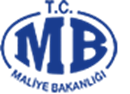 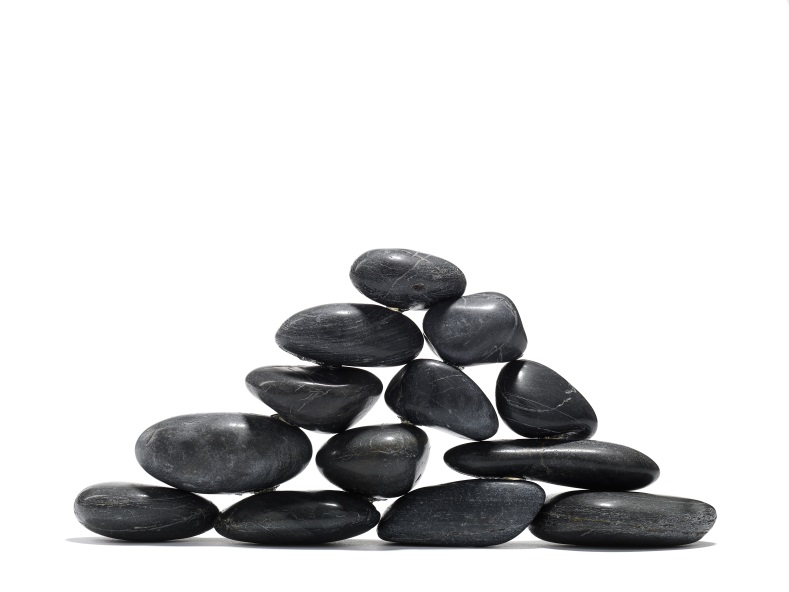 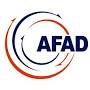 ONAY SAYFASI	1DAĞITIM ÇİZELGESİ	5DEĞİŞİKLİK CETVELİ	6KISALTMALAR	7TANIMLAR	8Genel Tanımlar	8Özel Tanımlar	9BÖLÜM 1- GİRİŞ	101.1.	AMAÇ VE KAPSAM	101.2. HUKUKİ DAYANAK	101.3. OPERASYONEL HEDEFLER	111.4. OPERASYONEL VARSAYIMLAR	11BÖLÜM 2. HİZMET GRUBU TEŞKİLİ, GÖREV VE SORUMLULUKLARI	122.1. YEREL DÜZEY HİZMET GRUBU TEŞKİLİ	122.2. YEREL DÜZEY HİZMET GRUBUNUN GÖREV VE SORUMLULUKLARI	13Ana ve Destek Çözüm Ortaklarının Görev ve Sorumlulukları	132.3. YEREL DÜZEY HİZMET GRUBUNUN EKİP YAPILANMASI, GÖREV VE SORUMLULUKLAR	132.3.1. Hizmet Grubunun Görev ve Sorumlulukları	142.3.1.1. Hizmet Grubu Koordinatörü	152.3.1.2. Olay Yeri Yöneticisi	152.3.1.3. Operasyon Ekipleri	152.3.1.4. Lojistik Ekibi	182.3.1.5. Operasyon Ekiplerinin Oluşturulması	182.3.1.6. Ortak Hükümler	212.4. ZARAR TESPİT HİZMET GRUBUNUN DİĞER HİZMET GRUPLARINDAN BEKLENTİLERİ VE SUNACAĞI DESTEKLER	25BÖLÜM 3. HAZIRLIK, KAPASİTE TESPİTİ VE MÜDAHALE PLANLAMASI	273.1 AFETE HAZIRLIK ÇALIŞMALARI	273.2 MEVCUT KAPASİTENİN BELİRLENMESİ	293.2.1. İNSAN KAYNAKLARI KAPASİTESİ	293.2.2 MALZEME, ARAÇ VE EKİPMAN KAPASİTESİ	303.2.3. HABERLEŞME KAPASİTESİ	313.3 SENARYO, KAPASİTE VE İHTİYAÇ ANALİZİ ÇALIŞMALARI	313.4 EMİR KOMUTA ZİNCİRİNİN OLUŞTURULMASI	323.5 STANDART OPERASYON PROSEDÜRLERİ (YAPILACAKLAR LİSTESİ)	333.6 OPERASYON ZAMAN ÇİZELGESİ	36BÖLÜM 4. AFET ANI VE MÜDAHALE ÇALIŞMALARI	384.1 KONUŞLANMA ALANLARININ BELİRTİLMESİ	384.2 HİZMET GRUBU SEKRETERYASININ OLUŞTURULMASI	394.3 İLK DURUM TESPİTİ VE RAPORLAMA	394.4 GÖREV YERİNE İNTİKAL VE MÜDAHALE ÇALIŞMALARI	404.5 GELEN DESTEK EKİPLERİNİN KARŞILANMASI	41BÖLÜM 5. HABERLEŞME SİSTEMLERİ	41BÖLÜM 6. RAPORLAMA USULLERİ	43BÖLÜM 7. PLANIN TAKİBİ, GELİŞTİRİLMESİ VE GÜNCELLENMESİ	47EKLER	48EK 1 -Yerel Düzey Zarar Tespit Hizmet Grubu Operasyon Ekiplerinin Teşkili	49EK 2-Yerel Düzey Zarar Tespit Hizmet Grubu Lojistik Ekiplerinin Teşkili	51EK 3 - Senaryo	52EK 3.1 –İhtiyaç Tespiti ve Kapasite Geliştirme Kararları	54EK 3.2 –İntikal Planlaması	56EK 4 -Yerel Düzey (1, 2 ve 3.) Vardiya Listesi	57EK 5- Haberleşme Kapasitesi (Haberleşme Envanter Bilgisi)	60EK 6 -Ulusal Düzey Hizmet Grubu İrtibat Numaraları	61Ek 7 -Yerel Düzey Hizmet Grubu İrtibat Numaraları	62EK 8-Ulusal Afet Müdahale Sistemi İrtibat Numaraları	71EK 9 – Formlar	74EK 10 – Yerel Düzey Afetlere Hazırlık Protokolleri	96EK 11 – Haritalar, Krokiler	97EK 12 – Kontrol Listeleri	98EK 13 –Personel ve Araç Görevli Kartları	99EK 14 – Hizmet Grupları Rapor Formatları	100EK 15 – Diğer Ekler	101EK 15.1 –Değerlendirme Sonuç Raporu	101ŞEKİLLER LİSTESİŞekil 1 - Yerel Düzey Hizmet Grubu Teşkili	14Şekil 2 - Zarar Tespit Hizmet Grubu Ulusal ve Yerel Düzey Ekiplerde İş Akışı	32Şekil 3 - Zarar Tespit Hizmet Grubu Bilgi ve Rapor Akışı	43Şekil 4 - Zarar Tespit Hizmet Grubu Raporlama Şeması	44TABLO LİSTESİTablo 1- Dağıtım Çizelgesi Gereği	5Tablo 2- Dağıtım Çizelgesi Bilgisi	5Tablo 3- Değişiklik Cetveli	6Tablo 5 - Yerel Düzey Zarar Tespit Hizmet Grubu Görev ve Sorumlulukları	23Tablo 6 - Yerel Düzey Hizmet Grupları Arası Beklentiler ve Sunulacak Destekler	25Tablo 7 - İnsan Kaynakları Kapasitesi	29Tablo 8 - Yerel Düzey Hizmet Grubu Operasyon Zaman Çizelgesi	36Tablo 9 - Yerel Düzey Raporlama Usulleri	45T.C.ADANA VALİLİĞİİL AFET VE ACİL DURUM KOORDİNASYON KURULU KARARIKarar Tarihi : Karar Sayısı : 2019/1İl Afet ve Acil Durum Koordinasyon Kurulu 10/12/2018 tarihinde Valimiz Sayın Mahmut DEMİRTAŞ başkanlığında, kurul üyelerinin katılımıyla toplanmıştır.Toplantıda, Afet ve Acil Durum Müdahale Hizmetleri Yönetmeliği Türkiye Afet Müdahale Planı ve İl Afet Müdahale Planı kapsamında ilgili birimler tarafından hazırlananAdana İl Afet Müdahale Planı ve Ekleri olan 26 adet Yerel Düzey Hizmet Grubu Operasyon Planlarından;1 -İl Afet Müdahale Planının onaylanmasına ve İl Afet ve Acil Durum Müdürlüğünün Ana Çözüm Ortağı olarak hazırladığı1.1. Arama ve Kurtarma Hizmet Gurubu Operasyon Planının onaylanmasına,1.2. KBRN Hizmet Gurubu Operasyon Planının onaylanmasına,1.3. Barınma Hizmet Gurubu Operasyon Planının onaylanmasına,            1.4.Bilgi Yönetimi, Değerlendirme ve İzleme Hizmet Gurubu Operasyon Planının onaylanmasına,1.5.Hizmet Gurupları Lojistiği Hizmet Gurubu Operasyon Planının onaylanmasına,1.6.Muhasebe, Bütçe ve Mali Raporlama Hizmet Gurubu Operasyon Planının onaylanmasına,1.7.Kaynak Yönetimi Hizmet Gurubu Operasyon Planının onaylanmasına,1.8.Satın Alma ve Kiralama Hizmet Gurubu Operasyon Planının onaylanmasına,İl Emniyet Müdürlüğünün Ana Çözüm Ortağı olarak hazırladığı2.1 Güvenlik ve Trafik Hizmet Gurubu Operasyon Planının onaylanmasına,3-Aile, Çalışma ve Sosyal Hizmetler İl Müdürlüğünün Ana Çözüm Ortağı olarak hazırladığı 3. 1. Psikososyal Destek Hizmet Gurubu Operasyon Planının onaylanmasına,4-Sosyal Yardımlaşma ve Dayanışma Vakfı Başkanlığının Ana Çözüm Ortağı olarak hazırladığı4.1. Ayni Bağış Depo Yönetimi ve Dağıtım Hizmet Gurubu Operasyon Planının onaylanmasına,5-İlbank AŞ. Adana Bölge Müdürlüğünün Ana Çözüm Ortağı olarak hazırladığı5.1. Alt Yapı Hizmet Gurubu Operasyon Planının onaylanmasına,6-Çevre ve Şehircilik İl Müdürlüğünün Ana Çözüm Ortağı olarak hazırladığı6.1. Hasar Tespit Hizmet Gurubu Operasyon Planının onaylanmasına,6.2. Enkaz Kaldırma Hizmet Gurubu Operasyon Planının onaylanmasına,7-İl Tarım ve Orman Müdürlüğünün Ana Çözüm Ortağı olarak hazırladığı7.1. Gıda, Tarım ve Hayvancılık Hizmet Grubu Operasyon Planının onaylanmasına,8-Büyükşehir Belediyesinin Ana Çözüm Ortağı olarak hazırladığı8. 1. Yangın Hizmet Grubu Operasyon Planının onaylanmasına,8. 2.  Defin Hizmet Grubu Operasyon Planının onaylanmasına,9-İI Göç İdaresi Müdürlüğünün Ana Çözüm Ortağı olarak hazırladığı          9.1. Tahliye Yerleştirme ve Planlama Hizmet Grubu Operasyon Planının onaylanmasına,10-İI Defterdarlığının Ana Çözüm Ortağı olarak hazırladığı10.1 Zarar Tespit Hizmet Grubu Operasyon Planının onaylanmasına,11-İl Sağlık Müdürlüğünün Ana Çözüm Ortağı olarak hazırladığı11.1 Sağlık Hizmet Grubu Operasyon Planının onaylanmasına,12-Karayolları 57.Şube Şefliğinin Ana Çözüm Ortağı olarak hazırladığı12.1. Ulaşım Alt Yapı Hizmet Grubu Operasyon Planının onaylanmasına,12.2. Teknik Destek ve İkmal Hizmet Grubu Operasyon Planının onaylanmasına,13-Ulaştırma V. Bölge Müdürlüğünün Ana Çözüm Ortağı olarak hazırladığı13.1. Nakliye Hizmet Grubu Operasyon Planının onaylanmasına,14-Bilgi Teknolojileri ve İletişim Kurumu Mersin Bölge Müdürlüğünün Ana Çözüm Ortağı olarak hazırladığı14.1. Haberleşme Hizmet Grubu Operasyon Planının onaylanmasına,Kızılay Akdeniz Bölge Afet Yönetimi Merkezinin Ana Çözüm Ortağı olarak hazırladığı15.1 Beslenme Hizmet Grubu Operasyon Planının onaylanmasına,16-Toroslar Elektrik Dağıtım AŞ Genel Müdürlüğünün Ana Çözüm Ortağı olarak hazırladığı16.1 Enerji Hizmet Grubu Operasyon Planının onaylanmasına karar verilmiştir.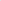                              Mahmut DEMİRTAŞ                                   Vali         Mehmet BEKTAŞToroslar Elektrik Dağıtım A.Ş.       Adana Bölge Müdürü   T.C.ADANA  VALİLİĞİİL AFET VE ACİL DURUM KOORDİNASYON KURULU’NA18/12/2013 tarihli ve 28855 sayılı Resmi Gazetede yayımlanarak yürürlüğe giren 5703 sayılı Afet ve Acil Durum Müdahale Hizmetleri Yönetmeliği, 03/01/2014 tarihli ve 28871 sayılı Resmi Gazetede yayımlanan  “Türkiye Afet Müdahale Planı” ve “İl Afet Müdahale Planı” kapsamında ...…….. Müdürlüğü tarafından hazırlanıp ………… tarihli ve …………….. sayılı yazı ile onaya sunulmak üzere İl Müdürlüğümüze gönderilen  "Yerel Düzey Zarar Tespit  Hizmet Grubu Operasyon Planı”nın onaylanmasını olurlarınıza arz ederim.										           Gültekin GENÇİl Afet ve Acil Durum MüdürüT.C.ADANA VALİLİĞİDefterdarlık Personel MüdürlüğüSayı	:											  /    /Konu	: Zarar Tespit Hizmet Grubu Operasyon PlanıİL AFET VE ACİL DURUM MÜDÜRLÜĞÜ’NE 	18/12/2013 tarih ve 28855 sayılı Resmi Gazetede yayımlanarak yürürlüğe giren 5703 sayılı Afet ve Acil Durum Müdahale Hizmetleri Yönetmeliği, 03/01/2014 tarih ve 28871 sayılı Resmi Gazetede yayımlanan  “Türkiye Afet Müdahale Planı” ve “İl Afet Müdahale Planı” kapsamında Müdürlüğümüz tarafından hazırlanan  "Yerel Düzey Zarar Tespit Hizmet Grubu Operasyon Planı” onaya sunulmak üzere ekte gönderilmektedir.Gereğini arz ederim.										        Emin Temiz                                                                                                                              Defterdar V.DAĞITIM ÇİZELGESİTablo 1- Dağıtım Çizelgesi Gereği(Tablo 2- Dağıtım Çizelgesi BilgisiDEĞİŞİKLİK CETVELİTablo 3- Değişiklik CetveliKISALTMALARÖzel TanımlarBÖLÜM 1- GİRİŞYerel Düzey Zarar Tespit Hizmet Grubu Operasyon Planı, İl Afet Müdahale Sistemi içinde yer alan ana ve destek çözüm ortaklarının görev ve sorumluluklarını, diğer hizmet grupları ile olan ilişkilerini, afet ve acil duruma hazırlık ve müdahale süreçlerini anlatmakta ve afet ve acil durum anında etkin koordinasyon için gerekli olan hizmet grup teşkilini, ekipman ve insan kaynakları kapasitesinin mevcut durumunu ve ihtiyaç duyulan kapasiteyi sunmaktadır. AMAÇ VE KAPSAMBu planın amacı, Türkiye Afet Müdahale Planı kapsamında,  afet ve acil durumun doğrudan yol açtığı maddi zarar ve kayıpların tespiti amacıyla ekiplerin görev ve sorumluluklarının belirlenmesi, çalışma esaslarının düzenlenmesi, hizmet grubu ekiplerinin oluşturulması, zarara ilişkin tespitlerin yapılmasına ilişkin esasların belirlenmesidir. Bu Plan, afet ve acil durum sırasında zarar tespit faaliyetinde görev alacak yerel düzey ana ve destek çözüm ortaklarından oluşan Zarar Tespit Hizmet Grubunu kapsar.1.2. HUKUKİ DAYANAK5902 sayılı Afet ve Acil Durum Yönetimi Başkanlığının Teşkilat ve Görevleri Hakkında Kanun, 7269 sayılı Umumi Hayata Müessir Afetler Dolayısıyla Alınacak Tedbirler İle Yapılacak Yardımlara Dair Kanun,7126 sayılı Sivil Savunma Kanunu,5393 Sayılı Belediye KanunuAfet ve Acil Durum Müdahale Hizmetleri Yönetmeliği,Afet ve Acil Durum Yönetim Merkezleri Yönetmeliği,Türkiye Afet Müdahale Planı (TAMP),UDSEP (Ulusal Deprem Stratejisi ve Eylem Planı)İl Afet Müdahale PlanıUlusal Zarar Tespit Hizmet Grubu Planı1.3. OPERASYONEL HEDEFLER.Afet ve acil durumun doğrudan yol açtığı maddi zarar ve kayıpların tespiti amacıyla;Zarar tespit hizmetlerinin plan doğrultusunda yürütülmesini, Zarar tespit çalışmalarının hızlı bir şekilde sonuçlandırılmasını,Doğru bilgilerin ilgililere zamanında ulaştırılmasını, 4) Zarar Tespitine ilişkin belge ve kayıtların korunmasını sağlamak               5) Zarar Tespit Hizmet Grubu için Operasyonel hedef zarar tespitinin en kısa zamanda ve doğru olarak yapılması, kayıtların düzenli bir şekilde tutulması.1.4. OPERASYONEL VARSAYIMLARBu plan, diğer hizmet gruplarının kendi görev alanlarında oluşan maddi zarar ile ilgili, gerekli bilgi, belge ve raporları Zarar Tespit Hizmet Grubuna zamanında ve gereği gibi gönderecekleri varsayımı temel alınarak oluşturulmuştur. Ayrıca, planın etkin şekilde işleyebilmesi için aşağıdaki tedbirlerin alınması gerekmektedir.  Haberleşme kanallarında yaşanacak arıza ve kesintiler nedeniyle bilgi akışının tam olarak sağlanamayacağı veya kesintiye uğrayabileceği,Gerekli eğitimleri almış ve planı işletecek yeterliliğe sahip personelin tamamı veya bir kısmının çeşitli nedenlerle planın işletilmesinde görev alamayacağı, bu nedenle eğitim almamış ve yeterli yetkinliğe sahip olmayan personelle çalışma zorunluluğunun doğabileceği,Planın işletilmesi için ihtiyaç duyulan görev yerinin ve donanımın afete bağlı nedenlerle zarar görebileceği veya sağlanamayacağı, Hizmet Grubu içerisinde kontrol mekanizmaları yürütülecek olmakla birlikte, gelen bilgilerin doğruluğunun teyit edilemediği durumların oluşabileceği,Hizmet grubu personelinin planlanan zamanda görev yerinde toplanamayabileceği,Hizmet grubunun diğer hizmet grupları ile gerekli olan koordinasyonunun sağlanamayabileceği,Kapasite geliştirme kararlarının uygulamaya geçirilememiş olabileceği,varsayılmalıdır.	 8)Bilgisayarların çalışmıyor olabileceği, teknik personelin bir kısmının izinde olabileceği.BÖLÜM 2. HİZMET GRUBU TEŞKİLİ, GÖREV VE SORUMLULUKLARI2.1. YEREL DÜZEY HİZMET GRUBU TEŞKİLİYerel düzey hizmet grubu teşkili kapsamında yer alan ana çözüm ortağı ve destek çözüm ortakları Tablo 4’de sunulmaktadır.Tablo - Ana ve Destek Çözüm Ortakları2.2. YEREL DÜZEY HİZMET GRUBUNUN GÖREV VE SORUMLULUKLARIAna ve Destek Çözüm Ortaklarının Görev ve SorumluluklarıDefterdarlık: Planın etkin bir şekilde ve amacına uygun olarak yürütülmesinden sorumludur.Çevre ve Şehircilik İl Müdürlüğü: Afet sonrası il genelinde meydana gelen bina (kamu kurumları, okullar, hastaneler ve diğer binalar) ve altyapı hasarını bildirmek. Orman ve Su İşleri İl Müdürlüğü: Afet sonrası il genelinde ormanlar, barajlar, göletler ile benzer tesis ve ekipmanlarda meydana gelen hasarı bildirmek.  İl Milli Eğitim Müdürlüğü: Afet sonrası il genelinde okullarda ve eğitim kurumlarında bulunan maddi varlıklarda (cihazlar, ekipman, araç-gereç, vb.) meydana gelen hasarı bildirmek.  İl Sağlık Müdürlüğü: Afet sonrası il genelinde bakanlığa bağlı hastane ve laboratuvarlarda bulunan maddi varlıklarda (cihazlar, ekipman, araç-gereç, vb.)  meydana gelen hasarı bildirmek.  İl Kültür ve Turizm Müdürlüğü: Afet sonrası il genelinde kültür varlıkları, tarihi eserler, müzeler ve arkeoloji alanlarında meydana gelen hasarı bildirmek.  Ulaştırma Denizcilik ve Haberleşme Bölge Müdürlüğü: Afet sonrası ulaşım ve haberleşme altyapısı ve tesislerinde meydana gelen hasarı bildirmek. Bilim, Sanayi ve Teknoloji İl Müdürlüğü: Afet sonrası il genelinde sanayi ve imalata yönelik oluşan hasarı bildirmek. İl Gıda, Tarım ve Hayvancılık Müdürlüğü: Afet sonrası il genelinde hayvancılık ve tarım alanlarında oluşan hasar ve maddi zararlar ile Bakanlığa bağlı kuruluşlarda ve tesislerde (depolar, stoklar, kombinalar, laboratuvarlar, vb.) oluşan hasarı ve/veya maddi zararı bildirmek.Çalışma ve Sosyal Güvenlik Bölge Müdürlüğü: Görev alanı ile ilgili ihtiyaç duyulacak bilgileri vermek. Gümrük ve Ticaret Bölge Müdürlüğü:  İthalat ve İhracatta meydana gelen hasarı bildirmek. Enerji ve Tabii Kaynaklar Bakanlığı Bağlı ve İlgili Kuruluşları: Afet sonrası il genelinde enerji, doğalgaz ve petrol boru hatlarında ve tesislerinde, madenler ve diğer doğal kaynaklarda meydana gelen hasarı bildirmek.  Adana Organize sanayi Müdürlüğü: Sanayi  bölgesinde meydana gelen hasarları bildirmek.Adana Sanayi Odası : Sanayi tesislerinde oluşan hasarları bildirmek.2.3. YEREL DÜZEY HİZMET GRUBUNUN EKİP YAPILANMASI, GÖREV VE SORUMLULUKLARYerel Düzey Zarar Tespit Hizmet Grubunun yapılanması  Şekil 1’de yer almaktadır, Yerel Düzey Hizmet Grubu Operasyon ve Lojistik Ekiplerinin görev ve sorumlulukları Tablo 2’de detaylı olarak anlatılmaktadır. Şekil 1 – Zarar Tespit Hizmet Grubu TeşkiliŞekil 1 – Zarar Tespit Hizmet Grubu Teşkili2.3.1. Hizmet Grubunun Görev ve SorumluluklarıHizmet Grubu Koordinatörü, afetin meydana gelmesinden itibaren ekiplerin göreve başlamasını sağlamak amacıyla Olay Yeri Yöneticisine talimat verir ve ekipler 3 üncü günde daha önce belirlenen yerde toplanır.  Hizmet Grubu Koordinatörü, ilin büyüklük durumuna göre ili afet bölgelerine ayırır. Olay Yeri Yöneticisi afet bölgelerine göre ekip personelini belirleyerek göreve başlamalarını sağlar. Lojistik Ekibi, Hizmet Grubu Koordinatörünün göreve başlama talimatıyla afetin meydana gelmesinden itibaren 3 üncü günde belirlenen yerde göreve başlar ve ekiplere gereken her türlü lojistik desteği sağlar. Operasyon ekipleri, afetin meydana gelmesinden itibaren 3 üncü günde önceden belirlenen yerde göreve başlar. Sektörel bazda oluşan zararları 3 - 30 gün arasında hizmet grupları ve/veya meslek kuruluşları, odalar, belediyeler, STK’lar ile bilgi edinilebilecek benzeri yerlerden bilgi alarak tespit eder. Bilgileri zarar tespit formuna işler ve verileri sayısal ve kâğıt ortamında Olay Yeri Yöneticisine bildirir.Veri Kayıt Ekibi, afetin meydana gelmesinden itibaren 3 üncü günde önceden belirlenen yerde göreve başlar. 3-30 gün arasında Operasyon Ekiplerden gelen verileri önceden hazırlanan formlara işleyerek meydana gelen zararı kayıt altına alır ve elde ettiği verileri günlük olarak Olay Yeri Yöneticisine sunar.2.3.1.1. Hizmet Grup Koordinatörü ( Başkanı)Teşkili: DefterdarGörevleri:Zarar tespit hizmet grubunun yerel düzeyde faaliyetlerini koordine etmek.Olay yeri yöneticisini ve ekip personelini sevk ve idare etmek. Hasar tespit, haberleşme ve ilgili diğer hizmet grupları yöneticileriyle bilgi alışverişini sağlamak.Finans ve İdari İşler Servisi ve Ulusal Düzey Hizmet Grubu Koordinatörüne zarar tespitine ilişkin bilgileri vermekHizmet Grup Başkan YardımcısıDefterdar YardımcısıHizmet Grup Başkanına Yardımcı olmak.2.3.1.2. Olay Yeri YöneticisiTeşkili:Muhasebe MüdürüGörevleri:Ekiplerin göreve başlamasını ve koordineli bir şekilde çalışmasını sağlamak. Saha, lojistik ve veri kayıt ekiplerini plan doğrultusunda sevk ve idare etmek. Verileri hizmet grubu koordinatörüne sunmak. Afet öncesinde eğitim faaliyetleri düzenleyerek, ekipleri göreve hazır hale getirmek. Sekreterya hizmetlerinin yürütülmesini sağlamak.2.3.1.3. Operasyon EkipleriGıda, Tarım ve Hayvancılık EkibiTeşkili: Defterdarlık 4 kişi,Gıda, Tarım ve Hayvancılık İl Müdürlüğünden 1 kişi,DSİ 6. Bölge müdürlüğünden 1 kişiOrman Bölge  Müdürlüğünden 1 kişi,Çevre ve Şehircilik İl Müdürlüğünden 1 kişiolmak üzere 8 personelden bir ekip oluşur. Görevleri:	Bitkisel, hayvansal ürün ve varlıklar ile hayvan barınakları, çiftlik yapıları ve tarımsal altyapıda meydana gelecek zararları 3-30 gün arasında tespit etmek.Sanayi ve İmalat Ekibi		Teşkili: Defterdarlık 2 kişi,Adana Gelir İdaresi Başkanlığından 1 kişiGümrük ve Ticaret Bölge Müdürlüğünden 1 kişi,Bilim Sanayi ve Teknoloji İl müdürlüğünden 1 kişi, Ticaret İl Müdürlüğünden 1 kişiÇevre ve Şehircilik İl Müdürlüğünden 1 kişiOlmak üzere 8 personelden bir ekip oluşur. 		Görevleri:Sanayi tesisleri, organize sanayi bölgeleri ve küçük sanayi sitelerinde, Makine-teçhizatta, hammadde, yarı mamul ve mamul ürünlerde, oluşan zararları 3-30’uncu günler arasında tespit etmek.	Enerji, Ulaştırma ve Haberleşme Ekibi		Teşkili: Defterdarlık 3 kişi,     Adana Gelir İdaresi Başkanlığından 1 kişi,Toraslar Edaştan 1 kişi,DDY 6.Bölge Müdürlüğünden 1 kişi,Karayolları 57. Şube Şefliğinden 1 kişi, Çevre ve Şehircilik İl Müdürlüğünden 1 kişiolmak üzere 8 personelden bir ekip oluşur. 	Görevleri:Enerji Tesislerinde (Petrol Rafinerileri, Petro-Kimya Kompleksleri, Ham Petrol, Doğal Gaz ve Doğal Karbondioksit Tesisleri, Petrol Ana Tali Depoları, Ham Petrol ve Doğal Gaz Boru Hatları, LPG/LNG Depolama ve Dolum Tesisleri), Elektrik Üretim, İletim ve Dağıtım Tesislerinde, Madencilik Sektöründe, Kara, hava, deniz ve demiryoluna ait taşıt, tesis ve altyapılarında, Haberleşme tesislerinde, oluşan zararları 3-30’uncu günler arasında tespit etmek.Kültür, Turizm, Eğitim ve Sağlık EkibiTeşkili: Defterdarlık 3 kişi,Kültür ve Turizm İl Müdürlüğünden 1 kişi,İl Milli Eğitim Müdürlüğünden 1 kişi,İl Sağlık Müdürlüğünden 1 kişi,  Adana Vergi Dairesi Başkanlığından 1, Çevre ve Şehircilik İl Müdürlüğünden 1 kişiolmak üzere 8 personelden bir ekip oluşur.Görevleri:Kültür varlıkları ile eğitim, sağlık ve turizm tesislerinde oluşan zararları 3-30’uncu günler arasında tespit etmek.	Konut ve Çevre EkibiTeşkili: (1) Defterdarlık 4 kişi,(2) Çevre ve Şehircilik İl Müdürlüğünden 1 kişi,(3) Adana DSİ 6 Bölge Müdürlüğünden 1 kişi,(4) Adana Sosyal Güvenlik Bölge Müdürlüğünden 1kişi(5) TCDD 6.Bölge Müdürlüğünden 1 kişiolmak üzere 8 personelden bir ekip oluşur. Görevleri:(1) Konutlar ile barınma amacıyla kullanılan diğer bina ve yapılarda,(2) Altyapılarda (kanalizasyon, içme suyu, belediye sınırları içerisindeki yollar vb.),(3) Ormanlık alanlar ile gölet ve sulama kanallarında, oluşan zararları 3-30’uncu günler arasında tespit etmek.Veri Kayıt Ekibi	Teşkili:Defterdarlık  4 Kişi, Çevre ve Şehircilik İl Müdürlüğünden 1 kişiİl Gıda, Tarım ve Hayvancılık Müdürlüğünden 1 KişiOlmak üzere 6 personelden bir ekip oluşur.Görevleri: Afet sırasında, operasyon ekiplerinden  gelen verileri önceden belirlenen biçimde kaydetmek ve olay yeri yöneticisine iletmek. 2.3.1.4. Lojistik EkibiTeşkili: Defterdarlık  6 kişi, Adana Orman Bölge Müdürlüğünden 1 kişiOlmak üzere 7  personelden bir ekip oluşur.Görevleri:(1) Ekiplerin ve ihtiyaç duyulacak araç ve gereçlerin afet bölgesine ulaşımını sağlamak,(2) Hizmet grubunun kullanacağı malzeme ile bilişim donanım ve yazılımını afet öncesinde temin etmek ve işler halde tutmak,(3) Ekiplerin görev süresi boyunca ulaşım, beslenme, barınma vb. ihtiyaçların karşılanması için koordinasyonu sağlamak. 2.3.1.5. Operasyon Ekiplerinin Oluşturulmasıİlimizin büyüklüğü, gelişmişlik düzeyi, risk durumu, sanayi tesisleri, enerji, ulaştırma, haberleşme, kültür, turizm, altyapı, sağlık, eğitim vb. tesislerin il içindeki dağılımları dikkate alınarak alanlarında uzman personelden ekipler oluşturulmuş ve destek illerden saha destek ekipleri de belirlenmiştir. Destek İstenecek Sivil Toplum Kuruluşları ve irtibat BilgileriGerektiğinde Operasyon Ekiplerine Destek İstenecek İller ve İrtibat Bilgileri (TAMP Destek İlleri)2.3.1.6. Ortak Hükümler Büyüklük ve gelişmişlik durumuna göre il bölgelere ayrılabilir. Bölgelere ayrılması durumunda her bölge için yeteri kadar ekip belirlenir. Gerektiğinde planda öngörülen ekip sayısı Valilikçe artırılabilir.Vali, yukarıda bahsedilen personelin yeterli olmaması durumunda diğer kurumlardan görevlendirme yapabilir.Güvenliği sağlamak için İl Jandarma veya Emniyet Müdürlüğünden yeteri kadar personel görevlendirilir. Görev alanına giren konularda Belediyelerden gerek bilgi gerekse personel talebinde bulunulur.Operasyon ekiplerine katılmak üzere destek illerden, ihtiyaç durumuna göre önceden belirlenen saha destek personeli göreve çağrılır.Zarar tespitleri, EK 16 da yer alan rehberdeki esaslara göre, EK 17 deki formlar kullanılarak yapılır.Yerel Düzey Hizmet Grubu Operasyon ve Lojistik Ekiplerinin görev ve sorumlulukları Tablo 5’de yer almaktadır.Tablo 4 - Zarar Tespit Hizmet Grubu Görev ve Sorumlulukları2.4. ZARAR TESPİT HİZMET GRUBUNUN DİĞER HİZMET GRUPLARINDAN BEKLENTİLERİ VE SUNACAĞI DESTEKLERHizmet Grupları arasındaki iletişimin yapısal bir şekilde belirtilmesi amacıyla Yerel Düzeyde Diğer Hizmet Grupları ile Yardımlaşma ve Yükümlülükleri içeren bilgiler, Tablo 6’da sunulmaktadır.Tablo 5 - Yerel Düzey Hizmet Grupları Arası Beklentiler ve Sunulacak DesteklerBÖLÜM 3. HAZIRLIK, KAPASİTE TESPİTİ VE MÜDAHALE PLANLAMASI3.1 AFETE HAZIRLIK ÇALIŞMALARIİlimizin, doğal afet riskleri dikkate alınarak hazırlanan senaryo, afet hazırlıkları açısından büyük önem arz etmektedir. İlimizin afet riskleri dikkate alındığında depremlerin en fazla can ve mal kaybına neden olan afetler olduğu, en fazla ekonomik kaybın depremlerde ortaya çıktığı görülmektedir.Senaryo çalışmalarında muhtemel etki analizleri doğrultusunda yaklaşık ihtiyaçlar belirlenmiş; insan kaynağı, malzeme ekipman, araç, gereç ve teknik kapasite ihtiyacı ortaya konulmuştur. Afete hazırlık çalışmaları kapsamında, Verilecek olan eğitimlerle oluşturulan ekiplerin eğitimlerinde, hizmet grubu planında görevli personellerin zarar tespit faaliyetlerini amacına uygun olarak gerçekleştirmesine yönelik eğitim ve planın ekinde yer alan zarar tespit formlarının hazırlanmasına yönelik bilgi ve becerinin kazandırılması ve geliştirilmesi amaçlanmaktadır. Afetin yaz ve kış aylarında oluşabileceği ihtimaline karşı, belirtilen mevsimlerde tatbikat düzenlenmesi hedeflenmektedir.)3.2 MEVCUT KAPASİTENİN BELİRLENMESİ3.2.1. İNSAN KAYNAKLARI KAPASİTESİTablo 6 - İnsan Kaynakları Kapasitesi3.2.2 MALZEME, ARAÇ VE EKİPMAN KAPASİTESİHizmet grubuna özel malzeme ve ekipman bulunmamakla birlikte, afet ve acil durum sonrası yapılacak hizmetin özelliği kapsamında malzeme, araç ve ekipmanların karşılanacağı öngörülmektedir. Ancak ihtiyacın karşılanamaması durumunda destek çözüm ortağı kurumlardan temin edilmesi sağlanacaktır.3.2.3. HABERLEŞME KAPASİTESİBu doğrultuda hazırlanan Haberleşme Kapasitesi tablosu Ek 5’de yer almaktadır.Zarar Tespit Hizmet Grubu ana çözüm ortağı Adana Defterdarlığı afet anında aşağıda belirtilen haber alma kaynaklarını ve buna özgü geliştirdiği haberleşme sistemlerini kullanır.Sabit telefon ve cep telefonları: Ekiplerin kendi aralarında ve diğer ekiplerle veya destek çözüm ortaklarıyla standart haberleşmesi için kullanılacaktır. Telsiz ve uydu telefonları: Cep telefonu ile ulaşılamayan saha çalışmalarında alternatif haberleşme yöntemi olarak kullanılacaktır.  Faks ve elektronik posta: Bilgilerin, formların ve raporların iletimi için kullanılacaktır.3.3 SENARYO, KAPASİTE VE İHTİYAÇ ANALİZİ ÇALIŞMALARIGenel varsayımlar ve ilimiz afet riskleri dikkate alınarak hazırlanan senaryo, afet hazırlıkları açısından büyük önem arz etmektedir. İlimizin afet riskleri dikkate alındığında; depremlerin en fazla can ve mal kaybına neden olan afetler olduğu, en fazla ekonomik kaybın depremler ile ortaya çıktığı görülmektedir.Ek 3’de yer alan Senaryo çalışmalarında muhtemel etki analizleri doğrultusunda yaklaşık ihtiyaçlar belirlenmiş; insan kaynağı, malzeme ekipman, araç, gereç ve teknik kapasite ihtiyacı ortaya konulmuştur. Hizmet grubunun görev ve sorumluluk alanı ihtiyaç duyulacak malzemelerin teknik ve az bulunur nitelikte olmasını gerektirmediğinden, ana ve destek çözüm ortaklarından ve destek illerinden alınacak katkı ile kolayca bulunabilecek türden olan; bilgisayar, dizüstü bilgisayar, tablet, yazıcı, fotokopi cihazı, faks, tarayıcı vb. ofis malzemeleri olduğundan kapasite yeterlidir. 3.4 EMİR KOMUTA ZİNCİRİNİN OLUŞTURULMASIEmir komuta zinciri Zarar Tespit Hizmet Grubu Ulusal ve Yerel Düzey Ekiplerde İş Akışı şeması ile bilgi ve rapor akış şeması çerçevesinde yürütülür. Ayrıca 0. dakikadan itibaren operasyon zaman çizelgesi (Tablo 8)  da anlatılmaktadırULUSAL DÜZEY 							YEREL DÜZEYŞekil 2 - Zarar Tespit Hizmet Grubu Ulusal ve Yerel Düzey Ekiplerde İş Akışı3.5 STANDART OPERASYON PROSEDÜRLERİ (YAPILACAKLAR LİSTESİ)3.6 OPERASYON ZAMAN ÇİZELGESİTablo 7 – Zarar Tespit Hizmet Grubu Operasyon Zaman ÇizelgesiBÖLÜM 4. AFET ANI VE MÜDAHALE ÇALIŞMALARI4.1 KONUŞLANMA ALANLARININ BELİRTİLMESİAna ve Destek Çözüm Ortakları  Döşeme Mahallesi Mücahitler Caddesinde bulunan Defterdarlık Hizmet Binası Bahçesinde toplanacaklardır.Görevli personel emir beklemeksizin toplanma alanına gelecektir.	Malmüdürlüklerinin konuşlanma alanı ilçe kaymakamlıklarıdır. Görevli Personel emir beklemeksizin toplanma alınana gidecektir.İLÇE MALMÜDÜRLÜKLERİNİN İLETİŞİM BİLGİLERİ4.2 HİZMET GRUBU SEKRETERYASININ OLUŞTURULMASIZarar Tespit Hizmet Grubu Operasyon Planı hazırlanma aşaması Defterdarlık  Sivil Savunma Uzmanlığı tarafından yürütülecektir. Hizmet Grubu Sekretaryası Sivil Savunma Amiri Ateş Mustafa ŞENGÜL’ün Başkanlığında, Tuğba Bilmez, Burcu Aysun OLUĞ ve Hülya AYAS üyelerinden oluşturulmuştur. Sekretaryanın nerede ve nasıl konuşlanacağına Hizmet Grubu Koordinatörü karar verir.Hizmet Grubu Sekretaryası planla ilgili güncellenmesi gereken bilgileri güncelleyerek,  planı gözden geçirir.  Planla ilgili eksiklileri tamamlar. Planın güncel tutulmasını sağlar.Fikir alışverişinde bulunur.4.3  DURUM TESPİTİ VE RAPORLAMA	Raporlamaya başladıktan sonra yapılan ilk tespitlerdir. Zarar Tespit Hizmet Grubu Koordinatörü olay yeri yöneticisine operasyon ekiplerinin görev alanlarına yönlendirilmesi hakkında talimat verir. Olay mahallinde görevlendirilecek ekipler afetin meydana gelmesinden sonraki 3. günde görev alanlarındaki diğer HG’  dan  aldıkları hasar bilgileri doğrultusunda zarar tespit çalışmalarına başlarlar.         Afetin meydana gelmesinden itibaren 3-30 uncu günleri arasında Zarar Tespit Hizmet Grubu operasyon ekiplerince elde edilen veriler telefon, fax, telsiz, e-posta, kurye ile veri kayıt ekibine, burada toplanan bilgiler olay yeri yöneticisine, olay yeri yöneticisi tarafından da, hizmet grubu koordinatörüne ulaştırılır. Hizmet Grubu Koordinatörü kendisine ulaştırılan verileri Ulusal Düzey Hizmet Grubu Koordinatörüne ulaştırılacaktırUlusal Düzey Zarar Tespit Grubu tarafından gerekli görülmesi halinde afete ilişkin ek raporlar (belirli bir sektöre odaklanmış rapor, afetin büyüklüğüne göre veri akışının devam etmesi halinde güncellenmiş rapor ya da afet sonrası ortaya çıkan zararlara yönelik yürütülen iyileştirme çalışmalarını içeren rapor gibi) hazırlanması da mümkündür.Ayrıca, Hizmet Grubunun yaptığı zarar tespit işlemlerine ilişkin bilgiler AFAD Bilgi Yönetimi, Değerlendirme ve İzleme Hizmet Grubuna verilecektir4.4 GÖREV YERİNE İNTİKAL VE MÜDAHALE ÇALIŞMALARIAfetin meydana gelmesine müteakip, Hizmet Grubu Koordinatörü, İl Afet ve Acil Durum Yönetimi Merkezine giderek meydana gelen olay hakkında gerekli bilgileri edinir. Olay Yeri Yöneticisini, Zarar Tespit Hizmet Grubu servislerinde görevli personelin, (Döşeme Mahallesi Mücahitler Caddesinde bulunan Defterdarlık Hizmet Binası bahçesinde toplanılacaktır.)Hizmet Grubu Koordinatörü Personelin toplanması hakkında talimat verir. Hizmet Grubu Koordinatörünün ön gördüğü ekip ve personel, zarar tespit için gerekli araç gereçle afetin 3 üncü günü sabah saat 8.00 de görev yerinde olacak şekilde olay yerlerine intikal ettirilir. Olay bölgesine ulaşan operasyon ve lojistik ekipleri olay yeri yöneticisi tarafından belirlenen bölgelerde zarar tespit görevlerini yerine getirir.4.5 GELEN DESTEK EKİPLERİNİN KARŞILANMASIBölge dışından ve destek illerden gelecek ekipler otogarda karşılanacaktır. Uluslararası desteğin devreye girmesi durumunda yabancı ekiplerin karşılanması yine otogarda yapılacaktır.BÖLÜM 5. HABERLEŞME SİSTEMLERİZarar Tespit Hizmet Grubu ana çözüm ortağı Defterdarlık veya Vergi Dairesi Başkanlığı, afet anında aşağıda belirtilen haber alma kaynaklarını ve buna özgü geliştirdiği haberleşme sistemlerini kullanır.Sabit telefon ve cep telefonları: Ekiplerin kendi aralarında ve diğer ekiplerle veya destek çözüm ortaklarıyla standart haberleşmesi için kullanılacaktır. Telsiz ve uydu telefonları: Cep telefonu ile ulaşılamayan saha çalışmalarında alternatif haberleşme yöntemi olarak kullanılacaktır.  Faks ve elektronik posta: Bilgilerin ve formların gönderilmesi için kullanılacaktır.  Diğer yandan afet sırasında ulusal ve yerel düzeyde iletişim kurulabilecek personel listesi Ek 6, Ek 7 ve Ek 8’de sunulmaktadır.Kurumumuz da telsiz bulunmamaktadır. Gerekli irtibat telefonla yapılacaktır.BÖLÜM 6. RAPORLAMA USULLERİYerel Düzey raporlama usullerini içeren bilgiler detaylı olarak Tablo 9’da sunulmaktadır. Raporlama usulleri kapsamında, Operasyon ve Lojistik Ekipleri, oluşan afet ve acil durumla ilgili resmi raporlarını Yerel Düzey Hizmet Grup Yöneticisine sunar. Yerel Düzey Hizmet Grubu Yöneticisi, bu bilgiler doğrultusunda hazırladığı raporları Valiliğe ve Ulusal Düzey Hizmet Grubuna iletir. Valilik ve Ulusal Düzey Hizmet Grupları, kendilerine iletilen bilgiler doğrultusunda hazırlanan raporları AFAD ile paylaşır. AFAD bu raporları Afet ve Acil Durum Koordinasyon Kurulu, Afet ve Acil Durum Yüksek Kurulu, Bakanlar Kurulu ve Başbakan’a sunar. Basın ve kamuoyunun bilgilendirilmesi Vali ve AFAD tarafından yapılır. Operasyon ve lojistik ekipleri ile AFAD arasında yer alan tüm birimler arasında resmi raporlama haricinde sürekli karşılıklı bilgi akışı olacaktır.Her Hizmet Grubunda bilgi akışı ile ilgilenecek bir personel görevlendirilmesi gerekmektedir. Bu personel saha destek ekibinde çalışabilecek olup, görevi; Bilgi Yönetimi, Değerlendirme ve İzleme Hizmet Grubu, Kaynak Yönetimi Hizmet Grubu, Nakliye Hizmet Grubu, Satın Alma ve Kiralama Hizmet Grubunun talep ettikleri bilgileri toplayıp ilgili yerlere iletmek ve sisteme bilgi girişi yapmak olacaktır.Hizmet grubu içi ve dışı raporlama ve taleplerin yönetimi sürecinde eklerde yer alan (Ek 9, Ek 10 ve Ek 15) form, bilgi kartları ve raporlardan faydalanılabilir.Şekil 3 - Zarar Tespit Hizmet Grubu Bilgi ve Rapor AkışıŞekil 4 - Zarar Tespit Hizmet Grubu Raporlama Şeması	Raporlama günlük olarak yapılacaktır. Raporlama Zarar tespit Hizmet Grubu Koordinatörüne sunulacaktır.Raporlama yazılı ve sözlü olarak yapılacaktır. Tablo 8 - Yerel Düzey Raporlama UsulleriBÖLÜM 7. PLANIN TAKİBİ, GELİŞTİRİLMESİ VE GÜNCELLENMESİİşbu Hizmet Grubu Planı; afet öncesi, sırası ve sonrasındaki ihtiyaçlar ve öncelikler,  görev ve sorumluluklar, kapasiteler, kaynaklar, ulusal ve yerel düzey çözüm ortaklarının rolleri ve yasal çerçeve değiştiği zaman güncellenir.Güncellemeler yıllık olarak yapılacaktır. Ana çözüm ortağı önemli bilgilerin değişmesi durumunda bunların iletilmesinden ve planların güncellenmesinden sorumludur.Hizmet grubu en az yılda bir kez toplanarak planı gözden geçirerek değiştirilmesi gereken noktaları inceler, güncellenmesi gereken bilgileri tespit eder, planın geliştirilmesine yönelik önerileri tartışır ve son durumu planına yansıtarak güncellenmiş planları onay için ilgili mercilere sunar.Afet ve Acil Durum Müdahale Hizmetleri Yönetmeliği’nin 12. maddesinde belirtildiği üzere; “Plan üzerinde etkisi olmayan ekler, planı hazırlayan kurumun en üst yöneticisi tarafından, plan değişiklikleri ile plan üzerinde değişiklik yapan ek değişiklikleri planı onaylamaya yetkili makam tarafından onaylanır. Onaylanan planların birer sureti AFAD Başkanlığına ve sorumlu bakanlık, kurum ve kuruluşlara gönderilir. Yapılan güncellemeler asli değişiklik içeriyorsa onaya tabidir.”Planların güncellenmesinden sorumlu kişilerin değişmesi durumunda AFAD’a bilgi verilecektir.T.C ADANA VALİLİĞİZARAR TESPİTHİZMET GRUBU OPERASYON PLANIEKLEREK 1 - Zarar Tespit Hizmet Grubu Operasyon Ekiplerinin TeşkiliEK 2- Zarar Tespit Hizmet Grubu Lojistik Ekiplerinin TeşkiliEK 3 - SenaryoAdana ilinde (nüfus 2.149.260 kişi) Aralık ayında saat 14.48’de büyüklüğü 6,2 Mw olan bir deprem meydana gelmiştir. İvme kayıtlarına göre Adana iline sınırı olan illerin depremden etkilenme düzeyleri ekli harita ve tabloda verilmiştir. AFAD, alınan ilk bilgiler ışığında tüm hizmet gruplarının Seviye 4’ten afete müdahale çalışmalarına başlaması çağrısı yapmıştır. AFAD Başkanlığı yerel ve destek il ekiplerine ek olarak tüm ulusal düzey hizmet gruplarının planlanan 4. Seviye saha destek ekip ve ekipmanlarıyla, yapılan intikal planları çerçevesinde, AFAD ile koordineli olarak harekete geçmesini Afet ve Acil  Durum Yönetim Merkezleri’ne duyurmuştur. Afet nedeniyle Başbakanlık Genelgesine istinaden uluslararası yardım çağrısı yayımlanmış olup arama-kurtarma başta olmak üzere her türlü ayni ve nakdi yardım kabul edilmektedir.İlk belirlemelere göre AFAD Deprem Dairesinden alınan harita ve veriler (ilçe bazında tahmini yaralı ve can kaybı ile hasarlı ve yıkık bina istatistikleri) ekte verilmektedir. Bu verilerde özellikle Ceyhan, Yüreğir ve Sarıçam ilçelerinin etkilendiği görülmektedir.  Bu verilere ek olarak üç ilçede yer alan 7 okulda yaklaşık 1400 çocuğun mahsur kaldığı tahmin edilmektedir.Şehre en yakın havaalanları yaklaşık 3,5 km mesafede iç hat/dış hat trafiğine açık Adana Şakirpaşa Havalimanı ve 180 km mesafede iç hat / dış hat trafiğine açık Hatay Havalimanı bulunmaktadır. Ayrıca şehirden 68 km uzaklıkta Mersin (İçel) Limanı ve 125 km uzaklıkta İskenderun Limanı (büyük ölçekli ) bulunmaktadır. Şehre en yakın AFAD Lojistik Deposu  Ceyhan yolu D-400 kara yolu üzerinde ve 33 km uzaklıktadır.İldeki baz istasyonlarının bir kısmı hasar görmüş olup, kullanıcılar bazı bölgelerde sabit ve mobil ses, data, SMS hizmetlerini aşırı trafik yoğunluğundan veya system kesintilerinden dolayı alamamaktadır. Diğer taraftan içme suyu ihtiyacının karşılandığı kaynağın kesilmesi ve derin kuyunun göçmesi sonucu şehre içme suyu temin edilememektedir. Şehrin su boru hattı ve atık su hattı zarar gördüğünden bazı mahallelerde şehir suyu kesik, atık sular ise kontrolsüzce ortama karışmaktadır. Adana ili şehir merkezinde ve Ceyhan, Yüreğir ve Sarıçam ilçelerinde elektrik hatları zarar görmüştür. Güvenlik nedeniyle şehir merkezinin ve Ceyhan, Yüreğir ve Sarıçam ilçe merkezlerinin tamamında 24 saat sure ile enerji kesilmiştir. Yine şehrin bazı noktalarında doğalgaz borularında kırıklar oluştuğu ve bu sebeple doğalgaz sızıntısı olduğu haberi alınmıştır.Şehre ulaşım sağlanan bazı karayolları ve tren yolu zarar görmüştür. Adana şehrinin Osmaniye-Hatay-Gaziantep şehirleri ile bağlantısını sağlayan D-400 kara yolu Ceyhan nehri üzerinde bulunan Ceyhan E-5 Köprüsünün ağır hasarlı olduğu bildirilmiştir.Adana ili ve Ceyhan ilçesi arasındaki TEM otoyolunda gerçekleşen zincirleme kaza nedeniyle ulaşımın aksadığı tahmin edilmektedir. Zincirleme kazaya karışan ve hasar gören araçlar arasında LPG tankeri bulunmaktadır. Ayrıca Adana ile Ceyhan ilçesi arasındaki D-400 kara yolunda ise akaryakıt tankerinin devrildiği belirtilmiştir. Şehre yaklaşık 35 km uzaklıkta yer alan Organize Sanayi Bölgesi de ciddi hasar görmüş, bazı fabrikalar yıkılmıştır . Meydana gelen afetten yaklaşık 1 saat sonar OSB’deki kimyevi madde üreten tesiste yangın çıktığı bildirilmiştir.Şehirde… (adet) kamu, … (adet) özel hastane bulunmaktadır. Özel hastanelerden…adedi özel ihtisas hastanesidir. (göz ve KBB). .… (adet) devlet hastanesi ile ….. (adet) özel hastane depremde ağır hasa görmüş, kullanılmaz durumdadır. Özel hastanelerden biri doğum hastanesidir. İçerideki hastaların acilen diğer hastanelere sevk edilmesi gerekmektedir.(Hastane  yatak kapasitesi, kuvözdeki yeni doğan sayısı ve yoğun bakım ünitelerindeki hasta sayısı ilgili HG’ler tarafından öngörülecek ve senaryoya eklenecektir)Deprem sonrasında şehrin değişik bölgelerinde bir çok konutu  etkileyebilecek yangınların çıktığı bilinmektedir. Depremden 6 saat sonara şehir merkezine 20-45 km arası değişik mesafelerde bulunan yaklaşık 10 adet köyün de zarar gördüğü bildirilmiştir.  Köylerde evler ve ahırlardan bazılarının yıkıldığı bilgisi gelmiştir ancak sayı bilinmemekte olup, tespit çalışması başlamıştır. Tarım alanlarını sulama amaçlı yapılmış Yüreğir ilçesindeki Kılıçlı göleti, deprem sırasında hasar görmüş ve gölet suyunun acilen tahliye edilmesi gerekmiştir. Sulama kanallarından taşan sular tarım alanlarında, seralarda ve bazı konutlarda su baskınına sebep olmuştur.Su baskınında telef olan hayvanlar nedeniyle salgın hastalık riski olabileceği bildirilmiştir.Afetin gerçekleşmesinden 1 gün sonra şehrin farklı yerlerinde az ve orta düzeyde 3 AVM hasar görmüş 155’i arayarak yağmaya karşı güvenlik önlemi talep etmektedir. NOT:Öngörülen senaryoda depremin meydana getirebileceği ikincil afetler (Zemin sıvılaşması, kaya düşmesi, heyelan vs.) hesaplanmamıştır.Senaryo metninde boş bırakılan kısımlar ikincil afetlerde göze alınarak ilgili hizmet grupları tarafından doldurulması beklenmektedir.Tahmini Hasar ve Can Kaybı İstatistikleriİl Bazında Tahmini Yaralı/Can kaybı ve Hasarlı/Yıkık Bina İstatistikleriİlçe Bazında Tahmini Yaralı/Can kaybı ve Hasarlı/Yıkık Bina İstatistikleriEK 3.1 –İhtiyaç Tespiti ve Kapasite Geliştirme KararlarıEK 3.2 –İntikal Planlaması	Öncelik sıralaması yakınlığa göre belirlenmiştir.EK 4 -Yerel Düzey (1, 2 ve 3.) Vardiya ListesiEK 5- Haberleşme Kapasitesi (Haberleşme Envanter Bilgisi)EK 6 -Ulusal Düzey Hizmet Grubu İrtibat NumaralarıEk 7 –Zarar Tespit  Hizmet Grubu İrtibat NumaralarıEK 8-Yerel Düzey  Afet Müdahale Sistemi İrtibat NumaralarıEK 9 – FormlarZARAR TESPİT HİZMET GRUBU BİLGİ FORMU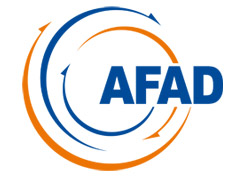 GENEL BİLGİLERZARAR TESPİT HİZMET GRUBU BİLGİ FORMUZARAR TESPİT FORMU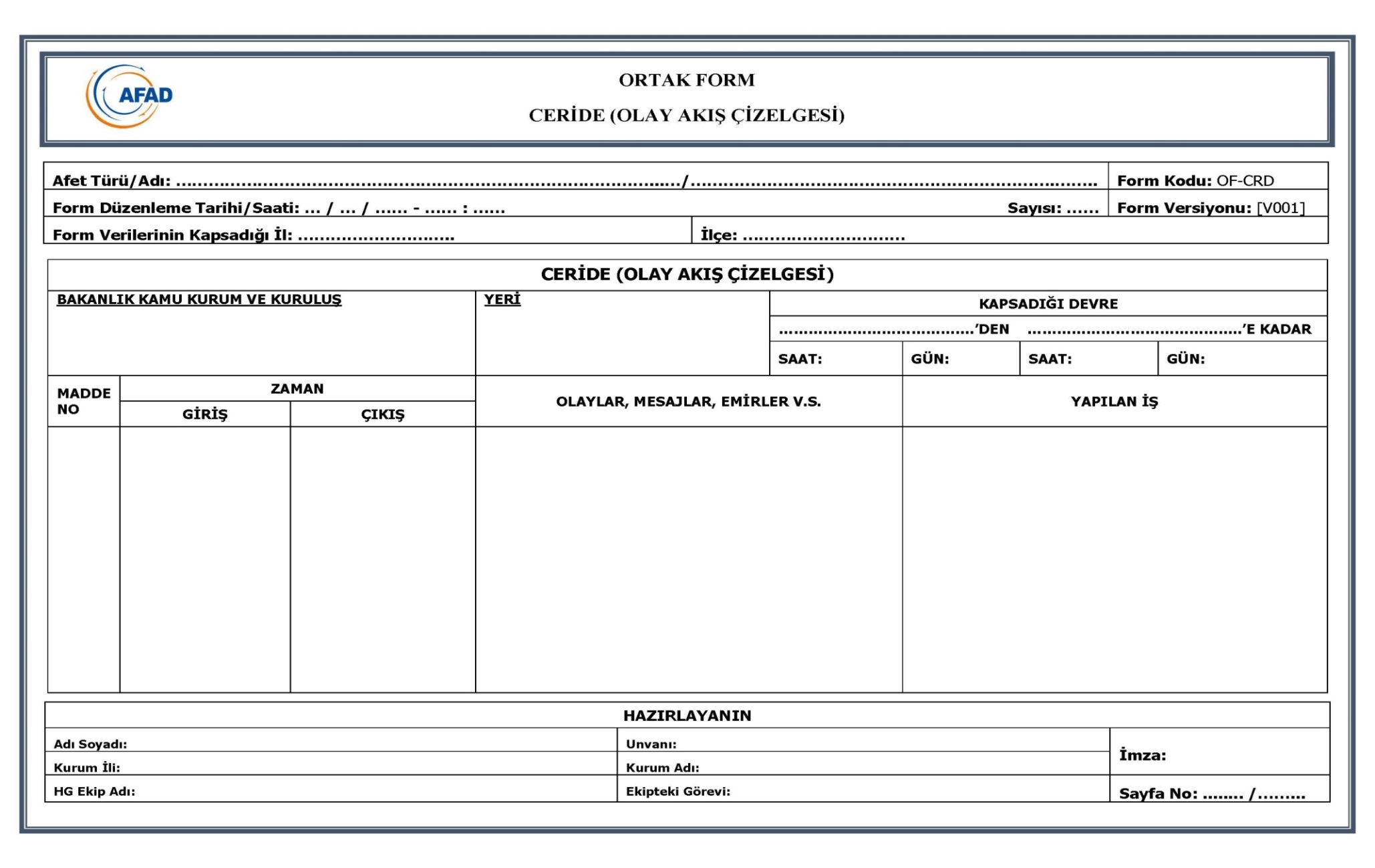 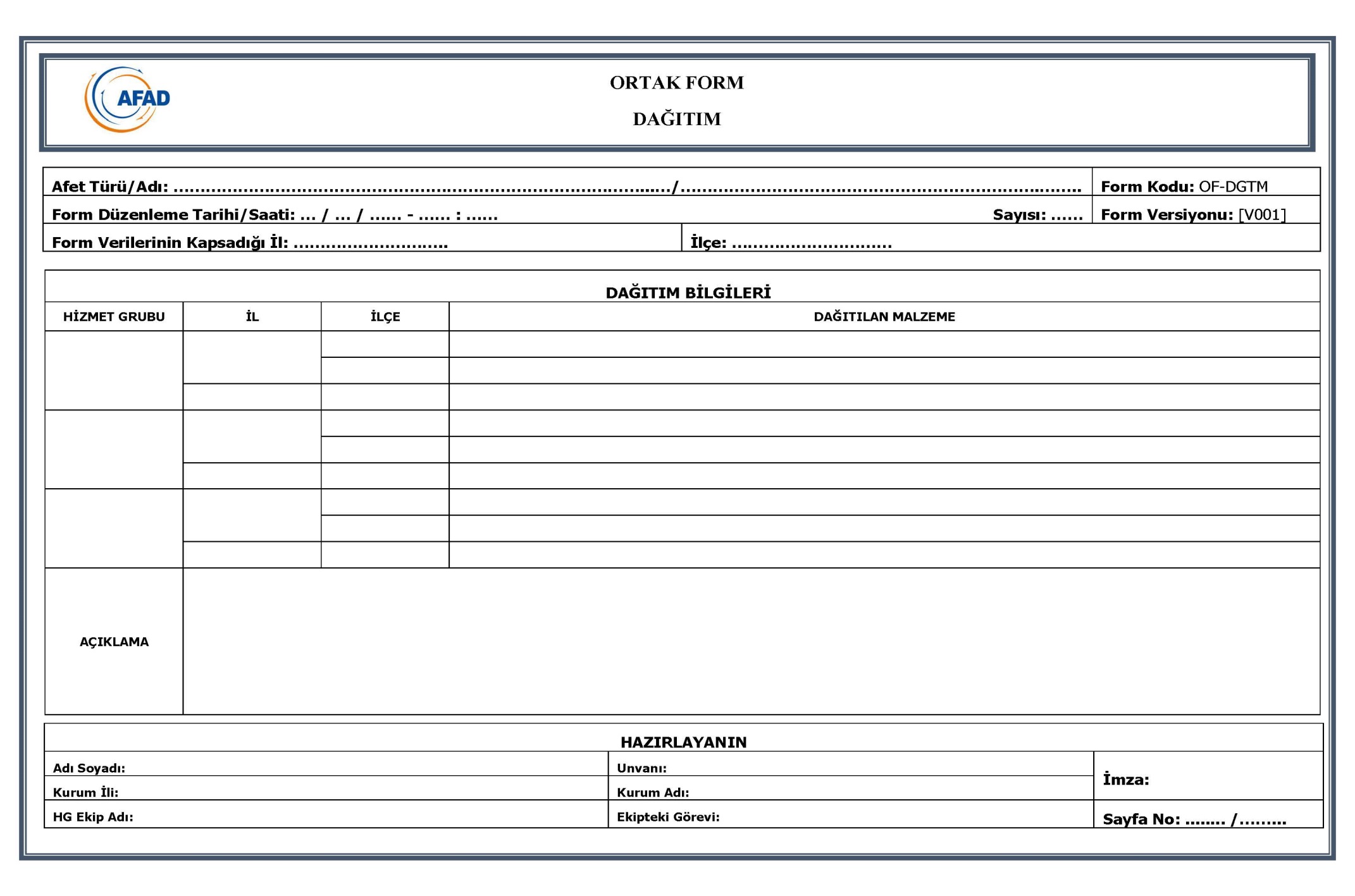 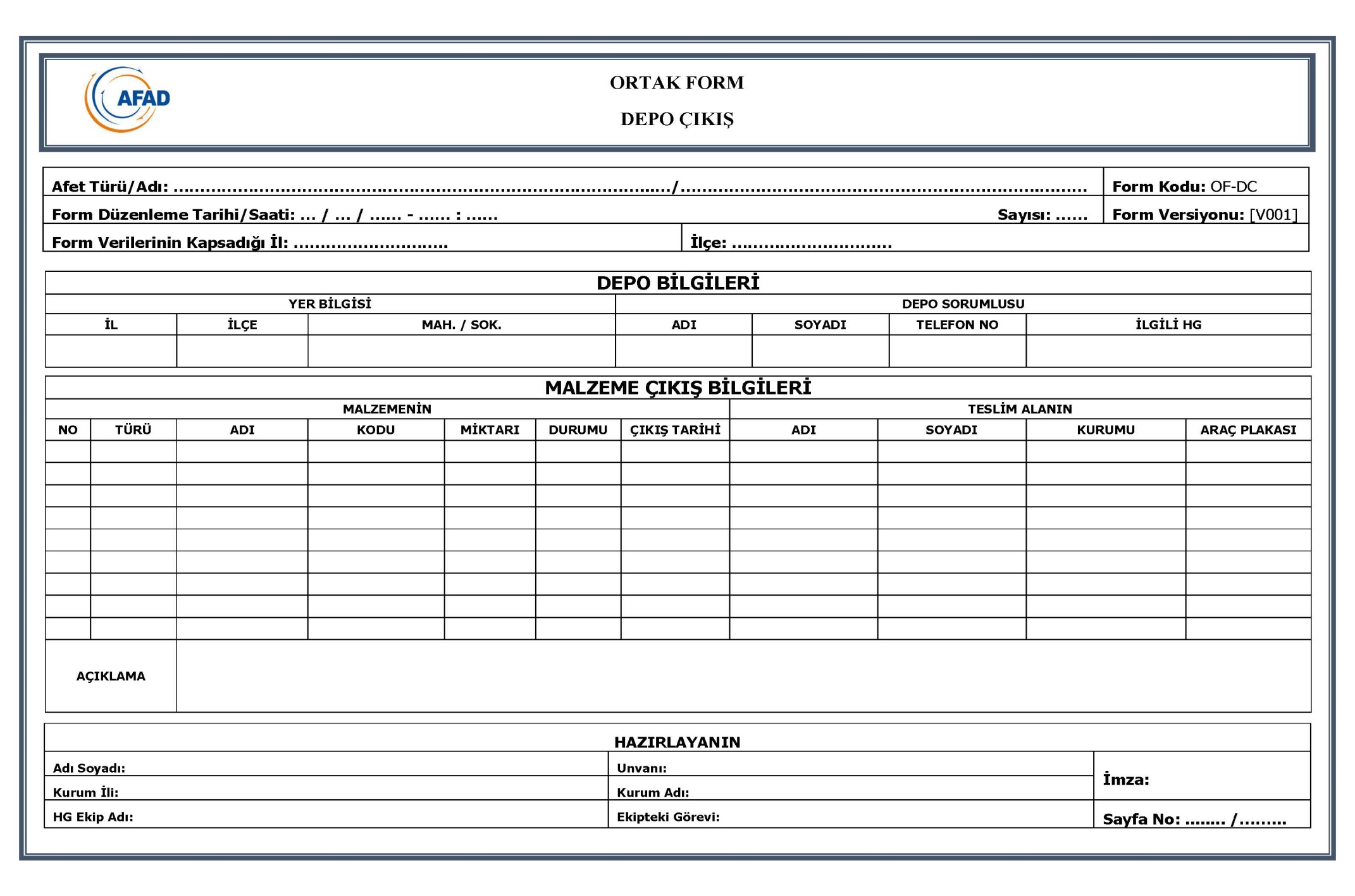 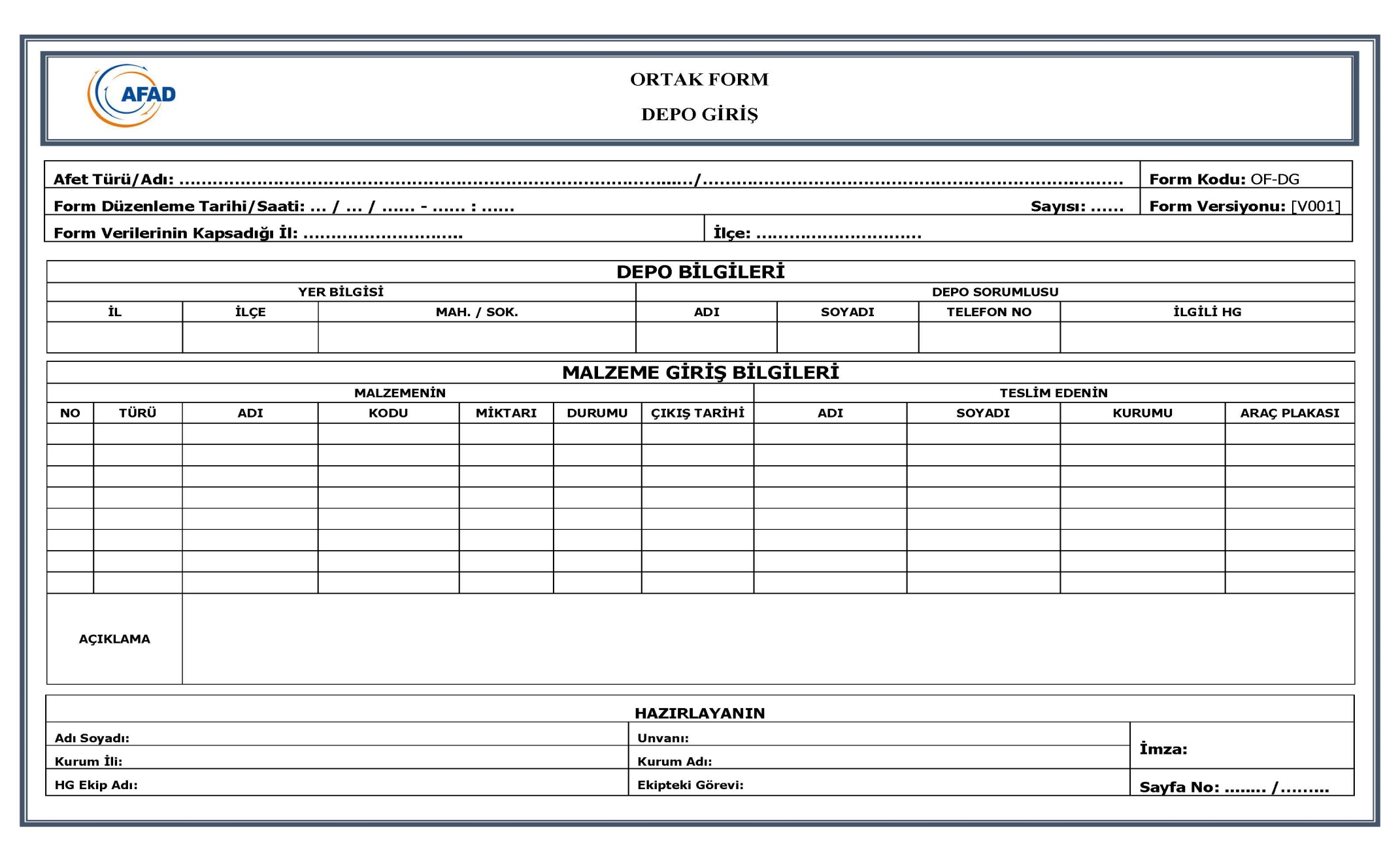 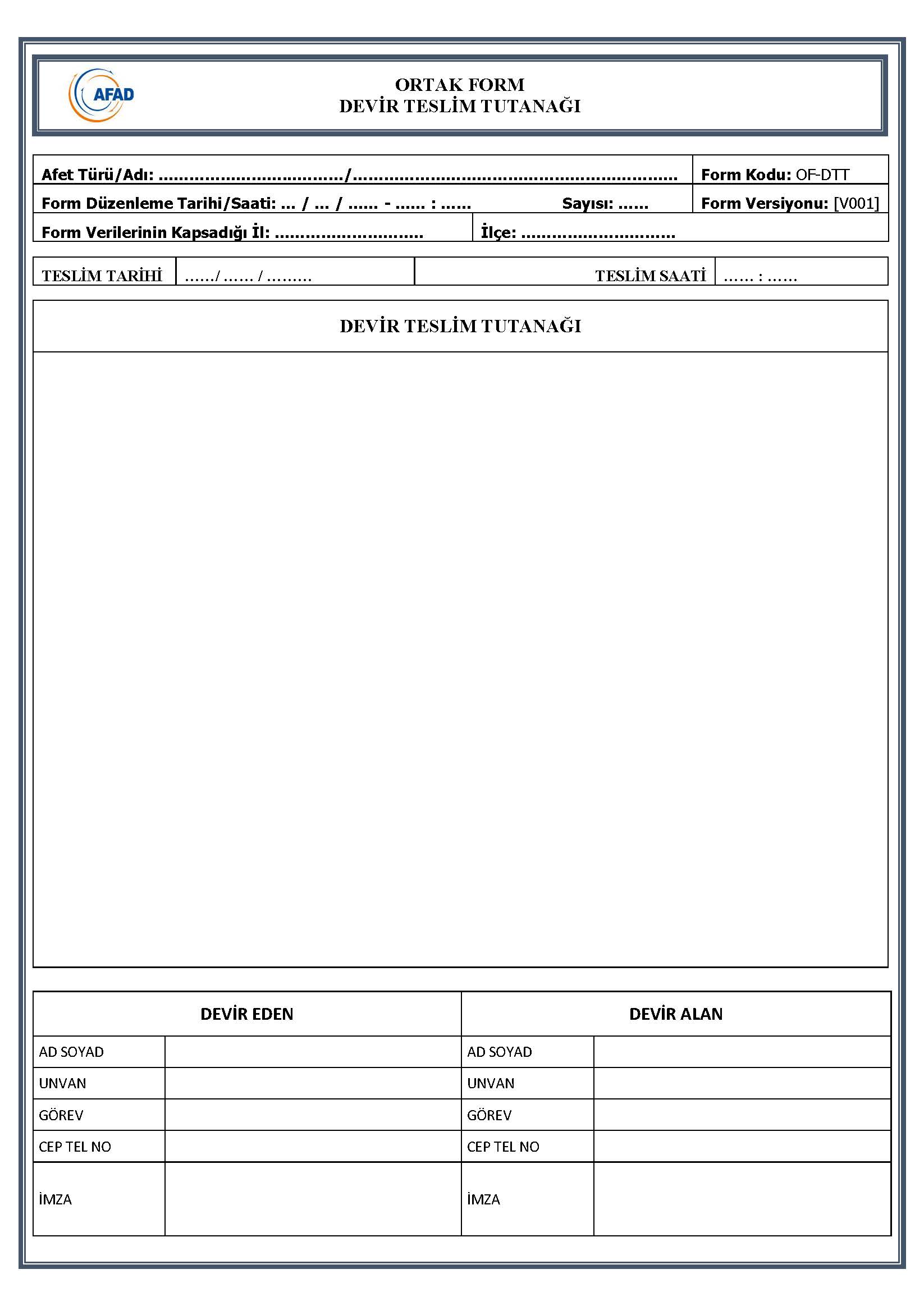 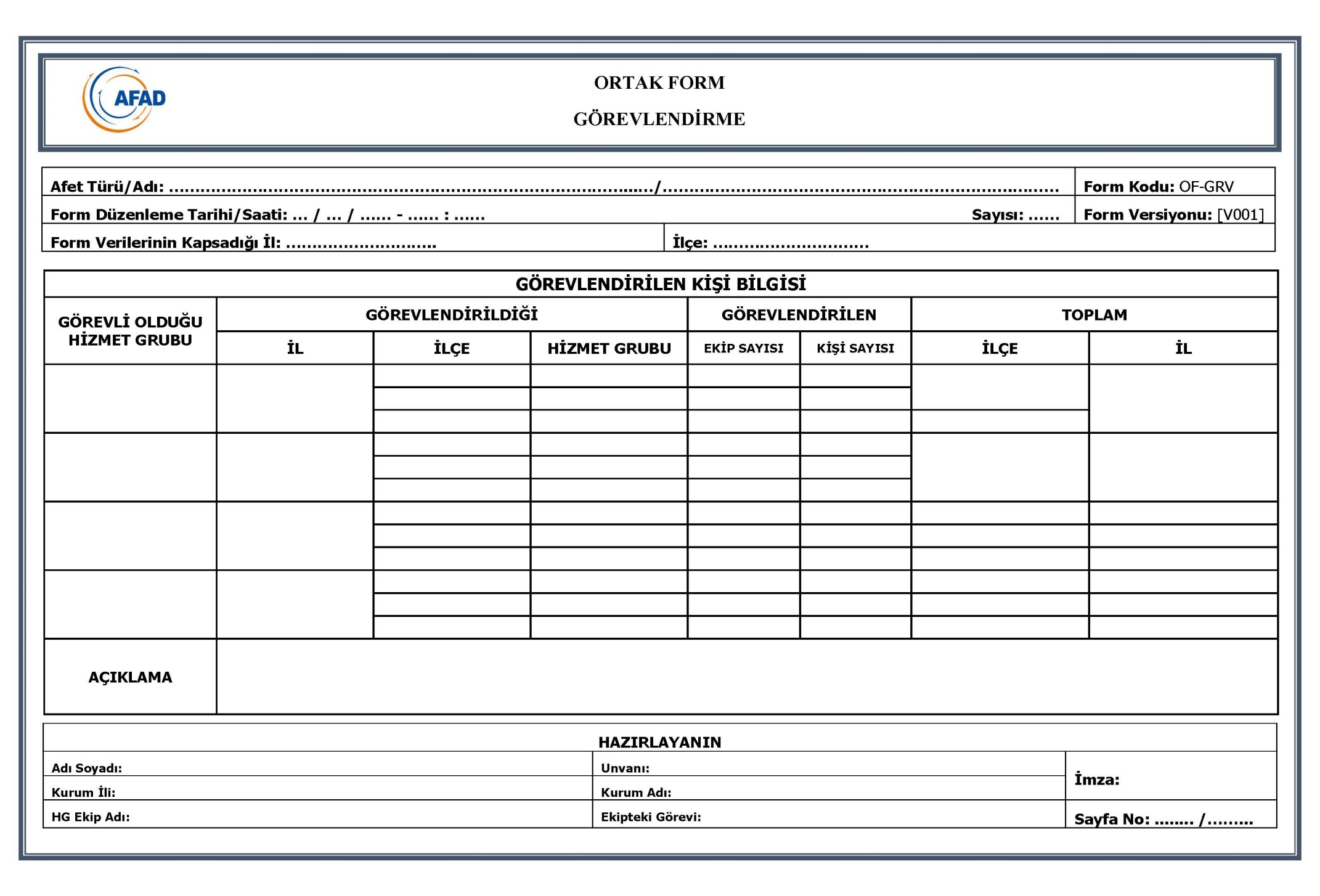 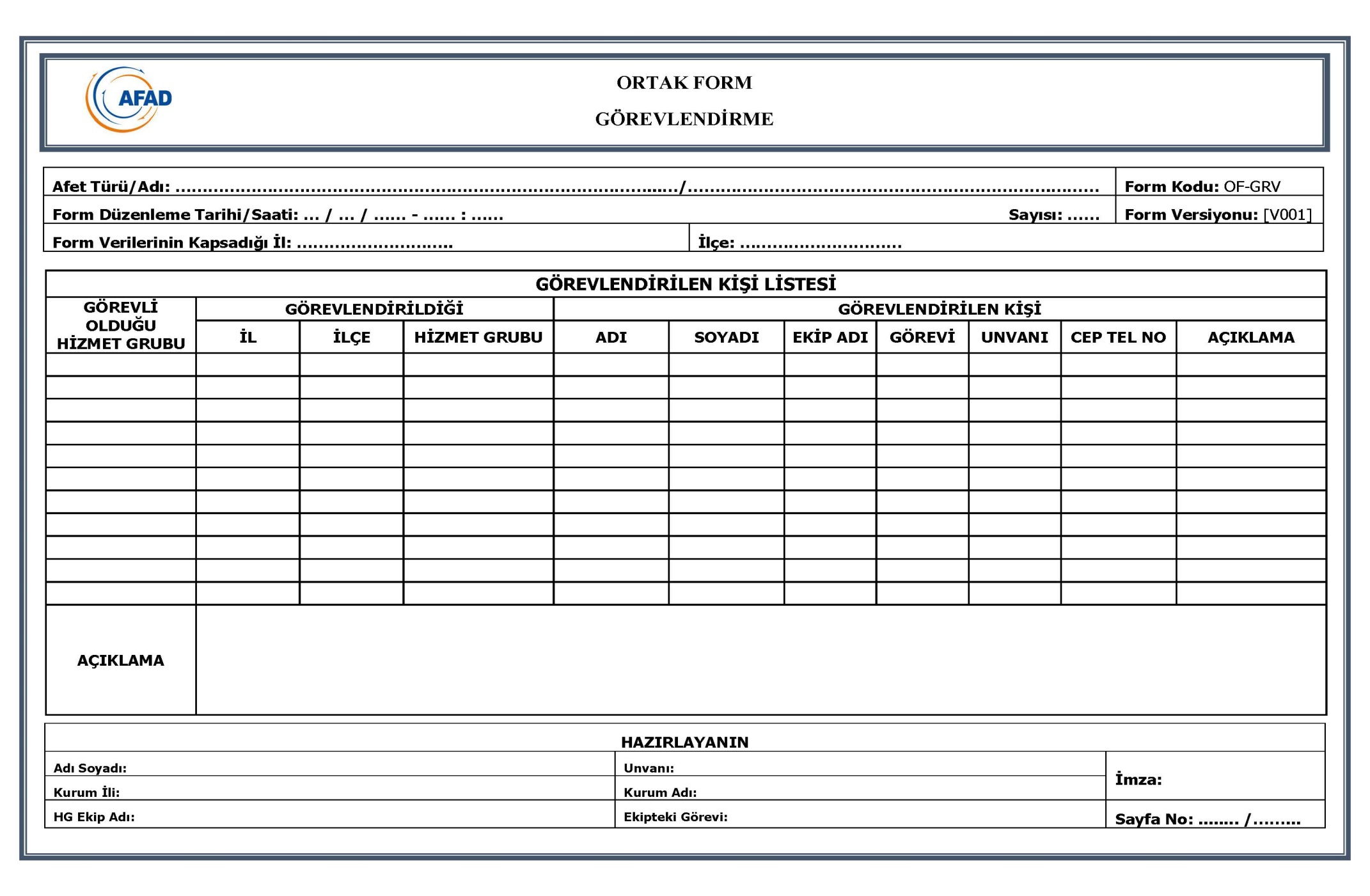 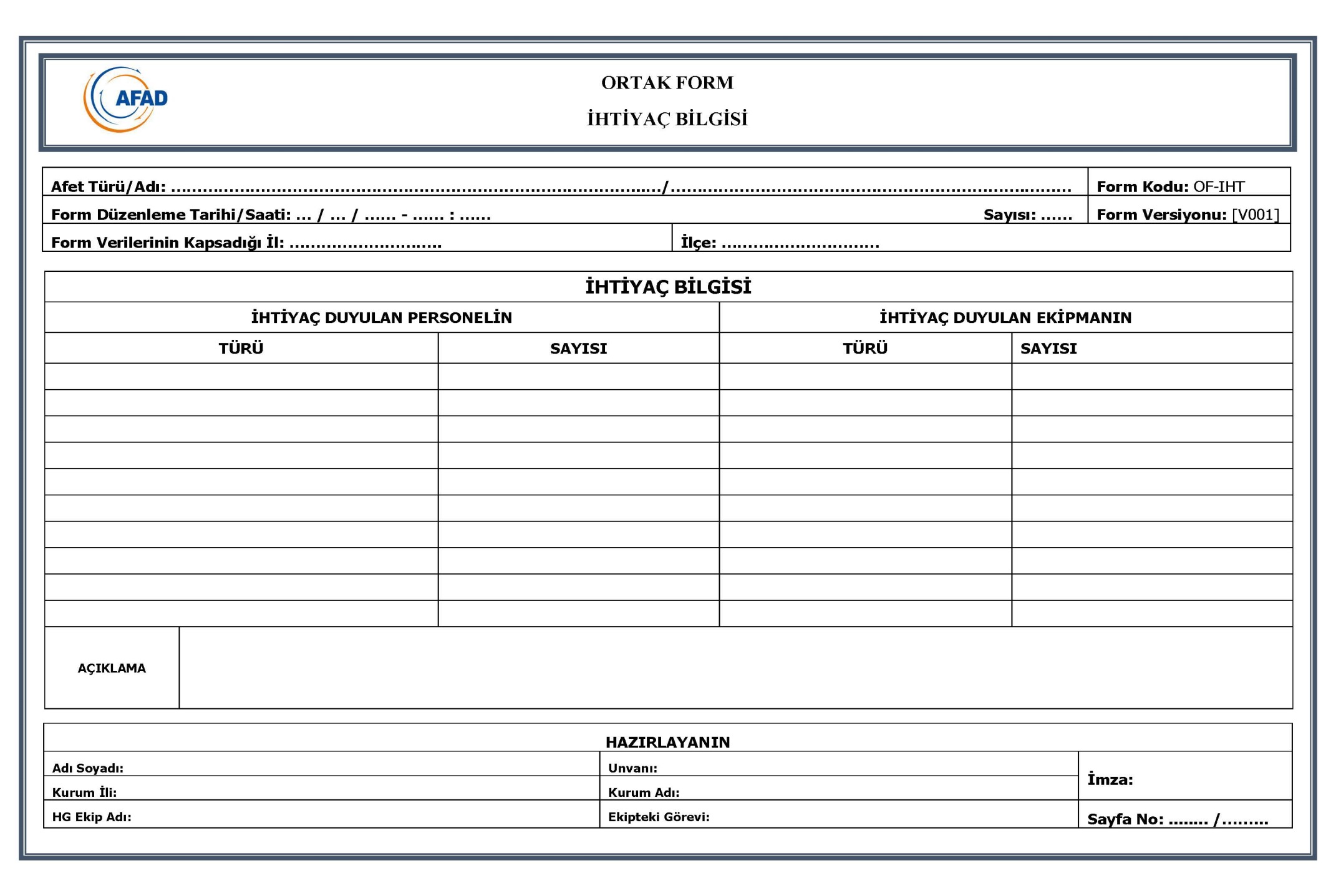 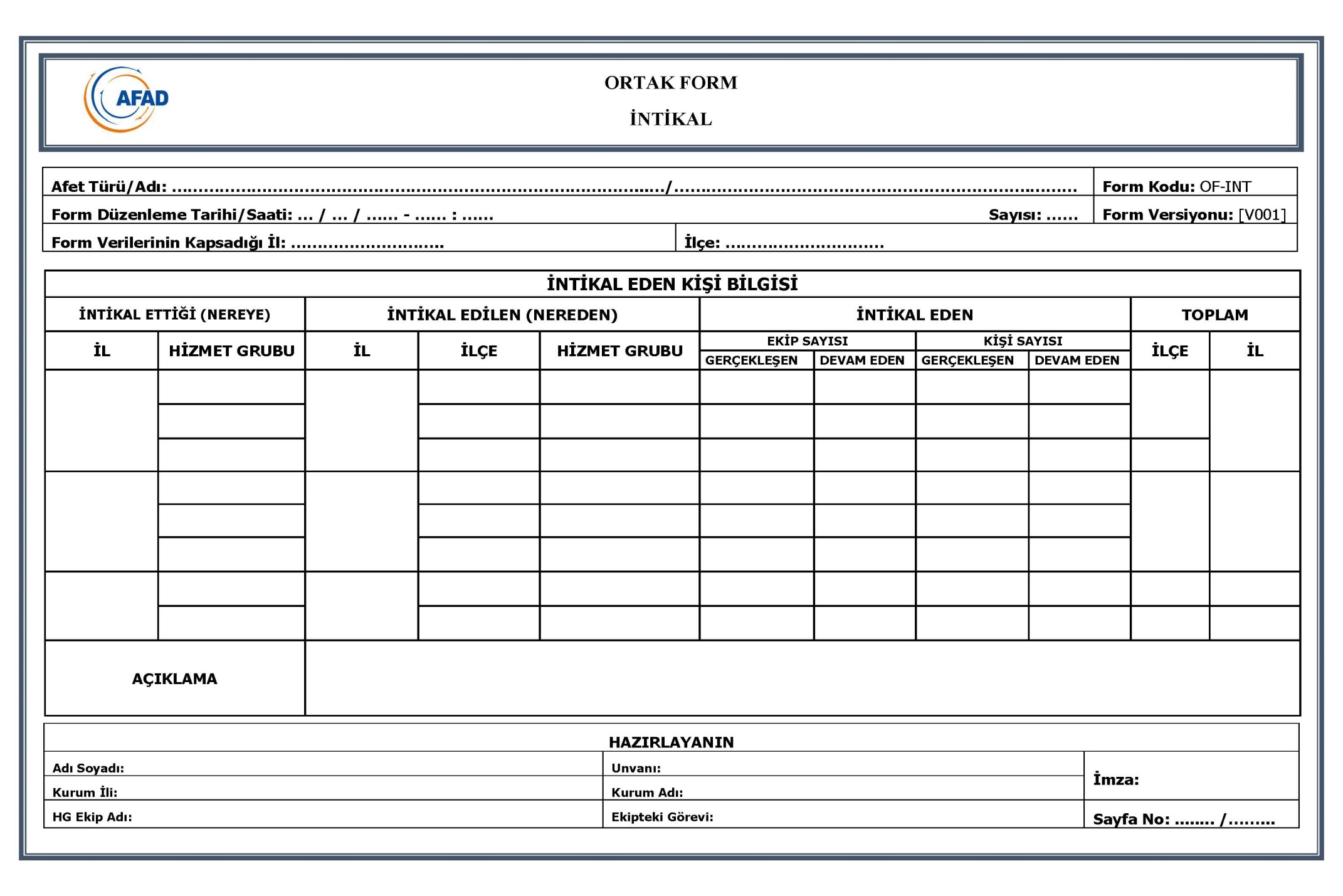 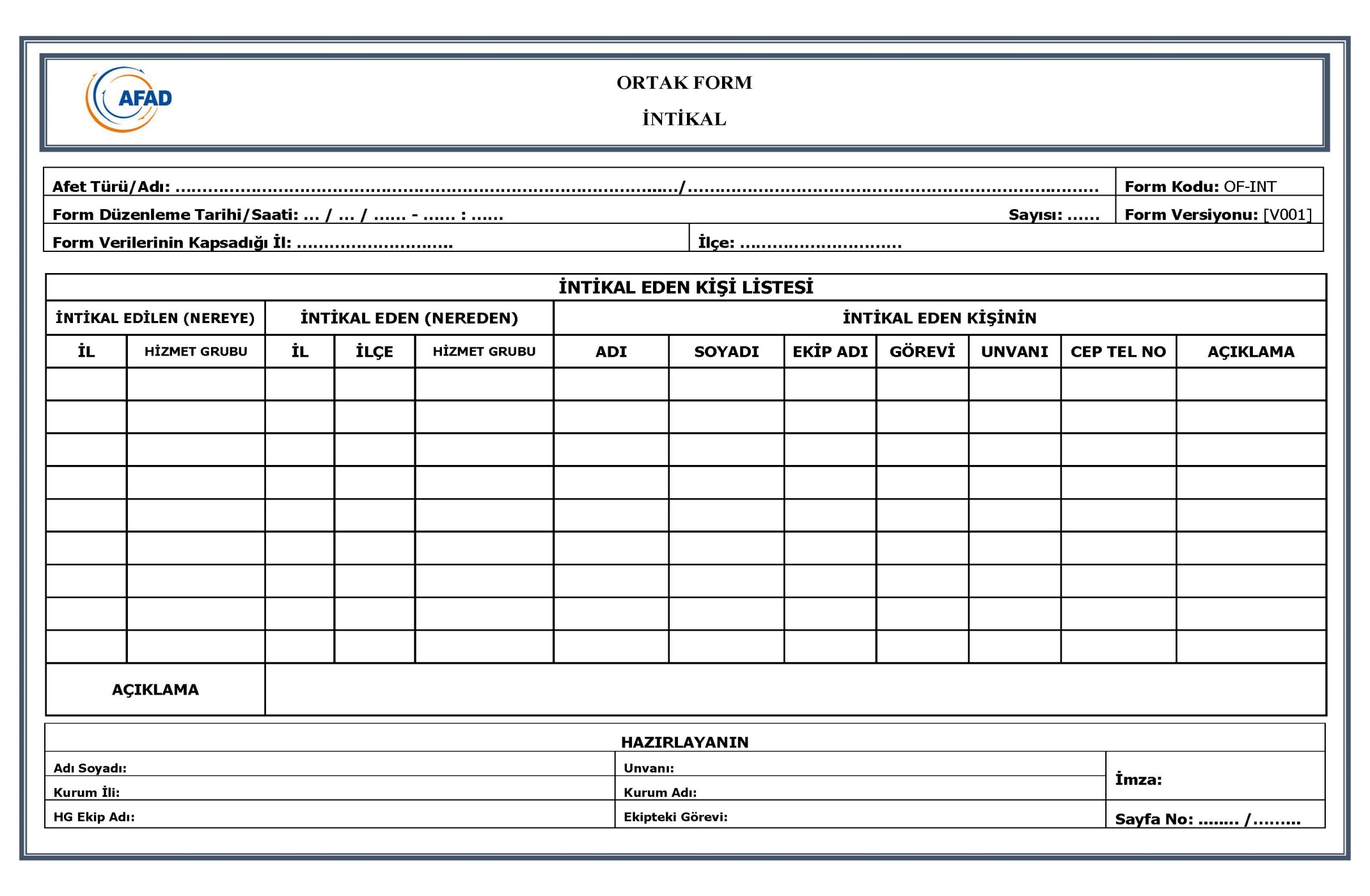 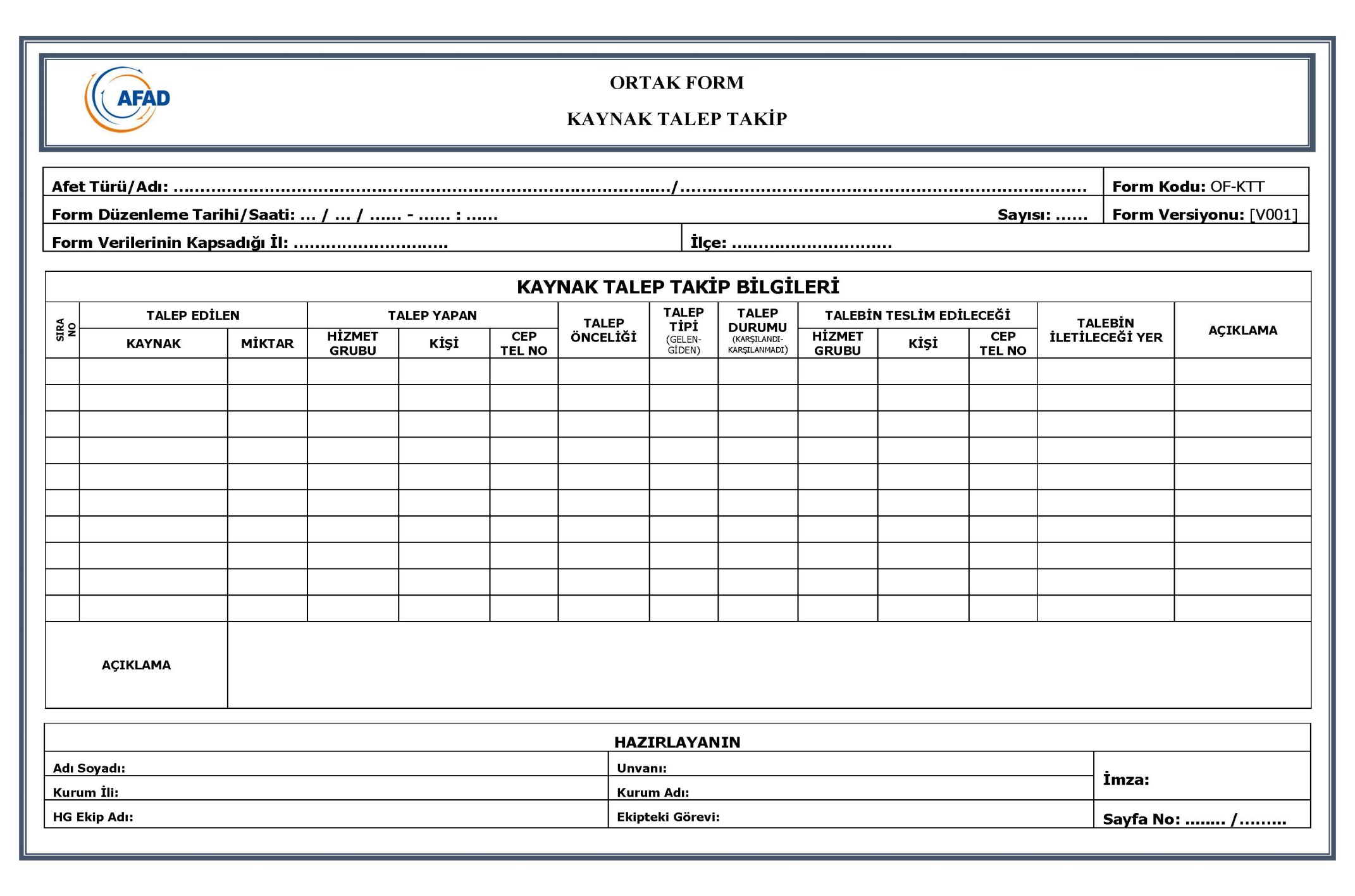 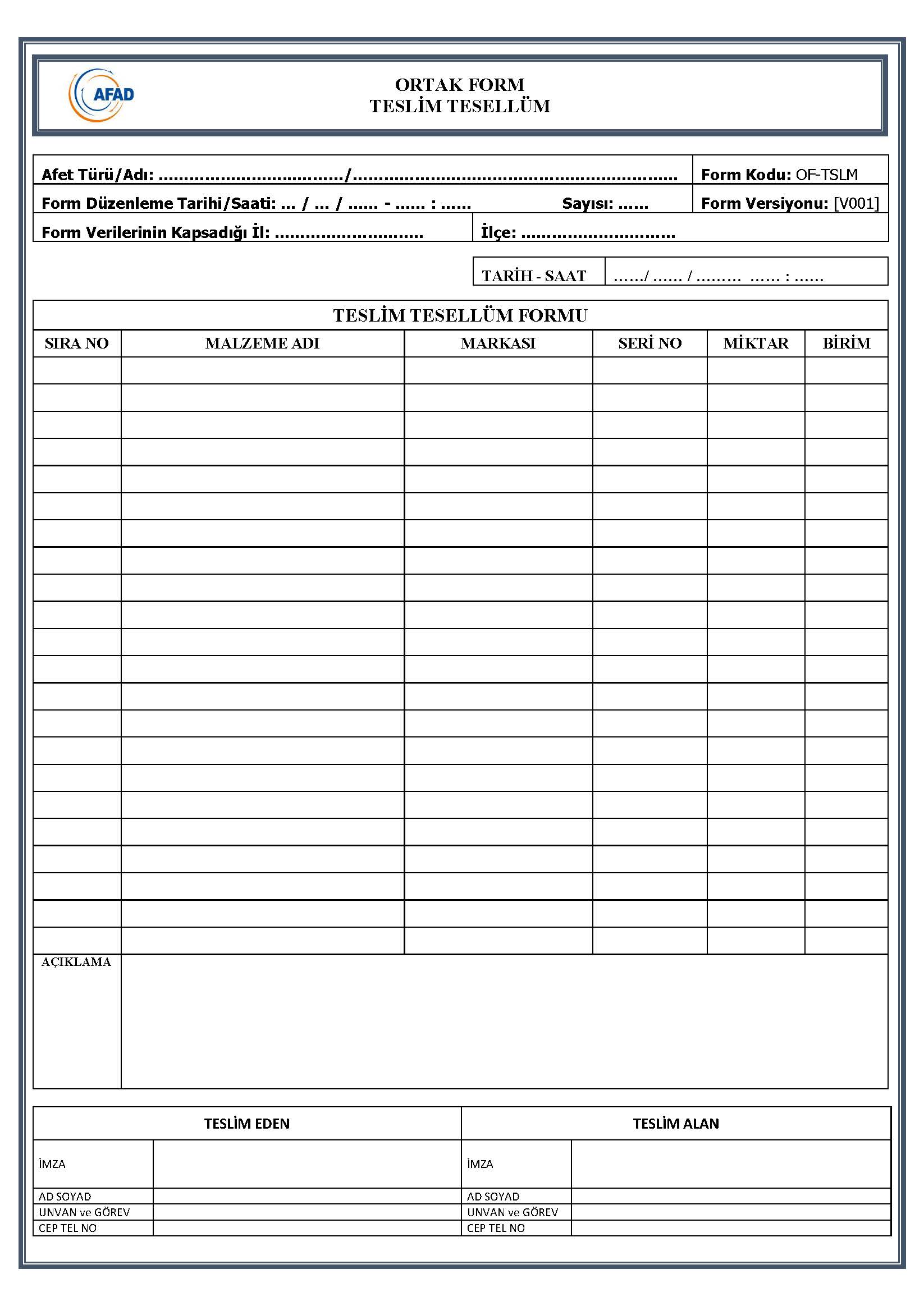 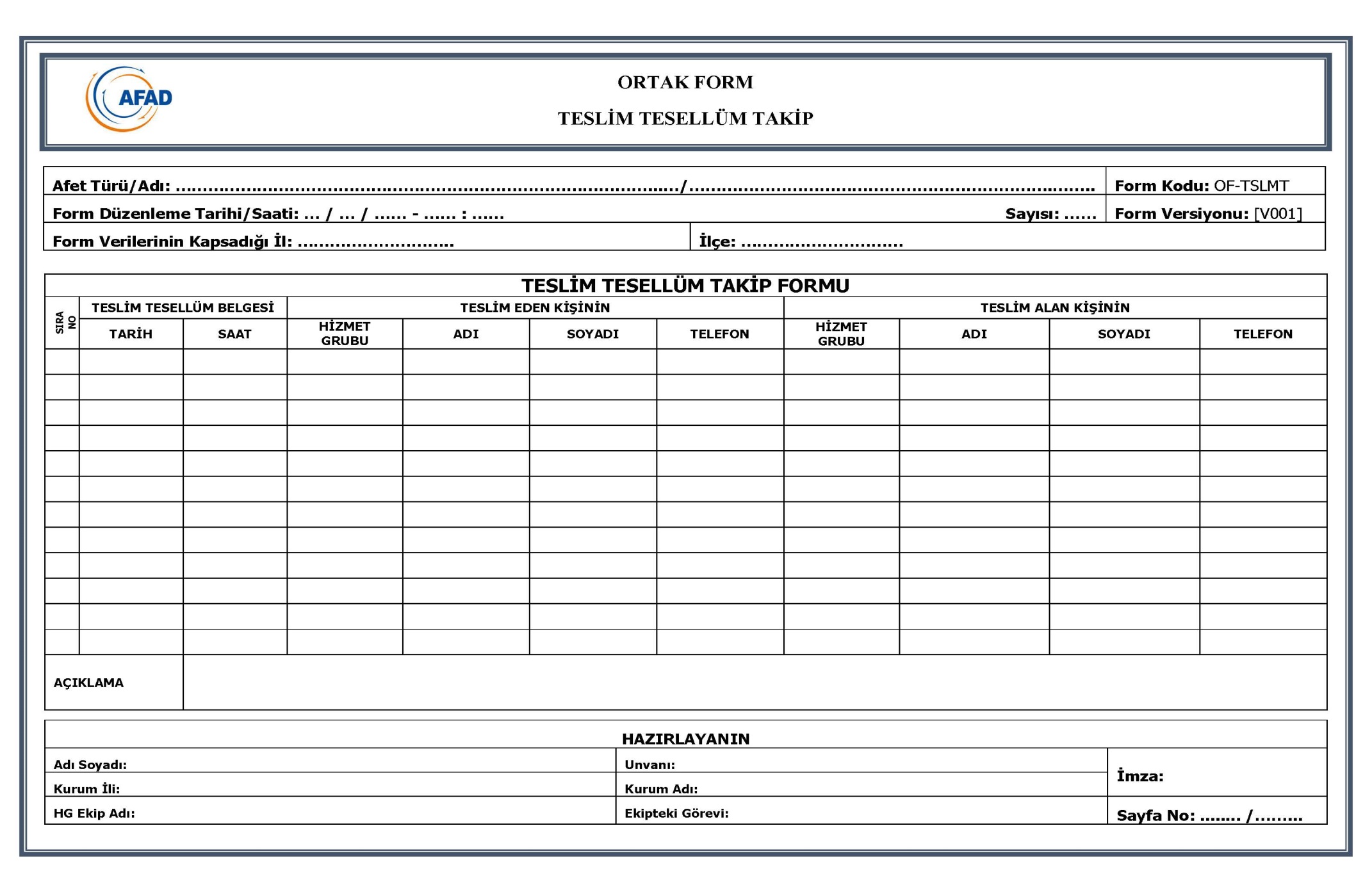 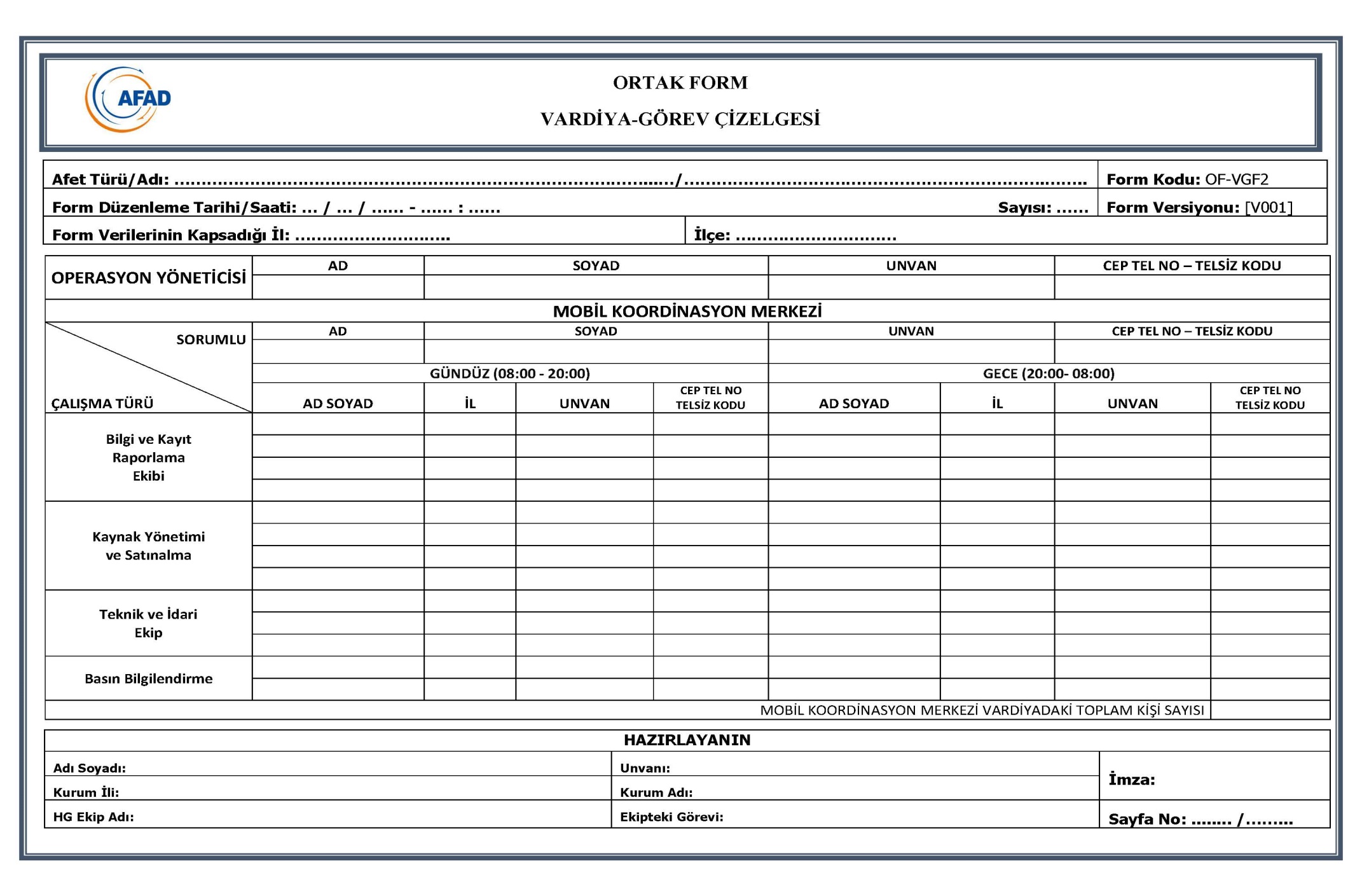 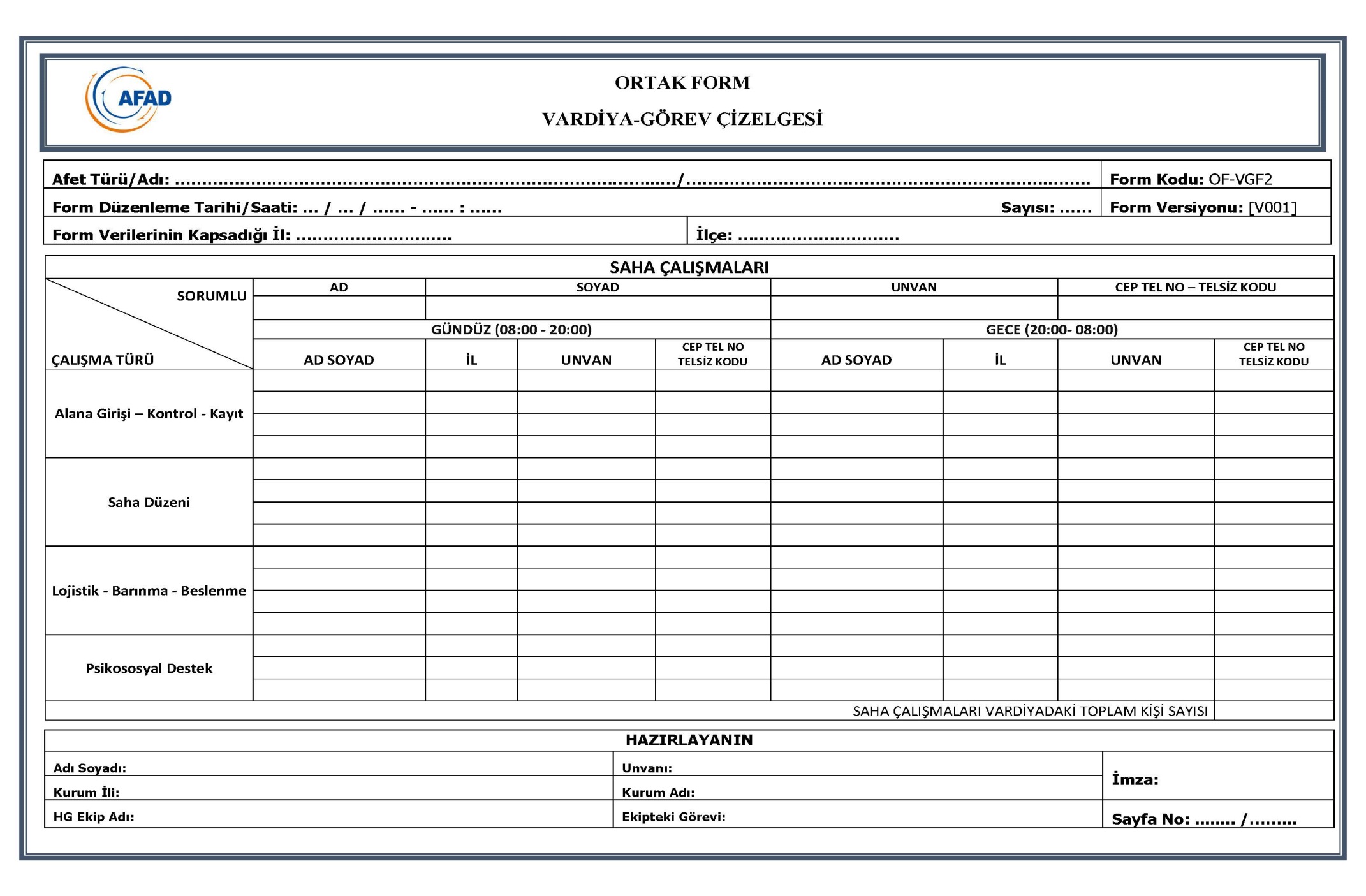 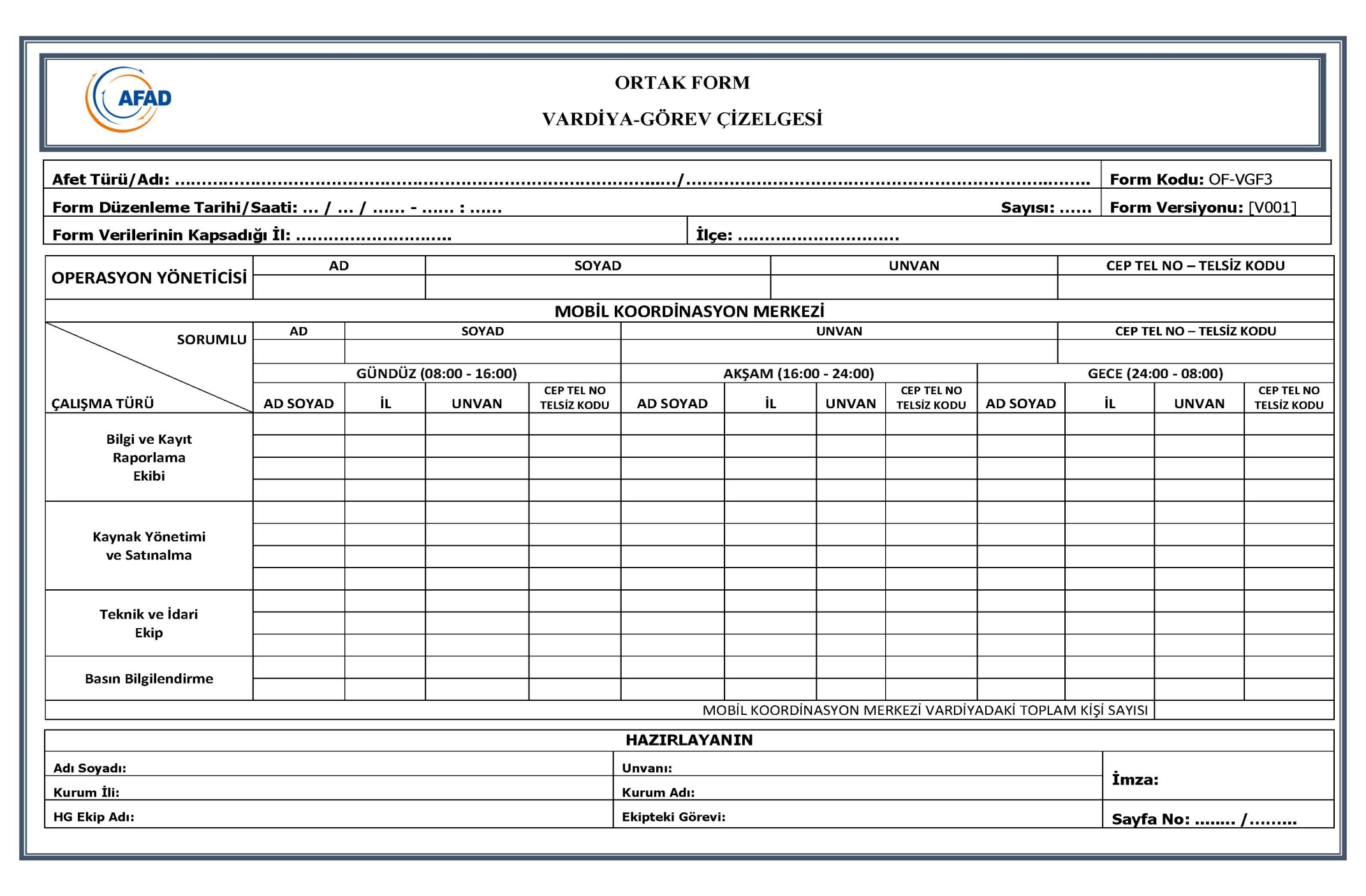 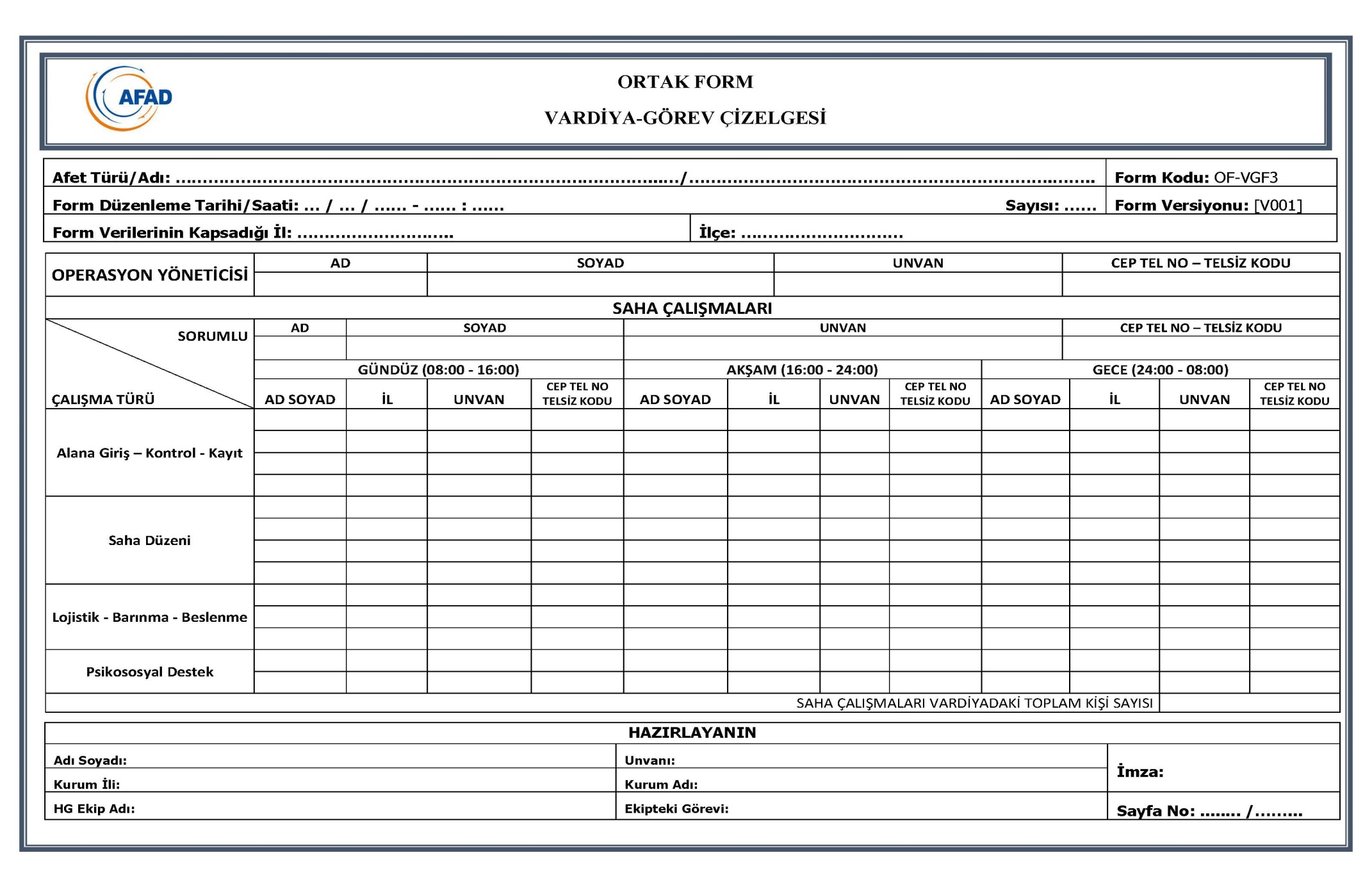 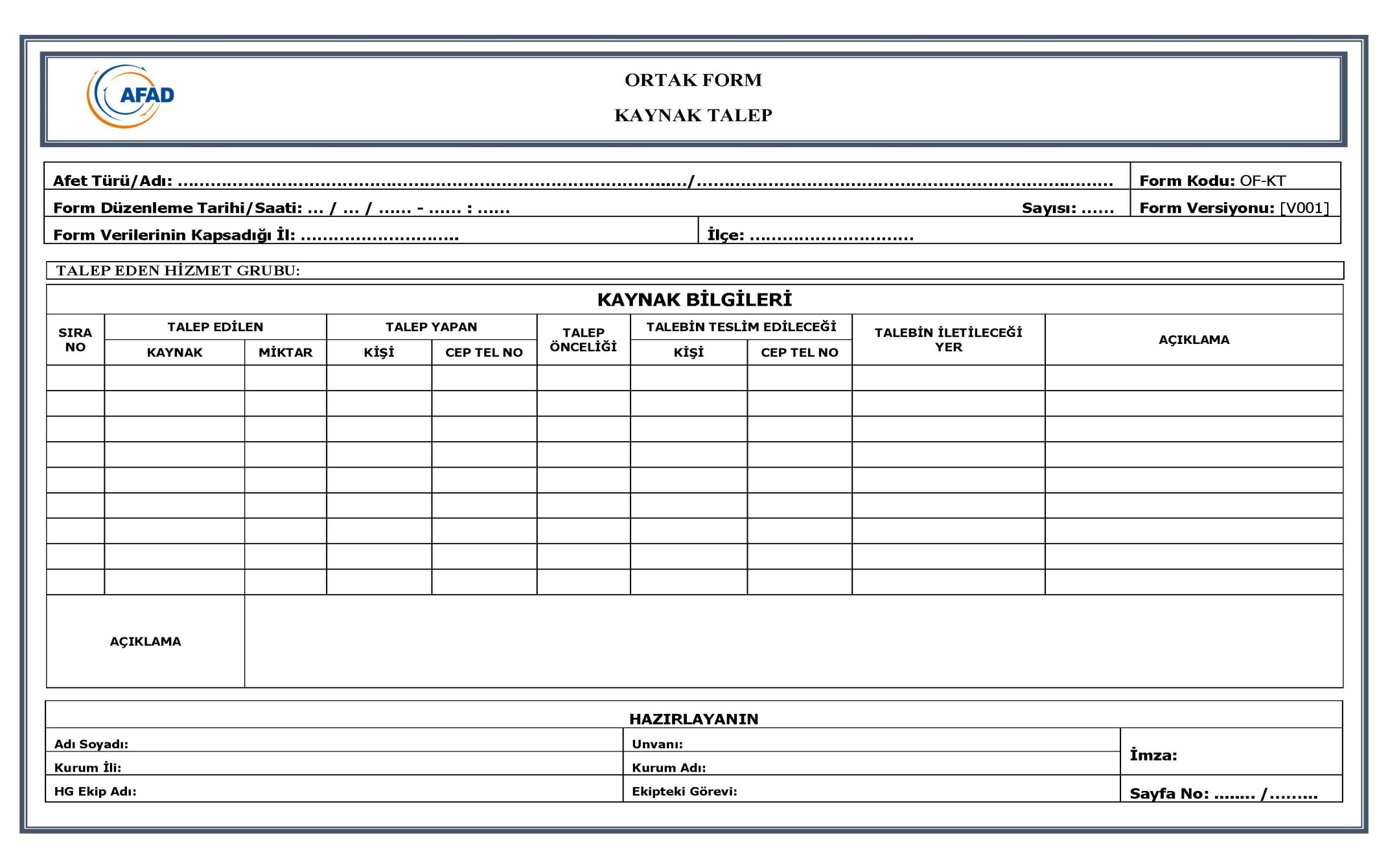 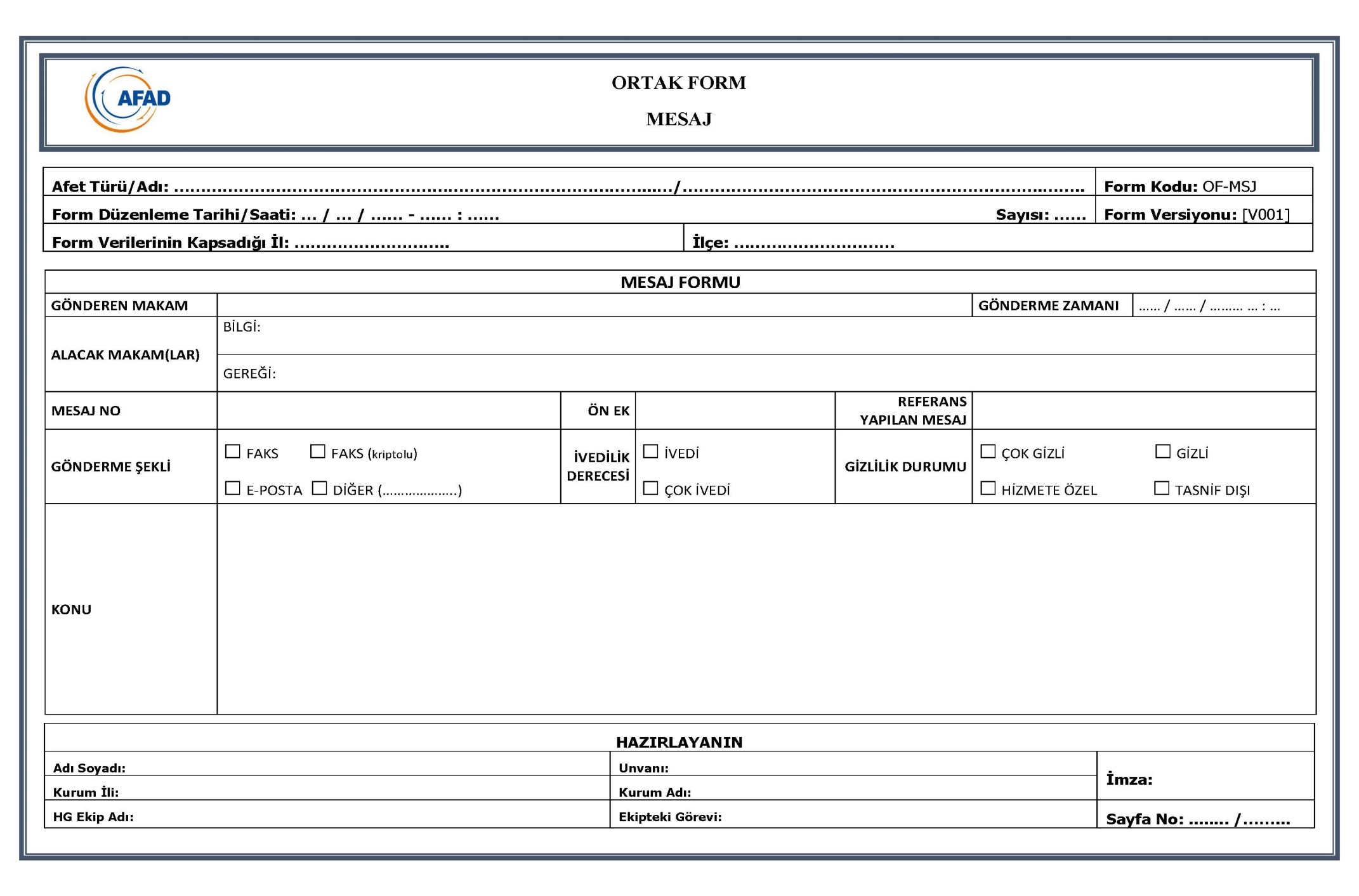 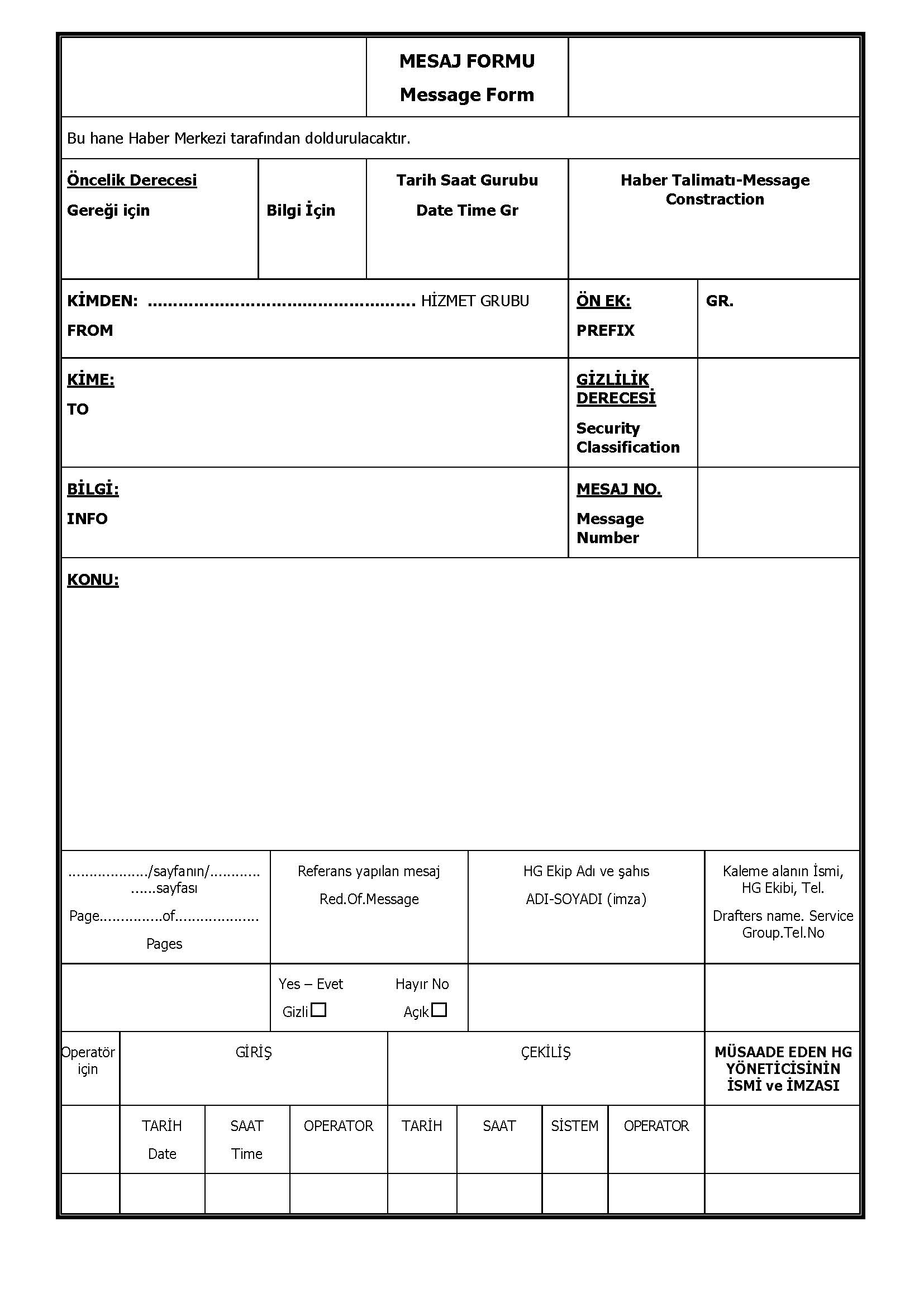 EK 10 – Yerel Düzey Afetlere Hazırlık ProtokolleriEK 11 – Haritalar, Krokiler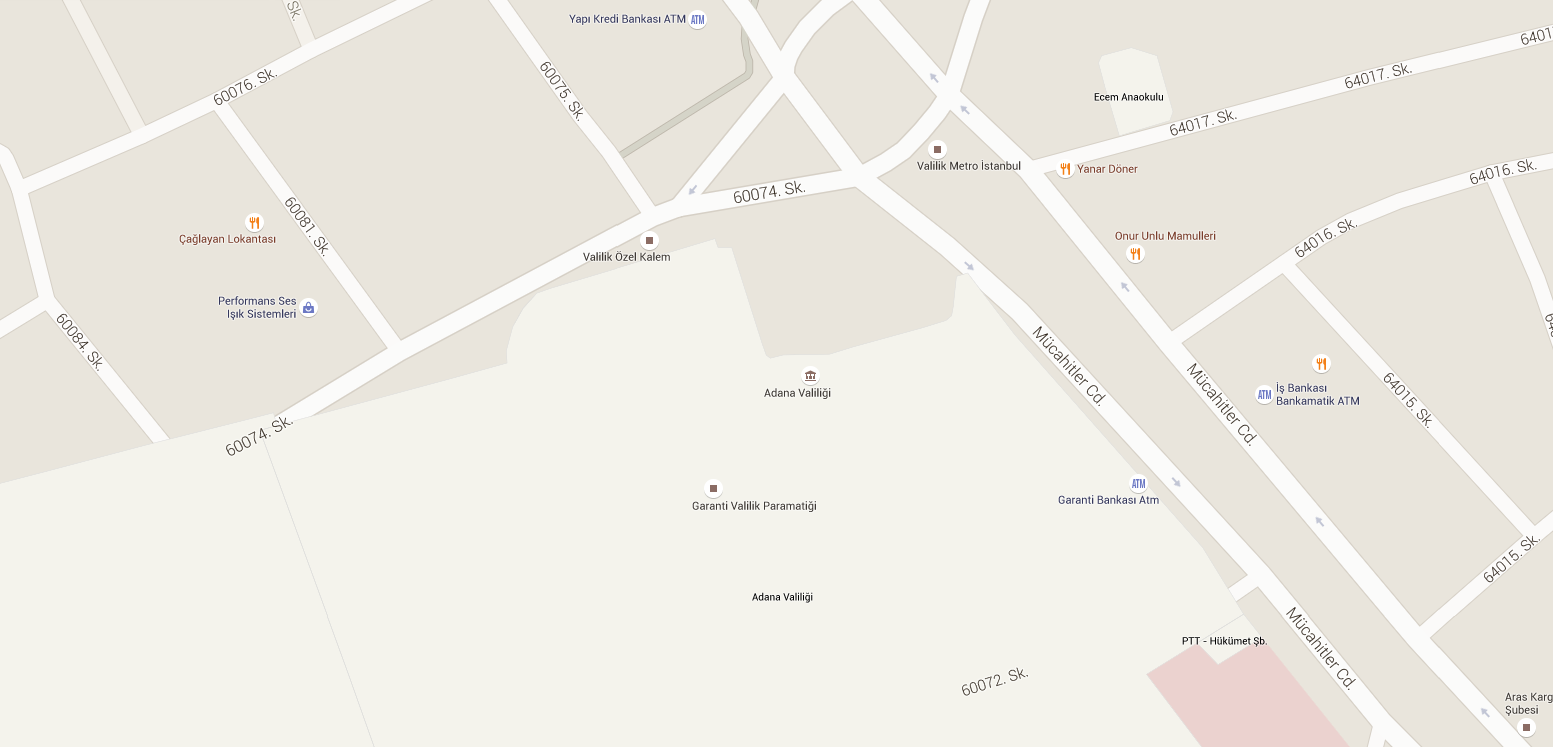 EK 12 – Kontrol Listeleri(Açıklama: Kontrol listeleri bir işin yapılması sırasında nelerin, hangi sıra ile yapılacağını gösteren listelerdir. Bu listeler bir faaliyet grubunun veya bir sürecin içinde yer alan adımların gerçekleştirildiğinden veya belirli yolların izlendiğinden emin olmak için kullanılır. Planın sağlıklı işleyebilmesi için atlanmaması gereken tüm adımlara kontrol listesinde yer verilmesi önerilmektedir.EK 13 –Personel ve Araç Görevli KartlarıEK 14 – Hizmet Grupları Rapor Formatları(*) Bu formdaki bilgiler dışında ek olarak bildirilmesinde fayda görülen hususlar yer alırEK 15 - Diğer EklerEK 15.1 – Değerlendirme Sonuç RaporuEK 15 - Diğer Ekler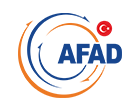 ZARAR TESPİT HİZMET GRUBU BİLGİ FORMUGENEL BİLGİLERZARAR TESPİT HİZMET GRUBU BİLGİ FORMUZARAR TESPİT FORMUEK 15.2 - RehberAFET VE ACİL DURUMLARIN SEBEP OLDUĞU ZARARLARIN TESPİTİNE İLİŞKİN REHBERBİRİNCİ BÖLÜMAmaç, Kapsam, Dayanak ve TanımlarAmaç ve kapsamMADDE 1- (1) Bu Rehberin amacı, afet ve acil durumların yol açtığı doğrudan maddi zararların tespitinde izlenecek yöntem ve değerleme ölçütlerinin belirlenmesidir.(2) Maliye Bakanlığınca hazırlanan Ulusal Düzey Zarar Tespit Hizmet Grubu Planı kapsamında oluşturulan operasyon ekiplerinin yapacakları zarar tespitinde bu rehberde belirlenen yöntemler ve değerleme ölçütleri kullanılır.(3) Afet ve acil durumların yol açtığı dolaylı maddi zararlar kapsam dışındadır.DayanakMADDE 2- (1) Bu Rehber, 29/5/2009 tarihli ve 5902 sayılı Afet ve Acil Durum Yönetimi Başkanlığının Teşkilat ve Görevleri Hakkında Kanun, 15/5/1959 tarihli ve 7269 sayılı Umumi Hayata Müessir Afetler Dolayısıyla Alınacak Tedbirlerle Yapılacak Yardımlara Dair Kanun ile 18/12/2013 tarihli ve 28855 sayılı Resmi Gazete’de yayımlanan Afet ve Acil Durum Müdahale Hizmetleri Yönetmeliğine dayanılarak hazırlanmıştır. TanımlarMADDE 3- (1) Bu Rehberde geçen;a) Acil durum: Toplumun tamamının veya belli kesimlerinin normal hayat ve faaliyetlerini durduran veya kesintiye uğratan ve acil müdahaleyi gerektiren olayları ve bu olayların oluşturduğu kriz halini, b) Afet: Toplumun tamamı veya belli kesimleri için fiziksel, ekonomik ve sosyal kayıplar doğuran, normal hayatı ve insan faaliyetlerini durduran veya kesintiye uğratan, etkilenen toplumun baş etme kapasitesinin yeterli olmadığı doğal, teknolojik veya insan kaynaklı olayları, c) Doğrudan maddi zarar: Afet ve acil durumların tarım ve hayvancılık, sanayi ve imalat, enerji, ulaştırma, haberleşme, kültür, turizm, eğitim, sağlık, bina, çevre, altyapı vb. sektör varlıklarında doğrudan yol açtığı maddi zararları,ç) Dolaylı maddi zarar: Afet ve acil durumlar sonrasında mal üretimi ve ekonomik faaliyetlerdeki durma, mal ve hizmetlere erişim ile fonksiyon ve kapasite yönetimindeki kayıplar ile afet sırasındaki ve sonrasındaki arama, kurtarma, afetin etkilerinin azaltılması, çevrenin düzeltilmesi vb. nedenlerle katlanılan her türlü maliyeti,d) Operasyon ekipleri: Ulusal Düzey Zarar Tespit Hizmet Grubu Planı çerçevesinde yerel düzeyde, sektörel bazda oluşan zararları önceden belirlenen formlara işlemek, verileri sayısal ve kâğıt ortamında ilgili yerlere aktarmakla görevlendirilen, tarım ve hayvancılık, sanayi ve imalat, enerji, ulaştırma ve haberleşme, kültür, turizm, eğitim ve sağlık ile bina ve çevre ekiplerini,e) Ulusal Düzey Zarar Tespit Hizmet Grubu Planı: Afet ve acil durumların doğrudan yol açtığı maddi zararların belirlenmesine yönelik olarak, Türkiye Afet Müdahale Sistemi içinde yer alan ana çözüm ortağı olan Maliye Bakanlığı ve destek çözüm ortaklarının görev ve sorumluluklarını, diğer hizmet grupları ile olan ilişkilerini, afet ve acil duruma hazırlık ve müdahale süreçlerini anlatan ve afet ve acil durum anında etkin koordinasyon için gerekli olan hizmet grup teşkilini, ekipman ve insan kaynakları kapasitesinin mevcut durumunu ve ihtiyaç duyulan kapasiteyi sunan planı,f) Rehber : Bu Rehberi ,g) Zarar tespit hizmet grubu: Afet ve acil durumların doğrudan yol açtığı maddi zararların belirlenmesine yönelik koordinasyondan sorumlu ve ana çözüm ortağı Maliye Bakanlığı olan hizmet grubunu,	ifade eder.İKİNCİ BÖLÜMGenel EsaslarHesaplamalarda kullanılacak fiyatlarMADDE 4- (1) Zarar tespiti yapılırken kullanılacak birim fiyatlarda ve piyasa fiyatı hesaplamalarında afet ve acil durum öncesi değerler esas alınır. Tespit formlarıMADDE 5- (1) Operasyon ekiplerince tespit edilen her türlü doğrudan maddi zarar, ilgisine göre Rehberin ekinde yer alan formlara işlenir. (2) Eksik tespit yapılması veya hiç tespit yapılamaması durumunda bunun nedenleri ilgili formlarda açıkça belirtilir.Maddi duran varlık ve stok kayıplarında kullanılacak yöntemMADDE 6- (1) Maddi duran varlıklar ve stoklarda edinim tarihi maliyet bedeli üzerinden yapılacak zarar tespitlerinde defter ve ilgili belge kayıtları esas olup, bunların yok olması veya kullanılamaz hale gelmesi gibi durumlarda sırasıyla aşağıdaki yöntemler izlenir.a) Varsa Devlet tarafından veya Devlet güvencesinde tutulan kayıt ve siciller ile diğer kanaat verici vesikalar temin edilir.b) Operasyon ekiplerince gözleme dayalı olarak fiili duruma göre tespit yapılır.(2) Yukarıdaki yöntemlerin uygulanamaması durumunda zarar gören kişilerin beyanlarına göre tespit yapılır. Gerektiğinde gerçek ve tüzel kişilerden bilgi alınır.Onarılarak kullanımı mümkün olan iktisadi unsurlarMADDE 7- (1) Binalar hariç olmak üzere, onarılarak kullanımı mümkün olan iktisadi unsurlar için zarar, sırasıyla resmi birim fiyatlar ve piyasa koşullarına göre tespit edilecek onarım bedelidir (Form 1).(2) Onarılarak kullanımı mümkün olmayan iktisadi unsurlar için zarar Rehberin ilgili bölümlerindeki hükümler çerçevesinde belirlenir.ÜÇÜNCÜ BÖLÜMTarım ve HayvancılıkBitkisel ürünlerMADDE 8- (1) Hasat zamanı gelmiş ekili ürünler ile hasat edilmiş ürünlere ilişkin zarar, afet veya acil durum sonucu ürünlerde meydana gelen nitelik ve nicelik kayıplarının üretici fiyatlarından karşılığıdır. Bu nitelik ve nicelik kayıpları belirlenecek zarar yüzdeleri vasıtasıyla ortaya konulur. Ürünlerde meydana gelen zarar, aşağıdaki şekilde her bir ürün çeşidi için ayrı ayrı hesaplanır. Bu hesaplamalarda son beş yılın ortalama üretici fiyatları esas alınır (Form 2, Form 3).Zararürünx= Ürün miktarı (kg)*ortalama üretici birim fiyatı (TL/kg) *zarar yüzdesi(2) Hasat zamanı gelmiş ekili ürünlerde ürün miktarı aşağıdaki şekilde tespit edilir. Ürün miktarı (kg)=[(Bir dekardan elde edilebilecek ekili ürün miktarı (kg/da)* arazinin zarar gören kısmının yüzölçümü (da)](3) Hasat dönemi gelmemiş ekili ürünlerde zarar, ekim ve bakım ile ilgili gübre, sulama, tohum, yakıt vb. maliyetlerdir. Hasat edilmemekle birlikte, üretici tarafından, gelir getirici bir amaca yönelik kullanılabilme imkânı olan ürünlerden sağlanacak tahmini gelir tutarı zarardan düşülür (Form 4).(4) Arazideki ekili ürünlerin cinsi, bir dekardan elde edilebilecek ekili ürün miktarı, ekili ürün üretici fiyatı ve zarar yüzdelerine ilişkin bilgiler Gıda, Tarım ve Hayvancılık Bakanlığının merkez veya taşra teşkilatı ile Tarım ve Hayvancılık Operasyon Ekibinden temin edilir.(5) Üretici fiyatı olarak, üreticinin ürünleri karşılığında dağıtım ve pazarlama giderleri hariç elde ettiği bedel esas alınır.Tarım arazileriMADDE 9- (1) Tarım arazisinin afet veya acil durum sonucu tamamen yok olması durumunda zarar, arazinin gelirin kapitalizasyonu yöntemine göre aşağıdaki şekilde hesaplanan değeridir (Form 5, Form 6).Zarar=Arazinin yıllık net geliri/kapitalizasyon oranı(2) Net gelir hesabında öncelikle dekar başı yıllık net gelir bulunup, bu değerden aşağıda gösterildiği şekilde arazinin yıllık net gelirine ulaşılır.Dekar başı yıllık net gelir (TL/da)=[Ürün miktarı (kg/da)*üretici fiyatı (TL/kg)]-üretim maliyeti (TL/da)Arazinin yıllık net geliri=[Dekar başı yıllık net gelir/1000]*arazi yüzölçümü(da)(3) Arazide tarımı yapılan ürünlerin üretici fiyatları, bir dekardan elde edilebilecek yıllık ürün miktarı, dekar başı üretim maliyetleri ve kapitalizasyon oranına ilişkin bilgiler Gıda, Tarım ve Hayvancılık Bakanlığının merkez veya taşra teşkilatından temin edilir.(4) Arazide münavebe uygulanıyor ise yıllık net gelir, yaygın münavebe seçeneğine göre ortalama bir değer olarak aşağıdaki şekilde hesaplanır.Yıllık net gelir=(Net gelir1. yıl+ Net gelir2. yıl+…+ Net gelirn. yıl)/yıl sayısı (n)(5) Meyvecilik yapılan tarım arazilerinde, meyve ağaçlarının tamamen hasar görmesi durumunda zarar, meyve ağaçlarının cinsine ve yaşına göre Gıda, Tarım ve Hayvancılık Bakanlığının merkez veya taşra teşkilatı tarafından belirlenen birim fiyatlar üzerinden aşağıdaki şekilde ayrı ayrı hesaplanır (Form 7). Zararağaçx=(Yitirilen ağaç adedi*ağaç birim fiyatı)Ağaçlarda zarar gören meyveler için Rehberin 8 inci maddesi dikkate alınır.Hayvanlar ve hayvansal ürünlerMADDE 10- (1) Hayvan varlığına ilişkin zarar, afet veya acil durum sonucu telef olan veya telef olmamakla birlikte zarar gören hayvan miktarının üretici fiyatlarından karşılığıdır. Bu zarar, büyükbaş hayvan, küçükbaş hayvan, kümes hayvanları, su ürünleri, binek hayvanları ve arı, ipek böceği, kürk hayvanları gibi diğer hayvan gruplarının her biri için, kendi içlerinde cins ayrımı yapılarak aşağıdaki şekilde ayrı ayrı hesaplanır. Telef olan veya telef olmamakla birlikte ana üretim amacı ortadan kalkan fakat üretici tarafından gelir getirici başka bir amaca yönelik kullanılabilme imkanı olan ürünlerden sağlanabilecek tahmini gelir tutarı zarardan düşülür (Form 8).Zararcinsx=Telef olan hayvan adedi (baş)*üretici birim fiyat (TL/baş)-tahmini gelir tutarıZararcinsx=Telef olmayıp zarar gören hayvan adedi (baş)*üretici birim fiyat (TL/baş)-tahmini gelir tutarı(2) Hayvanın niteliği itibarıyla birim fiyatın adet olarak belirlenmediği durumlarda, uygun ölçü birimi üzerinden hesaplama yapılır.     (3) Hayvansal ürünlere ilişkin zarar, yitirilen ürün miktarının üretici fiyatlarından karşılığıdır. Bu zarar, her bir ürün çeşidi için uygun ölçü birimi kullanılarak aşağıdaki şekilde ayrı ayrı hesaplanır (Form 9).Zararürünx=Yitirilen ürün miktarı*üretici birim fiyatı(4) Üretici fiyatı olarak, üreticinin ürünleri karşılığında dağıtım ve pazarlama giderleri hariç elde ettiği bedel esas alınır.(5) Telef olan ve telef olmayıp zarar gören hayvan varlığı ile yitirilen hayvansal ürünlere ilişkin üretici fiyatları sırasıyla Gıda, Tarım ve Hayvancılık Bakanlığının merkez veya taşra teşkilatı, odalar, borsalar ve piyasadan temin edilir.Çiftlik yapıları ve hayvan barınaklarıMADDE 11- (1) Çiftlik yapıları ve hayvan barınakları için zarar tespiti,  Rehberin 23 üncü  maddesinde yer alan esaslar çerçevesinde gerçekleştirilir (Form 10, Form 11).Tarımsal alet, makine ve malzemelerMADDE 12- (1) Gerçek usulde vergi mükellefi olup tarımsal faaliyet icra edenlere ait tarımsal alet ve makinelere ilişkin zarar, enflasyon oranına göre güncellenmiş edinim tarihi maliyet bedeli üzerinden amortisman düşülmesi suretiyle aşağıdaki şekilde belirlenir (Form 12). Zarar=(Maliyet bedeli*enflasyon katsayısı)*[1-[(1/ekonomik ömür)*yaş]](2) Gerçek usulde vergi mükellefi olup tarımsal faaliyet icra edenlere ait tarımsal malzemelere ilişkin zarar enflasyon oranına göre güncellenmiş edinim tarihi maliyet bedeli üzerinden aşağıdaki şekilde hesaplanır (Form 13).Zarar=Maliyet bedeli*enflasyon katsayısı(3) Birinci ve ikinci fıkra kapsamına girmeyen kişilere ait tarımsal alet, makine ve malzemelere ilişkin zarar, alet, makine ve malzemenin cins, marka, model, yaş vb. özellikleri dikkate alınarak belirlenecek piyasa fiyatıdır (Form 12, Form 13).DÖRDÜNCÜ BÖLÜMSanayi ve İmalatSanayi binalarıMADDE 13- (1) Organize sanayi bölgeleri, küçük sanayi siteleri ve endüstri bölgeleri gibi sanayi bölgeleri ile münferit sanayi tesislerinde yer alan binalar için zarar tespiti, Rehberin 23 üncü maddesinde yer alan esaslar çerçevesinde gerçekleştirilir (Form 14, Form 15).Bina haricindeki maddi duran varlıklarMADDE 14- (1) Organize sanayi bölgeleri, küçük sanayi siteleri ve endüstri bölgeleri gibi sanayi bölgeleri ile münferit sanayi tesislerinde yer alan bina haricindeki maddi duran varlıklar için zarar, enflasyon oranına göre güncellenmiş edinim tarihi maliyet bedeli üzerinden amortisman düşülmesi suretiyle aşağıdaki şekilde belirlenir (Form 16).Zarar=(Maliyet bedeli*enflasyon katsayısı)*[1-[(1/ekonomik ömür)*yaş]]StoklarMADDE 15- (1) Organize sanayi bölgeleri, küçük sanayi siteleri ve endüstri bölgeleri gibi sanayi bölgeleri ile münferit sanayi tesislerinde yer alan stoklar için zarar, enflasyon oranına göre güncellenmiş edinim tarihi maliyet bedeli üzerinden aşağıdaki şekilde hesaplanır (Form 17).Zarar=Maliyet bedeli*enflasyon katsayısıBEŞİNCİ BÖLÜMEnerji, Ulaştırma ve HaberleşmePetrol ve doğal gaz tesisleriMADDE 16- (1) Petrol ve doğal gaz tesislerinde yer alan binalar için zarar tespiti, Rehberin 23 üncü maddesinde yer alan esaslar çerçevesinde gerçekleştirilir (Form 14, Form 15).(2) Ham petrol ve doğal gaz boru hatlarında zarar yeniden yapım maliyetidir. Bu zarar, Boru Hatları ile Petrol Taşıma A.Ş. tarafından uygulanan birim fiyatlar kullanılarak aşağıdaki şekilde her bir maliyet unsuru için ayrı ayrı hesaplanan bedellerin toplamından oluşur (Form 18).Yapım maliyeti unsuru (YMx)= miktar*birim fiyatZarar= YM1+YM2+YM3+…(3) Petrol ve doğal gaz tesislerinin kullanımında bulunan binalar ve boru hatları dışındaki maddi duran varlıklar için zarar, enflasyon oranına göre güncellenmiş edinim tarihi maliyet bedeli üzerinden amortisman düşülmesi suretiyle aşağıdaki şekilde belirlenir (Form 16). Zarar=(Maliyet bedeli*enflasyon katsayısı)*[1-[(1/ekonomik ömür)*yaş]](4) Petrol ve doğal gaz tesislerinin stok kayıplarına ilişkin zarar, enflasyon oranına göre güncellenmiş edinim tarihi maliyet bedeli üzerinden aşağıdaki şekilde hesaplanır (Form 17).Zarar=Maliyet bedeli*enflasyon katsayısıElektrik üretim, iletim ve dağıtım tesisleriMADDE 17- (1) Elektrik üretim, iletim ve dağıtım tesislerinde yer alan binalar için zarar tespiti, Rehberin 23 üncü maddesinde yer alan esaslar çerçevesinde gerçekleştirilir (Form 14, Form 15).(2) Enerji iletim ve dağıtım hatlarında zarar yeniden yapım maliyetidir. Bu zarar, TEİAŞ ve TEDAŞ birim fiyatları kullanılarak aşağıdaki şekilde her bir maliyet unsuru için ayrı ayrı hesaplanan bedellerin toplamından oluşur (Form 18).Yapım maliyeti unsuru (YMx)= miktar*birim fiyatZarar= YM1+YM2+YM3+…(3) Binalar ile enerji iletim ve dağıtım hatları haricindeki maddi duran varlıklar için zarar, enflasyon oranına göre güncellenmiş edinim tarihi maliyet bedeli üzerinden amortisman düşülmesi suretiyle aşağıdaki şekilde belirlenir (Form 16). Zarar=(Maliyet bedeli*enflasyon katsayısı)*[1-[(1/ekonomik ömür)*yaş]]MadencilikMADDE 18- (1) Madencilik faaliyetlerine ilişkin binalar için zarar tespiti, Rehberin 23 üncü maddesinde yer alan esaslar çerçevesinde gerçekleştirilir (Form 14, Form 15).(2) Binalar haricindeki maddi duran varlıklar için zarar, enflasyon oranına göre güncellenmiş edinim tarihi maliyet bedeli üzerinden amortisman düşülmesi suretiyle aşağıdaki şekilde belirlenir (Form 16). Zarar=(Maliyet bedeli*enflasyon katsayısı)*[1-[(1/ekonomik ömür)*yaş]](3) Maden kayıplarında zarar, bu madenlere ilişkin Maden İşleri Genel Müdürlüğü tarafından belirlenen birim fiyatlar kullanılarak aşağıdaki şekilde belirlenir (Form 19).  Zarar=Yitirilen maden miktarı (ton)*birim fiyatı (TL/ton)UlaştırmaMADDE 19- (1) Ulaşım hizmetlerine ilişkin binalar için zarar tespiti, Rehberin 23 üncü maddesinde yer alan esaslar çerçevesinde gerçekleştirilir (Form 14, Form 15).(2) Karayollarında zarar yeniden yapım maliyetidir. Zarar hesabında, Karayolları Genel Müdürlüğü tarafından her yıl yol katman türlerine göre belirlenen ton başı birim fiyatlar kullanılır. Yol yapımına ilişkin her bir katman için ayrı hesaplama yapılıp, nihai zarar için bu bedellerin toplamı alınır. Asfalt yoğunluğu için 2,4 değeri kullanılarak aşağıdaki şekilde hesaplama yapılır (Form 20).  Zararkatman1=[Yolun eni (m)*yolun boyu (m)*yükseklik (m)*2,4 (ton/m3)]*birim fiyatkatman1 (TL/ton)Zarartoplam=Zararkatman1+ Zararkatman2+ Zararkatman3+…(3) Tünel, viyadük, köprü vb. karayolu sanat yapıları için zarar yeniden yapım maliyetidir. Zarar, Karayolları Genel Müdürlüğü tarafından her yıl yapının genişliğine göre belirlenen ortalama birim maliyet rakamları kullanılarak aşağıdaki şekilde hesaplanır (Form 21).  Zarar=Yapı uzunluğu (m)*ortalama birim maliyet (TL/m)(4) Boğaz köprüleri, su altı ulaşım sistemleri gibi özellik arz eden büyük proje yapıları için zarar yeniden yapım maliyetidir. Bu zarar, aşağıdaki şekilde her bir maliyet unsuru için ayrı ayrı hesaplanan bedellerin toplamından oluşur (Form 18).Yapım maliyeti unsuru (YMx)= miktar*birim fiyatZarar= YM1+YM2+YM3+…(5) Binalar hariç olmak üzere hava meydanları ile denizyolu ulaşımına yönelik kıyı yapılarında zarar yeniden yapım maliyetidir. Bu zarar, aşağıdaki şekilde her bir maliyet unsuru için ayrı ayrı hesaplanan bedellerin toplamından oluşur. Zararın hesabında, Ulaştırma Denizcilik ve Haberleşme Bakanlığı Altyapı Yatırımları Genel Müdürlüğü tarafından belirlenen birim fiyatlar kullanılır (Form 18).Yapım maliyeti unsuru (YMx)= miktar*birim fiyatZarar= YM1+YM2+YM3+…(6) Demiryolu hatları ve demiryolu sanat yapılarında zarar yeniden yapım maliyetidir. Zarar, Devlet Demir Yolları Genel Müdürlüğü tarafından her yıl belirlenen ortalama birim maliyet rakamları kullanılarak aşağıdaki şekilde hesaplanır (Form 21).  Zarar=Hat uzunluğu (m)*ortalama birim maliyet (TL/m)(7) Gerçek kişilere ait karayolu vasıtaları için zararın tespitinde, Türkiye Sigorta, Reasürans ve Emeklilik Şirketleri Birliği tarafından yayımlanan ve zarara neden olan afet ya da acil durumun meydana geldiği yılın Ocak ayı itibarıyla uygulanacak Motorlu Kara Taşıtları Kasko Değer Listesinde yer alan kasko sigortası değeri esas alınır. Gerçek kişilere ait denizyolu ve havayolu vasıtalarında ise zarar, vasıtanın cins, marka, model, yaş vb. özellikleri dikkate alınarak belirlenecek piyasa fiyatıdır (Form 22). Haberleşme tesisleriMADDE 20- (1) Haberleşme tesislerinde yer alan binalar için zarar tespiti, Rehberin  23 üncü maddesinde yer alan esaslar çerçevesinde gerçekleştirilir (Form 14, Form 15).(2) Haberleşme altyapısı veya şebekelerinde kullanılan her türlü iletim hatlarında ve iletim hattı altyapılarında zarar yeniden yapım maliyetidir. Bu zarar, ilgili her bir tüzel kişiliğin kendi kurulum birim fiyatları kullanılarak aşağıdaki şekilde her bir maliyet unsuru için ayrı ayrı hesaplanan bedellerin toplamından oluşur (Form 18).Yapım maliyeti unsuru (YMx)= miktar*birim fiyatZarar= YM1+YM2+YM3+…(3) Binalar ile haberleşme iletim hatları haricindeki maddi duran varlıklar için zarar, enflasyon oranına göre güncellenmiş edinim tarihi maliyet bedeli üzerinden amortisman düşülmesi suretiyle aşağıdaki şekilde belirlenir (Form 16).  Zarar=(Maliyet bedeli*enflasyon katsayısı)*[1-[(1/ekonomik ömür)*yaş]]ALTINCI BÖLÜMKültür, Turizm, Eğitim ve SağlıkKültür varlıklarıMADDE 21- (1) Niteliği itibarıyla restore edilerek veya yıkılarak aslına uygun olarak yapılabilecek taşınmaz kültür varlıklarının zararı; a) Afet veya acil durum öncesi aslına uygun olarak restore edilmiş, aslına uygun olarak yıkılıp yeniden yapılmış veya herhangi bir müdahalede bulunulmaksızın tamamen aslına uygun olarak mevcudiyetini koruyan taşınmaz kültür varlıklarından yıkık ve ağır hasarlılar için (Form 23/a);Zarar= Toplam kapalı alan*yapı yaklaşık birim maliyetb) Afet veya acil durum öncesi aslına uygun olarak restore edilmiş, aslına uygun olarak yıkılıp yeniden yapılmış veya herhangi bir müdahalede bulunulmaksızın tamamen aslına uygun olarak mevcudiyetini koruyan taşınmaz kültür varlıklarından az ve orta hasarlılar için (Form 23/b);Zarar=(Toplam kapalı alan*yapı yaklaşık birim maliyet)*hasar yüzdesic) Afet veya acil durum öncesi aslına uygun ve sağlam bir şekilde mevcudiyetini koruyamamış ve herhangi bir restorasyona da tabi tutulmamış taşınmaz kültür varlıklarından yıkık ve ağır hasarlılar için (Form 23/c);  Zarar=(Toplam kapalı alan*yapı yaklaşık birim maliyet)-restorasyon maliyetiç) Afet veya acil durum öncesi aslına uygun ve sağlam bir şekilde mevcudiyetini koruyamamış ve herhangi bir restorasyona da tabi tutulmamış taşınmaz kültür varlıklarından az ve orta hasarlılar için (Form 23/ç);Zarar=[(Toplam kapalı alan*yapı yaklaşık birim maliyet)-restorasyon maliyeti]*hasar yüzdesişeklinde hesap edilir.  (2) Yapı yaklaşık birim maliyeti olarak, Çevre ve Şehircilik Bakanlığı tarafından V. sınıf D grubu yapılar için belirlenen bedel esas alınır.(3) Restorasyon maliyetlerinin hesaplanmasında sırasıyla Vakıflar Genel Müdürlüğü, Kültür ve Turizm Bakanlığı, Çevre ve Şehircilik Bakanlığı, diğer resmi kurumlar tarafından belirlenen birim fiyatlar ve piyasa fiyatları kullanılır.(4) Niteliği itibarıyla restore edilerek veya yıkılarak aslına uygun olarak yapılamayacak taşınmaz kültür varlıkları ile taşınır kültür varlıkları için zarar tespiti yapılmaz.Turizm, eğitim ve sağlık tesisleri MADDE 22- (1) Turizm, eğitim ve sağlık tesislerinde yer alan binalar için zarar tespiti, Rehberin 23 üncü maddesinde yer alan esaslar çerçevesinde gerçekleştirilir (Form 14, Form 15). (2) Turizm, eğitim ve sağlık tesislerinin kullanımda bulunan binalar haricindeki maddi duran varlıklar için zarar, enflasyon oranına göre güncellenmiş edinim tarihi maliyet bedeli üzerinden amortisman düşülmesi suretiyle aşağıdaki şekilde belirlenir (Form 16).Zarar=(Maliyet bedeli*enflasyon katsayısı)*[1-[(1/ekonomik ömür)*yaş]](3) Turizm, eğitim ve sağlık tesislerinin stok kayıplarına ilişkin zarar, enflasyon oranına göre güncellenmiş edinim tarihi maliyet bedeli üzerinden aşağıdaki şekilde hesaplanır (Form 17).Zarar=Maliyet bedeli*enflasyon katsayısıYEDİNCİ BÖLÜMBinalar ve ÇevreBinalar MADDE 23- (1) Yıkık ve ağır hasarlı binalarda zarar, yeniden yapım maliyet bedeli üzerinden amortisman düşülmesi suretiyle aşağıdaki şekilde belirlenir (Form 14).Zarar=(Toplam kapalı alan*birim maliyet)*(%100-amortisman yüzdesi)(2) Az ve orta hasarlı binalarda zarar, hasar yüzdeleri gözetilerek aşağıdaki şekilde hesap edilir (Form 14).Zarar=[(Toplam kapalı alan*birim maliyet)*(%100-amortisman yüzdesi)]*hasar yüzdesi(3) Afet ve acil durum öncesi yapım aşamasında olan yıkık ve ağır hasarlı binalarda zarar, inşaatın tamamlanma yüzdeleri gözetilerek aşağıdaki şekilde hesap edilir (Form 15).Zarar=Planlanan toplam kapalı alan*birim maliyet*inşaat tamamlanma yüzdesi(4) Afet ve acil durum öncesi yapım aşamasında olan az ve orta hasarlı binalarda zarar, hasar yüzdesi de dikkate alınarak aşağıdaki şekilde hesap edilir (Form 15).Zarar=Planlanan toplam kapalı alan*birim maliyet*inşaat tamamlanma yüzdesi *hasar yüzdesi(5) Zararın tespitinde, Çevre ve Şehircilik Bakanlığı tarafından belirlenen yapı yaklaşık birim maliyetleri esas alınır. (6) Yapıların nevi ve yaşına göre uygulanacak amortisman için, 29/02/1972 tarihli ve 7/3995 sayılı Bakanlar Kurulu Kararı ile yürürlüğe konulan Emlak Vergisine Matrah Olacak Vergi Değerlerinin Takdirine İlişkin Tüzük’te yer alan aşağıdaki yüzdeler kullanılır.                                                 0-3       4-5       6-10     11-15    16-20    21-30    31-40   41-50    51-75     76 ve                                                 yaş       yaş        yaş        yaş        yaş        yaş        yaş       yaş        yaş        daha                                                 arası     arası     arası      arası      arası      arası     arası     arası      arası      yukarı           İnşaatın Nevi                  %         %         %          %          %           %         %         %          %           %_____________________       ___      ___       ___      ____      ___        ___      ____      ___       ___        ____Çelik karkas betonarme kar-        kas binalar                                  4          6         10         15          20          25         32         40         50          60Yığma kagir, yığma yarı ka-gir binalar                                   6          8         12         18          25          32         40         50         60          70Ahşap, taş  duvarlı  (Çamurharçlı   gecekondu   tarz  vevasfında binalar                          8         12        18         25          32          40         50         60         70          80Kerpiç ve diğer basit binalar      10       17        25         35          45          55         65         75         85          95(7) Yıkılan veya yıkılması gereken binalar için yıkım, taşıma ve levazım bedelleri dikkate alınmaz. Ancak operasyon ekibi tarafından yapı enkazını oluşturan malzemenin ekonomik değeri olan levazım bedeli ile yıkım ve taşıma bedelleri arasında önemli düzeyde farklılık olduğu kanaati oluşursa bu fark dikkate alınır. Yıkım ve taşıma bedelleri ulusal zararı artıran, levazım bedeli ise ulusal zararı azaltan bir unsur olarak dikkate alınır.  Bu bedellerin hesaplanmasında Çevre ve Şehircilik Bakanlığından temin edilen bilgilerden faydalanılır (Form 24).(8) Ağır hasarlı ve yıkık konutlar ile diğer barınma amaçlı yapılardaki eşyalarla ilgili olarak binanın bu madde hükümlerine göre hesaplanan yeniden yapım maliyet bedelinden amortisman düşüldükten sonraki tutarın yüzde 10’u zarar olarak dikkate alınır (Form 25).Altyapılar MADDE 24- (1) Altyapılarda zarar yeniden yapım maliyetidir. Bu zarar, aşağıdaki şekilde her bir maliyet unsuru için ayrı ayrı hesaplanan bedellerin toplamından oluşur (Form 18).Yapım maliyeti unsuru (YMx)= miktar*birim fiyatZarar= YM1+YM2+YM3+…(2) Zarar hesabında sırasıyla İller Bankası, Çevre ve Şehircilik Bakanlığı birim fiyat cetvelleri ve piyasa fiyatları kullanılır. Belediye sınırları içerisindeki yollarMADDE 25- (1) Belediye sınırları içerisindeki yollarda zarar yeniden yapım maliyetidir. Zarar hesabında, Karayolları Genel Müdürlüğü tarafından her yıl yol katman türlerine göre belirlenen ton başı birim fiyatlar kullanılır. Yol yapımına ilişkin her bir katman için ayrı hesaplama yapılıp, nihai zarar için bu bedellerin toplamı alınır. Asfalt yoğunluğu için 2,4 değeri kullanılarak aşağıdaki şekilde hesaplama yapılır (Form 20).Zararkatman1=[Yolun eni (m)*yolun boyu (m)*yükseklik (m)*2,4 (ton/m3)]*birim fiyatkatman1 (TL/ton)Zarartoplam=Zararkatman1+ Zararkatman2+ Zararkatman3+…(2) Asfalt olmayan yollar (stabilize, beton, parke taşı ile kaplı vb.) ile belediye sınırları içerisinde yer alan tüm yollardaki sanat yapıları (menfez, köprü, istinat duvarı vb.) için zarar, aşağıdaki şekilde her bir maliyet unsuru için ayrı ayrı hesaplanan bedellerin toplamından oluşur (Form 18). Yapım maliyeti unsuru (YMx)= miktar*birim fiyatZarar= YM1+YM2+YM3+…Ormanlık alanlarMADDE 26- (1) Ormanlık alanlarda zarar, ağaçların tamamen veya kısmen zarar görmesi sonucu yitirilen gelir değeridir (Form 26).(2) Yapılacak hesaplamaya ilişkin olarak; a) Zarar gören ağaçların dikili kabuklu gövde hacimleri (DKGH),b) Zarar görmemiş durumları dikkate alınarak toplam gövde hacminden elde edilebilecek tomruk, maden direk, tel direk, sanayi odunu, kağıtlık odun, lif-yonga odunu ve yakacak odun ürün verim yüzdeleri,c) Zarar yüzdeleri,ç) Ürün birim fiyatları,Orman Genel Müdürlüğünden temin edilerek aşağıdaki şekilde her bir ürün çeşidi için ayrı ayrı hesaplama yapılıp toplamları alınır.	Zararürünx=Toplam DKGH (m3)*ürün verim yüzdesi*zarar yüzdesi*ürün birim fiyatı (TL/m3)Zarartoplam=Zararürün1+ Zararürün2+ Zararürün3+…(3) Farklı zarar yüzdelerinin varlığı durumunda, aynı derecede zarar gören alanların her biri için ayrı hesaplama yapılır. (4) Fidan sahalarında zarar, hayatiyetini kaybeden fidanların gelir değeridir. Zarar hesabında Orman Genel Müdürlüğü tarafından belirlenen birim fiyatlar kullanılarak her cins ve yaş grubu için ayrı ayrı hesaplama yapılır (Form 27).Zararfidanx= Fidan adedi*fidan cins ve yaşına göre birim fiyat*Gölet ve sulama kanalları MADDE 27- (1) Göletlerde zarar yeniden yapım maliyetidir. Bu zarar, aşağıdaki şekilde her bir maliyet unsuru için ayrı ayrı hesaplanan bedellerin toplamından oluşur (Form 18).  Yapım maliyeti unsuru (YMx)= miktar*birim fiyatZarar= YM1+YM2+YM3+…(2) Kanalet tipi sulama kanallarında zarar, kanalet imalatı ve döşenmesi ile kanalet ayağı imalatı ve montajına ilişkin birim fiyatlar kullanılarak aşağıdaki şekilde belirlenir (Form 28).Zarar=[kanalet uzunluğu (m)*(kanalet imalat birim fiyatı+kanalet döşeme birim fiyatı)]+[kanalet ayağı uzunluğu (cm)*(kanalet ayağı imalat birim fiyatı+kanalet ayağı montaj birim fiyatı)](3) Kaplamalı kanallar ve boru tipi kanallarda zarar yeniden yapım maliyetidir. Bu zarar, aşağıdaki şekilde her bir maliyet unsuru için ayrı ayrı hesaplanan bedellerin toplamından oluşur (Form 18).Yapım maliyeti unsuru (YMx)= miktar*birim fiyatZarar= YM1+YM2+YM3+…(4) Zarar hesabında, her yıl Devlet Su İşleri Genel Müdürlüğü tarafından yayımlanan birim fiyatlar kullanılır.(5) Baraj, gölet, sulama kanalları ve su borularındaki su kayıplarında zarar tespiti su arzını etkileyecek düzeyde ise yapılır. Zarar tespitinde suyun kullanım şekli dikkate alınır. Tarımsal amaçlı su kayıpları için Devlet Su İşleri Genel Müdürlüğünce belirlenen birim fiyatlar, bunun dışındaki su kayıpları için kullanım amacına göre ayrılmış her bir grup su için belirlenmiş ham su birim bedeli üzerinden aşağıdaki şekilde hesaplama yapılır (Form 29).Zarar=Su kaybı miktarı (m3)*birim fiyat (TL/m3)Diğer maddi duran varlıklar ve stoklarMADDE 28- (1) Rehberin ilgili bölümlerinde açıklananlar haricinde kalan kamu kurumları ve özel işyerlerindeki maddi duran varlıklar için zarar, enflasyon oranına göre güncellenmiş edinim tarihi maliyet bedeli üzerinden amortisman düşülmesi suretiyle aşağıdaki şekilde belirlenir (Form 16).Zarar=(Maliyet bedeli*enflasyon katsayısı)*[1-[(1/ekonomik ömür)*yaş]](2) Bu Rehberin ilgili bölümlerinde açıklananlar haricinde kalan stok kayıplarına ilişkin zarar, enflasyon oranına göre güncellenmiş edinim tarihi maliyet bedeli üzerinden aşağıdaki şekilde hesaplanır (Form 17).Zarar=Maliyet bedeli*enflasyon katsayısıTarımsal niteliği olmayan arsa ve arazi kayıplarıMADDE 29- (1) Tarımsal niteliği olmayan arsa ve arazilerin afet veya acil durum sonucu tamamen yok olması durumunda zarar taşınmazların rayiç bedelidir (Form 30).SEKİZİNCİ BÖLÜMDiğer HükümlerHurda bedeliMADDE 30- (1) Binalar hariç olmak üzere onarılamaz durumda bulunan ve hurda değeri olan iktisadi unsurlarda, piyasa koşullarına göre belirlenen hurda bedeli zarardan düşülür.Stok değerlemesiMADDE 31- (1) Hesaplamalara ilişkin olarak gerçekleştirilecek stok değerlemelerinde, stokları mülkiyetinde veya kullanımında bulunduran kamu veya özel hukuk kişisinin uygulamakta olduğu yöntem esas alınır.Resmi birim fiyatlarMADDE 32- (1) Zarar tespitine ilişkin yapılacak hesaplamalarda kullanılacak resmi birim fiyatlar cari yıl için henüz yayımlanmamışsa, önceki yıl birim fiyatlar yeniden değerleme oranında arttırılarak kullanılır.  Enflasyon katsayısıMADDE 33- (1)Enflasyon katsayısı, Türkiye İstatistik Kurumu tarafından yayımlanan “tüketici fiyat endeks rakamları” kullanılarak aşağıdaki şekilde tespit edilir.Enflasyon katsayısı=Afet veya acil durumun meydana geldiği ay genel endeks değeri/edinim tarihindeki genel endeks değeriYeniden değerlemeMADDE 34- (1) Zarar tespiti edinim tarihi maliyet bedeli üzerinden yapılacak iktisadi unsurlardan, yeniden değerlemeye tabi tutulmuş olanlarda da, edinim tarihindeki maliyet bedeli enflasyon katsayısı ile güncellenerek hesaplama yapılır.Amortisman oranlarıMADDE 35- (1) Binalar hariç, amortisman uygulamasında 213 sayılı Vergi Usul Kanunu uyarınca belirlenen oranlar esas alınır.EK 15.3 – Rehber  Eki  FormlarTümg. Hakan ATINÇ6’ncı Mekanize PiyadeTümen Komutanı             Hüseyin SÖZLÜAdana Büyükşehir Belediye BaşkanıMustafa AYDIN            Vali YardımcısıMustafa AYDIN            Vali YardımcısıMustafa AYDIN            Vali YardımcısıZafer AKTAŞİl Emniyet Md.          Yusuf YALÇIN           Jandarma Albay      İl Jandarma Komutanı           Gültekin GENÇ     İl Afet ve Acil Durum                  Müdürü           Gültekin GENÇ     İl Afet ve Acil Durum                  Müdürü           Gültekin GENÇ     İl Afet ve Acil Durum                  Müdürü          Zeynel Abidin KOÇ       Aile, Çalışma ve SosyalHizmetler İl Müdürü          Zeynel Abidin KOÇ       Aile, Çalışma ve SosyalHizmetler İl Müdürü   Muzaffer AKGÜNER  İl Bank A.Ş. Adana Bölge Müdürü   Muzaffer AKGÜNER  İl Bank A.Ş. Adana Bölge Müdürü    Ahmet KIRILMAZ    Çevre ve Şehircilik       İl Md. V.    Velican DOĞRUİl Göç İdaresi Müdür V.           Muhammet Ali TEKİN    İl Tarım ve Orman Müdürü                   Emin TEMİZ        Defterdar V.                   Emin TEMİZ        Defterdar V.    Dr. Ahmet ÖZER  İl Sağlık Müdürü                 İsmail AÇIL   Bilgi Teknolojileri İletişim Kurumu Mersin Bölge Müdür V.             Ecvet DOĞAN    Ulaştırma ve Altyapı           Bakanlığı 5. Bölge                 Müdürü    Alptekin AĞCAKarayolları 57. Şube Şefi Gökhan SEZERİl Sosyal Yardımlaşma ve Dayanışma Vakfı Müdürü       Ramazan SAYGILI   Türk Kızılayı Adana Şube            BaşkanıDAĞITIM ÇİZELGESİDAĞITIM ÇİZELGESİDAĞITIM ÇİZELGESİGEREĞİ;SIRA NOBİRİM / KISIMADET1Maliye Bakanlığına Muhasebat Genel Müdürlüğüne12İl Afet ve Acil Durum Müdürlüğüne13Tüm Ana Hizmet Gruplarına254Destek Çözüm Ortaklarına23TOPLAM50DAĞITIM ÇİZELGESİDAĞITIM ÇİZELGESİDAĞITIM ÇİZELGESİBİLGİ;SIRA NOKURUM / KURULUŞADET1İlçe Kaymakamlıklarına 152Destek İllere (Valilikler)103Arama Kurtarma Birlik Müdürlüğüne1TOPLAM 26 DEĞİŞİKLİK CETVELİDEĞİŞİKLİK CETVELİDEĞİŞİKLİK CETVELİDEĞİŞİKLİK CETVELİSIRA NODEĞİŞİKLİK EMRİNİ VEREN MAKAM, EMRİN TARİHİ VE NUMARASIDEĞİŞİKLİĞİNYAPILDIĞITARİHDEĞİŞİKLİĞİ YAPANIN 
ADI-SOYADI, UNVANI, İMZASIKISALTMALAR  KISALTMALAR  KISALTMALAR  GENEL KISALTMALARGENEL KISALTMALARGENEL KISALTMALARAADKK			Afet ve Acil Durum Koordinasyon KuruluAADYK			Afet ve Acil Durum Yüksek KuruluAADYM 			Afet ve Acil Durum Yönetim MerkeziAFAD				Afet ve Acil Durum Yönetimi BaşkanlığıBaşbakanlık AADYM		Başbakanlık Afet ve Acil Durum Yönetim MerkeziBAADYM			Bakanlıkların Afet ve Acil Durum Yönetim MerkezleriGARD				Gençlik ve Spor Bakanlığı Afet ve Rehabilitasyon GönüllüleriİAADKK			İl Afet ve Acil Durum Koordinasyon KuruluİAADM			İl Afet ve Acil Durum MüdürlüğüİAADYM			İl Afet ve Acil Durum Yönetim Merkezi  KBRN				Kimyasal, Biyolojik, Radyolojik, NükleerSTK				Sivil Toplum KuruluşuTAMP				Türkiye Afet Müdahale Planı         AADKK			Afet ve Acil Durum Koordinasyon KuruluAADYK			Afet ve Acil Durum Yüksek KuruluAADYM 			Afet ve Acil Durum Yönetim MerkeziAFAD				Afet ve Acil Durum Yönetimi BaşkanlığıBaşbakanlık AADYM		Başbakanlık Afet ve Acil Durum Yönetim MerkeziBAADYM			Bakanlıkların Afet ve Acil Durum Yönetim MerkezleriGARD				Gençlik ve Spor Bakanlığı Afet ve Rehabilitasyon GönüllüleriİAADKK			İl Afet ve Acil Durum Koordinasyon KuruluİAADM			İl Afet ve Acil Durum MüdürlüğüİAADYM			İl Afet ve Acil Durum Yönetim Merkezi  KBRN				Kimyasal, Biyolojik, Radyolojik, NükleerSTK				Sivil Toplum KuruluşuTAMP				Türkiye Afet Müdahale Planı         AADKK			Afet ve Acil Durum Koordinasyon KuruluAADYK			Afet ve Acil Durum Yüksek KuruluAADYM 			Afet ve Acil Durum Yönetim MerkeziAFAD				Afet ve Acil Durum Yönetimi BaşkanlığıBaşbakanlık AADYM		Başbakanlık Afet ve Acil Durum Yönetim MerkeziBAADYM			Bakanlıkların Afet ve Acil Durum Yönetim MerkezleriGARD				Gençlik ve Spor Bakanlığı Afet ve Rehabilitasyon GönüllüleriİAADKK			İl Afet ve Acil Durum Koordinasyon KuruluİAADM			İl Afet ve Acil Durum MüdürlüğüİAADYM			İl Afet ve Acil Durum Yönetim Merkezi  KBRN				Kimyasal, Biyolojik, Radyolojik, NükleerSTK				Sivil Toplum KuruluşuTAMP				Türkiye Afet Müdahale Planı         ÖZEL KISALTMALARÖZEL KISALTMALARÖZEL KISALTMALARAAMP Adana Afet Müdahale PlanıAAMP Adana Afet Müdahale PlanıAAMP Adana Afet Müdahale PlanıTANIMLARGenel Tanımlarifade eder.Zarar Tespiti:Afet ve acil durumların, bina, taşınır emtia, tarım, sanayi ve imalat, alt yapı, ulaşım, turizm, bilişim, sağlık vb. sektörlerde doğrudan yol açtığı maddi zarar ve kayıpların tespitini ifade eder.YEREL DÜZEYANA ÇÖZÜM ORTAĞIDefterdarlıkDESTEK ÇÖZÜM ORTAKLARI1-Çevre ve Şehircilik İl Müdürlüğü 2-Orman Bölge Müdürlüğü3-Devlet Su İşleri Genel Müdürlüğü 6.Bölge Müdürlüğü4-İl Milli Eğitim Müdürlüğü5-İl Sağlık Müdürlüğü6-İl Kültür ve Turizm Müdürlüğü7-Türk Telekomünikasyon A.Ş.Güney II Adana Bölge Müdürlüğü 8-Karayolları Genel Müdürlüğü 5. Bölge Müdürlüğü     57.Şube Şefliği9-TCDD 6. Bölge Müdürlüğü10-Adana Havalimanı Başmüdürlüğü11-Bilim, Sanayi ve Teknoloji İl Müdürlüğü12-İl Gıda, Tarım ve Hayvancılık Müdürlüğü13-Çalışma ve Sosyal Güvenlik İl Müdürlüğü 14-Adana Gümrük Müdürlüğü15-Toroslar Edaş A.Ş.16-Aksa Gaz Dağıtım A.Ş.17-Adana MTA Doğu Akdeniz Bölge Müdürlüğü18-Adana Büyükşehir Belediye Başkanlığı19-Adana Vergi Dairesi Başkanlığına Gelir İdaresi Müdürlüğü20-Adana Sanayi Odası 21-Adana Organize Sanayi Bölge Müdürlüğü 22-Adana Ticaret Odası23-ASKİ Adana Su ve Kanalizasyon İdaresiEKİP ADIEKİP ADIKURULACAK EKİP SAYILARI VE SORUMLULUK BÖLGELERİKURULACAK EKİP SAYILARI VE SORUMLULUK BÖLGELERİKURULACAK EKİP SAYILARI VE SORUMLULUK BÖLGELERİKURULACAK EKİP SAYILARI VE SORUMLULUK BÖLGELERİKURULACAK EKİP SAYILARI VE SORUMLULUK BÖLGELERİKURULACAK EKİP SAYILARI VE SORUMLULUK BÖLGELERİKURULACAK EKİP SAYILARI VE SORUMLULUK BÖLGELERİTARIM VE HAYVANCILIK EKİBİEKİP NO1TARIM VE HAYVANCILIK EKİBİGÖREV BÖLGESİADANA İLİ TAMAMISANAYİ VE İMALAT EKİBİEKİP NO1SANAYİ VE İMALAT EKİBİGÖREV BÖLGESİADANA İLİ TAMAMIENERJİ ULAŞTIRMA VE HABERLEŞME EKİBİEKİP NO1ENERJİ ULAŞTIRMA VE HABERLEŞME EKİBİGÖREV BÖLGESİADANA İLİ TAMAMIKÜLTÜR VE TURİZM, EĞİTİM VE SAĞLIK EKİBİEKİP NO1KÜLTÜR VE TURİZM, EĞİTİM VE SAĞLIK EKİBİGÖREV BÖLGESİADANA İLİ TAMAMIKONUT VE ÇEVRE EKİBİEKİP NO1KONUT VE ÇEVRE EKİBİGÖREV BÖLGESİADANA İLİ TAMAMIADI SOYADISİVİL TOPLAM KURULUŞUGÖREVİ TELEFONUE-MAİL ADRESİZeki  KIVANÇAdana sanayi odasıYönetim Kurulu Başkanı0(322) 441 09 15zkivanc@kivanctesktil.com.trBekir SÜTCÜAdana organize sanayi bölge müdürlüğü Yönetim Kurulu Başkanı+90 322 394 54 54Bilgi@adanaorganize.org.trÖmer TALUAdana Ticaret Odasıİç ticaret müdürü0(322) 351 39 11 (Dahili 130)Omur.talu@adanato.org.tr.1. GRUP DESTEK İLLER  (BÖLGE İLLERİ VE KOMŞU İLLER)1. GRUP DESTEK İLLER  (BÖLGE İLLERİ VE KOMŞU İLLER)1. GRUP DESTEK İLLER  (BÖLGE İLLERİ VE KOMŞU İLLER)1. GRUP DESTEK İLLER  (BÖLGE İLLERİ VE KOMŞU İLLER)İL ADIDESTEK İSTENECEK KURUMTELEFON NUMARASIFAKS NUMARASIMersin Defterdarlık 0 324 337 42 040 324 337 42 15OsmaniyeDefterdarlık 0 328 826 18 200 328 826 18 30KahramanmaraşDefterdarlık 0 344 225 47 770 344 214 15 18GaziantepDefterdarlık 0 342 231 10 370 342 231 34 15KilisDefterdarlık 0 348 813 23 720 348 814 10 09HatayDefterdarlık 0 326 214 96 130 326 214 96 12NiğdeDefterdarlık 0 388 232 32 800 388 232 03 842. GRUP DESTEK İLLER2. GRUP DESTEK İLLER2. GRUP DESTEK İLLER2. GRUP DESTEK İLLERİL ADIDESTEK İSTENECEK KURUMTELEFON NUMARASIFAKS NUMARASIKayseriDefterdarlık 0 352 222 39 090 352 231 03 14Konya Defterdarlık 0 332 236 56 000 332 236 56 47Malatya Defterdarlık 0 422 324 18 310 422 323 86 26YEREL DÜZEY                                                                                                 ADANA VALİLİĞİZARAR TESPİT HİZMET GRUBUGÖREV VE SORUMLULUKLARIYEREL DÜZEY                                                                                                 ADANA VALİLİĞİZARAR TESPİT HİZMET GRUBUGÖREV VE SORUMLULUKLARIYEREL DÜZEY                                                                                                 ADANA VALİLİĞİZARAR TESPİT HİZMET GRUBUGÖREV VE SORUMLULUKLARIYEREL DÜZEY                                                                                                 ADANA VALİLİĞİZARAR TESPİT HİZMET GRUBUGÖREV VE SORUMLULUKLARIOPERASYON VE LOJİSTİK EKİPLERİAFET ÖNCESİAFET SIRASI(0.Dakikadan İtibaren Sırasıyla)AFET SONRASIHİZMET GRUBU KOORDİNATÖRÜOlay yeri yöneticisini ve ekip personelini sevk ve idare etmek.  Zarar tespit hizmet grubunun yerel düzeyde faaliyetlerini  koordine etmek. Hasar tespit, haberleşme ve ilgili diğer hizmet grupları yöneticileriyle bilgi alışverişini sağlamak. Finans ve İdari İşler Servisi ve Ulusal Düzey Hizmet Grubu Koordinatörüne zarar tespitine ilişkin bilgileri vermek. Yapılan çalışmaları değerlendirmek üzere ekip personelini toplamak.OLAY YERİ YÖNETİCİSİEğitim faaliyetleri düzenleyerek,  ekipleri göreve hazır hale getirmek. Planı ve gelişmeleri takip etmek.Ekiplerin göreve başlamasını ve koordineli bir şekilde çalışmasını sağlamak. Saha, lojistik ve veri kayıt ekiplerini plan doğrultusunda sevk ve idare etmek. Verileri hizmet grubu koordinatörüne  sunmak. Çalışmaları değerlendirmek üzere yapılan toplantılara katılmak.OPERASYON EKİPLERİOPERASYON EKİPLERİOPERASYON EKİPLERİOPERASYON EKİPLERİTARIM VE HAYVANCILIK EKİBİZarar tespit faaliyetleri ile ilgili düzenlenen tatbikat ve eğitimlere katılmak.Bitkisel ve hayvansal ürün ve varlıklar ile hayvan barınakları, çiftlik yapıları ve tarımsal altyapıda meydana gelecek zararlar Gıda, Tarım ve Hayvancılık Bakanlığı Hasar Tespit Hizmet Ekibi tarafından 3-30’uncu günler arasında Zarar Tespit Hizmet Grubuna vermek.Yapılan çalışmaları değerlendirmek üzere yapılacak toplantılara katılmak.SANAYİ VE İMALAT EKİBİZarar tespit faaliyetleri ile ilgili düzenlenen tatbikat ve eğitimlere katılmak.Sanayi tesisleri, organize sanayi bölgeleri ve küçük sanayi sitelerinde, makine-teçhizatta, hammadde, yarı mamul ve mamul ürünlerde, oluşan zararları 3-30’uncu günler arasında tespit etmek.Yapılan çalışmaları değerlendirmek üzere yapılacak toplantılara katılmak.ENERJİ, ULAŞTIRMA VE HABERLEŞME EKİBİZarar tespit faaliyetleri ile ilgili düzenlenen tatbikat ve eğitimlere katılmak.Enerji Tesislerinde (Petrol Rafinerileri, Petro-Kimya Kompleksleri, Ham Petrol, Doğal Gaz ve Doğal Karbondioksit Tesisleri, Petrol Ana Tali Depoları, Ham Petrol ve Doğal Gaz Boru Hatları, LPG/LNG Depolama ve Dolum Tesisleri),Elektrik Üretim, İletim ve Dağıtım Tesislerinde, Madencilik Sektöründe, Kara, hava, deniz ve demiryoluna ait taşıt, tesis ve altyapılarında, Haberleşme tesislerinde,  oluşan zararları 3-30’uncu günler arasında tespit etmek.Yapılan çalışmaları değerlendirmek üzere yapılacak toplantılara katılmak.KÜLTÜR, TURİZM, EĞİTİM VE SAĞLIK EKİBİZarar tespit faaliyetleri ile ilgili düzenlenen tatbikat ve eğitimlere katılmak.Kültür varlıkları ile eğitim, sağlık ve turizm tesislerinde oluşan zararları 3-30’uncu günler arasında tespit etmek.Yapılan çalışmaları değerlendirmek üzere yapılacak toplantılara katılmak.KONUT VE ÇEVRE EKİBİZarar tespit faaliyetleri ile ilgili düzenlenen tatbikat ve eğitimlere katılmak.Konutlar ile barınma amacıyla kullanılan diğer bina ve yapılarda, Altyapılarda (kanalizasyon, içme suyu, belediye sınırları içerisindeki yollar vb.), ormanlık alanlar ile gölet ve sulama kanallarında, oluşan zararları 3-30’uncu günler arasında tespit etmek.Yapılan çalışmaları değerlendirmek üzere yapılacak toplantılara katılmak.VERİ KAYIT EKİBİZarar tespit faaliyetleri ile ilgili düzenlenen tatbikat ve eğitimlere katılmak.Afet sırasında, operasyon ekiplerinden gelen verileri önceden belirlenen biçimde kaydetmek ve olay yeri yöneticisine iletmek.Yapılan çalışmaları değerlendirmek üzere yapılacak toplantılara katılmak.LOJİSTİK EKİBİHizmet grubunun kullanacağı malzeme ile bilişim donanım ve yazılımı afet öncesinde temin etmek  ve işler halde tutmak ve sorunsuz çalışmasını temin etmek. Ekiplerin ve ihtiyaç duyulacak araç ve gereçlerin afet  bölgesine ulaşımını sağlamak, ekiplerin görev süresi boyunca ulaşım, beslenme, barınma vb. ihtiyaçlarını karşılamak.Yapılan çalışmaları değerlendirmek üzere yapılacak toplantılara katılmak.YEREL DÜZEY                                                                                         ADANA VALİLİĞİZARAR TESPİT HİZMET GRUBUNUNDİĞER HİZMET GRUPLARI İLE BEKLENTİLERİ VE SUNULACAK DESTEKLERYEREL DÜZEY                                                                                         ADANA VALİLİĞİZARAR TESPİT HİZMET GRUBUNUNDİĞER HİZMET GRUPLARI İLE BEKLENTİLERİ VE SUNULACAK DESTEKLERYEREL DÜZEY                                                                                         ADANA VALİLİĞİZARAR TESPİT HİZMET GRUBUNUNDİĞER HİZMET GRUPLARI İLE BEKLENTİLERİ VE SUNULACAK DESTEKLERHİZMET GRUBU ADIDİĞER HİZMET GRUPLARINDAN BEKLENTİLERDİĞER HİZMET GRUPLARINA VERİLECEK DESTEK1.Haberleşme Hizmet GrubuKesintisiz haberleşmeyi sağlamak2.Ulaşım Alt Yapı Hizmet GrubuKesintisiz ulaşım desteği, kara, hava ve deniz yoluna ait hasar bilgilerini vermek3.Nakliye Hizmet GrubuAfet bölgesine personel ve ekipman naklini sağlamak4.Teknik Destek ve İkmal Hizmet Grubu5. Alt Yapı Hizmet GrubuSu ve kanalizasyon hasar bilgilerini vermek6. Hasar Tespit Hizmet GrubuHasar gören taşınmazlara ait hasar bilgilerini vermek 7.Enkaz Kaldırma Hizmet Grubu8.Beslenme Hizmet Grubu9.Sağlık Hizmet GrubuGerektiğinde ekip personeline sağlık hizmeti sağlamak10.Psikososyal Destek Hizmet GrubuGerektiğinde ekip personeline psikolojik destek sağlamak11. Ayni Bağış Depo Yönetimi ve Dağıtım Hizmet Grubu12.Yangın Hizmet Grubu13.Güvenlik ve Trafik Hizmet GrubuGüvenliği sağlamak14.Defin Hizmet Grubu15.Tahliye ve Yerleştirme Planlama Hizmet Grubu16.Kaynak Yönetimi Hizmet GrubuGerektiğinde finansal destek sağlamak17.Barınma Hizmet Grubu18.Hizmet Grupları Lojistiği Hizmet Grubu Barınma ve barınma altyapısı, beslenme desteği sağlamak19.Arama ve Kurtarma Hizmet Grubu20.Satın Alma ve Kiralama Hizmet GrubuGerektiğinde özel ekipmanların teminini sağlamak21.Muhasebe, Bütçe ve Mali Raporlama Hizmet Grubu22.Zarar Tespit Hizmet Grubu23.Gıda, Tarım ve Hayvancılık Hizmet GrubuGörev alanlarına ilişkin konularda zarar tutarını bildirmek24.Bilgi Yönetimi, Değerlendirme ve İzleme Hizmet Grubuİhtiyaç duyulacak bilgi ve belgeleri temin etmek25.Enerji Hizmet GrubuEnerji tesislerine ait hasar bilgisini vermek 26.KBRN Hizmet Grubuİhtiyaç halinde uzman ekip, KBRN olayları nedeniyle meydana gelecek hasar bilgisini vermekKBRN olayları nedeniyle meydana gelecek zararları KBRN Hizmet Grubundan gelecek bilgilere göre tespit etmek.YEREL DÜZEY                                                    ADANA VALİLİĞİZARAR TESPİT HİZMET GRUBUHAZIRLIK ÇALIŞMALARIYEREL DÜZEY                                                    ADANA VALİLİĞİZARAR TESPİT HİZMET GRUBUHAZIRLIK ÇALIŞMALARIYEREL DÜZEY                                                    ADANA VALİLİĞİZARAR TESPİT HİZMET GRUBUHAZIRLIK ÇALIŞMALARIYEREL DÜZEY                                                    ADANA VALİLİĞİZARAR TESPİT HİZMET GRUBUHAZIRLIK ÇALIŞMALARIYEREL DÜZEY                                                    ADANA VALİLİĞİZARAR TESPİT HİZMET GRUBUHAZIRLIK ÇALIŞMALARIYEREL DÜZEY                                                    ADANA VALİLİĞİZARAR TESPİT HİZMET GRUBUHAZIRLIK ÇALIŞMALARIYEREL DÜZEY                                                    ADANA VALİLİĞİZARAR TESPİT HİZMET GRUBUHAZIRLIK ÇALIŞMALARIEĞİTİM VERİLECEK EKİPLEREĞİTİM VERİLECEK EKİPLEREĞİTİM KONUSUEĞİTİM DÖNEMİEĞİTİM DÖNEMİEĞİTİM KAPSAMIAÇIKLAMALARLojistik EkibiLojistik Ekibi Zarar Tespit Hizmet Grubu Yerel Düzey Operasyon Planı Eğitimi2019 YILI2019 YILIAna Çözüm Ortağı ve Destek Çözüm Ortağı Kurum ve Kuruluşlardan Zarar Tespit Hizmet Grubunda görevli personel katılacaktır.İl AFAD Müdürlüğüpersoneli ve hizmetgrubu sorumlularıtarafından AFADeğitim salonundagerçekleştirilecektir.Tarım ve Hayvancılık EkibiTarım ve Hayvancılık EkibiZarar Tespit Hizmet Grubu Yerel Düzey Operasyon Planı Eğitimi2019 YILI2019 YILIAna Çözüm Ortağı ve Destek Çözüm Ortağı Kurum ve Kuruluşlardan Zarar Tespit Hizmet Grubunda görevli personel katılacaktır.İl AFAD Müdürlüğüpersoneli ve hizmetgrubu sorumlularıtarafından AFADeğitim salonundagerçekleştirilecektir.Sanayi ve İmalat EkibiSanayi ve İmalat EkibiEğitimi Zarar Tespit Hizmet Grubu Yerel Düzey Operasyon Planı Eğitimi2019 YILI2019 YILIAna Çözüm Ortağı ve Destek Çözüm Ortağı Kurum ve Kuruluşlardan Zarar Tespit Hizmet Grubunda görevli personel katılacaktır.İl AFAD Müdürlüğüpersoneli ve hizmetgrubu sorumlularıtarafından AFADeğitim salonundagerçekleştirilecektir.Enerji, Ulaştırma ve Haberleşme EkibiEnerji, Ulaştırma ve Haberleşme EkibiZarar Tespit Hizmet Grubu Yerel Düzey Operasyon Planı EğitimiZarar Tespit Hizmet Grubu Yerel Düzey Operasyon Planı Eğitimi2019 YILIAna Çözüm Ortağı ve Destek Çözüm Ortağı Kurum ve Kuruluşlardan Zarar Tespit Hizmet Grubunda görevli personel katılacaktır.İl AFAD Müdürlüğüpersoneli ve hizmetgrubu sorumlularıtarafından AFADeğitim salonundagerçekleştirilecektir.Kültür, Turizm, Eğitim ve Sağlık EkibiKültür, Turizm, Eğitim ve Sağlık Ekibi Zarar Tespit Hizmet Grubu Yerel Düzey Operasyon Planı Eğitimi Zarar Tespit Hizmet Grubu Yerel Düzey Operasyon Planı Eğitimi2019 YILIAna Çözüm Ortağı ve Destek Çözüm Ortağı Kurum ve Kuruluşlardan Zarar Tespit Hizmet Grubunda görevli personel katılacaktır.İl AFAD Müdürlüğüpersoneli ve hizmetgrubu sorumlularıtarafından AFADeğitim salonundagerçekleştirilecektir.Konut ve Çevre  EkibiKonut ve Çevre  Ekibi Zarar Tespit Hizmet Grubu Yerel Düzey Operasyon Planı Eğitimi Zarar Tespit Hizmet Grubu Yerel Düzey Operasyon Planı Eğitimi2019 YILIAna Çözüm Ortağı ve Destek Çözüm Ortağı Kurum ve Kuruluşlardan Zarar Tespit Hizmet Grubunda görevli personel katılacaktır.İl AFAD Müdürlüğüpersoneli ve hizmetgrubu sorumlularıtarafından AFADeğitim salonundagerçekleştirilecektir.Veri Kayıt  EkibiVeri Kayıt  Ekibi Zarar Tespit Hizmet Grubu Yerel Düzey Operasyon Planı Eğitimi Zarar Tespit Hizmet Grubu Yerel Düzey Operasyon Planı Eğitimi2019 YILIAna Çözüm Ortağı ve Destek Çözüm Ortağı Kurum ve Kuruluşlardan Zarar Tespit Hizmet Grubunda görevli personel katılacaktır.İl AFAD Müdürlüğüpersoneli ve hizmetgrubu sorumlularıtarafından AFADeğitim salonundagerçekleştirilecektir.Zarar Tespit Hizmet Grubu Tüm EkiplerZarar Tespit Hizmet Grubu Tüm EkiplerTatbikatTatbikat2019 YILIUygulama çalışması.Zarar Tespit HG’da görevlitüm ekiplerinkatılımı ileyapılacaktır.YEREL DÜZEY                                                   ADANA VALİLİĞİZARAR TESPİT HİZMET GRUBUSENARYO VE KAPASİTE ANALİZİ
İNSAN KAYNAKLARI KAPASİTESİYEREL DÜZEY                                                   ADANA VALİLİĞİZARAR TESPİT HİZMET GRUBUSENARYO VE KAPASİTE ANALİZİ
İNSAN KAYNAKLARI KAPASİTESİYEREL DÜZEY                                                   ADANA VALİLİĞİZARAR TESPİT HİZMET GRUBUSENARYO VE KAPASİTE ANALİZİ
İNSAN KAYNAKLARI KAPASİTESİYEREL DÜZEY                                                   ADANA VALİLİĞİZARAR TESPİT HİZMET GRUBUSENARYO VE KAPASİTE ANALİZİ
İNSAN KAYNAKLARI KAPASİTESİSENARYODA ÖNGÖRÜLENMEVCUTİHTİYAÇ DUYULANLOJİSTİK EKİPLERİLojistik Ekibi7 kişi7 kişiOPERASYON EKİPLERİTarım ve Hayvancılık Ekibi8 kişi8 kişiSanayi ve İmalat Ekibi8 kişi8 kişiEnerji Ulaştırma ve Haberleşme Ekibi8 kişi8 kişiKültür, Turizm, Eğitim ve Sağlık Ekibi8 kişi8 kişiKonut ve Çevre Ekibi8 kişi8 kişiVeri Kayıt Ekibi6 kişi6 kişiTOPLAM53 kişi53 kişiYEREL DÜZEY                                                   ADANA VALİLİĞİZARAR TESPİT HİZMET GRUBUMALZEME, ARAÇ VE EKİPMAN KAPASİTESİYEREL DÜZEY                                                   ADANA VALİLİĞİZARAR TESPİT HİZMET GRUBUMALZEME, ARAÇ VE EKİPMAN KAPASİTESİYEREL DÜZEY                                                   ADANA VALİLİĞİZARAR TESPİT HİZMET GRUBUMALZEME, ARAÇ VE EKİPMAN KAPASİTESİYEREL DÜZEY                                                   ADANA VALİLİĞİZARAR TESPİT HİZMET GRUBUMALZEME, ARAÇ VE EKİPMAN KAPASİTESİYEREL DÜZEY                                                   ADANA VALİLİĞİZARAR TESPİT HİZMET GRUBUMALZEME, ARAÇ VE EKİPMAN KAPASİTESİBULUNDUĞU KURUMBULUNDUĞU KURUMMALZEME, ARAÇVEYA EKİPMAN CİNSİMİKTARIAÇIKLAMALARAdana DefterdarlığıAdana DefterdarlığıDizüstü Bilgisayar2Yazıcı19Fotokopi Cihazı4Faks4Tarayıcı5Televizyon1Kablosuz İnternet2YAPILACAK İŞLERYAPILDIYAPILMADIAfet meydana geldikten itibaren en geç 3. gün  hizmet grubu için planlanan alana ulaşın.Olay Yeri Yöneticileri ile irtibata geçerek Operasyon Ekipleri, Veri Kayıt Ekibi ve Lojistik Ekibinde görevli personellerin toplanma alanlarına ulaşıp ulaşmadığını kontrol için ilk yoklamayı yaptırın.Operasyon Ekipleri, Veri Kayıt Ekibi ve Lojistik Ekibinde görevli personellerden toplanma bölgesine ulaşamayan personellerin yerine yedek personellerin göreve çağırılması için ilgili kurumlara talimat verin. Yedek personellerinde yetersiz kalması durumunda Finans ve İdari İşler Servisi Yönetici ile irtibata geçerek Vali emri ile ek görevlendirme yapılmasını talep edin.İAADYM’de hizmet grubu için planlanan büroda hizmet grubunun adını gösterir tabelayı görünür bir yere asın.Operasyon Ekiplerinde görev alacak personellere personel ve araç görevli kartları ile bilgi kartlarını teslim edinOperasyon Ekipleri, Veri Kayıt Ekibi ve Lojistik Ekibinin toplanma bölgelerinden İAADYM’ye intikal emrini verin ve Olay Yeri Yöneticilerine tüm ekip personellerinin İAADYM’ye intikalinden sonra son yoklamayı yaptırın.Finans ve İdari İşler Servis Amiri ile irtibata geçerek brifing verin. Servis yöneticisinden alınan talimatlar doğrultusunda ve operasyon ekiplerini daha önceden belirlenen görev alanlarına Olay Yeri Yöneticileri kanalı ile sevk edin.Veri Kayıt Ekibinin Operasyon Ekiplerinden alınacak verileri kayıt edebilmesi için gerekli donanımı işler hale getirin.Operasyon Ekipleri ile Veri Kayıt Ekibinin ihtiyaçlarını belirleyerek Lojistik Ekibinden belirlenen eksiklikleri tamamlaması için gerekli talimatı verin.Operasyon Ekiplerine her gün akşam en geç saat 19:00 itibariyle yaptıkları çalışmalar ile ilgili verileri Veri Kayıt Ekibine teslim etmeleri hususunda talimatlandırın.Sahada çalışan tüm Operasyon Ekiplerinin ellerindeki verileri Veri Kayıt Ekibine ulaşıp ulaşmadığının tespiti için Veri Kayıt Ekibi tarafından her gün en geç saat 19:15’e kadar yoklama yapılması ve elindeki verileri göndermeyen operasyon ekiplerinin uyarılması ve verilerin tümünün toplanması konularında  talimatlandırın.Veri Kayıt Ekibine sahada çalışan tüm Operasyon Ekiplerinden alınacak verileri icmal haline getirerek her gün en geç saat 20:00’a kadar Servis Yöneticisine ve Ulusal Düzey Hizmet Grubu Koordinatörlüğüne iletilmek üzere hazır hale getirmesi için talimatlandırın.Her gün saat 09:00’da ve Servis Yöneticisi tarafından belirlenen zamanlarda bir önceki gün yapılan çalışmalar ile gün içinde yapılacak çalışmalar hakkında Finans ve İdari İşler Servis Yöneticisine brifing verin.Bir önceki gün içinde yapılan çalışmalar sonucunda elde edilen verileri her gün saat 10’00’a kadar veya Ulusal Düzey Hizmet Grubu Koordinatörlüğü tarafından belirlenen zamanlarda Ulusal Düzey Zarar Tespit Hizmet Grubu Koordinatörlüğüne raporlayın. Operasyon Ekiplerinde görevlendirilen personelleri haftalık olarak yedekleri ile değiştirerek dinlendirin.Hizmet grubunun çalışmaları sırasında ihtiyaç duyulacak her türlü malzeme ve ekipman, ulaşım araçları, güvenlik ihtiyacı, sağlık desteği v.b. ihtiyaçların ortaya çıkması durumunda Finans ve İdari İşler Servis Yöneticisi ile irtibata geçerek eksiklikleri ve/veya ihtiyaçları tamamlayın.Her gün Olay Yeri Yöneticileri ve Operasyon Ekip Amirleri ile durum değerlendirmesi yapın.İAADYM’den gelen emir ve direktifleri anlık olarak personele iletin ve bunları belgeleyin.Emrinizde çalışan personellerin performansını devamlı kontrol altında tutun ve gerekirse Servis Yöneticisinden personel desteği isteyin.Tüm yazışmaları yedekleyin ve günlük olarak dosyalayın.                                                                                                         ADANA VALİLİĞİZARAR TESPİT HİZMET GRUBUOPERASYON ZAMAN ÇİZELGESİAKUT DÖNEM                                                                                                         ADANA VALİLİĞİZARAR TESPİT HİZMET GRUBUOPERASYON ZAMAN ÇİZELGESİAKUT DÖNEM                                                                                                         ADANA VALİLİĞİZARAR TESPİT HİZMET GRUBUOPERASYON ZAMAN ÇİZELGESİAKUT DÖNEM                                                                                                         ADANA VALİLİĞİZARAR TESPİT HİZMET GRUBUOPERASYON ZAMAN ÇİZELGESİAKUT DÖNEM                                                                                                         ADANA VALİLİĞİZARAR TESPİT HİZMET GRUBUOPERASYON ZAMAN ÇİZELGESİAKUT DÖNEM                                                                                                         ADANA VALİLİĞİZARAR TESPİT HİZMET GRUBUOPERASYON ZAMAN ÇİZELGESİAKUT DÖNEM                                                                                                         ADANA VALİLİĞİZARAR TESPİT HİZMET GRUBUOPERASYON ZAMAN ÇİZELGESİAKUT DÖNEM                                                                                                         ADANA VALİLİĞİZARAR TESPİT HİZMET GRUBUOPERASYON ZAMAN ÇİZELGESİAKUT DÖNEM                                                                                                         ADANA VALİLİĞİZARAR TESPİT HİZMET GRUBUOPERASYON ZAMAN ÇİZELGESİAKUT DÖNEM                                                                                                         ADANA VALİLİĞİZARAR TESPİT HİZMET GRUBUOPERASYON ZAMAN ÇİZELGESİAKUT DÖNEM                                                                                                         ADANA VALİLİĞİZARAR TESPİT HİZMET GRUBUOPERASYON ZAMAN ÇİZELGESİAKUT DÖNEM72 SAAT SONRASIBİRİM/EKİPBİRİM/EKİPYAPILACAK İŞ(0. Dakikadan İtibaren Sırasıyla)Sürekli0-1
SAAT1-3 SAAT3-6
SAAT6-12
SAAT12-24
SAAT24-36
SAAT36-48
SAAT48-72
SAAT72 SAAT SONRASIOLAY YERİ YÖNETİCİSİOLAY YERİ YÖNETİCİSİEkiplerin göreve başlamasını ve koordineli bir şekilde çalışmasını sağlamak,Saha, lojistik ve veri kayıt ekiplerini plan doğrultusunda sevk ve idare etmek,Verileri hizmet grubu yöneticisine sunmak XOPERASYON EKİPLERİOPERASYON EKİPLERİOPERASYON EKİPLERİOPERASYON EKİPLERİOPERASYON EKİPLERİOPERASYON EKİPLERİOPERASYON EKİPLERİOPERASYON EKİPLERİOPERASYON EKİPLERİOPERASYON EKİPLERİOPERASYON EKİPLERİOPERASYON EKİPLERİOPERASYON EKİPLERİTARIM VE HAYVANCILIK EKİBİTARIM VE HAYVANCILIK EKİBİBitkisel ve hayvansal ürün ve varlıklar ile hayvan barınakları, çiftlik yapıları ve tarımsal altyapıda meydana gelecek zararları ilgili HG’lerden toplayarak Veri Kayıt Ekibine bildirmek.XSANAYİ VE İMALAT EKİBİSANAYİ VE İMALAT EKİBİSanayi tesisleri, organize sanayi bölgeleri ve küçük sanayi sitelerinde, makine-teçhizatta, hammadde, yarı mamul ve mamul ürünlerde oluşan zararları ilgili HG’lerden toplayarak Veri Kayıt Ekibine bildirmek..XENERJİ, ULAŞTIRMA VE HABERLEŞME EKİBİENERJİ, ULAŞTIRMA VE HABERLEŞME EKİBİEnerji Tesislerinde (Petrol Rafinerileri, Petro-Kimya Kompleksleri, Ham Petrol, Doğal Gaz ve Doğal Karbondioksit Tesisleri, Petrol Ana Tali Depoları, Ham Petrol ve Doğal Gaz Boru Hatları, LPG/LNG Depolama ve Dolum Tesisleri),Elektrik Üretim, İletim ve Dağıtım Tesislerinde, Madencilik Sektöründe, Kara, hava, deniz ve demiryoluna ait taşıt, tesis ve altyapılarında, Haberleşme tesislerinde,  oluşan zararları ilgili HG’lerden toplayarak Veri Kayıt Ekibine bildirmek.X KÜLTÜR, TURİZM, EĞİTİM VE SAĞLIK EKİBİKÜLTÜR, TURİZM, EĞİTİM VE SAĞLIK EKİBİKültür varlıkları ile eğitim, sağlık ve turizm tesislerinde oluşan zararları ilgili HG’lerden toplayarak Veri Kayıt Ekibine bildirmek.XKONUT VE ÇEVRE EKİBİKONUT VE ÇEVRE EKİBİKonutlar ile barınma amacıyla kullanılan diğer bina ve yapılarda, Altyapılarda (kanalizasyon, içme suyu, belediye sınırları içerisindeki yollar vb.), ormanlık alanlar ile gölet ve sulama kanallarında, oluşan zararları ilgili HG’lerden toplayarak Veri Kayıt Ekibine bildirmek.XVERİ KAYIT EKİBİVERİ KAYIT EKİBİAfet sırasında, operasyon ekiplerinden gelen verileri önceden belirlenen biçimde kaydetmek ve olay yeri yöneticisine iletmek.XLOJİSTİK EKİBİLOJİSTİK EKİBİEkiplerin ve ihtiyaç duyulacak araç ve gereçlerin afet bölgesine ulaşımını sağlamak, ekiplerin görev süresi boyunca ulaşım, beslenme, barınma vb. ihtiyaçlarını karşılamak.XMALMÜDÜRLÜĞÜADI SOYADIÜNVANIE-MAİL ADRESİTELEFON NUMARASISeyhan MalmüdürlüğüMehmet EminAKYÜZ Malmüdürü Yüreğir MalmüdürlüğüÖmer COŞKUNMalmüdürüÇukurova MalmüdürlüğüHüseyin ÇELİKMalmüdürü Sarıçam Malmüdürlüğü F.Görgün TUFANMalmüdürüKaraisalı MalmüdürlüğüKürşat GİŞİ MalmüdürüCeyhan MalmüdürlüğüYaşar KARATOSUNMalmüdürüAladağ MalmüdürlüğüHatice YILMAZMalmüdür  VekiliFeke MalmüdürlüğüKemal ÖZTÜRK Malmüdür  Vekiliİmamoğlu MalmüdürlüğüSüleyman ALKANMalmüdürüKarataş Malmüdürlüğüİlker ERGUNMalmüdür  VekiliKozan MalmüdürlüğüMurat KAŞIKCIMalmüdürüPozantı MalmüdürlüğüSefa ERİŞEN   MalmüdürüSaimbeyli MalmüdürlüğüRecai YILDIRIMMalmüdür  VekiliYumurtalık MalmüdürlüğüNilay ÇETİNKAYAMalmüdürüTufanbeyli MalmüdürlüğüM. Fatih AKAMal MüdürüADI VE SOYADIKURUMUÜNVANIGÖREVİ Ateş Mustafa ŞENGÜLDefterdarlıkSivil Savunma AmiriBaşkanTuğba BİLMEZ DefterdarlıkV.H.K.İÜYEBurcu Aysun OLUĞDefterdarlıkV.H.K.İÜYEHülya AYASDefterdarlık V.H.K.İÜYEYEREL DÜZEY                                                                                                  ADANA VALİLİĞİZARAR TESPİT HİZMET GRUBURAPORLAMA USULLERİYEREL DÜZEY                                                                                                  ADANA VALİLİĞİZARAR TESPİT HİZMET GRUBURAPORLAMA USULLERİYEREL DÜZEY                                                                                                  ADANA VALİLİĞİZARAR TESPİT HİZMET GRUBURAPORLAMA USULLERİYEREL DÜZEY                                                                                                  ADANA VALİLİĞİZARAR TESPİT HİZMET GRUBURAPORLAMA USULLERİYEREL DÜZEY                                                                                                  ADANA VALİLİĞİZARAR TESPİT HİZMET GRUBURAPORLAMA USULLERİYEREL DÜZEY                                                                                                  ADANA VALİLİĞİZARAR TESPİT HİZMET GRUBURAPORLAMA USULLERİYEREL DÜZEY                                                                                                  ADANA VALİLİĞİZARAR TESPİT HİZMET GRUBURAPORLAMA USULLERİYEREL DÜZEY                                                                                                  ADANA VALİLİĞİZARAR TESPİT HİZMET GRUBURAPORLAMA USULLERİYEREL DÜZEY                                                                                                  ADANA VALİLİĞİZARAR TESPİT HİZMET GRUBURAPORLAMA USULLERİRAPORLANACAKBİLGİ(0.Dakikadan itibaren sırasıyla)RAPORLAYACAKEKİPGRUPİÇİGRUP DIŞIRAPORLAMA PERİYODURAPORUNSUNULACAĞI MAKAM, BİRİMAÇIKLAMALARAKUT DÖNEM0-3        SAATAKUT DÖNEM0-3        SAATAKUT DÖNEM0-3        SAATAKUT DÖNEM3-6             SAATAKUT DÖNEM3-6             SAATAKUT DÖNEM3-6             SAATAKUT DÖNEM6-12         SAATAKUT DÖNEM6-12         SAATAKUT DÖNEM6-12         SAATAKUT DÖNEM12-24 SAATAKUT DÖNEM12-24 SAATAKUT DÖNEM12-24 SAATAKUT DÖNEM24-36SAATAKUT DÖNEM24-36SAATAKUT DÖNEM24-36SAATAKUT DÖNEM36-72SAATAKUT DÖNEM36-72SAATAKUT DÖNEM36-72SAAT72 SAATAKUTDÖNEMSONRASI72 SAAT SONRASINEMSONRASI72 SAATAKUTDÖNEMSONRASI72 SAAT SONRASINEMSONRASIKonutlardaki ve çevresel bazdaki zararlarVeri Kayıt EkibiX3 üncü günden itibaren günlükOlay Yeri YöneticisiYazılı Raporlama72 SAATAKUTDÖNEMSONRASI72 SAAT SONRASINEMSONRASI72 SAATAKUTDÖNEMSONRASI72 SAAT SONRASINEMSONRASIEnerji, ulaştırma ve haberleşme tesisi ve altyapısındaki zararlarVeri Kayıt EkibiX3 üncü günden itibaren günlükOlay Yeri YöneticisiYazılı Raporlama72 SAATAKUTDÖNEMSONRASI72 SAAT SONRASINEMSONRASI72 SAATAKUTDÖNEMSONRASI72 SAAT SONRASINEMSONRASIGıda, Tarım ve Hayvancılık sektöründeki zararlarVeri Kayıt EkibiX3 üncü günden itibaren günlükOlay Yeri YöneticisiYazılı Raporlama72 SAATAKUTDÖNEMSONRASI72 SAAT SONRASINEMSONRASI72 SAATAKUTDÖNEMSONRASI72 SAAT SONRASINEMSONRASISanayi ve imalat sektörlerindeki zararlarVeri Kayıt EkibiX3 üncü günden itibaren günlükOlay Yeri YöneticisiYazılı Raporlama72 SAATAKUTDÖNEMSONRASI72 SAAT SONRASINEMSONRASI72 SAATAKUTDÖNEMSONRASI72 SAAT SONRASINEMSONRASIKültür, turizm, eğitim ve sağlık tesisi ve yapılarındaki zararlarVeri Kayıt EkibiX3 üncü günden itibaren günlükOlay Yeri YöneticisiYazılı Raporlama72 SAATAKUTDÖNEMSONRASI72 SAAT SONRASINEMSONRASI72 SAATAKUTDÖNEMSONRASI72 SAAT SONRASINEMSONRASIVeri Kayıt Ekibi operasyon ekiplerinden gelen verileri önceden hazırlanan formlara işleyerek meydana gelen zararları kayıt altına alır.Veri Kayıt EkibiX3 üncü günden itibaren günlükOlay Yeri YöneticisiYazılı Raporlama72 SAATAKUTDÖNEMSONRASI72 SAAT SONRASINEMSONRASI72 SAATAKUTDÖNEMSONRASI72 SAAT SONRASINEMSONRASISektörel Bazdaki ZararlarOlay Yeri YöneticisiX3 üncü günden itibaren günlükYerel Düzey Hizmet Grubu KoordinatörüYazılı Raporlama72 SAATAKUTDÖNEMSONRASI72 SAAT SONRASINEMSONRASI72 SAATAKUTDÖNEMSONRASI72 SAAT SONRASINEMSONRASISektörel Bazdaki ZararlarYerel Düzey Hizmet Grubu KoordinatörüX3 üncü günden itibaren günlükİl AADYMYazılı Raporlama72 SAATAKUTDÖNEMSONRASI72 SAAT SONRASINEMSONRASI72 SAATAKUTDÖNEMSONRASI72 SAAT SONRASINEMSONRASISektörel Bazdaki ZararlarYerel Düzey Hizmet Grubu KoordinatörüX3 üncü günden itibaren günlükUlusal Düzey Zarar Tespit Hizmet GrubuYazılı Raporlama                                                                                                          ADANA VALİLİĞİZARAR TESPİT HİZMET GRUBUOPERASYON EKİPLERİNİN TEŞKİLİ                                                                                                          ADANA VALİLİĞİZARAR TESPİT HİZMET GRUBUOPERASYON EKİPLERİNİN TEŞKİLİ                                                                                                          ADANA VALİLİĞİZARAR TESPİT HİZMET GRUBUOPERASYON EKİPLERİNİN TEŞKİLİ                                                                                                          ADANA VALİLİĞİZARAR TESPİT HİZMET GRUBUOPERASYON EKİPLERİNİN TEŞKİLİ                                                                                                          ADANA VALİLİĞİZARAR TESPİT HİZMET GRUBUOPERASYON EKİPLERİNİN TEŞKİLİ                                                                                                          ADANA VALİLİĞİZARAR TESPİT HİZMET GRUBUOPERASYON EKİPLERİNİN TEŞKİLİ                                                                                                          ADANA VALİLİĞİZARAR TESPİT HİZMET GRUBUOPERASYON EKİPLERİNİN TEŞKİLİ                                                                                                          ADANA VALİLİĞİZARAR TESPİT HİZMET GRUBUOPERASYON EKİPLERİNİN TEŞKİLİ                                                                                                          ADANA VALİLİĞİZARAR TESPİT HİZMET GRUBUOPERASYON EKİPLERİNİN TEŞKİLİ                                                                                                          ADANA VALİLİĞİZARAR TESPİT HİZMET GRUBUOPERASYON EKİPLERİNİN TEŞKİLİ                                                                                                          ADANA VALİLİĞİZARAR TESPİT HİZMET GRUBUOPERASYON EKİPLERİNİN TEŞKİLİ                                                                                                          ADANA VALİLİĞİZARAR TESPİT HİZMET GRUBUOPERASYON EKİPLERİNİN TEŞKİLİ                                                                                                          ADANA VALİLİĞİZARAR TESPİT HİZMET GRUBUOPERASYON EKİPLERİNİN TEŞKİLİ                                                                                                          ADANA VALİLİĞİZARAR TESPİT HİZMET GRUBUOPERASYON EKİPLERİNİN TEŞKİLİ                                                                                                          ADANA VALİLİĞİZARAR TESPİT HİZMET GRUBUOPERASYON EKİPLERİNİN TEŞKİLİ                                                                                                          ADANA VALİLİĞİZARAR TESPİT HİZMET GRUBUOPERASYON EKİPLERİNİN TEŞKİLİHizmet Grubu OperasyonEkipleri/Görevlendirilen KurumANA ÇÖZÜM                          ORTAĞIDESTEK ÇÖZÜMORTAĞI 11DESTEK ÇÖZÜM ORTAĞI 2DESTEK ÇÖZÜM ORTAĞI 3DESTEK ÇÖZÜM ORTAĞI 4DESTEK ÇÖZÜM ORTAĞI 5DESTEK ÇÖZÜM ORTAĞI 6DESTEK ÇÖZÜM ORTAĞI 7DESTEK ÇÖZÜM ORTAĞI 8DESTEK ÇÖZÜM ORTAĞI 9DESTEK ÇÖZÜM ORTAĞI 10DESTEK ÇÖZÜM ORTAĞI 11DESTEK ÇÖZÜM  ORTAĞIDESTEK ÇÖZÜM ORTAĞIDESTEK ÇÖZÜM ORTAĞIDESTEK ÇÖZÜM ORTAĞIDESTEK ÇÖZÜM ORTAĞIHizmet Grubu OperasyonEkipleri/Görevlendirilen KurumDEFTERDALIKBİLİM,  SAN. VE TEKN. İL MDL.ULAŞTIRMA DEN. VE HAB BÖL MDL.İL KÜLTÜR VE TURİZM MDL. İL SAĞLIK MÜDÜRLÜĞÜİL MİLLİ EĞİTİM MÜDÜRLÜĞÜORMAN SU İŞLERİ İL ŞB. MDL. ÇEVRE VE ŞEHİRCİLİK İL MDL. İL GIDA, TARIM VE HAYV. MDL.ÇALIŞMA VE SOS. GÜV. BÖLG. MDL. GÜMRÜK VE TİC. BÖL. MDL.KARAYOLLARI 57. ŞUBE ŞEFLİĞİDSİ 6.BÖLGE  MÜDÜRLÜĞÜGELİR  İDARESİ  BAŞKANLIĞITİCARET  İL MÜDÜRLÜĞÜTOROSLAR EDAŞDDY 6.BÖLGE MÜDÜRLÜĞÜHİZMET GRUBU KOORDİNATÖRÜXOLAY YERİ YÖNETİCİSİXOPERASYON EKİPLERİTARIM VE HAYVANCILIK EKİBİXXXXSANAYİ VE İMALAT EKİBİXXXXXENERJİ, ULAŞTIRMA VE HABERLEŞME EKİBİXXXXXKÜLTÜR VE TURİZM, EĞİTİM VE SAĞLIK EKİBİXXXXXKONUT VE ÇEVRE EKİBİXXXX                                                                                                                         ADANA VALİLİĞİZARAR TESPİT HİZMET GRUBULOJİSTİK EKİPLERİNİN TEŞKİLİ                                                                                                                         ADANA VALİLİĞİZARAR TESPİT HİZMET GRUBULOJİSTİK EKİPLERİNİN TEŞKİLİ                                                                                                                         ADANA VALİLİĞİZARAR TESPİT HİZMET GRUBULOJİSTİK EKİPLERİNİN TEŞKİLİ                                                                                                                         ADANA VALİLİĞİZARAR TESPİT HİZMET GRUBULOJİSTİK EKİPLERİNİN TEŞKİLİ                                                                                                                         ADANA VALİLİĞİZARAR TESPİT HİZMET GRUBULOJİSTİK EKİPLERİNİN TEŞKİLİ                                                                                                                         ADANA VALİLİĞİZARAR TESPİT HİZMET GRUBULOJİSTİK EKİPLERİNİN TEŞKİLİ                                                                                                                         ADANA VALİLİĞİZARAR TESPİT HİZMET GRUBULOJİSTİK EKİPLERİNİN TEŞKİLİ                                                                                                                         ADANA VALİLİĞİZARAR TESPİT HİZMET GRUBULOJİSTİK EKİPLERİNİN TEŞKİLİ                                                                                                                         ADANA VALİLİĞİZARAR TESPİT HİZMET GRUBULOJİSTİK EKİPLERİNİN TEŞKİLİ                                                                                                                         ADANA VALİLİĞİZARAR TESPİT HİZMET GRUBULOJİSTİK EKİPLERİNİN TEŞKİLİ                                                                                                                         ADANA VALİLİĞİZARAR TESPİT HİZMET GRUBULOJİSTİK EKİPLERİNİN TEŞKİLİ                                                                                                                         ADANA VALİLİĞİZARAR TESPİT HİZMET GRUBULOJİSTİK EKİPLERİNİN TEŞKİLİHizmet Grubu LojistikEkipleri/Görevlendirilen KurumANA ÇÖZÜM                          ORTAĞIDESTEK ÇÖZÜMORTAĞI 11DESTEK ÇÖZÜM ORTAĞI 2DESTEK ÇÖZÜM ORTAĞI 3DESTEK ÇÖZÜM ORTAĞI 4DESTEK ÇÖZÜM ORTAĞI 5DESTEK ÇÖZÜM ORTAĞI 6DESTEK ÇÖZÜM ORTAĞI 7DESTEK ÇÖZÜM ORTAĞI 8DESTEK ÇÖZÜM ORTAĞI 9DESTEK ÇÖZÜM ORTAĞI 10Hizmet Grubu LojistikEkipleri/Görevlendirilen KurumDEFTERDALIKORMAN BÖLGE  MÜDÜRLÜĞGIDA ,TARIM VE HAYANCILIK MÜDÜRLÜĞÜALOJİSTİK EKİPXXVERİ KAYIT EKİBİXXVİlBinaSayısıAzHasarlıOrtaHasarlıAğırHasarlıYıkıkEtkilenenToplamNüfusAyaktaTedaviHafifYaralıAğırYaralıCan KaybıGeçiciBarınma (KişiSayısı)Adana8078498556480365026635368048017064318174Osmaniye5685124801501000010Toplam8135299066504365826635518148017064318184İlİlçeBinaSayısıAzHasarlıOrtaHasarlıAğırHasarlıYıkıkEtkilenenToplamNüfusAyaktaTedaviHafifYaralıAğırYaralıCan KaybıGeçiciBarınma (KişiSayısı)AdanaCeyhan3111047463642245722214055237013857295990AdanaSarıçam207232130121757631846846218521086Adanaİmamoğlu105561398887405112581424820551AdanaYüreğir16286139164618829676024600511AdanaKozan2109190882405870000036ToplamToplam8078498556480365026635368048017064318174                                                                                                      ADANA VALİLİĞİZARAR TESPİT HİZMET GRUBUSENARYO VE KAPASİTE ANALİZİ
İNSAN KAYNAKLARI KAPASİTESİ                                                                                                      ADANA VALİLİĞİZARAR TESPİT HİZMET GRUBUSENARYO VE KAPASİTE ANALİZİ
İNSAN KAYNAKLARI KAPASİTESİ                                                                                                      ADANA VALİLİĞİZARAR TESPİT HİZMET GRUBUSENARYO VE KAPASİTE ANALİZİ
İNSAN KAYNAKLARI KAPASİTESİ                                                                                                      ADANA VALİLİĞİZARAR TESPİT HİZMET GRUBUSENARYO VE KAPASİTE ANALİZİ
İNSAN KAYNAKLARI KAPASİTESİSENARYODA ÖNGÖRÜLENVAROLANİHTİYAÇ DUYULANOPERASYON EKİPLERİTarım ve Hayvancılık Ekibi8 kişi8 kişiSanayi ve İmalat Ekibi8 kişi8 kişiEnerji Ulaştırma ve Haberleşme Ekibi8 kişi8 kişiKültür, Turizm, Eğitim ve Sağlık Ekibi8 kişi8 kişiKonut ve Çevre Ekibi8 kişi8 kişiVeri Kayıt Ekibi6 kişi6 kişiLOJİSTİK EKİPLERİLojistik Ekibi7 kişi7 kişiTOPLAM53 kişi53 kişi                                                                                                       ADANA VALİLİĞİZARAR TESPİT HİZMET GRUBUSENARYO VE KAPASİTE ANALİZİ
EKİPMAN KAPASİTESİ                                                                                                       ADANA VALİLİĞİZARAR TESPİT HİZMET GRUBUSENARYO VE KAPASİTE ANALİZİ
EKİPMAN KAPASİTESİ                                                                                                       ADANA VALİLİĞİZARAR TESPİT HİZMET GRUBUSENARYO VE KAPASİTE ANALİZİ
EKİPMAN KAPASİTESİ                                                                                                       ADANA VALİLİĞİZARAR TESPİT HİZMET GRUBUSENARYO VE KAPASİTE ANALİZİ
EKİPMAN KAPASİTESİDESTEK EKİPMANLARSENARYODA ÖNGÖRÜLENVAROLANİHTİYAÇ DUYULANDizüstü Bilgisayar321Yazıcı519Fotokopi Cihazı34Faks44Tarayıcı1055Televizyon11Kablosuz İnternet22TOPLAM28376                                                                                                                         ADANA VALİLİĞİZARAR TESPİT HİZMET GRUBUSENARYOİNTİKAL PLANLAMASI                                                                                                                         ADANA VALİLİĞİZARAR TESPİT HİZMET GRUBUSENARYOİNTİKAL PLANLAMASI                                                                                                                         ADANA VALİLİĞİZARAR TESPİT HİZMET GRUBUSENARYOİNTİKAL PLANLAMASI                                                                                                                         ADANA VALİLİĞİZARAR TESPİT HİZMET GRUBUSENARYOİNTİKAL PLANLAMASI                                                                                                                         ADANA VALİLİĞİZARAR TESPİT HİZMET GRUBUSENARYOİNTİKAL PLANLAMASI                                                                                                                         ADANA VALİLİĞİZARAR TESPİT HİZMET GRUBUSENARYOİNTİKAL PLANLAMASI                                                                                                                         ADANA VALİLİĞİZARAR TESPİT HİZMET GRUBUSENARYOİNTİKAL PLANLAMASI                                                                                                                         ADANA VALİLİĞİZARAR TESPİT HİZMET GRUBUSENARYOİNTİKAL PLANLAMASI                                                                                                                         ADANA VALİLİĞİZARAR TESPİT HİZMET GRUBUSENARYOİNTİKAL PLANLAMASI                                                                                                                         ADANA VALİLİĞİZARAR TESPİT HİZMET GRUBUSENARYOİNTİKAL PLANLAMASINoEkip Bazında / Paket
BazındaKişi Sayısı/MiktarıNiteliği/CinsiBulunduğu BölgeBulunduğu İlBulunduğu Yer, TesisÖncelik Sıralamasıİntikal UsulüOPERASYON  EKİPLERİTarım Ve Hayvancılık Ekibi EkipSanayi Ve İmalat EkibiEnerji Ulaştırma ve haberleşme EkibiKültür, turizm, eğitim   ve sağlık EkibiKonut Ve Çevre Ekibi(Her ekip için bir kişi)5 kişi-AkdenizMersin…..1Kara yoluOPERASYON  EKİPLERİTarım Ve Hayvancılık Ekibi EkipSanayi Ve İmalat EkibiEnerji Ulaştırma ve haberleşme EkibiKültür, turizm, eğitim   ve sağlık EkibiKonut Ve Çevre Ekibi(Her ekip için bir kişi)5 kişiAkdenizK.maraş2karayoluOPERASYON  EKİPLERİTarım Ve Hayvancılık Ekibi EkipSanayi Ve İmalat EkibiEnerji Ulaştırma ve haberleşme EkibiKültür, turizm, eğitim   ve sağlık EkibiKonut Ve Çevre Ekibi(Her ekip için bir kişi)5 kişiGüneydoğuGaziantep3karayoluOPERASYON  EKİPLERİTarım Ve Hayvancılık Ekibi EkipSanayi Ve İmalat EkibiEnerji Ulaştırma ve haberleşme EkibiKültür, turizm, eğitim   ve sağlık EkibiKonut Ve Çevre Ekibi(Her ekip için bir kişi)5 kişiGüneydoğuKilis4KarayoluOPERASYON  EKİPLERİTarım Ve Hayvancılık Ekibi EkipSanayi Ve İmalat EkibiEnerji Ulaştırma ve haberleşme EkibiKültür, turizm, eğitim   ve sağlık EkibiKonut Ve Çevre Ekibi(Her ekip için bir kişi)5 kişiAkdenizHatay5KarayoluOPERASYON  EKİPLERİTarım Ve Hayvancılık Ekibi EkipSanayi Ve İmalat EkibiEnerji Ulaştırma ve haberleşme EkibiKültür, turizm, eğitim   ve sağlık EkibiKonut Ve Çevre Ekibi(Her ekip için bir kişi)KarayoluTOPLAMDESTEKEKİPMANLARIDizüstü Bilgisayar1DESTEKEKİPMANLARIDESTEKEKİPMANLARIDESTEKEKİPMANLARIDESTEKEKİPMANLARIDESTEKEKİPMANLARITOPLAMYEREL DÜZEY                                                                                                 ADANA VALİLİĞİZARAR TESPİT HİZMET GRUBUVARDİYA 1YEREL DÜZEY                                                                                                 ADANA VALİLİĞİZARAR TESPİT HİZMET GRUBUVARDİYA 1YEREL DÜZEY                                                                                                 ADANA VALİLİĞİZARAR TESPİT HİZMET GRUBUVARDİYA 1YEREL DÜZEY                                                                                                 ADANA VALİLİĞİZARAR TESPİT HİZMET GRUBUVARDİYA 1YEREL DÜZEY                                                                                                 ADANA VALİLİĞİZARAR TESPİT HİZMET GRUBUVARDİYA 1YEREL DÜZEY                                                                                                 ADANA VALİLİĞİZARAR TESPİT HİZMET GRUBUVARDİYA 1OPERASYON
EKİPLERİİSİMGÖREVCEP TELEV TELADRESYEREL DÜZEY                                                                                                  ADANA VALİLİĞİZARAR TESPİT HİZMET GRUBUVARDİYA 2YEREL DÜZEY                                                                                                  ADANA VALİLİĞİZARAR TESPİT HİZMET GRUBUVARDİYA 2YEREL DÜZEY                                                                                                  ADANA VALİLİĞİZARAR TESPİT HİZMET GRUBUVARDİYA 2YEREL DÜZEY                                                                                                  ADANA VALİLİĞİZARAR TESPİT HİZMET GRUBUVARDİYA 2YEREL DÜZEY                                                                                                  ADANA VALİLİĞİZARAR TESPİT HİZMET GRUBUVARDİYA 2YEREL DÜZEY                                                                                                  ADANA VALİLİĞİZARAR TESPİT HİZMET GRUBUVARDİYA 2OPERASYON
EKİPLERİİSİMGÖREVCEP TELEV TELADRESYEREL DÜZEY                                                                                          ADANA VALİLİĞİZARAR TESPİT HİZMET GRUBUVARDİYA 3YEREL DÜZEY                                                                                          ADANA VALİLİĞİZARAR TESPİT HİZMET GRUBUVARDİYA 3YEREL DÜZEY                                                                                          ADANA VALİLİĞİZARAR TESPİT HİZMET GRUBUVARDİYA 3YEREL DÜZEY                                                                                          ADANA VALİLİĞİZARAR TESPİT HİZMET GRUBUVARDİYA 3YEREL DÜZEY                                                                                          ADANA VALİLİĞİZARAR TESPİT HİZMET GRUBUVARDİYA 3YEREL DÜZEY                                                                                          ADANA VALİLİĞİZARAR TESPİT HİZMET GRUBUVARDİYA 3OPERASYON
EKİPLERİİSİMGÖREVCEP TELEV TELADRES                                                                                                                         ADANA VALİLİĞİZARAR TESPİT HİZMET GRUBUHABERLEŞME KAPASİTESİ                                                                                                                         ADANA VALİLİĞİZARAR TESPİT HİZMET GRUBUHABERLEŞME KAPASİTESİ                                                                                                                         ADANA VALİLİĞİZARAR TESPİT HİZMET GRUBUHABERLEŞME KAPASİTESİ                                                                                                                         ADANA VALİLİĞİZARAR TESPİT HİZMET GRUBUHABERLEŞME KAPASİTESİ                                                                                                                         ADANA VALİLİĞİZARAR TESPİT HİZMET GRUBUHABERLEŞME KAPASİTESİHABERLEŞME TÜRÜİAADYM ADEDİ (Hizmet Grubunun Tümü)ÜLKEGENELİADEDİÖNCELİK SIRASIAÇIKLAMALARGSM HATLAR521Hizmet Grubunda görevli tüm Personelin kullandığı GSM hatlarıKARASAL HATLAR220322 458 83 61-0322458 83 70UYDU TELEFONU--IP TELEFON--TELSİZ SİSTEMLERİ--       ANALOG TELSİZ--       SAYISAL TELSİZ--       HF TELSİZ--V-SAT UYDU SİSTEMİ--MOBİL SİSTEMLER--DİĞERFAKS250322 458 94 14 – 322 458 75 05ULUSAL                                                                                                               ADANA VALİLİĞİZARAR TESPİT HİZMET GRUBUİRTİBAT NUMARALARIULUSAL                                                                                                               ADANA VALİLİĞİZARAR TESPİT HİZMET GRUBUİRTİBAT NUMARALARIULUSAL                                                                                                               ADANA VALİLİĞİZARAR TESPİT HİZMET GRUBUİRTİBAT NUMARALARIULUSAL                                                                                                               ADANA VALİLİĞİZARAR TESPİT HİZMET GRUBUİRTİBAT NUMARALARIULUSAL                                                                                                               ADANA VALİLİĞİZARAR TESPİT HİZMET GRUBUİRTİBAT NUMARALARIULUSAL                                                                                                               ADANA VALİLİĞİZARAR TESPİT HİZMET GRUBUİRTİBAT NUMARALARIULUSAL                                                                                                               ADANA VALİLİĞİZARAR TESPİT HİZMET GRUBUİRTİBAT NUMARALARIULUSAL                                                                                                               ADANA VALİLİĞİZARAR TESPİT HİZMET GRUBUİRTİBAT NUMARALARIULUSAL                                                                                                               ADANA VALİLİĞİZARAR TESPİT HİZMET GRUBUİRTİBAT NUMARALARIGÖREVİSİMEV TELİŞ TELCEP TELUYDU TELMAİL ADRESİDİĞERBAKANLIK AFET ACİL DURUM YÖNETİM MERKEZİSivil Sav.Uzm.Neçmiye ŞİŞKİNOĞLUBAKANLIK AFET ACİL DURUM YÖNETİM MERKEZİYÖNETİCİSİMüsteşar Yardımcısıİsmail İlhan HATİPOĞLUHİZMET GRUBU KOORDİNATÖRÜGn.Md.Yr.Sebahattin TURANADI SOYADIGÖREVLİ OLDUĞU KURUMUNVANICEP TELİŞ TELE-MAİLADRESİ.A.A.D.Y.MAhmet ONGUNİl Afet ve Acil Durum Müd.Şube MüdürüHizmet Grubu Koordinatörü(Başkanı)Emin TEMİZDefterdarlıkDefterdar Yrd.Hizmet Grubu Koordinatör  (Başkan Yrd.)Sedat ARZUMANDefterdarlık MüdürOlay Yeri YöneticisiAteş Mustafa ŞENGÜLDefterdarlıkSivil Savunma AmiriBilgi İrtibat SorumlusuBurcu Aysun OLUĞDefterdarlıkVHKİ OPERASYON
EKİPLERİGIDA, TARIM VE HAYVANCILIK EKİBİEkip BaşkanıÜnal OLCARDefterdarlıkMüdür Yrd.Ekip Başkan YardımcısıAhmet AKBALDefterdarlıkŞefEkip PersoneliKemal BAHŞİDefterdarlıkVHKİEkip PersoneliHıdır PAKÇevre ve Şehircilik İl Müd.MemurEkip PersoneliHüseyin KÖSEOrman Bölge Müd.TeknikerEkip PersoneliHayrettin KAYATarım Hayvancılık İl Müd.TeknikerEkip PersoneliEtkin  Uygar ORDUDSİ 6.Bölge Müd.MühendisEkip PersoneliSANAYİ VE İMALAT EKİBİArif EŞENDefterdarlıkUzman Yrd.Ekip BaşkanıMurat Ali TANIŞÇevre ve Şehircilik İl Müd.Müd. Yrd.Ekip Başkan YardımcısıAli ŞANGelir İdaresi BaşkanlığıGelir UzmanıEkip PersoneliTolga Kürşat ATÇIOĞLUDefterdarlıkVHKİEkip PersoneliHasan KARABULUTDefterdarlıkVHKİEkip PersoneliMurat ÖZYILMAZAdana Gümrük Müdürlüğü--Ekip PersoneliÜmit Cenk AKINLARBilim Sanayi ve Tek.İl.M.MühendisEkip Personeli İzzet ERTÜRKTicaret İl MüdürlüğüMühendisEkip PersoneliMetin ERSOYÇevre ve Şehircilik İl Müd.MemurENERJİ, ULAŞTIRMA VE HABERLEŞ EKİBİEkip BaşkanıB.Faruk GÜLDefterdarlıkUzmanEkip Başkan YardımcısıSami EVGİNGelir İdaresi BaşkanlığıTeknisyenEkip PersoneliTolga ECEToroslar EdaşTeknisyenEkip PersoneliHüseyin TETİKDefterdarlıkVHKİEkip PersoneliAyşe Mine IŞIKLITCDD 6.Bölge Müdürlüğüİnşaat Müh.Ekip PersoneliHasan ALSAÇK.yol.57 Şb.Şf.--Ekip PersoneliAbbas ERCENGİZDefterdarlıkVHKİEkip PersoneliKÜLTÜR, TURİZM, EĞİTİM VE Sağlık EkibiBülent HAKLIÇevre ve Şehircilik İl Müd.VHKİEkip BaşkanıSerkan KOCADefterdarlıkDefterdarlık UzmanıEkip Başkan YardımcısıSezgin GÜLMÜŞGelir İdaresi BaşkanlığıGelir UzmanıEkip PersoneliMehmet POLATDefterdarlıkVHKİEkip PersoneliOktay Bayamİl Kültür Turizm Müd.MühendisEkip PersoneliAdem ASLANİ l Sağlık Müd.MühendisEkip PersoneliSefa SELEKOĞLUİl Milli Eğitim Müd.E.TeknikeriEkip PersoneliMuharrem ŞAHİNÇevre ve Şehircilik İl Müd.VHKİEkip PersoneliKONUT VE ÇEVRE EKİBiHalil KARABULUTDefterdarlıkVHKİEkip BaşkanıSüleyman KURTDefterdarlıkMüd. Yrd.Ekip Başkan YardımcısıŞevki ÇELİKÇevre Şehircilik İl MUzmanEkip personeliMuhammed SAKINMAZSosyalGüvenlik Bölge Müd.Teknisyen Ekip PersoneliAdem GÜDERDSİ 6.Bölge Müd.MemurEkip PersoneliHacer SERKANTCDD 6.Bölge Müdürlüğü İnşaat MühendisiEkip PersoneliAYTEKİN KAFFAROĞLUDefterdarlıkVHKİEkip PersoneliKazım YELMENDefterdarlıkVHKİEkip PersoneliVERİ KAYIT EKİBİMurat ÖZDOĞANDefterdarlıkVHKİEkip BaşkanıGülistan TÜRKÇevre Şehircilik İl Md.Müdür Yrd.Ekip Başkan YardımcısıAyşe ÖZENDefterdarlıkŞefEkip PersoneliHacer ÖGEDefterdarlıkV.H.K.İEkip PersoneliHÜLYA AYASDefterdarlıkV.H.K.İEkip Personeli BİRSEN AKSOYDefterdarlıkV.H.K.İEkip PersoneliLOJİSTİK EKİBİM.Fatih SELÇUKİl Gıda,Tarım Hayvacılık Müd.Harita Müh.Ekip Başkanı ALİ KUTLAYDefterdarlıkAraştırmacıEkip Başkan YardımcısıVolkan GÖKÇEDefterdarlıkVHKİEkip PersoneliDurmuş DEMİRAdana Orman Bölge MüdürlüğüTeknikerEkip PersoneliŞahap SÖKMENDefterdarlıkV.H.K.İEkip PersoneliHacı KEÇEDefterdarlıkV.H.K.İEkip PersoneliİBRAHİM BOLAT DefterdarlıkV.H.K.İEkip PersoneliMehmet SEZERDefterdarlıkTeknisyenYEREL DÜZEY AFET MÜDAHALE SİSTEMİİRTİBAT NUMARASIYEREL DÜZEY AFET MÜDAHALE SİSTEMİİRTİBAT NUMARASIYEREL DÜZEY AFET MÜDAHALE SİSTEMİİRTİBAT NUMARASIYEREL DÜZEY AFET MÜDAHALE SİSTEMİİRTİBAT NUMARASIYEREL DÜZEY AFET MÜDAHALE SİSTEMİİRTİBAT NUMARASIYEREL DÜZEY AFET MÜDAHALE SİSTEMİİRTİBAT NUMARASIYEREL DÜZEY AFET MÜDAHALE SİSTEMİİRTİBAT NUMARASIYEREL DÜZEY AFET MÜDAHALE SİSTEMİİRTİBAT NUMARASIYEREL DÜZEY AFET MÜDAHALE SİSTEMİİRTİBAT NUMARASIYEREL DÜZEY AFET MÜDAHALE SİSTEMİİRTİBAT NUMARASIYEREL DÜZEY AFET MÜDAHALE SİSTEMİİRTİBAT NUMARASIYEREL DÜZEY AFET MÜDAHALE SİSTEMİİRTİBAT NUMARASIYEREL DÜZEY AFET MÜDAHALE SİSTEMİİRTİBAT NUMARASIYEREL DÜZEY AFET MÜDAHALE SİSTEMİİRTİBAT NUMARASIYEREL DÜZEY AFET MÜDAHALE SİSTEMİİRTİBAT NUMARASIYEREL DÜZEY AFET MÜDAHALE SİSTEMİİRTİBAT NUMARASIYEREL DÜZEY AFET MÜDAHALE SİSTEMİİRTİBAT NUMARASIİSİMİSİMGÖREVEV TELEV TELİŞ TELİŞ TELİŞ TELCEP TELCEP TELUYDU TELUYDU TELE-MAIL ADRESİE-MAIL ADRESİFAKSAFET VE ACİL DURUM YÖNETİMİ MERKEZİAFET VE ACİL DURUM YÖNETİMİ MERKEZİAFET VE ACİL DURUM YÖNETİMİ MERKEZİAFET VE ACİL DURUM YÖNETİMİ MERKEZİAFET VE ACİL DURUM YÖNETİMİ MERKEZİAFET VE ACİL DURUM YÖNETİMİ MERKEZİAFET VE ACİL DURUM YÖNETİMİ MERKEZİAFET VE ACİL DURUM YÖNETİMİ MERKEZİAFET VE ACİL DURUM YÖNETİMİ MERKEZİAFET VE ACİL DURUM YÖNETİMİ MERKEZİAFET VE ACİL DURUM YÖNETİMİ MERKEZİAFET VE ACİL DURUM YÖNETİMİ MERKEZİAFET VE ACİL DURUM YÖNETİMİ MERKEZİAFET VE ACİL DURUM YÖNETİMİ MERKEZİAFET VE ACİL DURUM YÖNETİMİ MERKEZİAFET VE ACİL DURUM YÖNETİMİ MERKEZİAFET VE ACİL DURUM YÖNETİMİ MERKEZİAhmet ONGUNAhmet ONGUNMüdür----VALİLER, VALİ YARDIMCILARVALİLER, VALİ YARDIMCILARMahmut DEMİRTAŞMahmut DEMİRTAŞValiMustafa AYDINMustafa AYDINVali Yrd.Mustafa YAVUZMustafa YAVUZVali Yrd.Murat SÜZENMurat SÜZENVali Yrd.Huriye Küpeli KanHuriye Küpeli KanVali Yrd.--------Mersin Yılmaz ERSOYYılmaz ERSOYMüdürMüdürOsmaniyeSerhat BULUTSerhat BULUTMüdürMüdürKahramanmaraşAysun ESKALENAysun ESKALENMüdürMüdürGaziantepBekir ŞENBekir ŞENMüdürMüdürKilisMustafa ESERMustafa ESERMüdürMüdürHatayÖmer AKBAŞÖmer AKBAŞMüdürMüdürNiğdeŞevki TÜRKŞevki TÜRKMüdürMüdürKayseri Osman ATSIZOsman ATSIZMüdürMüdürKonya Yıldız TOSUNYıldız TOSUNMüdürMüdürMalatyaMustafa TÜRKERMustafa TÜRKERMüdürMüdürAfet Türü/Adı: DepremForm Kodu: ABİF-ZTHGForm Düzenleme Tarihi/Saati: …../…../…….-….-…..       Sayısı:1Form Versiyonu: [V001]Form Verilerinin Kapsadığı İl: Adanaİlçe: Yüreğir, Sarıçam, CeyhanZARAR TESPİT BİLGİ SAYISIZARAR TESPİT BİLGİ SAYISIZARAR TÜRÜZARAR TUTARIKonutların Yıkılması500.000 Tl.PERSONEL SAYISIPERSONEL SAYISIPERSONEL SAYISIPERSONEL SAYISIAFET BÖLGESİNDE OLAN PERSONEL SAYISIAFET BÖLGESİNDE OLAN PERSONEL SAYISIAFET BÖLGESİNDE OLAN PERSONEL SAYISIAFET BÖLGESİNDE OLAN PERSONEL SAYISIANA ÇÖZÜM ORTAĞIDESTEK ÇÖZÜM ORTAĞIDİĞERTOPLAMDefterdarlıkÇevre ve Şehircilik İl M.5HAZIRLAYANINHAZIRLAYANINHAZIRLAYANINAdı Soyadı: Serkan KOCAUnvanı:Defterdarlık Uzmanıİmza:Kurum İli:AdanaKurum Adı:Defterdarlıkİmza:HG Ekip Adı:Konut ve Çevre EkibiEkipteki Görevi:Ekip BaşıSayfa No: ........ /……...Afet Türü/Adı: DepremForm Kodu: ABİF-ZTHGForm Düzenleme Tarihi/Saati: …../…../…….-….-…..       Sayısı:2Form Versiyonu: [V001]Form Verilerinin Kapsadığı İl: Adanaİlçe:Yüreğir, Sarıçam,CeyhanZARAR TESPİT FORMUZARAR TESPİT FORMUTARİH:İL:AdanaZARAR TÜRÜ:Bina YıkıntılarıAÇIKLAMA:ZARAR ALANIZARAR MİKTARIENERJİ TESİSLERİ:ELEKTRİK ÜRETİMİ:İLETİM VE DAĞITIM TESİSLERİ:MADENCİLİK SEKTÖRÜ:HAZIRLAYANINHAZIRLAYANINHAZIRLAYANINAdı Soyadı:Serkan KOCAUnvanı: Uzmanİmza:Kurum İli:AdanaKurum Adı:Defterdarlıkİmza:HG Ekip Adı:Konut ve Çevre EkibiEkipteki Görevi:Ekip BaşıSayfa No: ........ /……...YEREL DÜZEY                                    ADANA VALİLİĞİZARAR TESPİT HİZMET GRUBUAFETLERE HAZIRLIK PROTOKOLLERİ(Ön Sözleşmeli Satın alma ve Kiralama Protokolleri)(Yardımlaşma ve İşbirliği Protokolleri)YEREL DÜZEY                                    ADANA VALİLİĞİZARAR TESPİT HİZMET GRUBUAFETLERE HAZIRLIK PROTOKOLLERİ(Ön Sözleşmeli Satın alma ve Kiralama Protokolleri)(Yardımlaşma ve İşbirliği Protokolleri)YEREL DÜZEY                                    ADANA VALİLİĞİZARAR TESPİT HİZMET GRUBUAFETLERE HAZIRLIK PROTOKOLLERİ(Ön Sözleşmeli Satın alma ve Kiralama Protokolleri)(Yardımlaşma ve İşbirliği Protokolleri)YEREL DÜZEY                                    ADANA VALİLİĞİZARAR TESPİT HİZMET GRUBUAFETLERE HAZIRLIK PROTOKOLLERİ(Ön Sözleşmeli Satın alma ve Kiralama Protokolleri)(Yardımlaşma ve İşbirliği Protokolleri)YEREL DÜZEY                                    ADANA VALİLİĞİZARAR TESPİT HİZMET GRUBUAFETLERE HAZIRLIK PROTOKOLLERİ(Ön Sözleşmeli Satın alma ve Kiralama Protokolleri)(Yardımlaşma ve İşbirliği Protokolleri)PROTOKOL KONUSUPROTOKOL YAPILAN KURUM/KURULUŞ/STK/ŞİRKETPROTOKOL
TARİHİPROTOKOL
SÜRESİAÇIKLAMALARProtokol Yapılmamıştır.YAPILACAK İŞLEMLERYAPILDIYAPILMADIAÇIKLAMALARZarar Tespit Hizmet Grubu Planı güncel mi?HG Planında yapılan güncellemeler Değişiklik Çizelgesine işleniyor mu?HG Planı gereği ve bilgi için Dağıtım Çizelgesinde yer alan kurum/kuruluşlara gönderilmiş mi?HG Planında yer alan ekipler oluşturuldu mu?HG Personeli kimlik kartları hazırlandı mı?HG faaliyetleri için gerekli olan malzeme ve ekipman yeterli mi?HG personelleri ile periyodik aralıklarla toplantı yapılıyor mu?HG personelleri görevleri ile ilgili eğitiliyor mu?HG masa başı tatbikatları her yıl en az 1 defa yapılıyor mu?HG personellerinde değişiklik olduğunda, ilgili kurum tarafından HG Koordinatörüne bilgi verilerek planda güncelleme yapılıyor mu?HG personelleri ile toplanma bölgesine intikal tatbikatları yapılıyor mu?T.C.ADANA VALİLİĞİDefterdarlıkT.C.ADANA VALİLİĞİDefterdarlıkT.C.ADANA VALİLİĞİDefterdarlıkADANA AFET MÜDAHALE PLANI HİZMET GRUPLARI ARAÇ GÖREV KARTIADANA AFET MÜDAHALE PLANI HİZMET GRUPLARI ARAÇ GÖREV KARTIADANA AFET MÜDAHALE PLANI HİZMET GRUPLARI ARAÇ GÖREV KARTIADANA AFET MÜDAHALE PLANI HİZMET GRUPLARI ARAÇ GÖREV KARTIADANA AFET MÜDAHALE PLANI HİZMET GRUPLARI ARAÇ GÖREV KARTIGÖREV BELGESİ NOGÖREV BELGESİ NOPLAKA NOPLAKA NO01 DEF 3501 DEF 3501 DEF 35ARACINARACINCİNSİMinibüsMinibüsARACINARACINKURUMUDefterdarlıkDefterdarlıkGÖREVLİ OLDUĞUEKİPGÖREVLİ OLDUĞUEKİPHİZMET GRUBUZarar Tespit Hizmet GrubuZarar Tespit Hizmet GrubuGÖREVLİ OLDUĞUEKİPGÖREVLİ OLDUĞUEKİPEKİBİNİN ADIKonut ve Çevre EkibiKonut ve Çevre EkibiGÖREVLİ OLDUĞUEKİPGÖREVLİ OLDUĞUEKİPGÖREVİŞoförŞoförARAÇ SÜRÜCÜSÜNÜNARAÇ SÜRÜCÜSÜNÜNADI SOYADIADI SOYADIMehmet KARAKOCAMehmet KARAKOCAMehmet KARAKOCAİLETİŞİM BİLGİSİİLETİŞİM BİLGİSİ0 536 843 05 160 536 843 05 160 536 843 05 16ONAYLAYANINONAYLAYANINONAYLAYANINONAYLAYANINONAYLAYANINADI SOYADIADI SOYADILeyla MEMİŞLeyla MEMİŞLeyla MEMİŞGÖREVİGÖREVİPersonel MüdürüPersonel MüdürüPersonel MüdürüİMZASI/ MÜHÜRİMZASI/ MÜHÜRT.C.ADANA VALİLİĞİDefterdarlıkT.C.ADANA VALİLİĞİDefterdarlıkADANA AFET MÜDAHALE PLANI HİZMET GRUPLARIPERSONEL GÖREV KARTIADANA AFET MÜDAHALE PLANI HİZMET GRUPLARIPERSONEL GÖREV KARTIADANA AFET MÜDAHALE PLANI HİZMET GRUPLARIPERSONEL GÖREV KARTIADANA AFET MÜDAHALE PLANI HİZMET GRUPLARIPERSONEL GÖREV KARTIADANA AFET MÜDAHALE PLANI HİZMET GRUPLARIPERSONEL GÖREV KARTIGÖREV BELGESİ NOGÖREV BELGESİ NOADI SOYADIADI SOYADISerkan KOCASerkan KOCASerkan KOCAKURUMUKURUMUDefterdarlıkDefterdarlıkUNVANIUNVANIDefterdarlık UzmanıDefterdarlık UzmanıDefterdarlık UzmanıİLETİŞİM BİLGİSİİLETİŞİM BİLGİSİ0 543 905 76 960 543 905 76 960 543 905 76 96GÖREVLİ OLDUĞUHİZMET GRUBUGÖREVLİ OLDUĞUHİZMET GRUBUZarar Tespit Hizmet GrubuZarar Tespit Hizmet GrubuZarar Tespit Hizmet GrubuEKİP ADIEKİP ADIKonut ve Çevre EkibiKonut ve Çevre EkibiKonut ve Çevre EkibiEKİP GÖREVİEKİP GÖREVİEkip başıEkip başıEkip başıONAYLAYANINONAYLAYANINONAYLAYANINONAYLAYANINONAYLAYANINADI SOYADIADI SOYADILeyla MEMİŞLeyla MEMİŞLeyla MEMİŞGÖREVİGÖREVİPersonel MüdürüPersonel MüdürüPersonel MüdürüİMZASI/MÜHÜRİMZASI/MÜHÜRZARAR TESPİT HİZMET GRUBUZARAR TESPİT HİZMET GRUBUZARAR TESPİT HİZMET GRUBUZARAR TESPİT HİZMET GRUBUZARAR TESPİT HİZMET GRUBUZARAR TESPİT HİZMET GRUBUZARAR TESPİT HİZMET GRUBUZARAR TESPİT HİZMET GRUBUZARAR TESPİT HİZMET GRUBUZARAR TESPİT HİZMET GRUBUZARAR TESPİT HİZMET GRUBUZARAR TESPİT HİZMET GRUBUZARAR TESPİT HİZMET GRUBUZARAR TESPİT HİZMET GRUBUZARAR TESPİT HİZMET GRUBUZARAR TESPİT HİZMET GRUBUZARAR TESPİT HİZMET GRUBUZARAR TESPİT HİZMET GRUBUZARAR TESPİT HİZMET GRUBUZARAR TESPİT HİZMET GRUBUZARAR TESPİT HİZMET GRUBUZARAR TESPİT HİZMET GRUBUBilgi Formu (Yerel Düzey)Bilgi Formu (Yerel Düzey)Bilgi Formu (Yerel Düzey)Bilgi Formu (Yerel Düzey)Bilgi Formu (Yerel Düzey)Bilgi Formu (Yerel Düzey)Bilgi Formu (Yerel Düzey)Bilgi Formu (Yerel Düzey)Bilgi Formu (Yerel Düzey)Bilgi Formu (Yerel Düzey)Bilgi Formu (Yerel Düzey)Bilgi Formu (Yerel Düzey)Bilgi Formu (Yerel Düzey)Bilgi Formu (Yerel Düzey)Bilgi Formu (Yerel Düzey)Bilgi Formu (Yerel Düzey)Bilgi Formu (Yerel Düzey)Bilgi Formu (Yerel Düzey)Bilgi Formu (Yerel Düzey)Bilgi Formu (Yerel Düzey)Bilgi Formu (Yerel Düzey)Bilgi Formu (Yerel Düzey)Afet TürüAfet Türüİl Koduİl KoduForm Sürümü(*)Form Sürümü(*)Form Sürümü(*)Form Sürümü(*)Form TarihiForm TarihiForm TarihiZTHE  KODU (**)ZTHE  KODU (**)ZTHE  KODU (**)ZTHE  KODU (**)Tespit Yöntemi (***)Tespit Yöntemi (***)Tespit Yöntemi (***)Tespit Yöntemi (***)Tespit Yöntemi (***)Tespit Yöntemi (***)Tespit Yöntemi (***)(*) (1) İlk Hali, (2) Güncelleme, (3) Son Hali(*) (1) İlk Hali, (2) Güncelleme, (3) Son Hali(*) (1) İlk Hali, (2) Güncelleme, (3) Son Hali(*) (1) İlk Hali, (2) Güncelleme, (3) Son Hali(*) (1) İlk Hali, (2) Güncelleme, (3) Son Hali(*) (1) İlk Hali, (2) Güncelleme, (3) Son Hali(*) (1) İlk Hali, (2) Güncelleme, (3) Son Hali(*) (1) İlk Hali, (2) Güncelleme, (3) Son Hali(*) (1) İlk Hali, (2) Güncelleme, (3) Son Hali(*) (1) İlk Hali, (2) Güncelleme, (3) Son Hali(*) (1) İlk Hali, (2) Güncelleme, (3) Son Hali(*) (1) İlk Hali, (2) Güncelleme, (3) Son Hali(*) (1) İlk Hali, (2) Güncelleme, (3) Son Hali(*) (1) İlk Hali, (2) Güncelleme, (3) Son Hali(*) (1) İlk Hali, (2) Güncelleme, (3) Son Hali(*) (1) İlk Hali, (2) Güncelleme, (3) Son Hali(*) (1) İlk Hali, (2) Güncelleme, (3) Son Hali(*) (1) İlk Hali, (2) Güncelleme, (3) Son Hali(*) (1) İlk Hali, (2) Güncelleme, (3) Son Hali(*) (1) İlk Hali, (2) Güncelleme, (3) Son Hali(*) (1) İlk Hali, (2) Güncelleme, (3) Son Hali(*) (1) İlk Hali, (2) Güncelleme, (3) Son Hali(**) (01) Tarım ve Hay. Ekibi , (02) Sanayi ve İmalat Ekibi, (03) Enerji, Ulaştırma ve Haberleşme Ekibi, (04) Kültür, Turizm, Eğitim ve Sağlık Ekibi, (05) Konut ve Çevre Ekibi.(**) (01) Tarım ve Hay. Ekibi , (02) Sanayi ve İmalat Ekibi, (03) Enerji, Ulaştırma ve Haberleşme Ekibi, (04) Kültür, Turizm, Eğitim ve Sağlık Ekibi, (05) Konut ve Çevre Ekibi.(**) (01) Tarım ve Hay. Ekibi , (02) Sanayi ve İmalat Ekibi, (03) Enerji, Ulaştırma ve Haberleşme Ekibi, (04) Kültür, Turizm, Eğitim ve Sağlık Ekibi, (05) Konut ve Çevre Ekibi.(**) (01) Tarım ve Hay. Ekibi , (02) Sanayi ve İmalat Ekibi, (03) Enerji, Ulaştırma ve Haberleşme Ekibi, (04) Kültür, Turizm, Eğitim ve Sağlık Ekibi, (05) Konut ve Çevre Ekibi.(**) (01) Tarım ve Hay. Ekibi , (02) Sanayi ve İmalat Ekibi, (03) Enerji, Ulaştırma ve Haberleşme Ekibi, (04) Kültür, Turizm, Eğitim ve Sağlık Ekibi, (05) Konut ve Çevre Ekibi.(**) (01) Tarım ve Hay. Ekibi , (02) Sanayi ve İmalat Ekibi, (03) Enerji, Ulaştırma ve Haberleşme Ekibi, (04) Kültür, Turizm, Eğitim ve Sağlık Ekibi, (05) Konut ve Çevre Ekibi.(**) (01) Tarım ve Hay. Ekibi , (02) Sanayi ve İmalat Ekibi, (03) Enerji, Ulaştırma ve Haberleşme Ekibi, (04) Kültür, Turizm, Eğitim ve Sağlık Ekibi, (05) Konut ve Çevre Ekibi.(**) (01) Tarım ve Hay. Ekibi , (02) Sanayi ve İmalat Ekibi, (03) Enerji, Ulaştırma ve Haberleşme Ekibi, (04) Kültür, Turizm, Eğitim ve Sağlık Ekibi, (05) Konut ve Çevre Ekibi.(**) (01) Tarım ve Hay. Ekibi , (02) Sanayi ve İmalat Ekibi, (03) Enerji, Ulaştırma ve Haberleşme Ekibi, (04) Kültür, Turizm, Eğitim ve Sağlık Ekibi, (05) Konut ve Çevre Ekibi.(**) (01) Tarım ve Hay. Ekibi , (02) Sanayi ve İmalat Ekibi, (03) Enerji, Ulaştırma ve Haberleşme Ekibi, (04) Kültür, Turizm, Eğitim ve Sağlık Ekibi, (05) Konut ve Çevre Ekibi.(**) (01) Tarım ve Hay. Ekibi , (02) Sanayi ve İmalat Ekibi, (03) Enerji, Ulaştırma ve Haberleşme Ekibi, (04) Kültür, Turizm, Eğitim ve Sağlık Ekibi, (05) Konut ve Çevre Ekibi.(**) (01) Tarım ve Hay. Ekibi , (02) Sanayi ve İmalat Ekibi, (03) Enerji, Ulaştırma ve Haberleşme Ekibi, (04) Kültür, Turizm, Eğitim ve Sağlık Ekibi, (05) Konut ve Çevre Ekibi.(**) (01) Tarım ve Hay. Ekibi , (02) Sanayi ve İmalat Ekibi, (03) Enerji, Ulaştırma ve Haberleşme Ekibi, (04) Kültür, Turizm, Eğitim ve Sağlık Ekibi, (05) Konut ve Çevre Ekibi.(**) (01) Tarım ve Hay. Ekibi , (02) Sanayi ve İmalat Ekibi, (03) Enerji, Ulaştırma ve Haberleşme Ekibi, (04) Kültür, Turizm, Eğitim ve Sağlık Ekibi, (05) Konut ve Çevre Ekibi.(**) (01) Tarım ve Hay. Ekibi , (02) Sanayi ve İmalat Ekibi, (03) Enerji, Ulaştırma ve Haberleşme Ekibi, (04) Kültür, Turizm, Eğitim ve Sağlık Ekibi, (05) Konut ve Çevre Ekibi.(**) (01) Tarım ve Hay. Ekibi , (02) Sanayi ve İmalat Ekibi, (03) Enerji, Ulaştırma ve Haberleşme Ekibi, (04) Kültür, Turizm, Eğitim ve Sağlık Ekibi, (05) Konut ve Çevre Ekibi.(**) (01) Tarım ve Hay. Ekibi , (02) Sanayi ve İmalat Ekibi, (03) Enerji, Ulaştırma ve Haberleşme Ekibi, (04) Kültür, Turizm, Eğitim ve Sağlık Ekibi, (05) Konut ve Çevre Ekibi.(**) (01) Tarım ve Hay. Ekibi , (02) Sanayi ve İmalat Ekibi, (03) Enerji, Ulaştırma ve Haberleşme Ekibi, (04) Kültür, Turizm, Eğitim ve Sağlık Ekibi, (05) Konut ve Çevre Ekibi.(**) (01) Tarım ve Hay. Ekibi , (02) Sanayi ve İmalat Ekibi, (03) Enerji, Ulaştırma ve Haberleşme Ekibi, (04) Kültür, Turizm, Eğitim ve Sağlık Ekibi, (05) Konut ve Çevre Ekibi.(**) (01) Tarım ve Hay. Ekibi , (02) Sanayi ve İmalat Ekibi, (03) Enerji, Ulaştırma ve Haberleşme Ekibi, (04) Kültür, Turizm, Eğitim ve Sağlık Ekibi, (05) Konut ve Çevre Ekibi.(**) (01) Tarım ve Hay. Ekibi , (02) Sanayi ve İmalat Ekibi, (03) Enerji, Ulaştırma ve Haberleşme Ekibi, (04) Kültür, Turizm, Eğitim ve Sağlık Ekibi, (05) Konut ve Çevre Ekibi.(**) (01) Tarım ve Hay. Ekibi , (02) Sanayi ve İmalat Ekibi, (03) Enerji, Ulaştırma ve Haberleşme Ekibi, (04) Kültür, Turizm, Eğitim ve Sağlık Ekibi, (05) Konut ve Çevre Ekibi.(***) (1) Havadan, (2) Kara Taşıt, (3) Çıplak Göz, (4) vb.(***) (1) Havadan, (2) Kara Taşıt, (3) Çıplak Göz, (4) vb.(***) (1) Havadan, (2) Kara Taşıt, (3) Çıplak Göz, (4) vb.(***) (1) Havadan, (2) Kara Taşıt, (3) Çıplak Göz, (4) vb.(***) (1) Havadan, (2) Kara Taşıt, (3) Çıplak Göz, (4) vb.(***) (1) Havadan, (2) Kara Taşıt, (3) Çıplak Göz, (4) vb.(***) (1) Havadan, (2) Kara Taşıt, (3) Çıplak Göz, (4) vb.(***) (1) Havadan, (2) Kara Taşıt, (3) Çıplak Göz, (4) vb.(***) (1) Havadan, (2) Kara Taşıt, (3) Çıplak Göz, (4) vb.(***) (1) Havadan, (2) Kara Taşıt, (3) Çıplak Göz, (4) vb.(***) (1) Havadan, (2) Kara Taşıt, (3) Çıplak Göz, (4) vb.(***) (1) Havadan, (2) Kara Taşıt, (3) Çıplak Göz, (4) vb.(***) (1) Havadan, (2) Kara Taşıt, (3) Çıplak Göz, (4) vb.(***) (1) Havadan, (2) Kara Taşıt, (3) Çıplak Göz, (4) vb.(***) (1) Havadan, (2) Kara Taşıt, (3) Çıplak Göz, (4) vb.(***) (1) Havadan, (2) Kara Taşıt, (3) Çıplak Göz, (4) vb.(***) (1) Havadan, (2) Kara Taşıt, (3) Çıplak Göz, (4) vb.(***) (1) Havadan, (2) Kara Taşıt, (3) Çıplak Göz, (4) vb.(***) (1) Havadan, (2) Kara Taşıt, (3) Çıplak Göz, (4) vb.(***) (1) Havadan, (2) Kara Taşıt, (3) Çıplak Göz, (4) vb.(***) (1) Havadan, (2) Kara Taşıt, (3) Çıplak Göz, (4) vb.(***) (1) Havadan, (2) Kara Taşıt, (3) Çıplak Göz, (4) vb.Zarar Görenin BilgileriZarar Görenin BilgileriZarar Görenin BilgileriZarar Görenin BilgileriZarar Görenin BilgileriZarar Görenin BilgileriZarar Görenin BilgileriZarar Görenin BilgileriZarar Görenin BilgileriZarar Görenin BilgileriZarar Görenin BilgileriZarar Görenin BilgileriZarar Görenin BilgileriZarar Görenin BilgileriZarar Görenin BilgileriZarar Görenin BilgileriZarar Görenin BilgileriZarar Görenin BilgileriZarar Görenin BilgileriZarar Görenin BilgileriZarar Görenin BilgileriZarar Görenin BilgileriAdıAdıAdıSoyadıSoyadıSoyadıSoyadıSoyadıGerçek/ Tüzel Kişi (*)Gerçek/ Tüzel Kişi (*)Gerçek/ Tüzel Kişi (*)AdresAdresAdresAdresTel ve e-postaTel ve e-postaTel ve e-postaTel ve e-postaTel ve e-postaTel ve e-postaTel ve e-posta(*)Tüzel kişilerde firma,  resmi dairelerde  kurum adı yazılacaktır.(*)Tüzel kişilerde firma,  resmi dairelerde  kurum adı yazılacaktır.(*)Tüzel kişilerde firma,  resmi dairelerde  kurum adı yazılacaktır.(*)Tüzel kişilerde firma,  resmi dairelerde  kurum adı yazılacaktır.(*)Tüzel kişilerde firma,  resmi dairelerde  kurum adı yazılacaktır.(*)Tüzel kişilerde firma,  resmi dairelerde  kurum adı yazılacaktır.(*)Tüzel kişilerde firma,  resmi dairelerde  kurum adı yazılacaktır.(*)Tüzel kişilerde firma,  resmi dairelerde  kurum adı yazılacaktır.(*)Tüzel kişilerde firma,  resmi dairelerde  kurum adı yazılacaktır.(*)Tüzel kişilerde firma,  resmi dairelerde  kurum adı yazılacaktır.(*)Tüzel kişilerde firma,  resmi dairelerde  kurum adı yazılacaktır.(*)Tüzel kişilerde firma,  resmi dairelerde  kurum adı yazılacaktır.(*)Tüzel kişilerde firma,  resmi dairelerde  kurum adı yazılacaktır.(*)Tüzel kişilerde firma,  resmi dairelerde  kurum adı yazılacaktır.(*)Tüzel kişilerde firma,  resmi dairelerde  kurum adı yazılacaktır.(*)Tüzel kişilerde firma,  resmi dairelerde  kurum adı yazılacaktır.(*)Tüzel kişilerde firma,  resmi dairelerde  kurum adı yazılacaktır.(*)Tüzel kişilerde firma,  resmi dairelerde  kurum adı yazılacaktır.(*)Tüzel kişilerde firma,  resmi dairelerde  kurum adı yazılacaktır.(*)Tüzel kişilerde firma,  resmi dairelerde  kurum adı yazılacaktır.Zarar Gören Taşınmaz BilgileriZarar Gören Taşınmaz BilgileriZarar Gören Taşınmaz BilgileriZarar Gören Taşınmaz BilgileriZarar Gören Taşınmaz BilgileriZarar Gören Taşınmaz BilgileriZarar Gören Taşınmaz BilgileriZarar Gören Taşınmaz BilgileriZarar Gören Taşınmaz BilgileriZarar Gören Taşınmaz BilgileriZarar Gören Taşınmaz BilgileriZarar Gören Taşınmaz BilgileriZarar Gören Taşınmaz BilgileriZarar Gören Taşınmaz BilgileriZarar Gören Taşınmaz BilgileriZarar Gören Taşınmaz BilgileriZarar Gören Taşınmaz BilgileriZarar Gören Taşınmaz BilgileriZarar Gören Taşınmaz BilgileriZarar Gören Taşınmaz BilgileriZarar Gören Taşınmaz BilgileriZarar Gören Taşınmaz BilgileriSıra NoTaşınmazın Cinsi (*)Taşınmazın Cinsi (*)Hasar Derecesi (**)Hasar Derecesi (**)Hasar Derecesi (**)İliİliİlçesiİlçesiMah/KöyMah/KöyMah/KöyCadde/SokakCadde/SokakCadde/SokakKapı NoAda ParselHisse MiktarıAlan (m2, Dekar, Hektar)Zarar Tutarı (Parasal Değer (TL)Zarar Tutarı (Parasal Değer (TL)Zarar Gören Taşınır BilgileriZarar Gören Taşınır BilgileriZarar Gören Taşınır BilgileriZarar Gören Taşınır BilgileriZarar Gören Taşınır BilgileriZarar Gören Taşınır BilgileriZarar Gören Taşınır BilgileriZarar Gören Taşınır BilgileriZarar Gören Taşınır BilgileriZarar Gören Taşınır BilgileriZarar Gören Taşınır BilgileriZarar Gören Taşınır BilgileriZarar Gören Taşınır BilgileriZarar Gören Taşınır BilgileriZarar Gören Taşınır BilgileriZarar Gören Taşınır BilgileriZarar Gören Taşınır BilgileriZarar Gören Taşınır BilgileriZarar Gören Taşınır BilgileriZarar Gören Taşınır BilgileriZarar Gören Taşınır BilgileriZarar Gören Taşınır BilgileriSıra NoTaşınırın cinsi(***)Taşınırın cinsi(***)Taşınırın cinsi(***)Taşınırın cinsi(***)Hasar Derecesi (**)Hasar Derecesi (**)İliİliİlçesiİlçesiİlçesiAdediAdediModeli/YaşıModeli/YaşıAçıklamaAçıklamaAçıklamaAçıklamaZarar Tutarı (Parasal Değer (TL)Zarar Tutarı (Parasal Değer (TL)(*) (1) Konut, (2) İşyeri,  (3) Kamu Binası, (4) Hastane, (5) Okul, (6) Fabrika, (7) Karayolu, (8) Baraj, (9) Köprü, (10) Altyapı, (11) Arsa, (12)Tarla, Meyve Bahçesi (13) Depo (14) Ahır, (15) Samanlık (16) Yollar, (17) Ormanlar         (18) Gölet, (19) Sulama kanalları, (20) Sanayi tesisleri, (21) Enerji tesisleri, (22) Madencilik sektörü, (23) Diğer tesisler, (24) Çiftlikler, (25) vb.(*) (1) Konut, (2) İşyeri,  (3) Kamu Binası, (4) Hastane, (5) Okul, (6) Fabrika, (7) Karayolu, (8) Baraj, (9) Köprü, (10) Altyapı, (11) Arsa, (12)Tarla, Meyve Bahçesi (13) Depo (14) Ahır, (15) Samanlık (16) Yollar, (17) Ormanlar         (18) Gölet, (19) Sulama kanalları, (20) Sanayi tesisleri, (21) Enerji tesisleri, (22) Madencilik sektörü, (23) Diğer tesisler, (24) Çiftlikler, (25) vb.(*) (1) Konut, (2) İşyeri,  (3) Kamu Binası, (4) Hastane, (5) Okul, (6) Fabrika, (7) Karayolu, (8) Baraj, (9) Köprü, (10) Altyapı, (11) Arsa, (12)Tarla, Meyve Bahçesi (13) Depo (14) Ahır, (15) Samanlık (16) Yollar, (17) Ormanlar         (18) Gölet, (19) Sulama kanalları, (20) Sanayi tesisleri, (21) Enerji tesisleri, (22) Madencilik sektörü, (23) Diğer tesisler, (24) Çiftlikler, (25) vb.(*) (1) Konut, (2) İşyeri,  (3) Kamu Binası, (4) Hastane, (5) Okul, (6) Fabrika, (7) Karayolu, (8) Baraj, (9) Köprü, (10) Altyapı, (11) Arsa, (12)Tarla, Meyve Bahçesi (13) Depo (14) Ahır, (15) Samanlık (16) Yollar, (17) Ormanlar         (18) Gölet, (19) Sulama kanalları, (20) Sanayi tesisleri, (21) Enerji tesisleri, (22) Madencilik sektörü, (23) Diğer tesisler, (24) Çiftlikler, (25) vb.(*) (1) Konut, (2) İşyeri,  (3) Kamu Binası, (4) Hastane, (5) Okul, (6) Fabrika, (7) Karayolu, (8) Baraj, (9) Köprü, (10) Altyapı, (11) Arsa, (12)Tarla, Meyve Bahçesi (13) Depo (14) Ahır, (15) Samanlık (16) Yollar, (17) Ormanlar         (18) Gölet, (19) Sulama kanalları, (20) Sanayi tesisleri, (21) Enerji tesisleri, (22) Madencilik sektörü, (23) Diğer tesisler, (24) Çiftlikler, (25) vb.(*) (1) Konut, (2) İşyeri,  (3) Kamu Binası, (4) Hastane, (5) Okul, (6) Fabrika, (7) Karayolu, (8) Baraj, (9) Köprü, (10) Altyapı, (11) Arsa, (12)Tarla, Meyve Bahçesi (13) Depo (14) Ahır, (15) Samanlık (16) Yollar, (17) Ormanlar         (18) Gölet, (19) Sulama kanalları, (20) Sanayi tesisleri, (21) Enerji tesisleri, (22) Madencilik sektörü, (23) Diğer tesisler, (24) Çiftlikler, (25) vb.(*) (1) Konut, (2) İşyeri,  (3) Kamu Binası, (4) Hastane, (5) Okul, (6) Fabrika, (7) Karayolu, (8) Baraj, (9) Köprü, (10) Altyapı, (11) Arsa, (12)Tarla, Meyve Bahçesi (13) Depo (14) Ahır, (15) Samanlık (16) Yollar, (17) Ormanlar         (18) Gölet, (19) Sulama kanalları, (20) Sanayi tesisleri, (21) Enerji tesisleri, (22) Madencilik sektörü, (23) Diğer tesisler, (24) Çiftlikler, (25) vb.(*) (1) Konut, (2) İşyeri,  (3) Kamu Binası, (4) Hastane, (5) Okul, (6) Fabrika, (7) Karayolu, (8) Baraj, (9) Köprü, (10) Altyapı, (11) Arsa, (12)Tarla, Meyve Bahçesi (13) Depo (14) Ahır, (15) Samanlık (16) Yollar, (17) Ormanlar         (18) Gölet, (19) Sulama kanalları, (20) Sanayi tesisleri, (21) Enerji tesisleri, (22) Madencilik sektörü, (23) Diğer tesisler, (24) Çiftlikler, (25) vb.(*) (1) Konut, (2) İşyeri,  (3) Kamu Binası, (4) Hastane, (5) Okul, (6) Fabrika, (7) Karayolu, (8) Baraj, (9) Köprü, (10) Altyapı, (11) Arsa, (12)Tarla, Meyve Bahçesi (13) Depo (14) Ahır, (15) Samanlık (16) Yollar, (17) Ormanlar         (18) Gölet, (19) Sulama kanalları, (20) Sanayi tesisleri, (21) Enerji tesisleri, (22) Madencilik sektörü, (23) Diğer tesisler, (24) Çiftlikler, (25) vb.(*) (1) Konut, (2) İşyeri,  (3) Kamu Binası, (4) Hastane, (5) Okul, (6) Fabrika, (7) Karayolu, (8) Baraj, (9) Köprü, (10) Altyapı, (11) Arsa, (12)Tarla, Meyve Bahçesi (13) Depo (14) Ahır, (15) Samanlık (16) Yollar, (17) Ormanlar         (18) Gölet, (19) Sulama kanalları, (20) Sanayi tesisleri, (21) Enerji tesisleri, (22) Madencilik sektörü, (23) Diğer tesisler, (24) Çiftlikler, (25) vb.(*) (1) Konut, (2) İşyeri,  (3) Kamu Binası, (4) Hastane, (5) Okul, (6) Fabrika, (7) Karayolu, (8) Baraj, (9) Köprü, (10) Altyapı, (11) Arsa, (12)Tarla, Meyve Bahçesi (13) Depo (14) Ahır, (15) Samanlık (16) Yollar, (17) Ormanlar         (18) Gölet, (19) Sulama kanalları, (20) Sanayi tesisleri, (21) Enerji tesisleri, (22) Madencilik sektörü, (23) Diğer tesisler, (24) Çiftlikler, (25) vb.(*) (1) Konut, (2) İşyeri,  (3) Kamu Binası, (4) Hastane, (5) Okul, (6) Fabrika, (7) Karayolu, (8) Baraj, (9) Köprü, (10) Altyapı, (11) Arsa, (12)Tarla, Meyve Bahçesi (13) Depo (14) Ahır, (15) Samanlık (16) Yollar, (17) Ormanlar         (18) Gölet, (19) Sulama kanalları, (20) Sanayi tesisleri, (21) Enerji tesisleri, (22) Madencilik sektörü, (23) Diğer tesisler, (24) Çiftlikler, (25) vb.(*) (1) Konut, (2) İşyeri,  (3) Kamu Binası, (4) Hastane, (5) Okul, (6) Fabrika, (7) Karayolu, (8) Baraj, (9) Köprü, (10) Altyapı, (11) Arsa, (12)Tarla, Meyve Bahçesi (13) Depo (14) Ahır, (15) Samanlık (16) Yollar, (17) Ormanlar         (18) Gölet, (19) Sulama kanalları, (20) Sanayi tesisleri, (21) Enerji tesisleri, (22) Madencilik sektörü, (23) Diğer tesisler, (24) Çiftlikler, (25) vb.(*) (1) Konut, (2) İşyeri,  (3) Kamu Binası, (4) Hastane, (5) Okul, (6) Fabrika, (7) Karayolu, (8) Baraj, (9) Köprü, (10) Altyapı, (11) Arsa, (12)Tarla, Meyve Bahçesi (13) Depo (14) Ahır, (15) Samanlık (16) Yollar, (17) Ormanlar         (18) Gölet, (19) Sulama kanalları, (20) Sanayi tesisleri, (21) Enerji tesisleri, (22) Madencilik sektörü, (23) Diğer tesisler, (24) Çiftlikler, (25) vb.(*) (1) Konut, (2) İşyeri,  (3) Kamu Binası, (4) Hastane, (5) Okul, (6) Fabrika, (7) Karayolu, (8) Baraj, (9) Köprü, (10) Altyapı, (11) Arsa, (12)Tarla, Meyve Bahçesi (13) Depo (14) Ahır, (15) Samanlık (16) Yollar, (17) Ormanlar         (18) Gölet, (19) Sulama kanalları, (20) Sanayi tesisleri, (21) Enerji tesisleri, (22) Madencilik sektörü, (23) Diğer tesisler, (24) Çiftlikler, (25) vb.(*) (1) Konut, (2) İşyeri,  (3) Kamu Binası, (4) Hastane, (5) Okul, (6) Fabrika, (7) Karayolu, (8) Baraj, (9) Köprü, (10) Altyapı, (11) Arsa, (12)Tarla, Meyve Bahçesi (13) Depo (14) Ahır, (15) Samanlık (16) Yollar, (17) Ormanlar         (18) Gölet, (19) Sulama kanalları, (20) Sanayi tesisleri, (21) Enerji tesisleri, (22) Madencilik sektörü, (23) Diğer tesisler, (24) Çiftlikler, (25) vb.(*) (1) Konut, (2) İşyeri,  (3) Kamu Binası, (4) Hastane, (5) Okul, (6) Fabrika, (7) Karayolu, (8) Baraj, (9) Köprü, (10) Altyapı, (11) Arsa, (12)Tarla, Meyve Bahçesi (13) Depo (14) Ahır, (15) Samanlık (16) Yollar, (17) Ormanlar         (18) Gölet, (19) Sulama kanalları, (20) Sanayi tesisleri, (21) Enerji tesisleri, (22) Madencilik sektörü, (23) Diğer tesisler, (24) Çiftlikler, (25) vb.(*) (1) Konut, (2) İşyeri,  (3) Kamu Binası, (4) Hastane, (5) Okul, (6) Fabrika, (7) Karayolu, (8) Baraj, (9) Köprü, (10) Altyapı, (11) Arsa, (12)Tarla, Meyve Bahçesi (13) Depo (14) Ahır, (15) Samanlık (16) Yollar, (17) Ormanlar         (18) Gölet, (19) Sulama kanalları, (20) Sanayi tesisleri, (21) Enerji tesisleri, (22) Madencilik sektörü, (23) Diğer tesisler, (24) Çiftlikler, (25) vb.(*) (1) Konut, (2) İşyeri,  (3) Kamu Binası, (4) Hastane, (5) Okul, (6) Fabrika, (7) Karayolu, (8) Baraj, (9) Köprü, (10) Altyapı, (11) Arsa, (12)Tarla, Meyve Bahçesi (13) Depo (14) Ahır, (15) Samanlık (16) Yollar, (17) Ormanlar         (18) Gölet, (19) Sulama kanalları, (20) Sanayi tesisleri, (21) Enerji tesisleri, (22) Madencilik sektörü, (23) Diğer tesisler, (24) Çiftlikler, (25) vb.(*) (1) Konut, (2) İşyeri,  (3) Kamu Binası, (4) Hastane, (5) Okul, (6) Fabrika, (7) Karayolu, (8) Baraj, (9) Köprü, (10) Altyapı, (11) Arsa, (12)Tarla, Meyve Bahçesi (13) Depo (14) Ahır, (15) Samanlık (16) Yollar, (17) Ormanlar         (18) Gölet, (19) Sulama kanalları, (20) Sanayi tesisleri, (21) Enerji tesisleri, (22) Madencilik sektörü, (23) Diğer tesisler, (24) Çiftlikler, (25) vb.(*) (1) Konut, (2) İşyeri,  (3) Kamu Binası, (4) Hastane, (5) Okul, (6) Fabrika, (7) Karayolu, (8) Baraj, (9) Köprü, (10) Altyapı, (11) Arsa, (12)Tarla, Meyve Bahçesi (13) Depo (14) Ahır, (15) Samanlık (16) Yollar, (17) Ormanlar         (18) Gölet, (19) Sulama kanalları, (20) Sanayi tesisleri, (21) Enerji tesisleri, (22) Madencilik sektörü, (23) Diğer tesisler, (24) Çiftlikler, (25) vb.(*) (1) Konut, (2) İşyeri,  (3) Kamu Binası, (4) Hastane, (5) Okul, (6) Fabrika, (7) Karayolu, (8) Baraj, (9) Köprü, (10) Altyapı, (11) Arsa, (12)Tarla, Meyve Bahçesi (13) Depo (14) Ahır, (15) Samanlık (16) Yollar, (17) Ormanlar         (18) Gölet, (19) Sulama kanalları, (20) Sanayi tesisleri, (21) Enerji tesisleri, (22) Madencilik sektörü, (23) Diğer tesisler, (24) Çiftlikler, (25) vb.(**) (1) Az Hasarlı, (2) Orta Hasarlı, (3) Ağır Hasarlı, (4) Yıkık(**) (1) Az Hasarlı, (2) Orta Hasarlı, (3) Ağır Hasarlı, (4) Yıkık(**) (1) Az Hasarlı, (2) Orta Hasarlı, (3) Ağır Hasarlı, (4) Yıkık(**) (1) Az Hasarlı, (2) Orta Hasarlı, (3) Ağır Hasarlı, (4) Yıkık(**) (1) Az Hasarlı, (2) Orta Hasarlı, (3) Ağır Hasarlı, (4) Yıkık(**) (1) Az Hasarlı, (2) Orta Hasarlı, (3) Ağır Hasarlı, (4) Yıkık(**) (1) Az Hasarlı, (2) Orta Hasarlı, (3) Ağır Hasarlı, (4) Yıkık(**) (1) Az Hasarlı, (2) Orta Hasarlı, (3) Ağır Hasarlı, (4) Yıkık(**) (1) Az Hasarlı, (2) Orta Hasarlı, (3) Ağır Hasarlı, (4) Yıkık(**) (1) Az Hasarlı, (2) Orta Hasarlı, (3) Ağır Hasarlı, (4) Yıkık(**) (1) Az Hasarlı, (2) Orta Hasarlı, (3) Ağır Hasarlı, (4) Yıkık(**) (1) Az Hasarlı, (2) Orta Hasarlı, (3) Ağır Hasarlı, (4) Yıkık(**) (1) Az Hasarlı, (2) Orta Hasarlı, (3) Ağır Hasarlı, (4) Yıkık(**) (1) Az Hasarlı, (2) Orta Hasarlı, (3) Ağır Hasarlı, (4) Yıkık(**) (1) Az Hasarlı, (2) Orta Hasarlı, (3) Ağır Hasarlı, (4) Yıkık(**) (1) Az Hasarlı, (2) Orta Hasarlı, (3) Ağır Hasarlı, (4) Yıkık(**) (1) Az Hasarlı, (2) Orta Hasarlı, (3) Ağır Hasarlı, (4) Yıkık(**) (1) Az Hasarlı, (2) Orta Hasarlı, (3) Ağır Hasarlı, (4) Yıkık(**) (1) Az Hasarlı, (2) Orta Hasarlı, (3) Ağır Hasarlı, (4) Yıkık(**) (1) Az Hasarlı, (2) Orta Hasarlı, (3) Ağır Hasarlı, (4) Yıkık(**) (1) Az Hasarlı, (2) Orta Hasarlı, (3) Ağır Hasarlı, (4) Yıkık(**) (1) Az Hasarlı, (2) Orta Hasarlı, (3) Ağır Hasarlı, (4) Yıkık(***)(1) Makine-Teçhizat, (2) Taşıtlar, (3) Mamul ve yarı mamul ürün, (4) Stoklar, (5) Hammadde, (6) Kültür varlıkları, (7) Bitkisel hayvansal ve su ürünleri, (8) Hayvanlar, (9) vb.(***)(1) Makine-Teçhizat, (2) Taşıtlar, (3) Mamul ve yarı mamul ürün, (4) Stoklar, (5) Hammadde, (6) Kültür varlıkları, (7) Bitkisel hayvansal ve su ürünleri, (8) Hayvanlar, (9) vb.(***)(1) Makine-Teçhizat, (2) Taşıtlar, (3) Mamul ve yarı mamul ürün, (4) Stoklar, (5) Hammadde, (6) Kültür varlıkları, (7) Bitkisel hayvansal ve su ürünleri, (8) Hayvanlar, (9) vb.(***)(1) Makine-Teçhizat, (2) Taşıtlar, (3) Mamul ve yarı mamul ürün, (4) Stoklar, (5) Hammadde, (6) Kültür varlıkları, (7) Bitkisel hayvansal ve su ürünleri, (8) Hayvanlar, (9) vb.(***)(1) Makine-Teçhizat, (2) Taşıtlar, (3) Mamul ve yarı mamul ürün, (4) Stoklar, (5) Hammadde, (6) Kültür varlıkları, (7) Bitkisel hayvansal ve su ürünleri, (8) Hayvanlar, (9) vb.(***)(1) Makine-Teçhizat, (2) Taşıtlar, (3) Mamul ve yarı mamul ürün, (4) Stoklar, (5) Hammadde, (6) Kültür varlıkları, (7) Bitkisel hayvansal ve su ürünleri, (8) Hayvanlar, (9) vb.(***)(1) Makine-Teçhizat, (2) Taşıtlar, (3) Mamul ve yarı mamul ürün, (4) Stoklar, (5) Hammadde, (6) Kültür varlıkları, (7) Bitkisel hayvansal ve su ürünleri, (8) Hayvanlar, (9) vb.(***)(1) Makine-Teçhizat, (2) Taşıtlar, (3) Mamul ve yarı mamul ürün, (4) Stoklar, (5) Hammadde, (6) Kültür varlıkları, (7) Bitkisel hayvansal ve su ürünleri, (8) Hayvanlar, (9) vb.(***)(1) Makine-Teçhizat, (2) Taşıtlar, (3) Mamul ve yarı mamul ürün, (4) Stoklar, (5) Hammadde, (6) Kültür varlıkları, (7) Bitkisel hayvansal ve su ürünleri, (8) Hayvanlar, (9) vb.(***)(1) Makine-Teçhizat, (2) Taşıtlar, (3) Mamul ve yarı mamul ürün, (4) Stoklar, (5) Hammadde, (6) Kültür varlıkları, (7) Bitkisel hayvansal ve su ürünleri, (8) Hayvanlar, (9) vb.(***)(1) Makine-Teçhizat, (2) Taşıtlar, (3) Mamul ve yarı mamul ürün, (4) Stoklar, (5) Hammadde, (6) Kültür varlıkları, (7) Bitkisel hayvansal ve su ürünleri, (8) Hayvanlar, (9) vb.(***)(1) Makine-Teçhizat, (2) Taşıtlar, (3) Mamul ve yarı mamul ürün, (4) Stoklar, (5) Hammadde, (6) Kültür varlıkları, (7) Bitkisel hayvansal ve su ürünleri, (8) Hayvanlar, (9) vb.(***)(1) Makine-Teçhizat, (2) Taşıtlar, (3) Mamul ve yarı mamul ürün, (4) Stoklar, (5) Hammadde, (6) Kültür varlıkları, (7) Bitkisel hayvansal ve su ürünleri, (8) Hayvanlar, (9) vb.(***)(1) Makine-Teçhizat, (2) Taşıtlar, (3) Mamul ve yarı mamul ürün, (4) Stoklar, (5) Hammadde, (6) Kültür varlıkları, (7) Bitkisel hayvansal ve su ürünleri, (8) Hayvanlar, (9) vb.(***)(1) Makine-Teçhizat, (2) Taşıtlar, (3) Mamul ve yarı mamul ürün, (4) Stoklar, (5) Hammadde, (6) Kültür varlıkları, (7) Bitkisel hayvansal ve su ürünleri, (8) Hayvanlar, (9) vb.(***)(1) Makine-Teçhizat, (2) Taşıtlar, (3) Mamul ve yarı mamul ürün, (4) Stoklar, (5) Hammadde, (6) Kültür varlıkları, (7) Bitkisel hayvansal ve su ürünleri, (8) Hayvanlar, (9) vb.(***)(1) Makine-Teçhizat, (2) Taşıtlar, (3) Mamul ve yarı mamul ürün, (4) Stoklar, (5) Hammadde, (6) Kültür varlıkları, (7) Bitkisel hayvansal ve su ürünleri, (8) Hayvanlar, (9) vb.(***)(1) Makine-Teçhizat, (2) Taşıtlar, (3) Mamul ve yarı mamul ürün, (4) Stoklar, (5) Hammadde, (6) Kültür varlıkları, (7) Bitkisel hayvansal ve su ürünleri, (8) Hayvanlar, (9) vb.(***)(1) Makine-Teçhizat, (2) Taşıtlar, (3) Mamul ve yarı mamul ürün, (4) Stoklar, (5) Hammadde, (6) Kültür varlıkları, (7) Bitkisel hayvansal ve su ürünleri, (8) Hayvanlar, (9) vb.(***)(1) Makine-Teçhizat, (2) Taşıtlar, (3) Mamul ve yarı mamul ürün, (4) Stoklar, (5) Hammadde, (6) Kültür varlıkları, (7) Bitkisel hayvansal ve su ürünleri, (8) Hayvanlar, (9) vb.(***)(1) Makine-Teçhizat, (2) Taşıtlar, (3) Mamul ve yarı mamul ürün, (4) Stoklar, (5) Hammadde, (6) Kültür varlıkları, (7) Bitkisel hayvansal ve su ürünleri, (8) Hayvanlar, (9) vb.(***)(1) Makine-Teçhizat, (2) Taşıtlar, (3) Mamul ve yarı mamul ürün, (4) Stoklar, (5) Hammadde, (6) Kültür varlıkları, (7) Bitkisel hayvansal ve su ürünleri, (8) Hayvanlar, (9) vb.Açıklama (*) :Açıklama (*) :Açıklama (*) :Açıklama (*) :Açıklama (*) :Açıklama (*) :Açıklama (*) :Açıklama (*) :Açıklama (*) :Açıklama (*) :Açıklama (*) :Açıklama (*) :Açıklama (*) :Açıklama (*) :Açıklama (*) :Açıklama (*) :Açıklama (*) :Açıklama (*) :Açıklama (*) :Açıklama (*) :Açıklama (*) :Açıklama (*) :Raporu HazırlayanlarRaporu HazırlayanlarRaporu HazırlayanlarRaporu HazırlayanlarRaporu HazırlayanlarRaporu HazırlayanlarAdıSoyadıUnvanıe-postaİmzasıSayfa SayısıDEĞERLENDİRİLECEK HUSUSLARGERÇEKLEŞTİGERÇEKLEŞMEDİ İSE SEBEBİGERÇEKLEŞMEDİ İSE SEBEBİZarar tespit Hizmet Grubu Planı afet sırası ve sonrası işletilebildi mi?HG Koordinatörü ve Olay Yeri Yöneticileri İAADYM ile Operasyon Ekipleri arasında koordinasyonu sağlayabildi mi?Veri Kayıt Ekibi, Operasyon Ekiplerinin verilerini günlük olarak alıp, konsolide ederek HG Koordinatörüne zamanında ulaştırabildi mi?Operasyon Ekipleri görev bölgelerinde, HG planına uygun olarak görevlerini yapabildi mi?HG Koordinatörü, Servis Yöneticisi ve Ulusal Düzey HG Koordinatörlüğüne verilmesi gereken raporları zamanında ve eksiksiz olarak sunabildi mi?Operasyon Ekipleri ile Olay Yeri Yöneticileri arasında haberleşme açısından sıkıntı yaşandı mı?HG personellerinin ekipman ve teçhizatı yeterli oldu mu?HG’nun İAADYM’de görev yaptığı alan yeterli mi?HG’nun kullandığı formlar ihtiyacı karşılamada yeterli mi?Operasyon Ekipleri tarafından elde edilen veriler ile diğer servislerde yar alan ekipler tarafından elde edilen veriler benzer mi?Afet Türü/Adı: …………..……………………../……………….……………….. Form Kodu: ABİF-ZTHGForm Düzenleme Tarihi/Saati: …../…../…….-….-…..       Sayısı: ……..Form Versiyonu: [V001]Form Verilerinin Kapsadığı İl: ………………………İlçe: ………………………ZARAR TESPİT BİLGİ SAYISIZARAR TESPİT BİLGİ SAYISIZARAR TÜRÜZARAR TUTARIPERSONEL SAYISIPERSONEL SAYISIPERSONEL SAYISIPERSONEL SAYISIAFET BÖLGESİNDE OLAN PERSONEL SAYISIAFET BÖLGESİNDE OLAN PERSONEL SAYISIAFET BÖLGESİNDE OLAN PERSONEL SAYISIAFET BÖLGESİNDE OLAN PERSONEL SAYISIANA ÇÖZÜM ORTAĞIDESTEK ÇÖZÜM ORTAĞIDİĞERTOPLAMHAZIRLAYANINHAZIRLAYANINHAZIRLAYANINAdı Soyadı:Unvanı:İmza:Kurum İli:Kurum Adı:İmza:HG Ekip Adı:Ekipteki Görevi:Sayfa No: ........ /……...Afet Türü/Adı: …………..……………………../……………….……………….. Form Kodu: ABİF-ZTHGForm Düzenleme Tarihi/Saati: …../…../…….-….-…..       Sayısı:………  Form Versiyonu: [V001]Form Verilerinin Kapsadığı İl:………………………İlçe:………………………ZARAR TESPİT FORMUZARAR TESPİT FORMUTARİH:İL:ZARAR TÜRÜ:AÇIKLAMA:ZARAR ALANIZARAR MİKTARIENERJİ TESİSLERİ:ELEKTRİK ÜRETİMİ:İLETİM VE DAĞITIM TESİSLERİ:MADENCİLİK SEKTÖRÜ:HAZIRLAYANINHAZIRLAYANINHAZIRLAYANINAdı Soyadı:Unvanı:İmza:Kurum İli:Kurum Adı:İmza:HG Ekip Adı:Ekipteki Görevi:Sayfa No: ........ /……...Form 1- Zarar Tespit Hizmet Grubu Tespit Formu (Onarım)Form 1- Zarar Tespit Hizmet Grubu Tespit Formu (Onarım)Form 1- Zarar Tespit Hizmet Grubu Tespit Formu (Onarım)Form 1- Zarar Tespit Hizmet Grubu Tespit Formu (Onarım)Form 1- Zarar Tespit Hizmet Grubu Tespit Formu (Onarım)Form 1- Zarar Tespit Hizmet Grubu Tespit Formu (Onarım)Form 1- Zarar Tespit Hizmet Grubu Tespit Formu (Onarım)Form 1- Zarar Tespit Hizmet Grubu Tespit Formu (Onarım)Form 1- Zarar Tespit Hizmet Grubu Tespit Formu (Onarım)Form 1- Zarar Tespit Hizmet Grubu Tespit Formu (Onarım)Form 1- Zarar Tespit Hizmet Grubu Tespit Formu (Onarım)Form 1- Zarar Tespit Hizmet Grubu Tespit Formu (Onarım)Form 1- Zarar Tespit Hizmet Grubu Tespit Formu (Onarım)Form 1- Zarar Tespit Hizmet Grubu Tespit Formu (Onarım)Afet TürüAfet Türüİl Koduİl KoduForm SürümüForm SürümüZTHE KoduZTHE KoduTespit YöntemiTespit YöntemiTespit YöntemiTespit YöntemiTespit TarihiTespit TarihiOnarımı Gereken İktisadi Unsurların Konum ve Diğer BilgileriOnarımı Gereken İktisadi Unsurların Konum ve Diğer BilgileriOnarımı Gereken İktisadi Unsurların Konum ve Diğer BilgileriOnarımı Gereken İktisadi Unsurların Konum ve Diğer BilgileriOnarımı Gereken İktisadi Unsurların Konum ve Diğer BilgileriOnarımı Gereken İktisadi Unsurların Konum ve Diğer BilgileriOnarımı Gereken İktisadi Unsurların Konum ve Diğer BilgileriOnarımı Gereken İktisadi Unsurların Konum ve Diğer BilgileriOnarımı Gereken İktisadi Unsurların Konum ve Diğer BilgileriOnarımı Gereken İktisadi Unsurların Konum ve Diğer BilgileriOnarımı Gereken İktisadi Unsurların Konum ve Diğer BilgileriOnarımı Gereken İktisadi Unsurların Konum ve Diğer BilgileriOnarımı Gereken İktisadi Unsurların Konum ve Diğer BilgileriOnarımı Gereken İktisadi Unsurların Konum ve Diğer BilgileriİliİliİlçesiİlçesiMah/KöyMah/KöyCaddeCaddeSokak/MevkiSokak/MevkiDiğer BilgilerDiğer BilgilerDiğer BilgilerDiğer BilgilerZarar HesabıZarar HesabıZarar HesabıZarar HesabıZarar HesabıZarar HesabıZarar HesabıZarar HesabıZarar HesabıZarar HesabıZarar HesabıZarar HesabıZarar HesabıZarar HesabıOnarımı Gereken İktisadi Unsurların CinsiOnarımı Gereken İktisadi Unsurların CinsiOnarımı Gereken İktisadi Unsurların CinsiOnarımı Gereken İktisadi Unsurların CinsiOnarımı Gereken İktisadi Unsurların CinsiOnarımı Gereken İktisadi Unsurların CinsiDiğer Bilgileri (Marka, model, yaş, plaka, miktar vb.) Diğer Bilgileri (Marka, model, yaş, plaka, miktar vb.) Diğer Bilgileri (Marka, model, yaş, plaka, miktar vb.) Diğer Bilgileri (Marka, model, yaş, plaka, miktar vb.) Diğer Bilgileri (Marka, model, yaş, plaka, miktar vb.) Diğer Bilgileri (Marka, model, yaş, plaka, miktar vb.) Zarar (TL)              Zarar (TL)              Açıklamalar:Açıklamalar:Açıklamalar:Açıklamalar:Açıklamalar:Açıklamalar:Açıklamalar:Açıklamalar:Açıklamalar:Açıklamalar:Açıklamalar:Açıklamalar:Açıklamalar:Açıklamalar:Açıklamalar:Açıklamalar:Açıklamalar:Açıklamalar:Açıklamalar:Açıklamalar:Açıklamalar:Açıklamalar:Açıklamalar:Açıklamalar:Açıklamalar:Açıklamalar:Açıklamalar:Açıklamalar:Raporu HazırlayanlarRaporu HazırlayanlarRaporu HazırlayanlarRaporu HazırlayanlarRaporu HazırlayanlarRaporu HazırlayanlarRaporu HazırlayanlarRaporu HazırlayanlarRaporu HazırlayanlarRaporu HazırlayanlarRaporu HazırlayanlarRaporu HazırlayanlarRaporu HazırlayanlarRaporu HazırlayanlarAdıAdıSoyadıSoyadıUnvanıUnvanıÇalıştığı KurumÇalıştığı Kurume-postae-postaİmzaİmzaSayfa SayısıSayfa SayısıForm 2- Zarar Tespit Hizmet Grubu Tespit Formu (Hasat Zamanı Gelmiş Ekili Ürünler)Form 2- Zarar Tespit Hizmet Grubu Tespit Formu (Hasat Zamanı Gelmiş Ekili Ürünler)Form 2- Zarar Tespit Hizmet Grubu Tespit Formu (Hasat Zamanı Gelmiş Ekili Ürünler)Form 2- Zarar Tespit Hizmet Grubu Tespit Formu (Hasat Zamanı Gelmiş Ekili Ürünler)Form 2- Zarar Tespit Hizmet Grubu Tespit Formu (Hasat Zamanı Gelmiş Ekili Ürünler)Form 2- Zarar Tespit Hizmet Grubu Tespit Formu (Hasat Zamanı Gelmiş Ekili Ürünler)Form 2- Zarar Tespit Hizmet Grubu Tespit Formu (Hasat Zamanı Gelmiş Ekili Ürünler)Form 2- Zarar Tespit Hizmet Grubu Tespit Formu (Hasat Zamanı Gelmiş Ekili Ürünler)Form 2- Zarar Tespit Hizmet Grubu Tespit Formu (Hasat Zamanı Gelmiş Ekili Ürünler)Form 2- Zarar Tespit Hizmet Grubu Tespit Formu (Hasat Zamanı Gelmiş Ekili Ürünler)Form 2- Zarar Tespit Hizmet Grubu Tespit Formu (Hasat Zamanı Gelmiş Ekili Ürünler)Form 2- Zarar Tespit Hizmet Grubu Tespit Formu (Hasat Zamanı Gelmiş Ekili Ürünler)Form 2- Zarar Tespit Hizmet Grubu Tespit Formu (Hasat Zamanı Gelmiş Ekili Ürünler)Afet Türüİl Koduİl KoduForm SürümüForm SürümüZTHE KoduZTHE KoduTespit YöntemiTespit YöntemiTespit YöntemiTespit YöntemiTespit TarihiTespit TarihiZarar Gören Ürünlerin Ekili Olduğu Tarım Arazilerinin Konum ve Diğer BilgileriZarar Gören Ürünlerin Ekili Olduğu Tarım Arazilerinin Konum ve Diğer BilgileriZarar Gören Ürünlerin Ekili Olduğu Tarım Arazilerinin Konum ve Diğer BilgileriZarar Gören Ürünlerin Ekili Olduğu Tarım Arazilerinin Konum ve Diğer BilgileriZarar Gören Ürünlerin Ekili Olduğu Tarım Arazilerinin Konum ve Diğer BilgileriZarar Gören Ürünlerin Ekili Olduğu Tarım Arazilerinin Konum ve Diğer BilgileriZarar Gören Ürünlerin Ekili Olduğu Tarım Arazilerinin Konum ve Diğer BilgileriZarar Gören Ürünlerin Ekili Olduğu Tarım Arazilerinin Konum ve Diğer BilgileriZarar Gören Ürünlerin Ekili Olduğu Tarım Arazilerinin Konum ve Diğer BilgileriZarar Gören Ürünlerin Ekili Olduğu Tarım Arazilerinin Konum ve Diğer BilgileriZarar Gören Ürünlerin Ekili Olduğu Tarım Arazilerinin Konum ve Diğer BilgileriZarar Gören Ürünlerin Ekili Olduğu Tarım Arazilerinin Konum ve Diğer BilgileriZarar Gören Ürünlerin Ekili Olduğu Tarım Arazilerinin Konum ve Diğer BilgileriİliİlçesiİlçesiMah/KöyMah/KöyCaddeCaddeSokak/MevkiSokak/MevkiDiğer BilgilerDiğer BilgilerDiğer BilgilerDiğer BilgilerZarar HesabıZarar HesabıZarar HesabıZarar HesabıZarar HesabıZarar HesabıZarar HesabıZarar HesabıZarar HesabıZarar HesabıZarar HesabıZarar HesabıZarar HesabıAda/ParselÜrünün CinsiÜrünün CinsiBir Dekardan Elde Edilebilecek Ekili Ürün Miktarı (kg) (a)Bir Dekardan Elde Edilebilecek Ekili Ürün Miktarı (kg) (a)Arazinin Zarar Gören Yüzölçümü (dekar)                                      (b)Arazinin Zarar Gören Yüzölçümü (dekar)                                      (b)Ortalama Üretici Birim Fiyatı (TL/kg) (c)Ortalama Üretici Birim Fiyatı (TL/kg) (c)Zarar Yüzdesi                (d)Zarar Yüzdesi                (d)Zarar (TL)=                  a*b*c*dZarar (TL)=                  a*b*c*dAçıklamalar:Açıklamalar:Açıklamalar:Açıklamalar:Açıklamalar:Açıklamalar:Açıklamalar:Açıklamalar:Açıklamalar:Açıklamalar:Açıklamalar:Açıklamalar:Açıklamalar:Açıklamalar:Açıklamalar:Açıklamalar:Açıklamalar:Açıklamalar:Açıklamalar:Açıklamalar:Açıklamalar:Açıklamalar:Açıklamalar:Açıklamalar:Açıklamalar:Açıklamalar:Raporu HazırlayanlarRaporu HazırlayanlarRaporu HazırlayanlarRaporu HazırlayanlarRaporu HazırlayanlarRaporu HazırlayanlarRaporu HazırlayanlarRaporu HazırlayanlarRaporu HazırlayanlarRaporu HazırlayanlarRaporu HazırlayanlarRaporu HazırlayanlarRaporu HazırlayanlarAdıSoyadıSoyadıUnvanıUnvanıÇalıştığı KurumÇalıştığı Kurume-postae-postaİmzaİmzaSayfa SayısıSayfa SayısıForm 3- Zarar Tespit Hizmet Grubu Tespit Formu (Hasat Edilmiş Tarım Ürünleri)Form 3- Zarar Tespit Hizmet Grubu Tespit Formu (Hasat Edilmiş Tarım Ürünleri)Form 3- Zarar Tespit Hizmet Grubu Tespit Formu (Hasat Edilmiş Tarım Ürünleri)Form 3- Zarar Tespit Hizmet Grubu Tespit Formu (Hasat Edilmiş Tarım Ürünleri)Form 3- Zarar Tespit Hizmet Grubu Tespit Formu (Hasat Edilmiş Tarım Ürünleri)Form 3- Zarar Tespit Hizmet Grubu Tespit Formu (Hasat Edilmiş Tarım Ürünleri)Form 3- Zarar Tespit Hizmet Grubu Tespit Formu (Hasat Edilmiş Tarım Ürünleri)Afet Türüİl KoduForm SürümüZTHE KoduTespit YöntemiTespit YöntemiTespit TarihiZarar Gören Tarım Ürünlerinin Stoklandığı Yerin Konum ve Diğer BilgileriZarar Gören Tarım Ürünlerinin Stoklandığı Yerin Konum ve Diğer BilgileriZarar Gören Tarım Ürünlerinin Stoklandığı Yerin Konum ve Diğer BilgileriZarar Gören Tarım Ürünlerinin Stoklandığı Yerin Konum ve Diğer BilgileriZarar Gören Tarım Ürünlerinin Stoklandığı Yerin Konum ve Diğer BilgileriZarar Gören Tarım Ürünlerinin Stoklandığı Yerin Konum ve Diğer BilgileriZarar Gören Tarım Ürünlerinin Stoklandığı Yerin Konum ve Diğer BilgileriİliİlçesiMah/KöyCaddeSokak/MevkiDiğer BilgilerDiğer BilgilerZarar HesabıZarar HesabıZarar HesabıZarar HesabıZarar HesabıZarar HesabıZarar HesabıAda/ParselStoklanma Şekli (silo vb)Zarar Gören Ürünün CinsiZarar Gören Ürünün Miktarı (kg) (a)Ortalama Ürün Birim Fiyatı (TL/kg) (b)Zarar Yüzdesi (c)Zarar (TL)=              a*b*cAçıklamalar:Açıklamalar:Açıklamalar:Açıklamalar:Açıklamalar:Açıklamalar:Açıklamalar:Açıklamalar:Açıklamalar:Açıklamalar:Açıklamalar:Açıklamalar:Açıklamalar:Açıklamalar:Raporu HazırlayanlarRaporu HazırlayanlarRaporu HazırlayanlarRaporu HazırlayanlarRaporu HazırlayanlarRaporu HazırlayanlarRaporu HazırlayanlarAdıSoyadıUnvanıÇalıştığı Kurume-postaİmzaSayfa SayısıForm 4- Zarar Tespit Hizmet Grubu Tespit Formu (Hasat Zamanı Gelmemiş Ekili  Ürünler)Form 4- Zarar Tespit Hizmet Grubu Tespit Formu (Hasat Zamanı Gelmemiş Ekili  Ürünler)Form 4- Zarar Tespit Hizmet Grubu Tespit Formu (Hasat Zamanı Gelmemiş Ekili  Ürünler)Form 4- Zarar Tespit Hizmet Grubu Tespit Formu (Hasat Zamanı Gelmemiş Ekili  Ürünler)Form 4- Zarar Tespit Hizmet Grubu Tespit Formu (Hasat Zamanı Gelmemiş Ekili  Ürünler)Form 4- Zarar Tespit Hizmet Grubu Tespit Formu (Hasat Zamanı Gelmemiş Ekili  Ürünler)Form 4- Zarar Tespit Hizmet Grubu Tespit Formu (Hasat Zamanı Gelmemiş Ekili  Ürünler)Afet Türüİl KoduForm SürümüZTHE KoduTespit YöntemiTespit YöntemiTespit TarihiZarar Gören Ürünün Ekili Olduğu Tarım Arazisinin Konum ve Diğer BilgileriZarar Gören Ürünün Ekili Olduğu Tarım Arazisinin Konum ve Diğer BilgileriZarar Gören Ürünün Ekili Olduğu Tarım Arazisinin Konum ve Diğer BilgileriZarar Gören Ürünün Ekili Olduğu Tarım Arazisinin Konum ve Diğer BilgileriZarar Gören Ürünün Ekili Olduğu Tarım Arazisinin Konum ve Diğer BilgileriZarar Gören Ürünün Ekili Olduğu Tarım Arazisinin Konum ve Diğer BilgileriZarar Gören Ürünün Ekili Olduğu Tarım Arazisinin Konum ve Diğer BilgileriİliİlçesiMah/KöyCaddeSokak/MevkiDiğer BilgilerDiğer BilgilerZarar HesabıZarar HesabıZarar HesabıZarar HesabıZarar HesabıZarar HesabıZarar HesabıAda/ParselÜrünün CinsiEkim Giderleri    (a)Bakım Giderleri (b)Diğer Giderler (c)Ürününün Başka Amaçla Kullanılmasından Sağlanacak Gelir (d)Zarar (TL) = (a+b+c)-dAçıklamalar:Açıklamalar:Açıklamalar:Açıklamalar:Açıklamalar:Açıklamalar:Açıklamalar:Açıklamalar:Açıklamalar:Açıklamalar:Açıklamalar:Açıklamalar:Açıklamalar:Açıklamalar:Raporu HazırlayanlarRaporu HazırlayanlarRaporu HazırlayanlarRaporu HazırlayanlarRaporu HazırlayanlarRaporu HazırlayanlarRaporu HazırlayanlarAdıSoyadıUnvanıÇalıştığı Kurume-postaİmzaSayfa SayısıForm 5- Zarar Tespit Hizmet Grubu Tespit Formu (Münavebe Uygulanmayan Tarım Arazileri)Form 5- Zarar Tespit Hizmet Grubu Tespit Formu (Münavebe Uygulanmayan Tarım Arazileri)Form 5- Zarar Tespit Hizmet Grubu Tespit Formu (Münavebe Uygulanmayan Tarım Arazileri)Form 5- Zarar Tespit Hizmet Grubu Tespit Formu (Münavebe Uygulanmayan Tarım Arazileri)Form 5- Zarar Tespit Hizmet Grubu Tespit Formu (Münavebe Uygulanmayan Tarım Arazileri)Form 5- Zarar Tespit Hizmet Grubu Tespit Formu (Münavebe Uygulanmayan Tarım Arazileri)Form 5- Zarar Tespit Hizmet Grubu Tespit Formu (Münavebe Uygulanmayan Tarım Arazileri)Afet Türüİl KoduForm SürümüZTHE KoduTespit YöntemiTespit YöntemiTespit TarihiZarar Gören Tarım Arazisinin Konum BilgileriZarar Gören Tarım Arazisinin Konum BilgileriZarar Gören Tarım Arazisinin Konum BilgileriZarar Gören Tarım Arazisinin Konum BilgileriZarar Gören Tarım Arazisinin Konum BilgileriZarar Gören Tarım Arazisinin Konum BilgileriZarar Gören Tarım Arazisinin Konum BilgileriİliİlçesiMah/KöyCaddeSokak/MevkiAda/ParselYüzölçümüZarar HesabıZarar HesabıZarar HesabıZarar HesabıZarar HesabıZarar HesabıZarar HesabıÜrün Miktarı (kg/da) (a)Üretici Fiyatı (TL/kg) (b)Üretim Maliyeti (TL/da) (c)Dekarbaşı Yıllık Net Gelir (TL/da)=(a*b)-c=(d)Arazinin Yıllık Net Geliri (d/1000)*Arazi Yüzölçümü(da)=(e)Kapitalizasyon Oranı (f)Zarar (TL)=e/f Açıklamalar:Açıklamalar:Açıklamalar:Açıklamalar:Açıklamalar:Açıklamalar:Açıklamalar:Açıklamalar:Açıklamalar:Açıklamalar:Açıklamalar:Açıklamalar:Açıklamalar:Açıklamalar:Raporu HazırlayanlarRaporu HazırlayanlarRaporu HazırlayanlarRaporu HazırlayanlarRaporu HazırlayanlarRaporu HazırlayanlarRaporu HazırlayanlarAdıSoyadıUnvanıÇalıştığı Kurume-postaİmzaSayfa SayısıForm 6- Zarar Tespit Hizmet Grubu Tespit Formu (Münavebe Uygulanan Tarım Arazileri)Form 6- Zarar Tespit Hizmet Grubu Tespit Formu (Münavebe Uygulanan Tarım Arazileri)Form 6- Zarar Tespit Hizmet Grubu Tespit Formu (Münavebe Uygulanan Tarım Arazileri)Form 6- Zarar Tespit Hizmet Grubu Tespit Formu (Münavebe Uygulanan Tarım Arazileri)Form 6- Zarar Tespit Hizmet Grubu Tespit Formu (Münavebe Uygulanan Tarım Arazileri)Form 6- Zarar Tespit Hizmet Grubu Tespit Formu (Münavebe Uygulanan Tarım Arazileri)Form 6- Zarar Tespit Hizmet Grubu Tespit Formu (Münavebe Uygulanan Tarım Arazileri)Form 6- Zarar Tespit Hizmet Grubu Tespit Formu (Münavebe Uygulanan Tarım Arazileri)Form 6- Zarar Tespit Hizmet Grubu Tespit Formu (Münavebe Uygulanan Tarım Arazileri)Form 6- Zarar Tespit Hizmet Grubu Tespit Formu (Münavebe Uygulanan Tarım Arazileri)Form 6- Zarar Tespit Hizmet Grubu Tespit Formu (Münavebe Uygulanan Tarım Arazileri)Afet Türüİl KoduForm SürümüTespit YöntemiTespit YöntemiTespit YöntemiTespit YöntemiTespit TarihiTespit TarihiZarar Gören Tarım Arazisinin Konum BilgileriZarar Gören Tarım Arazisinin Konum BilgileriZarar Gören Tarım Arazisinin Konum BilgileriZarar Gören Tarım Arazisinin Konum BilgileriZarar Gören Tarım Arazisinin Konum BilgileriZarar Gören Tarım Arazisinin Konum BilgileriZarar Gören Tarım Arazisinin Konum BilgileriZarar Gören Tarım Arazisinin Konum BilgileriZarar Gören Tarım Arazisinin Konum BilgileriZarar Gören Tarım Arazisinin Konum BilgileriZarar Gören Tarım Arazisinin Konum BilgileriİliİlçesiMah/KöyCaddeCaddeSokak/MevkiSokak/MevkiAda/ParselAda/ParselYüzölçümüYüzölçümüZarar HesabıZarar HesabıZarar HesabıZarar HesabıZarar HesabıZarar HesabıZarar HesabıZarar HesabıZarar HesabıZarar HesabıZarar Hesabı1.YılÜrün Miktarı (kg/da) (a)Üretici Fiyatı (TL/kg) (b)Üretim Maliyeti (TL/da) (c)Üretim Maliyeti (TL/da) (c)Dekarbaşı Yıllık Net Gelir (TL/da)=[(a*b)-c]=dDekarbaşı Yıllık Net Gelir (TL/da)=[(a*b)-c]=dArazinin Yıllık Net Geliri (d/1000)*Arazi Yüzölçümü(da)=(e)Arazinin Yıllık Net Geliri (d/1000)*Arazi Yüzölçümü(da)=(e)Arazinin Yıllık Net Geliri (d/1000)*Arazi Yüzölçümü(da)=(e)Arazinin Yıllık Net Geliri (d/1000)*Arazi Yüzölçümü(da)=(e)1.Yıl2.YılÜrün Miktarı (kg/da) (f)Üretici Fiyatı (TL/kg) (g)Üretim Maliyeti (TL/da) (h)Üretim Maliyeti (TL/da) (h)Dekarbaşı Yıllık Net Gelir (TL/da)=[(f*g)-h]=iDekarbaşı Yıllık Net Gelir (TL/da)=[(f*g)-h]=iArazinin Yıllık Net Geliri (i/1000)*Arazi Yüzölçümü(da)=(j)Arazinin Yıllık Net Geliri (i/1000)*Arazi Yüzölçümü(da)=(j)Arazinin Yıllık Net Geliri (i/1000)*Arazi Yüzölçümü(da)=(j)Arazinin Yıllık Net Geliri (i/1000)*Arazi Yüzölçümü(da)=(j)2.Yıln. YılÜrün Miktarı (kg/da) (k)Üretici Fiyatı (TL/kg) (l)Üretim Maliyeti (TL/da) (m)Üretim Maliyeti (TL/da) (m)Dekarbaşı Yıllık Net Gelir (TL/da)=[(k*l)-m]=(n)Dekarbaşı Yıllık Net Gelir (TL/da)=[(k*l)-m]=(n)Arazinin Yıllık Net Geliri (n/1000)*Arazi Yüzölçümü(da)=(o)Arazinin Yıllık Net Geliri (n/1000)*Arazi Yüzölçümü(da)=(o)Arazinin Yıllık Net Geliri (n/1000)*Arazi Yüzölçümü(da)=(o)Arazinin Yıllık Net Geliri (n/1000)*Arazi Yüzölçümü(da)=(o)n. YılOrtalama Yıllık Net Gelir (e+j+…+o)/yıl sayısı=(p)Ortalama Yıllık Net Gelir (e+j+…+o)/yıl sayısı=(p)Ortalama Yıllık Net Gelir (e+j+…+o)/yıl sayısı=(p)Ortalama Yıllık Net Gelir (e+j+…+o)/yıl sayısı=(p)Kapitalizasyon Oranı (r)Kapitalizasyon Oranı (r)Zarar (TL)=p/rZarar (TL)=p/rAçıklamalar:Açıklamalar:Açıklamalar:Açıklamalar:Açıklamalar:Açıklamalar:Açıklamalar:Açıklamalar:Açıklamalar:Açıklamalar:Açıklamalar:Raporu HazırlayanlarRaporu HazırlayanlarRaporu HazırlayanlarRaporu HazırlayanlarRaporu HazırlayanlarRaporu HazırlayanlarRaporu HazırlayanlarRaporu HazırlayanlarRaporu HazırlayanlarRaporu HazırlayanlarRaporu HazırlayanlarAdıSoyadıUnvanıÇalıştığı KurumÇalıştığı Kurume-postae-postaİmzaİmzaSayfa SayısıSayfa SayısıForm 7- Zarar Tespit Hizmet Grubu Tespit Formu (Tamamen Hasar Gören Meyve Ağaçları)Form 7- Zarar Tespit Hizmet Grubu Tespit Formu (Tamamen Hasar Gören Meyve Ağaçları)Form 7- Zarar Tespit Hizmet Grubu Tespit Formu (Tamamen Hasar Gören Meyve Ağaçları)Form 7- Zarar Tespit Hizmet Grubu Tespit Formu (Tamamen Hasar Gören Meyve Ağaçları)Form 7- Zarar Tespit Hizmet Grubu Tespit Formu (Tamamen Hasar Gören Meyve Ağaçları)Form 7- Zarar Tespit Hizmet Grubu Tespit Formu (Tamamen Hasar Gören Meyve Ağaçları)Form 7- Zarar Tespit Hizmet Grubu Tespit Formu (Tamamen Hasar Gören Meyve Ağaçları)Form 7- Zarar Tespit Hizmet Grubu Tespit Formu (Tamamen Hasar Gören Meyve Ağaçları)Form 7- Zarar Tespit Hizmet Grubu Tespit Formu (Tamamen Hasar Gören Meyve Ağaçları)Form 7- Zarar Tespit Hizmet Grubu Tespit Formu (Tamamen Hasar Gören Meyve Ağaçları)Afet Türüİl KoduForm SürümüZTHE KoduTespit YöntemiTespit YöntemiTespit YöntemiTespit YöntemiTespit TarihiTespit TarihiMeyve Ağaçlarının Bulunduğu Tarım Arazilerinin Konum ve Diğer BilgileriMeyve Ağaçlarının Bulunduğu Tarım Arazilerinin Konum ve Diğer BilgileriMeyve Ağaçlarının Bulunduğu Tarım Arazilerinin Konum ve Diğer BilgileriMeyve Ağaçlarının Bulunduğu Tarım Arazilerinin Konum ve Diğer BilgileriMeyve Ağaçlarının Bulunduğu Tarım Arazilerinin Konum ve Diğer BilgileriMeyve Ağaçlarının Bulunduğu Tarım Arazilerinin Konum ve Diğer BilgileriMeyve Ağaçlarının Bulunduğu Tarım Arazilerinin Konum ve Diğer BilgileriMeyve Ağaçlarının Bulunduğu Tarım Arazilerinin Konum ve Diğer BilgileriMeyve Ağaçlarının Bulunduğu Tarım Arazilerinin Konum ve Diğer BilgileriMeyve Ağaçlarının Bulunduğu Tarım Arazilerinin Konum ve Diğer BilgileriİliİlçesiMah/KöyCaddeSokak/MevkiSokak/MevkiDiğer BilgilerDiğer BilgilerDiğer BilgilerDiğer BilgilerDiğer BilgilerDiğer BilgilerDiğer BilgilerDiğer BilgilerZarar HesabıZarar HesabıZarar HesabıZarar HesabıZarar HesabıZarar HesabıZarar HesabıZarar HesabıZarar HesabıZarar HesabıAda/ParselMeyve Ağacı TürüMeyve Ağacı TürüYaşıYitirilen Ağaç Adedi (a)Yitirilen Ağaç Adedi (a)Birim Fiyatı (b)Birim Fiyatı (b)Zarar (TL)=a*bZarar (TL)=a*bAçıklamalar:Açıklamalar:Açıklamalar:Açıklamalar:Açıklamalar:Açıklamalar:Açıklamalar:Açıklamalar:Açıklamalar:Açıklamalar:Açıklamalar:Açıklamalar:Açıklamalar:Açıklamalar:Açıklamalar:Açıklamalar:Açıklamalar:Açıklamalar:Açıklamalar:Açıklamalar:Raporu HazırlayanlarRaporu HazırlayanlarRaporu HazırlayanlarRaporu HazırlayanlarRaporu HazırlayanlarRaporu HazırlayanlarRaporu HazırlayanlarRaporu HazırlayanlarRaporu HazırlayanlarRaporu HazırlayanlarAdıSoyadıUnvanıÇalıştığı Kurume-postae-postaİmzaİmzaSayfa SayısıSayfa SayısıForm 8- Zarar Tespit Hizmet Grubu Tespit Formu (Hayvanlar)Form 8- Zarar Tespit Hizmet Grubu Tespit Formu (Hayvanlar)Form 8- Zarar Tespit Hizmet Grubu Tespit Formu (Hayvanlar)Form 8- Zarar Tespit Hizmet Grubu Tespit Formu (Hayvanlar)Form 8- Zarar Tespit Hizmet Grubu Tespit Formu (Hayvanlar)Form 8- Zarar Tespit Hizmet Grubu Tespit Formu (Hayvanlar)Form 8- Zarar Tespit Hizmet Grubu Tespit Formu (Hayvanlar)Form 8- Zarar Tespit Hizmet Grubu Tespit Formu (Hayvanlar)Form 8- Zarar Tespit Hizmet Grubu Tespit Formu (Hayvanlar)Form 8- Zarar Tespit Hizmet Grubu Tespit Formu (Hayvanlar)Afet Türüİl KoduForm SürümüZTHE KoduTespit YöntemiTespit YöntemiTespit YöntemiTespit YöntemiTespit TarihiTespit TarihiZarar Gören Hayvanların Barındığı Yerin Konum ve Diğer BilgileriZarar Gören Hayvanların Barındığı Yerin Konum ve Diğer BilgileriZarar Gören Hayvanların Barındığı Yerin Konum ve Diğer BilgileriZarar Gören Hayvanların Barındığı Yerin Konum ve Diğer BilgileriZarar Gören Hayvanların Barındığı Yerin Konum ve Diğer BilgileriZarar Gören Hayvanların Barındığı Yerin Konum ve Diğer BilgileriZarar Gören Hayvanların Barındığı Yerin Konum ve Diğer BilgileriZarar Gören Hayvanların Barındığı Yerin Konum ve Diğer BilgileriZarar Gören Hayvanların Barındığı Yerin Konum ve Diğer BilgileriZarar Gören Hayvanların Barındığı Yerin Konum ve Diğer BilgileriİliİlçesiMah/KöyCaddeSokak/MevkiSokak/MevkiDiğer BilgilerDiğer BilgilerDiğer BilgilerDiğer BilgilerZarar HesabıZarar HesabıZarar HesabıZarar HesabıZarar HesabıZarar HesabıZarar HesabıZarar HesabıZarar HesabıZarar HesabıHayvan GrubuHayvanın TürüYaşıÜretici Birim Fiyatı (TL/baş) (a)Telef Olan veya Telef Olmayıp Zarar Gören Hayvan Adedi (baş) (b) Telef Olan veya Telef Olmayıp Zarar Gören Hayvan Adedi (baş) (b) Tahmini Gelir Tutarı (TL) (c) Tahmini Gelir Tutarı (TL) (c) Zarar (TL)=              (a*b)-cZarar (TL)=              (a*b)-cAçıklamalar:Açıklamalar:Açıklamalar:Açıklamalar:Açıklamalar:Açıklamalar:Açıklamalar:Açıklamalar:Açıklamalar:Açıklamalar:Açıklamalar:Açıklamalar:Açıklamalar:Açıklamalar:Açıklamalar:Açıklamalar:Açıklamalar:Açıklamalar:Açıklamalar:Açıklamalar:Raporu HazırlayanlarRaporu HazırlayanlarRaporu HazırlayanlarRaporu HazırlayanlarRaporu HazırlayanlarRaporu HazırlayanlarRaporu HazırlayanlarRaporu HazırlayanlarRaporu HazırlayanlarRaporu HazırlayanlarAdıSoyadıUnvanıÇalıştığı Kurume-postae-postaİmzaİmzaSayfa SayısıSayfa SayısıForm 9- Zarar Tespit Hizmet Grubu Tespit Formu (Hayvansal Ürünler)Form 9- Zarar Tespit Hizmet Grubu Tespit Formu (Hayvansal Ürünler)Form 9- Zarar Tespit Hizmet Grubu Tespit Formu (Hayvansal Ürünler)Form 9- Zarar Tespit Hizmet Grubu Tespit Formu (Hayvansal Ürünler)Form 9- Zarar Tespit Hizmet Grubu Tespit Formu (Hayvansal Ürünler)Form 9- Zarar Tespit Hizmet Grubu Tespit Formu (Hayvansal Ürünler)Form 9- Zarar Tespit Hizmet Grubu Tespit Formu (Hayvansal Ürünler)Form 9- Zarar Tespit Hizmet Grubu Tespit Formu (Hayvansal Ürünler)Form 9- Zarar Tespit Hizmet Grubu Tespit Formu (Hayvansal Ürünler)Form 9- Zarar Tespit Hizmet Grubu Tespit Formu (Hayvansal Ürünler)Afet Türüİl KoduForm SürümüZTHE KoduTespit YöntemiTespit YöntemiTespit YöntemiTespit YöntemiTespit TarihiTespit TarihiZarar Gören Hayvansal Ürünlerin Muhafaza Edildiği Yerin Konum ve Diğer BilgileriZarar Gören Hayvansal Ürünlerin Muhafaza Edildiği Yerin Konum ve Diğer BilgileriZarar Gören Hayvansal Ürünlerin Muhafaza Edildiği Yerin Konum ve Diğer BilgileriZarar Gören Hayvansal Ürünlerin Muhafaza Edildiği Yerin Konum ve Diğer BilgileriZarar Gören Hayvansal Ürünlerin Muhafaza Edildiği Yerin Konum ve Diğer BilgileriZarar Gören Hayvansal Ürünlerin Muhafaza Edildiği Yerin Konum ve Diğer BilgileriZarar Gören Hayvansal Ürünlerin Muhafaza Edildiği Yerin Konum ve Diğer BilgileriZarar Gören Hayvansal Ürünlerin Muhafaza Edildiği Yerin Konum ve Diğer BilgileriZarar Gören Hayvansal Ürünlerin Muhafaza Edildiği Yerin Konum ve Diğer BilgileriZarar Gören Hayvansal Ürünlerin Muhafaza Edildiği Yerin Konum ve Diğer BilgileriİliİlçesiMah/KöyCaddeSokak/MevkiSokak/MevkiDiğer BilgilerDiğer BilgilerDiğer BilgilerDiğer BilgilerZarar HesabıZarar HesabıZarar HesabıZarar HesabıZarar HesabıZarar HesabıZarar HesabıZarar HesabıZarar HesabıZarar HesabıÜrün TürüÜrün TürüStoklanma Şekli (silo vb.)Stoklanma Şekli (silo vb.)Yitirilen Ürün Miktarı (a)Yitirilen Ürün Miktarı (a)Üretici Birim Fiyatı (b)Üretici Birim Fiyatı (b)Zarar (TL)=a*bZarar (TL)=a*bAçıklamalar:Açıklamalar:Açıklamalar:Açıklamalar:Açıklamalar:Açıklamalar:Açıklamalar:Açıklamalar:Açıklamalar:Açıklamalar:Açıklamalar:Açıklamalar:Açıklamalar:Açıklamalar:Açıklamalar:Açıklamalar:Açıklamalar:Açıklamalar:Açıklamalar:Açıklamalar:Raporu HazırlayanlarRaporu HazırlayanlarRaporu HazırlayanlarRaporu HazırlayanlarRaporu HazırlayanlarRaporu HazırlayanlarRaporu HazırlayanlarRaporu HazırlayanlarRaporu HazırlayanlarRaporu HazırlayanlarAdıSoyadıUnvanıÇalıştığı Kurume-postae-postaİmzaİmzaSayfa SayısıSayfa SayısıForm 10- Zarar Tespit Hizmet Grubu Tespit Formu (Çiftlik Yapıları ve Hayvan Barınakları)Form 10- Zarar Tespit Hizmet Grubu Tespit Formu (Çiftlik Yapıları ve Hayvan Barınakları)Form 10- Zarar Tespit Hizmet Grubu Tespit Formu (Çiftlik Yapıları ve Hayvan Barınakları)Form 10- Zarar Tespit Hizmet Grubu Tespit Formu (Çiftlik Yapıları ve Hayvan Barınakları)Form 10- Zarar Tespit Hizmet Grubu Tespit Formu (Çiftlik Yapıları ve Hayvan Barınakları)Form 10- Zarar Tespit Hizmet Grubu Tespit Formu (Çiftlik Yapıları ve Hayvan Barınakları)Form 10- Zarar Tespit Hizmet Grubu Tespit Formu (Çiftlik Yapıları ve Hayvan Barınakları)Afet Türüİl KoduForm SürümüZTHE KoduTespit YöntemiTespit YöntemiTespit TarihiZarar Gören Çiftlik Yapıları ve Hayvan Barınaklarının Konum BilgileriZarar Gören Çiftlik Yapıları ve Hayvan Barınaklarının Konum BilgileriZarar Gören Çiftlik Yapıları ve Hayvan Barınaklarının Konum BilgileriZarar Gören Çiftlik Yapıları ve Hayvan Barınaklarının Konum BilgileriZarar Gören Çiftlik Yapıları ve Hayvan Barınaklarının Konum BilgileriZarar Gören Çiftlik Yapıları ve Hayvan Barınaklarının Konum BilgileriZarar Gören Çiftlik Yapıları ve Hayvan Barınaklarının Konum BilgileriİliİlçesiMah/KöyCaddeSokak/MevkiKapı NumarasıAda/ParselZarar Gören Taşınmazın Yapı BilgileriZarar Gören Taşınmazın Yapı BilgileriZarar Gören Taşınmazın Yapı BilgileriZarar Gören Taşınmazın Yapı BilgileriZarar Gören Taşınmazın Yapı BilgileriZarar Gören Taşınmazın Yapı BilgileriZarar Gören Taşınmazın Yapı BilgileriTaşınmazın CinsiTaşınmazın CinsiTopl. Kapalı AlanYapı Sınıf/Grubuİnşaatın NeviYapının YaşıHasar SınıfıZarar HesabıZarar HesabıZarar HesabıZarar HesabıZarar HesabıZarar HesabıZarar HesabıToplam Kapalı Alan (m2)                    (a)Birim Maliyet         (b)Yeniden Yapım Maliyet Bedeli a*b=(c)Amortisman Yüzdesi                (d)Yapı Bedeli [c*(%100-d)]=(e)Hasar Yüzdesi         (f)Zarar (TL)=              e*fAçıklamalar:Açıklamalar:Açıklamalar:Açıklamalar:Açıklamalar:Açıklamalar:Açıklamalar:Açıklamalar:Açıklamalar:Açıklamalar:Açıklamalar:Açıklamalar:Açıklamalar:Açıklamalar:Raporu HazırlayanlarRaporu HazırlayanlarRaporu HazırlayanlarRaporu HazırlayanlarRaporu HazırlayanlarRaporu HazırlayanlarRaporu HazırlayanlarAdıSoyadıUnvanıÇalıştığı Kurume-postaİmzaSayfa SayısıForm 11- Zarar Tespit Hizmet Grubu  Tespit Formu (İnşaat Aşamasındaki Çiftlik Yapıları ve Hayvan Barınakları)Form 11- Zarar Tespit Hizmet Grubu  Tespit Formu (İnşaat Aşamasındaki Çiftlik Yapıları ve Hayvan Barınakları)Form 11- Zarar Tespit Hizmet Grubu  Tespit Formu (İnşaat Aşamasındaki Çiftlik Yapıları ve Hayvan Barınakları)Form 11- Zarar Tespit Hizmet Grubu  Tespit Formu (İnşaat Aşamasındaki Çiftlik Yapıları ve Hayvan Barınakları)Form 11- Zarar Tespit Hizmet Grubu  Tespit Formu (İnşaat Aşamasındaki Çiftlik Yapıları ve Hayvan Barınakları)Form 11- Zarar Tespit Hizmet Grubu  Tespit Formu (İnşaat Aşamasındaki Çiftlik Yapıları ve Hayvan Barınakları)Form 11- Zarar Tespit Hizmet Grubu  Tespit Formu (İnşaat Aşamasındaki Çiftlik Yapıları ve Hayvan Barınakları)Afet Türüİl KoduForm SürümüZTHE KoduTespit YöntemiTespit YöntemiTespit TarihiZarar Gören Çiftlik Yapıları/Hayvan Barınakları Konum BilgileriZarar Gören Çiftlik Yapıları/Hayvan Barınakları Konum BilgileriZarar Gören Çiftlik Yapıları/Hayvan Barınakları Konum BilgileriZarar Gören Çiftlik Yapıları/Hayvan Barınakları Konum BilgileriZarar Gören Çiftlik Yapıları/Hayvan Barınakları Konum BilgileriZarar Gören Çiftlik Yapıları/Hayvan Barınakları Konum BilgileriZarar Gören Çiftlik Yapıları/Hayvan Barınakları Konum BilgileriİliİlçesiMah/KöyCaddeSokak/MevkiKapı NumarasıAda/ParselZarar Gören Taşınmazın Yapı BilgileriZarar Gören Taşınmazın Yapı BilgileriZarar Gören Taşınmazın Yapı BilgileriZarar Gören Taşınmazın Yapı BilgileriZarar Gören Taşınmazın Yapı BilgileriZarar Gören Taşınmazın Yapı BilgileriZarar Gören Taşınmazın Yapı BilgileriTaşınmazın CinsiTaşınmazın CinsiPlanlanan Toplam Kapalı AlanPlanlanan Toplam Kapalı AlanYapı Sınıf/Grubuİnşaat Tam. OranıHasar SınıfıZarar HesabıZarar HesabıZarar HesabıZarar HesabıZarar HesabıZarar HesabıZarar HesabıPlanlanan Toplam Kapalı Alan (m2)                    (a)Birim Maliyet         (b)Yeniden Yapım Maliyet Bedeli a*b=(c)İnşaat Tamamlanma Yüzdesi (d)Tamamlanmış   Yapı Bedeli c*d=(e)Hasar Yüzdesi         (f)Zarar (TL)=              e*fAçıklamalar:Açıklamalar:Açıklamalar:Açıklamalar:Açıklamalar:Açıklamalar:Açıklamalar:Açıklamalar:Açıklamalar:Açıklamalar:Açıklamalar:Açıklamalar:Açıklamalar:Açıklamalar:Raporu HazırlayanlarRaporu HazırlayanlarRaporu HazırlayanlarRaporu HazırlayanlarRaporu HazırlayanlarRaporu HazırlayanlarRaporu HazırlayanlarAdıSoyadıUnvanıÇalıştığı Kurume-postaİmzaSayfa SayısıForm 12- Zarar Tespit Hizmet Grubu Tespit Formu (Tarımsal Alet ve Makineler)Form 12- Zarar Tespit Hizmet Grubu Tespit Formu (Tarımsal Alet ve Makineler)Form 12- Zarar Tespit Hizmet Grubu Tespit Formu (Tarımsal Alet ve Makineler)Form 12- Zarar Tespit Hizmet Grubu Tespit Formu (Tarımsal Alet ve Makineler)Form 12- Zarar Tespit Hizmet Grubu Tespit Formu (Tarımsal Alet ve Makineler)Form 12- Zarar Tespit Hizmet Grubu Tespit Formu (Tarımsal Alet ve Makineler)Form 12- Zarar Tespit Hizmet Grubu Tespit Formu (Tarımsal Alet ve Makineler)Form 12- Zarar Tespit Hizmet Grubu Tespit Formu (Tarımsal Alet ve Makineler)Form 12- Zarar Tespit Hizmet Grubu Tespit Formu (Tarımsal Alet ve Makineler)Form 12- Zarar Tespit Hizmet Grubu Tespit Formu (Tarımsal Alet ve Makineler)Form 12- Zarar Tespit Hizmet Grubu Tespit Formu (Tarımsal Alet ve Makineler)Form 12- Zarar Tespit Hizmet Grubu Tespit Formu (Tarımsal Alet ve Makineler)Form 12- Zarar Tespit Hizmet Grubu Tespit Formu (Tarımsal Alet ve Makineler)Afet Türüİl Koduİl Koduİl KoduForm SürümüForm SürümüZTHE KoduZTHE KoduTespit YöntemiTespit YöntemiTespit YöntemiTespit TarihiTespit TarihiTarımsal Alet ve Makinelerin Muhafaza Edildiği Yerin Konum ve Diğer BilgileriTarımsal Alet ve Makinelerin Muhafaza Edildiği Yerin Konum ve Diğer BilgileriTarımsal Alet ve Makinelerin Muhafaza Edildiği Yerin Konum ve Diğer BilgileriTarımsal Alet ve Makinelerin Muhafaza Edildiği Yerin Konum ve Diğer BilgileriTarımsal Alet ve Makinelerin Muhafaza Edildiği Yerin Konum ve Diğer BilgileriTarımsal Alet ve Makinelerin Muhafaza Edildiği Yerin Konum ve Diğer BilgileriTarımsal Alet ve Makinelerin Muhafaza Edildiği Yerin Konum ve Diğer BilgileriTarımsal Alet ve Makinelerin Muhafaza Edildiği Yerin Konum ve Diğer BilgileriTarımsal Alet ve Makinelerin Muhafaza Edildiği Yerin Konum ve Diğer BilgileriTarımsal Alet ve Makinelerin Muhafaza Edildiği Yerin Konum ve Diğer BilgileriTarımsal Alet ve Makinelerin Muhafaza Edildiği Yerin Konum ve Diğer BilgileriTarımsal Alet ve Makinelerin Muhafaza Edildiği Yerin Konum ve Diğer BilgileriTarımsal Alet ve Makinelerin Muhafaza Edildiği Yerin Konum ve Diğer BilgileriİliİlçesiİlçesiİlçesiMah/KöyMah/KöyCaddeCaddeSokak/MevkiDiğer BilgilerDiğer BilgilerDiğer BilgilerDiğer BilgilerZarar Hesabı (Gerçek Usulde Vergi Mükellefi Kişiler İçin)  Zarar Hesabı (Gerçek Usulde Vergi Mükellefi Kişiler İçin)  Zarar Hesabı (Gerçek Usulde Vergi Mükellefi Kişiler İçin)  Zarar Hesabı (Gerçek Usulde Vergi Mükellefi Kişiler İçin)  Zarar Hesabı (Gerçek Usulde Vergi Mükellefi Kişiler İçin)  Zarar Hesabı (Gerçek Usulde Vergi Mükellefi Kişiler İçin)  Zarar Hesabı (Gerçek Usulde Vergi Mükellefi Kişiler İçin)  Zarar Hesabı (Gerçek Usulde Vergi Mükellefi Kişiler İçin)  Zarar Hesabı (Gerçek Usulde Vergi Mükellefi Kişiler İçin)  Zarar Hesabı (Gerçek Usulde Vergi Mükellefi Kişiler İçin)  Zarar Hesabı (Gerçek Usulde Vergi Mükellefi Kişiler İçin)  Zarar Hesabı (Gerçek Usulde Vergi Mükellefi Kişiler İçin)  Zarar Hesabı (Gerçek Usulde Vergi Mükellefi Kişiler İçin)  Alet ve Makinenin TürüYaşı (a)Yaşı (a)Yaşı (a)Maliyet Bedeli (b)Maliyet Bedeli (b)Enflasyon Katsayısı (c)Enflasyon Katsayısı (c)Ekonomik Ömrü (d)Hurda Bedeli (e)Hurda Bedeli (e)Zarar (TL)={b*c*[1-[(1/d)*a]]}-eZarar (TL)={b*c*[1-[(1/d)*a]]}-eZarar Hesabı (Diğer Kişiler İçin)  Zarar Hesabı (Diğer Kişiler İçin)  Zarar Hesabı (Diğer Kişiler İçin)  Zarar Hesabı (Diğer Kişiler İçin)  Zarar Hesabı (Diğer Kişiler İçin)  Zarar Hesabı (Diğer Kişiler İçin)  Zarar Hesabı (Diğer Kişiler İçin)  Zarar Hesabı (Diğer Kişiler İçin)  Zarar Hesabı (Diğer Kişiler İçin)  Zarar Hesabı (Diğer Kişiler İçin)  Zarar Hesabı (Diğer Kişiler İçin)  Zarar Hesabı (Diğer Kişiler İçin)  Zarar Hesabı (Diğer Kişiler İçin)  Alet ve Makinenin TürüMarkasıMarkasıMarkasıModeliModeliYaşıYaşıHurda Bedeli Zarar (TL)=Piyasa Fiyatı-Hurda Bedeli Zarar (TL)=Piyasa Fiyatı-Hurda Bedeli Zarar (TL)=Piyasa Fiyatı-Hurda Bedeli Zarar (TL)=Piyasa Fiyatı-Hurda Bedeli Açıklamalar:Açıklamalar:Açıklamalar:Açıklamalar:Açıklamalar:Açıklamalar:Açıklamalar:Açıklamalar:Açıklamalar:Açıklamalar:Açıklamalar:Açıklamalar:Açıklamalar:Raporu HazırlayanlarRaporu HazırlayanlarRaporu HazırlayanlarRaporu HazırlayanlarRaporu HazırlayanlarRaporu HazırlayanlarRaporu HazırlayanlarRaporu HazırlayanlarRaporu HazırlayanlarRaporu HazırlayanlarRaporu HazırlayanlarRaporu HazırlayanlarRaporu HazırlayanlarAdıSoyadıSoyadıSoyadıUnvanıUnvanıÇalıştığı KurumÇalıştığı Kurume-postaİmzaİmzaSayfa SayısıSayfa SayısıForm 13- Zarar Tespit Hizmet Grubu  Tespit Formu (Tarımsal Malzemeler)Form 13- Zarar Tespit Hizmet Grubu  Tespit Formu (Tarımsal Malzemeler)Form 13- Zarar Tespit Hizmet Grubu  Tespit Formu (Tarımsal Malzemeler)Form 13- Zarar Tespit Hizmet Grubu  Tespit Formu (Tarımsal Malzemeler)Form 13- Zarar Tespit Hizmet Grubu  Tespit Formu (Tarımsal Malzemeler)Form 13- Zarar Tespit Hizmet Grubu  Tespit Formu (Tarımsal Malzemeler)Form 13- Zarar Tespit Hizmet Grubu  Tespit Formu (Tarımsal Malzemeler)Form 13- Zarar Tespit Hizmet Grubu  Tespit Formu (Tarımsal Malzemeler)Form 13- Zarar Tespit Hizmet Grubu  Tespit Formu (Tarımsal Malzemeler)Form 13- Zarar Tespit Hizmet Grubu  Tespit Formu (Tarımsal Malzemeler)Form 13- Zarar Tespit Hizmet Grubu  Tespit Formu (Tarımsal Malzemeler)Form 13- Zarar Tespit Hizmet Grubu  Tespit Formu (Tarımsal Malzemeler)Form 13- Zarar Tespit Hizmet Grubu  Tespit Formu (Tarımsal Malzemeler)Form 13- Zarar Tespit Hizmet Grubu  Tespit Formu (Tarımsal Malzemeler)Afet TürüAfet Türüİl KoduForm SürümüForm SürümüZTHE KoduZTHE KoduTespit YöntemiTespit YöntemiTespit YöntemiTespit YöntemiTespit YöntemiTespit TarihiTespit TarihiTarımsal Malzemelerin Muhafaza Edildiği Yerin Konum ve Diğer BilgileriTarımsal Malzemelerin Muhafaza Edildiği Yerin Konum ve Diğer BilgileriTarımsal Malzemelerin Muhafaza Edildiği Yerin Konum ve Diğer BilgileriTarımsal Malzemelerin Muhafaza Edildiği Yerin Konum ve Diğer BilgileriTarımsal Malzemelerin Muhafaza Edildiği Yerin Konum ve Diğer BilgileriTarımsal Malzemelerin Muhafaza Edildiği Yerin Konum ve Diğer BilgileriTarımsal Malzemelerin Muhafaza Edildiği Yerin Konum ve Diğer BilgileriTarımsal Malzemelerin Muhafaza Edildiği Yerin Konum ve Diğer BilgileriTarımsal Malzemelerin Muhafaza Edildiği Yerin Konum ve Diğer BilgileriTarımsal Malzemelerin Muhafaza Edildiği Yerin Konum ve Diğer BilgileriTarımsal Malzemelerin Muhafaza Edildiği Yerin Konum ve Diğer BilgileriTarımsal Malzemelerin Muhafaza Edildiği Yerin Konum ve Diğer BilgileriTarımsal Malzemelerin Muhafaza Edildiği Yerin Konum ve Diğer BilgileriTarımsal Malzemelerin Muhafaza Edildiği Yerin Konum ve Diğer BilgileriİliİliİlçesiMah/KöyMah/KöyCaddeCaddeSokak/MevkiSokak/MevkiSokak/MevkiDiğer BilgilerDiğer BilgilerDiğer BilgilerDiğer BilgilerZarar Hesabı (Gerçek Usulde Vergi Mükellefi Kişiler İçin)  Zarar Hesabı (Gerçek Usulde Vergi Mükellefi Kişiler İçin)  Zarar Hesabı (Gerçek Usulde Vergi Mükellefi Kişiler İçin)  Zarar Hesabı (Gerçek Usulde Vergi Mükellefi Kişiler İçin)  Zarar Hesabı (Gerçek Usulde Vergi Mükellefi Kişiler İçin)  Zarar Hesabı (Gerçek Usulde Vergi Mükellefi Kişiler İçin)  Zarar Hesabı (Gerçek Usulde Vergi Mükellefi Kişiler İçin)  Zarar Hesabı (Gerçek Usulde Vergi Mükellefi Kişiler İçin)  Zarar Hesabı (Gerçek Usulde Vergi Mükellefi Kişiler İçin)  Zarar Hesabı (Gerçek Usulde Vergi Mükellefi Kişiler İçin)  Zarar Hesabı (Gerçek Usulde Vergi Mükellefi Kişiler İçin)  Zarar Hesabı (Gerçek Usulde Vergi Mükellefi Kişiler İçin)  Zarar Hesabı (Gerçek Usulde Vergi Mükellefi Kişiler İçin)  Zarar Hesabı (Gerçek Usulde Vergi Mükellefi Kişiler İçin)  Malzemenin TürüMalzemenin TürüMalzemenin TürüMalzemenin TürüMalzemenin TürüMalzemenin TürüMalzemenin TürüMaliyet Bedeli (a)Maliyet Bedeli (a)Maliyet Bedeli (a)Enflasyon Katsayısı (b)Enflasyon Katsayısı (b)Zarar (TL)=a*bZarar (TL)=a*bZarar Hesabı (Diğer Kişiler İçin)  Zarar Hesabı (Diğer Kişiler İçin)  Zarar Hesabı (Diğer Kişiler İçin)  Zarar Hesabı (Diğer Kişiler İçin)  Zarar Hesabı (Diğer Kişiler İçin)  Zarar Hesabı (Diğer Kişiler İçin)  Zarar Hesabı (Diğer Kişiler İçin)  Zarar Hesabı (Diğer Kişiler İçin)  Zarar Hesabı (Diğer Kişiler İçin)  Zarar Hesabı (Diğer Kişiler İçin)  Zarar Hesabı (Diğer Kişiler İçin)  Zarar Hesabı (Diğer Kişiler İçin)  Zarar Hesabı (Diğer Kişiler İçin)  Zarar Hesabı (Diğer Kişiler İçin)  Malzemenin TürüMalzemenin TürüMalzemenin TürüMalzemenin TürüMalzemenin TürüMalzemenin TürüMalzemenin TürüDiğer ÖzellikleriDiğer ÖzellikleriDiğer ÖzellikleriDiğer ÖzellikleriDiğer ÖzellikleriZarar (TL)=Piyasa FiyatıZarar (TL)=Piyasa FiyatıAçıklamalar:Açıklamalar:Açıklamalar:Açıklamalar:Açıklamalar:Açıklamalar:Açıklamalar:Açıklamalar:Açıklamalar:Açıklamalar:Açıklamalar:Açıklamalar:Açıklamalar:Açıklamalar:Açıklamalar:Açıklamalar:Açıklamalar:Açıklamalar:Açıklamalar:Açıklamalar:Açıklamalar:Açıklamalar:Açıklamalar:Açıklamalar:Açıklamalar:Açıklamalar:Açıklamalar:Açıklamalar:Raporu HazırlayanlarRaporu HazırlayanlarRaporu HazırlayanlarRaporu HazırlayanlarRaporu HazırlayanlarRaporu HazırlayanlarRaporu HazırlayanlarRaporu HazırlayanlarRaporu HazırlayanlarRaporu HazırlayanlarRaporu HazırlayanlarRaporu HazırlayanlarRaporu HazırlayanlarRaporu HazırlayanlarAdıAdıSoyadıUnvanıUnvanıÇalıştığı KurumÇalıştığı Kurume-postae-postae-postaİmzaİmzaSayfa SayısıSayfa SayısıForm 14- Zarar Tespit Hizmet Grubu Tespit Formu (Binalar)Form 14- Zarar Tespit Hizmet Grubu Tespit Formu (Binalar)Form 14- Zarar Tespit Hizmet Grubu Tespit Formu (Binalar)Form 14- Zarar Tespit Hizmet Grubu Tespit Formu (Binalar)Form 14- Zarar Tespit Hizmet Grubu Tespit Formu (Binalar)Form 14- Zarar Tespit Hizmet Grubu Tespit Formu (Binalar)Form 14- Zarar Tespit Hizmet Grubu Tespit Formu (Binalar)Afet Türüİl KoduForm SürümüZTHE KoduTespit YöntemiTespit YöntemiTespit TarihiZarar Gören Taşınmazın Konum BilgileriZarar Gören Taşınmazın Konum BilgileriZarar Gören Taşınmazın Konum BilgileriZarar Gören Taşınmazın Konum BilgileriZarar Gören Taşınmazın Konum BilgileriZarar Gören Taşınmazın Konum BilgileriZarar Gören Taşınmazın Konum BilgileriİliİlçesiMah/KöyCaddeSokak/MevkiKapı NumarasıAda/ParselZarar Gören Taşınmazın Yapı BilgileriZarar Gören Taşınmazın Yapı BilgileriZarar Gören Taşınmazın Yapı BilgileriZarar Gören Taşınmazın Yapı BilgileriZarar Gören Taşınmazın Yapı BilgileriZarar Gören Taşınmazın Yapı BilgileriZarar Gören Taşınmazın Yapı BilgileriTaşınmazın CinsiTaşınmazın CinsiTopl. Kapalı AlanYapı Sınıf/Grubuİnşaatın NeviYapının YaşıHasar SınıfıZarar HesabıZarar HesabıZarar HesabıZarar HesabıZarar HesabıZarar HesabıZarar HesabıToplam Kapalı Alan (m2)                    (a)Birim Maliyet         (b)Yeniden Yapım Maliyet Bedeli a*b=(c)Amortisman Yüzdesi                (d)Yapı Bedeli c*(%100-d)=(e)Hasar Yüzdesi         (f)Zarar (TL)=              e*fAçıklamalar:Açıklamalar:Açıklamalar:Açıklamalar:Açıklamalar:Açıklamalar:Açıklamalar:Açıklamalar:Açıklamalar:Açıklamalar:Açıklamalar:Açıklamalar:Açıklamalar:Açıklamalar:Raporu HazırlayanlarRaporu HazırlayanlarRaporu HazırlayanlarRaporu HazırlayanlarRaporu HazırlayanlarRaporu HazırlayanlarRaporu HazırlayanlarAdıSoyadıUnvanıÇalıştığı Kurume-postaİmzaSayfa SayısıForm 15- Zarar Tespit Hizmet Grubu Tespit Formu (İnşaat Aşamasındaki Binalar)Form 15- Zarar Tespit Hizmet Grubu Tespit Formu (İnşaat Aşamasındaki Binalar)Form 15- Zarar Tespit Hizmet Grubu Tespit Formu (İnşaat Aşamasındaki Binalar)Form 15- Zarar Tespit Hizmet Grubu Tespit Formu (İnşaat Aşamasındaki Binalar)Form 15- Zarar Tespit Hizmet Grubu Tespit Formu (İnşaat Aşamasındaki Binalar)Form 15- Zarar Tespit Hizmet Grubu Tespit Formu (İnşaat Aşamasındaki Binalar)Form 15- Zarar Tespit Hizmet Grubu Tespit Formu (İnşaat Aşamasındaki Binalar)Afet Türüİl KoduForm SürümüZTHE KoduTespit YöntemiTespit YöntemiTespit TarihiZarar Gören Taşınmazın Konum BilgileriZarar Gören Taşınmazın Konum BilgileriZarar Gören Taşınmazın Konum BilgileriZarar Gören Taşınmazın Konum BilgileriZarar Gören Taşınmazın Konum BilgileriZarar Gören Taşınmazın Konum BilgileriZarar Gören Taşınmazın Konum BilgileriİliİlçesiMah/KöyCaddeSokak/MevkiKapı NumarasıAda/ParselZarar Gören Taşınmazın Yapı BilgileriZarar Gören Taşınmazın Yapı BilgileriZarar Gören Taşınmazın Yapı BilgileriZarar Gören Taşınmazın Yapı BilgileriZarar Gören Taşınmazın Yapı BilgileriZarar Gören Taşınmazın Yapı BilgileriZarar Gören Taşınmazın Yapı BilgileriTaşınmazın CinsiTaşınmazın CinsiPlanlanan Toplam Kapalı AlanPlanlanan Toplam Kapalı AlanYapı Sınıf/Grubuİnşaat Tam. OranıHasar SınıfıZarar HesabıZarar HesabıZarar HesabıZarar HesabıZarar HesabıZarar HesabıZarar HesabıPlanlanan Toplam Kapalı Alan (m2)                    (a)Birim Maliyet         (b)Yeniden Yapım Maliyet Bedeli a*b=(c)İnşaat Tamamlanma Yüzdesi (d)Tamamlanmış   Yapı Bedeli c*d=(e)Hasar Yüzdesi         (f)Zarar (TL)=              e*fAçıklamalar:Açıklamalar:Açıklamalar:Açıklamalar:Açıklamalar:Açıklamalar:Açıklamalar:Açıklamalar:Açıklamalar:Açıklamalar:Açıklamalar:Açıklamalar:Açıklamalar:Açıklamalar:Raporu HazırlayanlarRaporu HazırlayanlarRaporu HazırlayanlarRaporu HazırlayanlarRaporu HazırlayanlarRaporu HazırlayanlarRaporu HazırlayanlarAdıSoyadıUnvanıÇalıştığı Kurume-postaİmzaSayfa SayısıForm 16- Zarar Tespit Hizmet Grubu Tespit Formu (Maddi Duran Varlıklar)Form 16- Zarar Tespit Hizmet Grubu Tespit Formu (Maddi Duran Varlıklar)Form 16- Zarar Tespit Hizmet Grubu Tespit Formu (Maddi Duran Varlıklar)Form 16- Zarar Tespit Hizmet Grubu Tespit Formu (Maddi Duran Varlıklar)Form 16- Zarar Tespit Hizmet Grubu Tespit Formu (Maddi Duran Varlıklar)Form 16- Zarar Tespit Hizmet Grubu Tespit Formu (Maddi Duran Varlıklar)Form 16- Zarar Tespit Hizmet Grubu Tespit Formu (Maddi Duran Varlıklar)Form 16- Zarar Tespit Hizmet Grubu Tespit Formu (Maddi Duran Varlıklar)Form 16- Zarar Tespit Hizmet Grubu Tespit Formu (Maddi Duran Varlıklar)Form 16- Zarar Tespit Hizmet Grubu Tespit Formu (Maddi Duran Varlıklar)Form 16- Zarar Tespit Hizmet Grubu Tespit Formu (Maddi Duran Varlıklar)Form 16- Zarar Tespit Hizmet Grubu Tespit Formu (Maddi Duran Varlıklar)Form 16- Zarar Tespit Hizmet Grubu Tespit Formu (Maddi Duran Varlıklar)Form 16- Zarar Tespit Hizmet Grubu Tespit Formu (Maddi Duran Varlıklar)Form 16- Zarar Tespit Hizmet Grubu Tespit Formu (Maddi Duran Varlıklar)Form 16- Zarar Tespit Hizmet Grubu Tespit Formu (Maddi Duran Varlıklar)Form 16- Zarar Tespit Hizmet Grubu Tespit Formu (Maddi Duran Varlıklar)Form 16- Zarar Tespit Hizmet Grubu Tespit Formu (Maddi Duran Varlıklar)Afet Türüİl Koduİl Koduİl KoduForm SürümüForm SürümüForm SürümüZTHE KoduZTHE KoduZTHE KoduTespit YöntemiTespit YöntemiTespit YöntemiTespit YöntemiTespit YöntemiTespit TarihiTespit TarihiTespit TarihiZarar Gören Maddi Duran Varlıklara İlişkin BilgilerZarar Gören Maddi Duran Varlıklara İlişkin BilgilerZarar Gören Maddi Duran Varlıklara İlişkin BilgilerZarar Gören Maddi Duran Varlıklara İlişkin BilgilerZarar Gören Maddi Duran Varlıklara İlişkin BilgilerZarar Gören Maddi Duran Varlıklara İlişkin BilgilerZarar Gören Maddi Duran Varlıklara İlişkin BilgilerZarar Gören Maddi Duran Varlıklara İlişkin BilgilerZarar Gören Maddi Duran Varlıklara İlişkin BilgilerZarar Gören Maddi Duran Varlıklara İlişkin BilgilerZarar Gören Maddi Duran Varlıklara İlişkin BilgilerZarar Gören Maddi Duran Varlıklara İlişkin BilgilerZarar Gören Maddi Duran Varlıklara İlişkin BilgilerZarar Gören Maddi Duran Varlıklara İlişkin BilgilerZarar Gören Maddi Duran Varlıklara İlişkin BilgilerZarar Gören Maddi Duran Varlıklara İlişkin BilgilerZarar Gören Maddi Duran Varlıklara İlişkin BilgilerZarar Gören Maddi Duran Varlıklara İlişkin BilgilerİliİlçesiİlçesiİlçesiMah/KöyMah/KöyMah/KöyCaddeCaddeCaddeSokakSokakKapı NoKapı NoKapı NoFirma İsmiFirma İsmiFirma İsmiZarar HesabıZarar HesabıZarar HesabıZarar HesabıZarar HesabıZarar HesabıZarar HesabıZarar HesabıZarar HesabıZarar HesabıZarar HesabıZarar HesabıZarar HesabıZarar HesabıZarar HesabıZarar HesabıZarar HesabıZarar HesabıMaddi Duran Varlıkların Cinsi/AdıMaliyet Bedeli     (a)Maliyet Bedeli     (a)Maliyet Bedeli     (a)Enflasyon Katsayısı (b)Enflasyon Katsayısı (b)Enflasyon Katsayısı (b)Yaşı                            (c)Yaşı                            (c)Yaşı                            (c)Ekonomik Ömrü (d)Ekonomik Ömrü (d)Hurda Bedeli (e)Hurda Bedeli (e)Hurda Bedeli (e)Zarar (TL)=            {(a*b)*[1-[(1/d)*c]]}-e Zarar (TL)=            {(a*b)*[1-[(1/d)*c]]}-e Zarar (TL)=            {(a*b)*[1-[(1/d)*c]]}-e TOPLAMTOPLAMTOPLAMTOPLAMTOPLAMTOPLAMTOPLAMTOPLAMTOPLAMTOPLAMTOPLAMTOPLAMTOPLAMTOPLAMTOPLAMAçıklamalar:Açıklamalar:Açıklamalar:Açıklamalar:Açıklamalar:Açıklamalar:Açıklamalar:Açıklamalar:Açıklamalar:Açıklamalar:Açıklamalar:Açıklamalar:Açıklamalar:Açıklamalar:Açıklamalar:Açıklamalar:Açıklamalar:Açıklamalar:Açıklamalar:Açıklamalar:Açıklamalar:Açıklamalar:Açıklamalar:Açıklamalar:Açıklamalar:Açıklamalar:Açıklamalar:Açıklamalar:Açıklamalar:Açıklamalar:Açıklamalar:Açıklamalar:Açıklamalar:Açıklamalar:Açıklamalar:Açıklamalar:Raporu HazırlayanlarRaporu HazırlayanlarRaporu HazırlayanlarRaporu HazırlayanlarRaporu HazırlayanlarRaporu HazırlayanlarRaporu HazırlayanlarRaporu HazırlayanlarRaporu HazırlayanlarRaporu HazırlayanlarRaporu HazırlayanlarRaporu HazırlayanlarRaporu HazırlayanlarRaporu HazırlayanlarRaporu HazırlayanlarRaporu HazırlayanlarRaporu HazırlayanlarRaporu HazırlayanlarAdıSoyadıSoyadıSoyadıUnvanıUnvanıUnvanıÇalıştığı KurumÇalıştığı KurumÇalıştığı Kurume-postae-postaİmzaİmzaİmzaSayfa SayısıSayfa SayısıSayfa SayısıForm 17- Zarar Tespit Hizmet Grubu Tespit Formu (Stoklar)Form 17- Zarar Tespit Hizmet Grubu Tespit Formu (Stoklar)Form 17- Zarar Tespit Hizmet Grubu Tespit Formu (Stoklar)Form 17- Zarar Tespit Hizmet Grubu Tespit Formu (Stoklar)Form 17- Zarar Tespit Hizmet Grubu Tespit Formu (Stoklar)Form 17- Zarar Tespit Hizmet Grubu Tespit Formu (Stoklar)Form 17- Zarar Tespit Hizmet Grubu Tespit Formu (Stoklar)Form 17- Zarar Tespit Hizmet Grubu Tespit Formu (Stoklar)Form 17- Zarar Tespit Hizmet Grubu Tespit Formu (Stoklar)Form 17- Zarar Tespit Hizmet Grubu Tespit Formu (Stoklar)Form 17- Zarar Tespit Hizmet Grubu Tespit Formu (Stoklar)Form 17- Zarar Tespit Hizmet Grubu Tespit Formu (Stoklar)Form 17- Zarar Tespit Hizmet Grubu Tespit Formu (Stoklar)Form 17- Zarar Tespit Hizmet Grubu Tespit Formu (Stoklar)Form 17- Zarar Tespit Hizmet Grubu Tespit Formu (Stoklar)Form 17- Zarar Tespit Hizmet Grubu Tespit Formu (Stoklar)Form 17- Zarar Tespit Hizmet Grubu Tespit Formu (Stoklar)Form 17- Zarar Tespit Hizmet Grubu Tespit Formu (Stoklar)Form 17- Zarar Tespit Hizmet Grubu Tespit Formu (Stoklar)Form 17- Zarar Tespit Hizmet Grubu Tespit Formu (Stoklar)Afet TürüAfet Türüİl Koduİl Koduİl KoduForm SürümüForm SürümüForm SürümüZTHE KoduZTHE KoduZTHE KoduTespit YöntemiTespit YöntemiTespit YöntemiTespit YöntemiTespit YöntemiTespit YöntemiTespit TarihiTespit TarihiTespit TarihiZarar Gören Stoklara İlişkin BilgilerZarar Gören Stoklara İlişkin BilgilerZarar Gören Stoklara İlişkin BilgilerZarar Gören Stoklara İlişkin BilgilerZarar Gören Stoklara İlişkin BilgilerZarar Gören Stoklara İlişkin BilgilerZarar Gören Stoklara İlişkin BilgilerZarar Gören Stoklara İlişkin BilgilerZarar Gören Stoklara İlişkin BilgilerZarar Gören Stoklara İlişkin BilgilerZarar Gören Stoklara İlişkin BilgilerZarar Gören Stoklara İlişkin BilgilerZarar Gören Stoklara İlişkin BilgilerZarar Gören Stoklara İlişkin BilgilerZarar Gören Stoklara İlişkin BilgilerZarar Gören Stoklara İlişkin BilgilerZarar Gören Stoklara İlişkin BilgilerZarar Gören Stoklara İlişkin BilgilerZarar Gören Stoklara İlişkin BilgilerZarar Gören Stoklara İlişkin BilgilerİliİliİlçesiİlçesiİlçesiMah/KöyMah/KöyMah/KöyCaddeCaddeCaddeSokakSokakSokakKapı NoKapı NoKapı NoFirma İsmiFirma İsmiFirma İsmiZarar HesabıZarar HesabıZarar HesabıZarar HesabıZarar HesabıZarar HesabıZarar HesabıZarar HesabıZarar HesabıZarar HesabıZarar HesabıZarar HesabıZarar HesabıZarar HesabıZarar HesabıZarar HesabıZarar HesabıZarar HesabıZarar HesabıZarar HesabıStok Cinsi/AdıStok Cinsi/AdıStok Cinsi/AdıStok Cinsi/AdıStok Cinsi/AdıMaliyet Bedeli     (a)Maliyet Bedeli     (a)Maliyet Bedeli     (a)Maliyet Bedeli     (a)Maliyet Bedeli     (a)Maliyet Bedeli     (a)Enflasyon Katsayısı (b)Enflasyon Katsayısı (b)Enflasyon Katsayısı (b)Enflasyon Katsayısı (b)Enflasyon Katsayısı (b)Enflasyon Katsayısı (b)Zarar (TL)=             a*b Zarar (TL)=             a*b Zarar (TL)=             a*b TOPLAMTOPLAMTOPLAMTOPLAMTOPLAMTOPLAMTOPLAMTOPLAMTOPLAMTOPLAMTOPLAMTOPLAMTOPLAMTOPLAMTOPLAMTOPLAMTOPLAMAçıklamalar:Açıklamalar:Açıklamalar:Açıklamalar:Açıklamalar:Açıklamalar:Açıklamalar:Açıklamalar:Açıklamalar:Açıklamalar:Açıklamalar:Açıklamalar:Açıklamalar:Açıklamalar:Açıklamalar:Açıklamalar:Açıklamalar:Açıklamalar:Açıklamalar:Açıklamalar:Açıklamalar:Açıklamalar:Açıklamalar:Açıklamalar:Açıklamalar:Açıklamalar:Açıklamalar:Açıklamalar:Açıklamalar:Açıklamalar:Açıklamalar:Açıklamalar:Açıklamalar:Açıklamalar:Açıklamalar:Açıklamalar:Açıklamalar:Açıklamalar:Açıklamalar:Açıklamalar:Raporu HazırlayanlarRaporu HazırlayanlarRaporu HazırlayanlarRaporu HazırlayanlarRaporu HazırlayanlarRaporu HazırlayanlarRaporu HazırlayanlarRaporu HazırlayanlarRaporu HazırlayanlarRaporu HazırlayanlarRaporu HazırlayanlarRaporu HazırlayanlarRaporu HazırlayanlarRaporu HazırlayanlarRaporu HazırlayanlarRaporu HazırlayanlarRaporu HazırlayanlarRaporu HazırlayanlarRaporu HazırlayanlarRaporu HazırlayanlarAdıAdıSoyadıSoyadıSoyadıUnvanıUnvanıUnvanıÇalıştığı KurumÇalıştığı KurumÇalıştığı Kurume-postae-postae-postaİmzaİmzaİmzaSayfa SayısıSayfa SayısıSayfa SayısıForm 18- Zarar Tespit Hizmet Grubu Tespit Formu (Maliyet Kalemleri Ayrıştırılarak Hesaplanan İktisadi Unsurlar)Form 18- Zarar Tespit Hizmet Grubu Tespit Formu (Maliyet Kalemleri Ayrıştırılarak Hesaplanan İktisadi Unsurlar)Form 18- Zarar Tespit Hizmet Grubu Tespit Formu (Maliyet Kalemleri Ayrıştırılarak Hesaplanan İktisadi Unsurlar)Form 18- Zarar Tespit Hizmet Grubu Tespit Formu (Maliyet Kalemleri Ayrıştırılarak Hesaplanan İktisadi Unsurlar)Form 18- Zarar Tespit Hizmet Grubu Tespit Formu (Maliyet Kalemleri Ayrıştırılarak Hesaplanan İktisadi Unsurlar)Form 18- Zarar Tespit Hizmet Grubu Tespit Formu (Maliyet Kalemleri Ayrıştırılarak Hesaplanan İktisadi Unsurlar)Form 18- Zarar Tespit Hizmet Grubu Tespit Formu (Maliyet Kalemleri Ayrıştırılarak Hesaplanan İktisadi Unsurlar)Form 18- Zarar Tespit Hizmet Grubu Tespit Formu (Maliyet Kalemleri Ayrıştırılarak Hesaplanan İktisadi Unsurlar)Form 18- Zarar Tespit Hizmet Grubu Tespit Formu (Maliyet Kalemleri Ayrıştırılarak Hesaplanan İktisadi Unsurlar)Form 18- Zarar Tespit Hizmet Grubu Tespit Formu (Maliyet Kalemleri Ayrıştırılarak Hesaplanan İktisadi Unsurlar)Form 18- Zarar Tespit Hizmet Grubu Tespit Formu (Maliyet Kalemleri Ayrıştırılarak Hesaplanan İktisadi Unsurlar)Form 18- Zarar Tespit Hizmet Grubu Tespit Formu (Maliyet Kalemleri Ayrıştırılarak Hesaplanan İktisadi Unsurlar)Form 18- Zarar Tespit Hizmet Grubu Tespit Formu (Maliyet Kalemleri Ayrıştırılarak Hesaplanan İktisadi Unsurlar)Form 18- Zarar Tespit Hizmet Grubu Tespit Formu (Maliyet Kalemleri Ayrıştırılarak Hesaplanan İktisadi Unsurlar)Form 18- Zarar Tespit Hizmet Grubu Tespit Formu (Maliyet Kalemleri Ayrıştırılarak Hesaplanan İktisadi Unsurlar)Form 18- Zarar Tespit Hizmet Grubu Tespit Formu (Maliyet Kalemleri Ayrıştırılarak Hesaplanan İktisadi Unsurlar)Form 18- Zarar Tespit Hizmet Grubu Tespit Formu (Maliyet Kalemleri Ayrıştırılarak Hesaplanan İktisadi Unsurlar)Form 18- Zarar Tespit Hizmet Grubu Tespit Formu (Maliyet Kalemleri Ayrıştırılarak Hesaplanan İktisadi Unsurlar)Form 18- Zarar Tespit Hizmet Grubu Tespit Formu (Maliyet Kalemleri Ayrıştırılarak Hesaplanan İktisadi Unsurlar)Form 18- Zarar Tespit Hizmet Grubu Tespit Formu (Maliyet Kalemleri Ayrıştırılarak Hesaplanan İktisadi Unsurlar)Afet TürüAfet Türüİl Koduİl Koduİl KoduForm SürümüForm SürümüForm SürümüZTHE KoduZTHE KoduZTHE KoduTespit YöntemiTespit YöntemiTespit YöntemiTespit YöntemiTespit YöntemiTespit YöntemiTespit TarihiTespit TarihiTespit TarihiZarar Gören İktisadi Unsurun Konum ve Diğer BilgileriZarar Gören İktisadi Unsurun Konum ve Diğer BilgileriZarar Gören İktisadi Unsurun Konum ve Diğer BilgileriZarar Gören İktisadi Unsurun Konum ve Diğer BilgileriZarar Gören İktisadi Unsurun Konum ve Diğer BilgileriZarar Gören İktisadi Unsurun Konum ve Diğer BilgileriZarar Gören İktisadi Unsurun Konum ve Diğer BilgileriZarar Gören İktisadi Unsurun Konum ve Diğer BilgileriZarar Gören İktisadi Unsurun Konum ve Diğer BilgileriZarar Gören İktisadi Unsurun Konum ve Diğer BilgileriZarar Gören İktisadi Unsurun Konum ve Diğer BilgileriZarar Gören İktisadi Unsurun Konum ve Diğer BilgileriZarar Gören İktisadi Unsurun Konum ve Diğer BilgileriZarar Gören İktisadi Unsurun Konum ve Diğer BilgileriZarar Gören İktisadi Unsurun Konum ve Diğer BilgileriZarar Gören İktisadi Unsurun Konum ve Diğer BilgileriZarar Gören İktisadi Unsurun Konum ve Diğer BilgileriZarar Gören İktisadi Unsurun Konum ve Diğer BilgileriZarar Gören İktisadi Unsurun Konum ve Diğer BilgileriZarar Gören İktisadi Unsurun Konum ve Diğer BilgileriİliİliİlçesiİlçesiİlçesiMah/KöyMah/KöyMah/KöyCaddeCaddeCaddeSokak/MevkiSokak/MevkiSokak/Mevkiİktisadi Unsurun Cinsiİktisadi Unsurun Cinsiİktisadi Unsurun Cinsiİktisadi Unsurun Cinsiİktisadi Unsurun Cinsiİktisadi Unsurun CinsiZarar HesabıZarar HesabıZarar HesabıZarar HesabıZarar HesabıZarar HesabıZarar HesabıZarar HesabıZarar HesabıZarar HesabıZarar HesabıZarar HesabıZarar HesabıZarar HesabıZarar HesabıZarar HesabıZarar HesabıZarar HesabıZarar HesabıZarar HesabıYapım Maliyeti UnsurlarıYapım Maliyeti UnsurlarıYapım Maliyeti UnsurlarıYapım Maliyeti UnsurlarıYapım Maliyeti UnsurlarıYapım Maliyeti UnsurlarıYapım Maliyeti UnsurlarıYapım Maliyeti UnsurlarıYapım Maliyeti UnsurlarıYapım Maliyeti UnsurlarıYapım Maliyeti UnsurlarıZarar Miktarı                 (a)Zarar Miktarı                 (a)Zarar Miktarı                 (a)Birim Fiyat                   (b)Birim Fiyat                   (b)Birim Fiyat                   (b)Zarar (TL)=              a*bZarar (TL)=              a*bZarar (TL)=              a*bToplam Zarar (c)Toplam Zarar (c)Toplam Zarar (c)Toplam Zarar (c)Toplam Zarar (c)Toplam Zarar (c)Toplam Zarar (c)Toplam Zarar (c)Toplam Zarar (c)Toplam Zarar (c)Toplam Zarar (c)Toplam Zarar (c)Toplam Zarar (c)Toplam Zarar (c)Toplam Zarar (c)Toplam Zarar (c)Toplam Zarar (c)Hurda Bedeli (d)Hurda Bedeli (d)Hurda Bedeli (d)Hurda Bedeli (d)Hurda Bedeli (d)Hurda Bedeli (d)Hurda Bedeli (d)Hurda Bedeli (d)Hurda Bedeli (d)Hurda Bedeli (d)Hurda Bedeli (d)Hurda Bedeli (d)Hurda Bedeli (d)Hurda Bedeli (d)Hurda Bedeli (d)Hurda Bedeli (d)Hurda Bedeli (d)NİHAİ TOPLAM ZARAR=c-dNİHAİ TOPLAM ZARAR=c-dNİHAİ TOPLAM ZARAR=c-dNİHAİ TOPLAM ZARAR=c-dNİHAİ TOPLAM ZARAR=c-dNİHAİ TOPLAM ZARAR=c-dNİHAİ TOPLAM ZARAR=c-dNİHAİ TOPLAM ZARAR=c-dNİHAİ TOPLAM ZARAR=c-dNİHAİ TOPLAM ZARAR=c-dNİHAİ TOPLAM ZARAR=c-dNİHAİ TOPLAM ZARAR=c-dNİHAİ TOPLAM ZARAR=c-dNİHAİ TOPLAM ZARAR=c-dNİHAİ TOPLAM ZARAR=c-dNİHAİ TOPLAM ZARAR=c-dNİHAİ TOPLAM ZARAR=c-dAçıklamalar:Açıklamalar:Açıklamalar:Açıklamalar:Açıklamalar:Açıklamalar:Açıklamalar:Açıklamalar:Açıklamalar:Açıklamalar:Açıklamalar:Açıklamalar:Açıklamalar:Açıklamalar:Açıklamalar:Açıklamalar:Açıklamalar:Açıklamalar:Açıklamalar:Açıklamalar:Açıklamalar:Açıklamalar:Açıklamalar:Açıklamalar:Açıklamalar:Açıklamalar:Açıklamalar:Açıklamalar:Açıklamalar:Açıklamalar:Açıklamalar:Açıklamalar:Açıklamalar:Açıklamalar:Açıklamalar:Açıklamalar:Açıklamalar:Açıklamalar:Açıklamalar:Açıklamalar:Raporu HazırlayanlarRaporu HazırlayanlarRaporu HazırlayanlarRaporu HazırlayanlarRaporu HazırlayanlarRaporu HazırlayanlarRaporu HazırlayanlarRaporu HazırlayanlarRaporu HazırlayanlarRaporu HazırlayanlarRaporu HazırlayanlarRaporu HazırlayanlarRaporu HazırlayanlarRaporu HazırlayanlarRaporu HazırlayanlarRaporu HazırlayanlarRaporu HazırlayanlarRaporu HazırlayanlarRaporu HazırlayanlarRaporu HazırlayanlarAdıAdıSoyadıSoyadıSoyadıUnvanıUnvanıUnvanıÇalıştığı KurumÇalıştığı KurumÇalıştığı Kurume-postae-postae-postaİmzaİmzaİmzaSayfa SayısıSayfa SayısıSayfa SayısıForm 19- Zarar Tespit Hizmet Grubu Tespit Formu (Maden Kayıpları)Form 19- Zarar Tespit Hizmet Grubu Tespit Formu (Maden Kayıpları)Form 19- Zarar Tespit Hizmet Grubu Tespit Formu (Maden Kayıpları)Form 19- Zarar Tespit Hizmet Grubu Tespit Formu (Maden Kayıpları)Form 19- Zarar Tespit Hizmet Grubu Tespit Formu (Maden Kayıpları)Form 19- Zarar Tespit Hizmet Grubu Tespit Formu (Maden Kayıpları)Form 19- Zarar Tespit Hizmet Grubu Tespit Formu (Maden Kayıpları)Form 19- Zarar Tespit Hizmet Grubu Tespit Formu (Maden Kayıpları)Form 19- Zarar Tespit Hizmet Grubu Tespit Formu (Maden Kayıpları)Form 19- Zarar Tespit Hizmet Grubu Tespit Formu (Maden Kayıpları)Form 19- Zarar Tespit Hizmet Grubu Tespit Formu (Maden Kayıpları)Form 19- Zarar Tespit Hizmet Grubu Tespit Formu (Maden Kayıpları)Form 19- Zarar Tespit Hizmet Grubu Tespit Formu (Maden Kayıpları)Form 19- Zarar Tespit Hizmet Grubu Tespit Formu (Maden Kayıpları)Form 19- Zarar Tespit Hizmet Grubu Tespit Formu (Maden Kayıpları)Form 19- Zarar Tespit Hizmet Grubu Tespit Formu (Maden Kayıpları)Form 19- Zarar Tespit Hizmet Grubu Tespit Formu (Maden Kayıpları)Form 19- Zarar Tespit Hizmet Grubu Tespit Formu (Maden Kayıpları)Form 19- Zarar Tespit Hizmet Grubu Tespit Formu (Maden Kayıpları)Form 19- Zarar Tespit Hizmet Grubu Tespit Formu (Maden Kayıpları)Afet TürüAfet Türüİl Koduİl Koduİl KoduForm SürümüForm SürümüForm SürümüZTHE KoduZTHE KoduZTHE KoduTespit YöntemiTespit YöntemiTespit YöntemiTespit YöntemiTespit YöntemiTespit YöntemiTespit TarihiTespit TarihiTespit TarihiZarar Gören Maden Varlığının Konum ve Diğer BilgileriZarar Gören Maden Varlığının Konum ve Diğer BilgileriZarar Gören Maden Varlığının Konum ve Diğer BilgileriZarar Gören Maden Varlığının Konum ve Diğer BilgileriZarar Gören Maden Varlığının Konum ve Diğer BilgileriZarar Gören Maden Varlığının Konum ve Diğer BilgileriZarar Gören Maden Varlığının Konum ve Diğer BilgileriZarar Gören Maden Varlığının Konum ve Diğer BilgileriZarar Gören Maden Varlığının Konum ve Diğer BilgileriZarar Gören Maden Varlığının Konum ve Diğer BilgileriZarar Gören Maden Varlığının Konum ve Diğer BilgileriZarar Gören Maden Varlığının Konum ve Diğer BilgileriZarar Gören Maden Varlığının Konum ve Diğer BilgileriZarar Gören Maden Varlığının Konum ve Diğer BilgileriZarar Gören Maden Varlığının Konum ve Diğer BilgileriZarar Gören Maden Varlığının Konum ve Diğer BilgileriZarar Gören Maden Varlığının Konum ve Diğer BilgileriZarar Gören Maden Varlığının Konum ve Diğer BilgileriZarar Gören Maden Varlığının Konum ve Diğer BilgileriZarar Gören Maden Varlığının Konum ve Diğer BilgileriİliİliİlçesiİlçesiİlçesiMah/KöyMah/KöyMah/KöyCaddeCaddeCaddeSokak/MevkiSokak/MevkiSokak/MevkiDiğer BilgilerDiğer BilgilerDiğer BilgilerDiğer BilgilerDiğer BilgilerDiğer BilgilerZarar HesabıZarar HesabıZarar HesabıZarar HesabıZarar HesabıZarar HesabıZarar HesabıZarar HesabıZarar HesabıZarar HesabıZarar HesabıZarar HesabıZarar HesabıZarar HesabıZarar HesabıZarar HesabıZarar HesabıZarar HesabıZarar HesabıZarar HesabıMadenin CinsiMadenin CinsiMadenin CinsiMadenin CinsiMadenin CinsiMadenin CinsiMadenin CinsiMadenin CinsiMadenin CinsiMadenin CinsiMadenin CinsiYitirilen Maden Miktarı (ton)                (a)Yitirilen Maden Miktarı (ton)                (a)Yitirilen Maden Miktarı (ton)                (a)Birim Fiyat (TL/ton)                   (b)Birim Fiyat (TL/ton)                   (b)Birim Fiyat (TL/ton)                   (b)Zarar (TL)=              a*bZarar (TL)=              a*bZarar (TL)=              a*bTOPLAM ZARARTOPLAM ZARARTOPLAM ZARARTOPLAM ZARARTOPLAM ZARARTOPLAM ZARARTOPLAM ZARARTOPLAM ZARARTOPLAM ZARARTOPLAM ZARARTOPLAM ZARARTOPLAM ZARARTOPLAM ZARARTOPLAM ZARARTOPLAM ZARARTOPLAM ZARARTOPLAM ZARARAçıklamalar:Açıklamalar:Açıklamalar:Açıklamalar:Açıklamalar:Açıklamalar:Açıklamalar:Açıklamalar:Açıklamalar:Açıklamalar:Açıklamalar:Açıklamalar:Açıklamalar:Açıklamalar:Açıklamalar:Açıklamalar:Açıklamalar:Açıklamalar:Açıklamalar:Açıklamalar:Açıklamalar:Açıklamalar:Açıklamalar:Açıklamalar:Açıklamalar:Açıklamalar:Açıklamalar:Açıklamalar:Açıklamalar:Açıklamalar:Açıklamalar:Açıklamalar:Açıklamalar:Açıklamalar:Açıklamalar:Açıklamalar:Açıklamalar:Açıklamalar:Açıklamalar:Açıklamalar:Raporu HazırlayanlarRaporu HazırlayanlarRaporu HazırlayanlarRaporu HazırlayanlarRaporu HazırlayanlarRaporu HazırlayanlarRaporu HazırlayanlarRaporu HazırlayanlarRaporu HazırlayanlarRaporu HazırlayanlarRaporu HazırlayanlarRaporu HazırlayanlarRaporu HazırlayanlarRaporu HazırlayanlarRaporu HazırlayanlarRaporu HazırlayanlarRaporu HazırlayanlarRaporu HazırlayanlarRaporu HazırlayanlarRaporu HazırlayanlarAdıAdıSoyadıSoyadıSoyadıUnvanıUnvanıUnvanıÇalıştığı KurumÇalıştığı KurumÇalıştığı Kurume-postae-postae-postaİmzaİmzaİmzaSayfa SayısıSayfa SayısıSayfa SayısıForm 20- Zarar Tespit Hizmet Grubu Tespit Formu (Yollar)Form 20- Zarar Tespit Hizmet Grubu Tespit Formu (Yollar)Form 20- Zarar Tespit Hizmet Grubu Tespit Formu (Yollar)Form 20- Zarar Tespit Hizmet Grubu Tespit Formu (Yollar)Form 20- Zarar Tespit Hizmet Grubu Tespit Formu (Yollar)Form 20- Zarar Tespit Hizmet Grubu Tespit Formu (Yollar)Form 20- Zarar Tespit Hizmet Grubu Tespit Formu (Yollar)Form 20- Zarar Tespit Hizmet Grubu Tespit Formu (Yollar)Form 20- Zarar Tespit Hizmet Grubu Tespit Formu (Yollar)Form 20- Zarar Tespit Hizmet Grubu Tespit Formu (Yollar)Form 20- Zarar Tespit Hizmet Grubu Tespit Formu (Yollar)Form 20- Zarar Tespit Hizmet Grubu Tespit Formu (Yollar)Form 20- Zarar Tespit Hizmet Grubu Tespit Formu (Yollar)Form 20- Zarar Tespit Hizmet Grubu Tespit Formu (Yollar)Form 20- Zarar Tespit Hizmet Grubu Tespit Formu (Yollar)Form 20- Zarar Tespit Hizmet Grubu Tespit Formu (Yollar)Form 20- Zarar Tespit Hizmet Grubu Tespit Formu (Yollar)Form 20- Zarar Tespit Hizmet Grubu Tespit Formu (Yollar)Form 20- Zarar Tespit Hizmet Grubu Tespit Formu (Yollar)Form 20- Zarar Tespit Hizmet Grubu Tespit Formu (Yollar)Afet TürüAfet Türüİl Koduİl Koduİl KoduForm SürümüForm SürümüForm SürümüZTHE KoduZTHE KoduZTHE KoduTespit YöntemiTespit YöntemiTespit YöntemiTespit YöntemiTespit YöntemiTespit YöntemiTespit TarihiTespit TarihiTespit TarihiZarar Gören Yolun Konum ve Diğer BilgileriZarar Gören Yolun Konum ve Diğer BilgileriZarar Gören Yolun Konum ve Diğer BilgileriZarar Gören Yolun Konum ve Diğer BilgileriZarar Gören Yolun Konum ve Diğer BilgileriZarar Gören Yolun Konum ve Diğer BilgileriZarar Gören Yolun Konum ve Diğer BilgileriZarar Gören Yolun Konum ve Diğer BilgileriZarar Gören Yolun Konum ve Diğer BilgileriZarar Gören Yolun Konum ve Diğer BilgileriZarar Gören Yolun Konum ve Diğer BilgileriZarar Gören Yolun Konum ve Diğer BilgileriZarar Gören Yolun Konum ve Diğer BilgileriZarar Gören Yolun Konum ve Diğer BilgileriZarar Gören Yolun Konum ve Diğer BilgileriZarar Gören Yolun Konum ve Diğer BilgileriZarar Gören Yolun Konum ve Diğer BilgileriZarar Gören Yolun Konum ve Diğer BilgileriZarar Gören Yolun Konum ve Diğer BilgileriZarar Gören Yolun Konum ve Diğer BilgileriİliİliİlçesiİlçesiİlçesiMah/KöyMah/KöyMah/KöyCaddeCaddeCaddeSokak/MevkiSokak/MevkiSokak/MevkiDiğer BilgilerDiğer BilgilerDiğer BilgilerDiğer BilgilerDiğer BilgilerDiğer BilgilerZarar HesabıZarar HesabıZarar HesabıZarar HesabıZarar HesabıZarar HesabıZarar HesabıZarar HesabıZarar HesabıZarar HesabıZarar HesabıZarar HesabıZarar HesabıZarar HesabıZarar HesabıZarar HesabıZarar HesabıZarar HesabıZarar HesabıZarar HesabıKatman Türü                    Katman Türü                    Yolun Eni (m)         (a)Yolun Eni (m)         (a)Yolun Eni (m)         (a)Yolun Boyu (m)            (b)Yolun Boyu (m)            (b)Yolun Boyu (m)            (b)Katman Yüksekliği (m)                        (c)Katman Yüksekliği (m)                        (c)Katman Yüksekliği (m)                        (c)Asfalt Yoğunluğu (2,4) (ton/m3)Asfalt Yoğunluğu (2,4) (ton/m3)Asfalt Yoğunluğu (2,4) (ton/m3)Katman Birim Fiyatı (TL/ton)                   (d)Katman Birim Fiyatı (TL/ton)                   (d)Katman Birim Fiyatı (TL/ton)                   (d)Zarar (TL)=              a*b*c*2,4*dZarar (TL)=              a*b*c*2,4*dZarar (TL)=              a*b*c*2,4*dTOPLAM ZARARTOPLAM ZARARTOPLAM ZARARTOPLAM ZARARTOPLAM ZARARTOPLAM ZARARTOPLAM ZARARTOPLAM ZARARTOPLAM ZARARTOPLAM ZARARTOPLAM ZARARTOPLAM ZARARTOPLAM ZARARTOPLAM ZARARTOPLAM ZARARTOPLAM ZARARTOPLAM ZARARAçıklamalar:Açıklamalar:Açıklamalar:Açıklamalar:Açıklamalar:Açıklamalar:Açıklamalar:Açıklamalar:Açıklamalar:Açıklamalar:Açıklamalar:Açıklamalar:Açıklamalar:Açıklamalar:Açıklamalar:Açıklamalar:Açıklamalar:Açıklamalar:Açıklamalar:Açıklamalar:Açıklamalar:Açıklamalar:Açıklamalar:Açıklamalar:Açıklamalar:Açıklamalar:Açıklamalar:Açıklamalar:Açıklamalar:Açıklamalar:Açıklamalar:Açıklamalar:Açıklamalar:Açıklamalar:Açıklamalar:Açıklamalar:Açıklamalar:Açıklamalar:Açıklamalar:Açıklamalar:Raporu HazırlayanlarRaporu HazırlayanlarRaporu HazırlayanlarRaporu HazırlayanlarRaporu HazırlayanlarRaporu HazırlayanlarRaporu HazırlayanlarRaporu HazırlayanlarRaporu HazırlayanlarRaporu HazırlayanlarRaporu HazırlayanlarRaporu HazırlayanlarRaporu HazırlayanlarRaporu HazırlayanlarRaporu HazırlayanlarRaporu HazırlayanlarRaporu HazırlayanlarRaporu HazırlayanlarRaporu HazırlayanlarRaporu HazırlayanlarAdıAdıSoyadıSoyadıSoyadıUnvanıUnvanıUnvanıÇalıştığı KurumÇalıştığı KurumÇalıştığı Kurume-postae-postae-postaİmzaİmzaİmzaSayfa SayısıSayfa SayısıSayfa SayısıForm 21- Zarar Tespit Hizmet Grubu Tespit Formu (Ulaşım Yapıları)Form 21- Zarar Tespit Hizmet Grubu Tespit Formu (Ulaşım Yapıları)Form 21- Zarar Tespit Hizmet Grubu Tespit Formu (Ulaşım Yapıları)Form 21- Zarar Tespit Hizmet Grubu Tespit Formu (Ulaşım Yapıları)Form 21- Zarar Tespit Hizmet Grubu Tespit Formu (Ulaşım Yapıları)Form 21- Zarar Tespit Hizmet Grubu Tespit Formu (Ulaşım Yapıları)Form 21- Zarar Tespit Hizmet Grubu Tespit Formu (Ulaşım Yapıları)Form 21- Zarar Tespit Hizmet Grubu Tespit Formu (Ulaşım Yapıları)Form 21- Zarar Tespit Hizmet Grubu Tespit Formu (Ulaşım Yapıları)Form 21- Zarar Tespit Hizmet Grubu Tespit Formu (Ulaşım Yapıları)Form 21- Zarar Tespit Hizmet Grubu Tespit Formu (Ulaşım Yapıları)Form 21- Zarar Tespit Hizmet Grubu Tespit Formu (Ulaşım Yapıları)Form 21- Zarar Tespit Hizmet Grubu Tespit Formu (Ulaşım Yapıları)Form 21- Zarar Tespit Hizmet Grubu Tespit Formu (Ulaşım Yapıları)Form 21- Zarar Tespit Hizmet Grubu Tespit Formu (Ulaşım Yapıları)Form 21- Zarar Tespit Hizmet Grubu Tespit Formu (Ulaşım Yapıları)Form 21- Zarar Tespit Hizmet Grubu Tespit Formu (Ulaşım Yapıları)Form 21- Zarar Tespit Hizmet Grubu Tespit Formu (Ulaşım Yapıları)Form 21- Zarar Tespit Hizmet Grubu Tespit Formu (Ulaşım Yapıları)Form 21- Zarar Tespit Hizmet Grubu Tespit Formu (Ulaşım Yapıları)Afet TürüAfet Türüİl Koduİl Koduİl KoduForm SürümüForm SürümüForm SürümüZTHE KoduZTHE KoduZTHE KoduTespit YöntemiTespit YöntemiTespit YöntemiTespit YöntemiTespit YöntemiTespit YöntemiTespit TarihiTespit TarihiTespit TarihiZarar Gören Ulaşım Yapılarının Konum ve Diğer BilgileriZarar Gören Ulaşım Yapılarının Konum ve Diğer BilgileriZarar Gören Ulaşım Yapılarının Konum ve Diğer BilgileriZarar Gören Ulaşım Yapılarının Konum ve Diğer BilgileriZarar Gören Ulaşım Yapılarının Konum ve Diğer BilgileriZarar Gören Ulaşım Yapılarının Konum ve Diğer BilgileriZarar Gören Ulaşım Yapılarının Konum ve Diğer BilgileriZarar Gören Ulaşım Yapılarının Konum ve Diğer BilgileriZarar Gören Ulaşım Yapılarının Konum ve Diğer BilgileriZarar Gören Ulaşım Yapılarının Konum ve Diğer BilgileriZarar Gören Ulaşım Yapılarının Konum ve Diğer BilgileriZarar Gören Ulaşım Yapılarının Konum ve Diğer BilgileriZarar Gören Ulaşım Yapılarının Konum ve Diğer BilgileriZarar Gören Ulaşım Yapılarının Konum ve Diğer BilgileriZarar Gören Ulaşım Yapılarının Konum ve Diğer BilgileriZarar Gören Ulaşım Yapılarının Konum ve Diğer BilgileriZarar Gören Ulaşım Yapılarının Konum ve Diğer BilgileriZarar Gören Ulaşım Yapılarının Konum ve Diğer BilgileriZarar Gören Ulaşım Yapılarının Konum ve Diğer BilgileriZarar Gören Ulaşım Yapılarının Konum ve Diğer BilgileriİliİliİlçesiİlçesiİlçesiMah/KöyMah/KöyMah/KöyCaddeCaddeCaddeSokak/MevkiSokak/MevkiSokak/MevkiDiğer BilgilerDiğer BilgilerDiğer BilgilerDiğer BilgilerDiğer BilgilerDiğer BilgilerZarar HesabıZarar HesabıZarar HesabıZarar HesabıZarar HesabıZarar HesabıZarar HesabıZarar HesabıZarar HesabıZarar HesabıZarar HesabıZarar HesabıZarar HesabıZarar HesabıZarar HesabıZarar HesabıZarar HesabıZarar HesabıZarar HesabıZarar HesabıYapının CinsiYapının CinsiYapının CinsiYapının CinsiYapının CinsiYapının CinsiYapının CinsiYapının CinsiYapının CinsiYapının CinsiYapının CinsiYapı/Hat Uzunluğu                (a)Yapı/Hat Uzunluğu                (a)Yapı/Hat Uzunluğu                (a)Ortalama Birim Maliyet                   (b)Ortalama Birim Maliyet                   (b)Ortalama Birim Maliyet                   (b)Zarar (TL)=a*b              Zarar (TL)=a*b              Zarar (TL)=a*b              Açıklamalar:Açıklamalar:Açıklamalar:Açıklamalar:Açıklamalar:Açıklamalar:Açıklamalar:Açıklamalar:Açıklamalar:Açıklamalar:Açıklamalar:Açıklamalar:Açıklamalar:Açıklamalar:Açıklamalar:Açıklamalar:Açıklamalar:Açıklamalar:Açıklamalar:Açıklamalar:Açıklamalar:Açıklamalar:Açıklamalar:Açıklamalar:Açıklamalar:Açıklamalar:Açıklamalar:Açıklamalar:Açıklamalar:Açıklamalar:Açıklamalar:Açıklamalar:Açıklamalar:Açıklamalar:Açıklamalar:Açıklamalar:Açıklamalar:Açıklamalar:Açıklamalar:Açıklamalar:Raporu HazırlayanlarRaporu HazırlayanlarRaporu HazırlayanlarRaporu HazırlayanlarRaporu HazırlayanlarRaporu HazırlayanlarRaporu HazırlayanlarRaporu HazırlayanlarRaporu HazırlayanlarRaporu HazırlayanlarRaporu HazırlayanlarRaporu HazırlayanlarRaporu HazırlayanlarRaporu HazırlayanlarRaporu HazırlayanlarRaporu HazırlayanlarRaporu HazırlayanlarRaporu HazırlayanlarRaporu HazırlayanlarRaporu HazırlayanlarAdıAdıSoyadıSoyadıSoyadıUnvanıUnvanıUnvanıÇalıştığı KurumÇalıştığı KurumÇalıştığı Kurume-postae-postae-postaİmzaİmzaİmzaSayfa SayısıSayfa SayısıSayfa SayısıForm 22- Zarar Tespit Hizmet Grubu Tespit Formu (Gerçek Kişilere Ait Araçlar)Form 22- Zarar Tespit Hizmet Grubu Tespit Formu (Gerçek Kişilere Ait Araçlar)Form 22- Zarar Tespit Hizmet Grubu Tespit Formu (Gerçek Kişilere Ait Araçlar)Form 22- Zarar Tespit Hizmet Grubu Tespit Formu (Gerçek Kişilere Ait Araçlar)Form 22- Zarar Tespit Hizmet Grubu Tespit Formu (Gerçek Kişilere Ait Araçlar)Form 22- Zarar Tespit Hizmet Grubu Tespit Formu (Gerçek Kişilere Ait Araçlar)Form 22- Zarar Tespit Hizmet Grubu Tespit Formu (Gerçek Kişilere Ait Araçlar)Form 22- Zarar Tespit Hizmet Grubu Tespit Formu (Gerçek Kişilere Ait Araçlar)Form 22- Zarar Tespit Hizmet Grubu Tespit Formu (Gerçek Kişilere Ait Araçlar)Form 22- Zarar Tespit Hizmet Grubu Tespit Formu (Gerçek Kişilere Ait Araçlar)Form 22- Zarar Tespit Hizmet Grubu Tespit Formu (Gerçek Kişilere Ait Araçlar)Form 22- Zarar Tespit Hizmet Grubu Tespit Formu (Gerçek Kişilere Ait Araçlar)Form 22- Zarar Tespit Hizmet Grubu Tespit Formu (Gerçek Kişilere Ait Araçlar)Form 22- Zarar Tespit Hizmet Grubu Tespit Formu (Gerçek Kişilere Ait Araçlar)Form 22- Zarar Tespit Hizmet Grubu Tespit Formu (Gerçek Kişilere Ait Araçlar)Form 22- Zarar Tespit Hizmet Grubu Tespit Formu (Gerçek Kişilere Ait Araçlar)Form 22- Zarar Tespit Hizmet Grubu Tespit Formu (Gerçek Kişilere Ait Araçlar)Form 22- Zarar Tespit Hizmet Grubu Tespit Formu (Gerçek Kişilere Ait Araçlar)Form 22- Zarar Tespit Hizmet Grubu Tespit Formu (Gerçek Kişilere Ait Araçlar)Afet TürüAfet Türüİl KoduForm SürümüForm SürümüForm SürümüZTHE KoduZTHE KoduZTHE KoduTespit YöntemiTespit YöntemiTespit YöntemiTespit YöntemiTespit YöntemiTespit YöntemiTespit YöntemiTespit TarihiTespit TarihiTespit TarihiAraçların Konum ve Diğer BilgileriAraçların Konum ve Diğer BilgileriAraçların Konum ve Diğer BilgileriAraçların Konum ve Diğer BilgileriAraçların Konum ve Diğer BilgileriAraçların Konum ve Diğer BilgileriAraçların Konum ve Diğer BilgileriAraçların Konum ve Diğer BilgileriAraçların Konum ve Diğer BilgileriAraçların Konum ve Diğer BilgileriAraçların Konum ve Diğer BilgileriAraçların Konum ve Diğer BilgileriAraçların Konum ve Diğer BilgileriAraçların Konum ve Diğer BilgileriAraçların Konum ve Diğer BilgileriAraçların Konum ve Diğer BilgileriAraçların Konum ve Diğer BilgileriAraçların Konum ve Diğer BilgileriAraçların Konum ve Diğer BilgileriİliİliİlçesiMah/KöyMah/KöyMah/KöyCaddeCaddeCaddeSokak/MevkiSokak/MevkiSokak/MevkiSokak/MevkiDiğer BilgilerDiğer BilgilerDiğer BilgilerDiğer BilgilerDiğer BilgilerDiğer BilgilerZarar HesabıZarar HesabıZarar HesabıZarar HesabıZarar HesabıZarar HesabıZarar HesabıZarar HesabıZarar HesabıZarar HesabıZarar HesabıZarar HesabıZarar HesabıZarar HesabıZarar HesabıZarar HesabıZarar HesabıZarar HesabıZarar HesabıAraç TürüAraç TürüPlakasıMarkasıMarkasıMarkasıModeliModeliModeliYaşıYaşıYaşıYaşıHurda BedeliHurda BedeliHurda BedeliZarar (TL) =Kasko/Piyasa Fiyatı-Hurda BedeliZarar (TL) =Kasko/Piyasa Fiyatı-Hurda BedeliZarar (TL) =Kasko/Piyasa Fiyatı-Hurda BedeliAçıklamalar:Açıklamalar:Açıklamalar:Açıklamalar:Açıklamalar:Açıklamalar:Açıklamalar:Açıklamalar:Açıklamalar:Açıklamalar:Açıklamalar:Açıklamalar:Açıklamalar:Açıklamalar:Açıklamalar:Açıklamalar:Açıklamalar:Açıklamalar:Açıklamalar:Açıklamalar:Açıklamalar:Açıklamalar:Açıklamalar:Açıklamalar:Açıklamalar:Açıklamalar:Açıklamalar:Açıklamalar:Açıklamalar:Açıklamalar:Açıklamalar:Açıklamalar:Açıklamalar:Açıklamalar:Açıklamalar:Açıklamalar:Açıklamalar:Açıklamalar:Raporu HazırlayanlarRaporu HazırlayanlarRaporu HazırlayanlarRaporu HazırlayanlarRaporu HazırlayanlarRaporu HazırlayanlarRaporu HazırlayanlarRaporu HazırlayanlarRaporu HazırlayanlarRaporu HazırlayanlarRaporu HazırlayanlarRaporu HazırlayanlarRaporu HazırlayanlarRaporu HazırlayanlarRaporu HazırlayanlarRaporu HazırlayanlarRaporu HazırlayanlarRaporu HazırlayanlarRaporu HazırlayanlarAdıAdıSoyadıUnvanıUnvanıUnvanıÇalıştığı KurumÇalıştığı KurumÇalıştığı Kurume-postae-postae-postae-postaİmzaİmzaİmzaSayfa SayısıSayfa SayısıSayfa SayısıForm 23/a- Zarar Tespit Hizmet Grubu Tespit Formu (Taşınmaz Kültür Varlıkları)Form 23/a- Zarar Tespit Hizmet Grubu Tespit Formu (Taşınmaz Kültür Varlıkları)Form 23/a- Zarar Tespit Hizmet Grubu Tespit Formu (Taşınmaz Kültür Varlıkları)Form 23/a- Zarar Tespit Hizmet Grubu Tespit Formu (Taşınmaz Kültür Varlıkları)Form 23/a- Zarar Tespit Hizmet Grubu Tespit Formu (Taşınmaz Kültür Varlıkları)Form 23/a- Zarar Tespit Hizmet Grubu Tespit Formu (Taşınmaz Kültür Varlıkları)Form 23/a- Zarar Tespit Hizmet Grubu Tespit Formu (Taşınmaz Kültür Varlıkları)Form 23/a- Zarar Tespit Hizmet Grubu Tespit Formu (Taşınmaz Kültür Varlıkları)Form 23/a- Zarar Tespit Hizmet Grubu Tespit Formu (Taşınmaz Kültür Varlıkları)Form 23/a- Zarar Tespit Hizmet Grubu Tespit Formu (Taşınmaz Kültür Varlıkları)Form 23/a- Zarar Tespit Hizmet Grubu Tespit Formu (Taşınmaz Kültür Varlıkları)Form 23/a- Zarar Tespit Hizmet Grubu Tespit Formu (Taşınmaz Kültür Varlıkları)Form 23/a- Zarar Tespit Hizmet Grubu Tespit Formu (Taşınmaz Kültür Varlıkları)Form 23/a- Zarar Tespit Hizmet Grubu Tespit Formu (Taşınmaz Kültür Varlıkları)Form 23/a- Zarar Tespit Hizmet Grubu Tespit Formu (Taşınmaz Kültür Varlıkları)Form 23/a- Zarar Tespit Hizmet Grubu Tespit Formu (Taşınmaz Kültür Varlıkları)Form 23/a- Zarar Tespit Hizmet Grubu Tespit Formu (Taşınmaz Kültür Varlıkları)Form 23/a- Zarar Tespit Hizmet Grubu Tespit Formu (Taşınmaz Kültür Varlıkları)Form 23/a- Zarar Tespit Hizmet Grubu Tespit Formu (Taşınmaz Kültür Varlıkları)Form 23/a- Zarar Tespit Hizmet Grubu Tespit Formu (Taşınmaz Kültür Varlıkları)Form 23/a- Zarar Tespit Hizmet Grubu Tespit Formu (Taşınmaz Kültür Varlıkları)Form 23/a- Zarar Tespit Hizmet Grubu Tespit Formu (Taşınmaz Kültür Varlıkları)Form 23/a- Zarar Tespit Hizmet Grubu Tespit Formu (Taşınmaz Kültür Varlıkları)Form 23/a- Zarar Tespit Hizmet Grubu Tespit Formu (Taşınmaz Kültür Varlıkları)Form 23/a- Zarar Tespit Hizmet Grubu Tespit Formu (Taşınmaz Kültür Varlıkları)Form 23/a- Zarar Tespit Hizmet Grubu Tespit Formu (Taşınmaz Kültür Varlıkları)Form 23/a- Zarar Tespit Hizmet Grubu Tespit Formu (Taşınmaz Kültür Varlıkları)Form 23/a- Zarar Tespit Hizmet Grubu Tespit Formu (Taşınmaz Kültür Varlıkları)Form 23/a- Zarar Tespit Hizmet Grubu Tespit Formu (Taşınmaz Kültür Varlıkları)Form 23/a- Zarar Tespit Hizmet Grubu Tespit Formu (Taşınmaz Kültür Varlıkları)Form 23/a- Zarar Tespit Hizmet Grubu Tespit Formu (Taşınmaz Kültür Varlıkları)Form 23/a- Zarar Tespit Hizmet Grubu Tespit Formu (Taşınmaz Kültür Varlıkları)Form 23/a- Zarar Tespit Hizmet Grubu Tespit Formu (Taşınmaz Kültür Varlıkları)Form 23/a- Zarar Tespit Hizmet Grubu Tespit Formu (Taşınmaz Kültür Varlıkları)Form 23/a- Zarar Tespit Hizmet Grubu Tespit Formu (Taşınmaz Kültür Varlıkları)Form 23/a- Zarar Tespit Hizmet Grubu Tespit Formu (Taşınmaz Kültür Varlıkları)Form 23/a- Zarar Tespit Hizmet Grubu Tespit Formu (Taşınmaz Kültür Varlıkları)Form 23/a- Zarar Tespit Hizmet Grubu Tespit Formu (Taşınmaz Kültür Varlıkları)Afet TürüAfet TürüAfet TürüAfet Türüİl Koduİl Koduİl Koduİl Koduİl Koduİl Koduİl Koduİl Koduİl KoduForm SürümüForm SürümüForm SürümüForm SürümüForm SürümüForm SürümüForm SürümüZTHE KoduZTHE KoduZTHE KoduZTHE KoduTespit YöntemiTespit YöntemiTespit YöntemiTespit YöntemiTespit YöntemiTespit YöntemiTespit YöntemiTespit YöntemiTespit YöntemiTespit YöntemiTespit YöntemiTespit YöntemiTespit TarihiTespit TarihiZarar Gören Taşınmaz Kültür Varlıklarına İlişkin BilgilerZarar Gören Taşınmaz Kültür Varlıklarına İlişkin BilgilerZarar Gören Taşınmaz Kültür Varlıklarına İlişkin BilgilerZarar Gören Taşınmaz Kültür Varlıklarına İlişkin BilgilerZarar Gören Taşınmaz Kültür Varlıklarına İlişkin BilgilerZarar Gören Taşınmaz Kültür Varlıklarına İlişkin BilgilerZarar Gören Taşınmaz Kültür Varlıklarına İlişkin BilgilerZarar Gören Taşınmaz Kültür Varlıklarına İlişkin BilgilerZarar Gören Taşınmaz Kültür Varlıklarına İlişkin BilgilerZarar Gören Taşınmaz Kültür Varlıklarına İlişkin BilgilerZarar Gören Taşınmaz Kültür Varlıklarına İlişkin BilgilerZarar Gören Taşınmaz Kültür Varlıklarına İlişkin BilgilerZarar Gören Taşınmaz Kültür Varlıklarına İlişkin BilgilerZarar Gören Taşınmaz Kültür Varlıklarına İlişkin BilgilerZarar Gören Taşınmaz Kültür Varlıklarına İlişkin BilgilerZarar Gören Taşınmaz Kültür Varlıklarına İlişkin BilgilerZarar Gören Taşınmaz Kültür Varlıklarına İlişkin BilgilerZarar Gören Taşınmaz Kültür Varlıklarına İlişkin BilgilerZarar Gören Taşınmaz Kültür Varlıklarına İlişkin BilgilerZarar Gören Taşınmaz Kültür Varlıklarına İlişkin BilgilerZarar Gören Taşınmaz Kültür Varlıklarına İlişkin BilgilerZarar Gören Taşınmaz Kültür Varlıklarına İlişkin BilgilerZarar Gören Taşınmaz Kültür Varlıklarına İlişkin BilgilerZarar Gören Taşınmaz Kültür Varlıklarına İlişkin BilgilerZarar Gören Taşınmaz Kültür Varlıklarına İlişkin BilgilerZarar Gören Taşınmaz Kültür Varlıklarına İlişkin BilgilerZarar Gören Taşınmaz Kültür Varlıklarına İlişkin BilgilerZarar Gören Taşınmaz Kültür Varlıklarına İlişkin BilgilerZarar Gören Taşınmaz Kültür Varlıklarına İlişkin BilgilerZarar Gören Taşınmaz Kültür Varlıklarına İlişkin BilgilerZarar Gören Taşınmaz Kültür Varlıklarına İlişkin BilgilerZarar Gören Taşınmaz Kültür Varlıklarına İlişkin BilgilerZarar Gören Taşınmaz Kültür Varlıklarına İlişkin BilgilerZarar Gören Taşınmaz Kültür Varlıklarına İlişkin BilgilerZarar Gören Taşınmaz Kültür Varlıklarına İlişkin BilgilerZarar Gören Taşınmaz Kültür Varlıklarına İlişkin BilgilerZarar Gören Taşınmaz Kültür Varlıklarına İlişkin BilgilerZarar Gören Taşınmaz Kültür Varlıklarına İlişkin BilgilerİliİliİliİliİlçesiİlçesiİlçesiİlçesiİlçesiİlçesiİlçesiİlçesiİlçesiMah/KöyMah/KöyMah/KöyMah/KöyMah/KöyMah/KöyMah/KöyCaddeCaddeCaddeCaddeSokakSokakSokakSokakSokakDiğer Bilgiler Diğer Bilgiler Diğer Bilgiler Diğer Bilgiler Diğer Bilgiler Diğer Bilgiler Diğer Bilgiler Diğer Bilgiler Diğer Bilgiler Zarar HesabıZarar HesabıZarar HesabıZarar HesabıZarar HesabıZarar HesabıZarar HesabıZarar HesabıZarar HesabıZarar HesabıZarar HesabıZarar HesabıZarar HesabıZarar HesabıZarar HesabıZarar HesabıZarar HesabıZarar HesabıZarar HesabıZarar HesabıZarar HesabıZarar HesabıZarar HesabıZarar HesabıZarar HesabıZarar HesabıZarar HesabıZarar HesabıZarar HesabıZarar HesabıZarar HesabıZarar HesabıZarar HesabıZarar HesabıZarar HesabıZarar HesabıZarar HesabıZarar HesabıTaşınmaz Kültür Varlıklarının Cinsi/AdıTaşınmaz Kültür Varlıklarının Cinsi/AdıTaşınmaz Kültür Varlıklarının Cinsi/AdıTaşınmaz Kültür Varlıklarının Cinsi/AdıTaşınmaz Kültür Varlıklarının Cinsi/AdıTaşınmaz Kültür Varlıklarının Cinsi/AdıTaşınmaz Kültür Varlıklarının Cinsi/AdıTaşınmaz Kültür Varlıklarının Cinsi/AdıTaşınmaz Kültür Varlıklarının Cinsi/AdıTaşınmaz Kültür Varlıklarının Cinsi/AdıTaşınmaz Kültür Varlıklarının Cinsi/AdıTaşınmaz Kültür Varlıklarının Cinsi/AdıTaşınmaz Kültür Varlıklarının Cinsi/AdıToplam Kapalı Alan (m2)  (a)Toplam Kapalı Alan (m2)  (a)Toplam Kapalı Alan (m2)  (a)Toplam Kapalı Alan (m2)  (a)Toplam Kapalı Alan (m2)  (a)Toplam Kapalı Alan (m2)  (a)Toplam Kapalı Alan (m2)  (a)Toplam Kapalı Alan (m2)  (a)Toplam Kapalı Alan (m2)  (a)Toplam Kapalı Alan (m2)  (a)Toplam Kapalı Alan (m2)  (a)Birim Maliyet (b)Birim Maliyet (b)Birim Maliyet (b)Birim Maliyet (b)Birim Maliyet (b)Birim Maliyet (b)Birim Maliyet (b)Birim Maliyet (b)Birim Maliyet (b)Birim Maliyet (b)Birim Maliyet (b)Birim Maliyet (b)Zarar (TL)=(a*b)   Zarar (TL)=(a*b)   TOPLAMTOPLAMTOPLAMTOPLAMTOPLAMTOPLAMTOPLAMTOPLAMTOPLAMTOPLAMTOPLAMTOPLAMTOPLAMTOPLAMTOPLAMTOPLAMTOPLAMTOPLAMTOPLAMTOPLAMTOPLAMTOPLAMTOPLAMTOPLAMTOPLAMTOPLAMTOPLAMTOPLAMTOPLAMTOPLAMTOPLAMTOPLAMTOPLAMTOPLAMTOPLAMTOPLAMAçıklamalar:Açıklamalar:Açıklamalar:Açıklamalar:Açıklamalar:Açıklamalar:Açıklamalar:Açıklamalar:Açıklamalar:Açıklamalar:Açıklamalar:Açıklamalar:Açıklamalar:Açıklamalar:Açıklamalar:Açıklamalar:Açıklamalar:Açıklamalar:Açıklamalar:Açıklamalar:Açıklamalar:Açıklamalar:Açıklamalar:Açıklamalar:Açıklamalar:Açıklamalar:Açıklamalar:Açıklamalar:Açıklamalar:Açıklamalar:Açıklamalar:Açıklamalar:Açıklamalar:Açıklamalar:Açıklamalar:Açıklamalar:Açıklamalar:Açıklamalar:Açıklamalar:Açıklamalar:Açıklamalar:Açıklamalar:Açıklamalar:Açıklamalar:Açıklamalar:Açıklamalar:Açıklamalar:Açıklamalar:Açıklamalar:Açıklamalar:Açıklamalar:Açıklamalar:Açıklamalar:Açıklamalar:Açıklamalar:Açıklamalar:Açıklamalar:Açıklamalar:Açıklamalar:Açıklamalar:Açıklamalar:Açıklamalar:Açıklamalar:Açıklamalar:Açıklamalar:Açıklamalar:Açıklamalar:Açıklamalar:Açıklamalar:Açıklamalar:Açıklamalar:Açıklamalar:Açıklamalar:Açıklamalar:Açıklamalar:Açıklamalar:Raporu HazırlayanlarRaporu HazırlayanlarRaporu HazırlayanlarRaporu HazırlayanlarRaporu HazırlayanlarRaporu HazırlayanlarRaporu HazırlayanlarRaporu HazırlayanlarRaporu HazırlayanlarRaporu HazırlayanlarRaporu HazırlayanlarRaporu HazırlayanlarRaporu HazırlayanlarRaporu HazırlayanlarRaporu HazırlayanlarRaporu HazırlayanlarRaporu HazırlayanlarRaporu HazırlayanlarRaporu HazırlayanlarRaporu HazırlayanlarRaporu HazırlayanlarRaporu HazırlayanlarRaporu HazırlayanlarRaporu HazırlayanlarRaporu HazırlayanlarRaporu HazırlayanlarRaporu HazırlayanlarRaporu HazırlayanlarRaporu HazırlayanlarRaporu HazırlayanlarRaporu HazırlayanlarRaporu HazırlayanlarRaporu HazırlayanlarRaporu HazırlayanlarRaporu HazırlayanlarRaporu HazırlayanlarRaporu HazırlayanlarRaporu HazırlayanlarAdıAdıAdıAdıSoyadıSoyadıSoyadıSoyadıSoyadıSoyadıSoyadıSoyadıSoyadıUnvanıUnvanıUnvanıUnvanıUnvanıUnvanıUnvanıÇalıştığı KurumÇalıştığı KurumÇalıştığı KurumÇalıştığı Kurume-postae-postae-postae-postae-postaİmzaİmzaİmzaİmzaİmzaİmzaİmzaSayfa SayısıSayfa SayısıForm 23/b- Zarar Tespit Hizmet Grubu Tespit Formu (Taşınmaz Kültür Varlıkları)Form 23/b- Zarar Tespit Hizmet Grubu Tespit Formu (Taşınmaz Kültür Varlıkları)Form 23/b- Zarar Tespit Hizmet Grubu Tespit Formu (Taşınmaz Kültür Varlıkları)Form 23/b- Zarar Tespit Hizmet Grubu Tespit Formu (Taşınmaz Kültür Varlıkları)Form 23/b- Zarar Tespit Hizmet Grubu Tespit Formu (Taşınmaz Kültür Varlıkları)Form 23/b- Zarar Tespit Hizmet Grubu Tespit Formu (Taşınmaz Kültür Varlıkları)Form 23/b- Zarar Tespit Hizmet Grubu Tespit Formu (Taşınmaz Kültür Varlıkları)Form 23/b- Zarar Tespit Hizmet Grubu Tespit Formu (Taşınmaz Kültür Varlıkları)Form 23/b- Zarar Tespit Hizmet Grubu Tespit Formu (Taşınmaz Kültür Varlıkları)Form 23/b- Zarar Tespit Hizmet Grubu Tespit Formu (Taşınmaz Kültür Varlıkları)Form 23/b- Zarar Tespit Hizmet Grubu Tespit Formu (Taşınmaz Kültür Varlıkları)Form 23/b- Zarar Tespit Hizmet Grubu Tespit Formu (Taşınmaz Kültür Varlıkları)Form 23/b- Zarar Tespit Hizmet Grubu Tespit Formu (Taşınmaz Kültür Varlıkları)Form 23/b- Zarar Tespit Hizmet Grubu Tespit Formu (Taşınmaz Kültür Varlıkları)Form 23/b- Zarar Tespit Hizmet Grubu Tespit Formu (Taşınmaz Kültür Varlıkları)Form 23/b- Zarar Tespit Hizmet Grubu Tespit Formu (Taşınmaz Kültür Varlıkları)Form 23/b- Zarar Tespit Hizmet Grubu Tespit Formu (Taşınmaz Kültür Varlıkları)Form 23/b- Zarar Tespit Hizmet Grubu Tespit Formu (Taşınmaz Kültür Varlıkları)Form 23/b- Zarar Tespit Hizmet Grubu Tespit Formu (Taşınmaz Kültür Varlıkları)Form 23/b- Zarar Tespit Hizmet Grubu Tespit Formu (Taşınmaz Kültür Varlıkları)Form 23/b- Zarar Tespit Hizmet Grubu Tespit Formu (Taşınmaz Kültür Varlıkları)Form 23/b- Zarar Tespit Hizmet Grubu Tespit Formu (Taşınmaz Kültür Varlıkları)Form 23/b- Zarar Tespit Hizmet Grubu Tespit Formu (Taşınmaz Kültür Varlıkları)Form 23/b- Zarar Tespit Hizmet Grubu Tespit Formu (Taşınmaz Kültür Varlıkları)Form 23/b- Zarar Tespit Hizmet Grubu Tespit Formu (Taşınmaz Kültür Varlıkları)Form 23/b- Zarar Tespit Hizmet Grubu Tespit Formu (Taşınmaz Kültür Varlıkları)Form 23/b- Zarar Tespit Hizmet Grubu Tespit Formu (Taşınmaz Kültür Varlıkları)Form 23/b- Zarar Tespit Hizmet Grubu Tespit Formu (Taşınmaz Kültür Varlıkları)Form 23/b- Zarar Tespit Hizmet Grubu Tespit Formu (Taşınmaz Kültür Varlıkları)Form 23/b- Zarar Tespit Hizmet Grubu Tespit Formu (Taşınmaz Kültür Varlıkları)Form 23/b- Zarar Tespit Hizmet Grubu Tespit Formu (Taşınmaz Kültür Varlıkları)Form 23/b- Zarar Tespit Hizmet Grubu Tespit Formu (Taşınmaz Kültür Varlıkları)Form 23/b- Zarar Tespit Hizmet Grubu Tespit Formu (Taşınmaz Kültür Varlıkları)Form 23/b- Zarar Tespit Hizmet Grubu Tespit Formu (Taşınmaz Kültür Varlıkları)Form 23/b- Zarar Tespit Hizmet Grubu Tespit Formu (Taşınmaz Kültür Varlıkları)Form 23/b- Zarar Tespit Hizmet Grubu Tespit Formu (Taşınmaz Kültür Varlıkları)Form 23/b- Zarar Tespit Hizmet Grubu Tespit Formu (Taşınmaz Kültür Varlıkları)Form 23/b- Zarar Tespit Hizmet Grubu Tespit Formu (Taşınmaz Kültür Varlıkları)Afet TürüAfet TürüAfet TürüAfet Türüİl Koduİl Koduİl Koduİl Koduİl Koduİl Koduİl Koduİl Koduİl KoduForm SürümüForm SürümüForm SürümüForm SürümüForm SürümüForm SürümüForm SürümüZTHE KoduZTHE KoduZTHE KoduZTHE KoduTespit YöntemiTespit YöntemiTespit YöntemiTespit YöntemiTespit YöntemiTespit YöntemiTespit YöntemiTespit YöntemiTespit YöntemiTespit YöntemiTespit YöntemiTespit YöntemiTespit TarihiTespit TarihiZarar Gören Taşınmaz Kültür Varlıklarına İlişkin BilgilerZarar Gören Taşınmaz Kültür Varlıklarına İlişkin BilgilerZarar Gören Taşınmaz Kültür Varlıklarına İlişkin BilgilerZarar Gören Taşınmaz Kültür Varlıklarına İlişkin BilgilerZarar Gören Taşınmaz Kültür Varlıklarına İlişkin BilgilerZarar Gören Taşınmaz Kültür Varlıklarına İlişkin BilgilerZarar Gören Taşınmaz Kültür Varlıklarına İlişkin BilgilerZarar Gören Taşınmaz Kültür Varlıklarına İlişkin BilgilerZarar Gören Taşınmaz Kültür Varlıklarına İlişkin BilgilerZarar Gören Taşınmaz Kültür Varlıklarına İlişkin BilgilerZarar Gören Taşınmaz Kültür Varlıklarına İlişkin BilgilerZarar Gören Taşınmaz Kültür Varlıklarına İlişkin BilgilerZarar Gören Taşınmaz Kültür Varlıklarına İlişkin BilgilerZarar Gören Taşınmaz Kültür Varlıklarına İlişkin BilgilerZarar Gören Taşınmaz Kültür Varlıklarına İlişkin BilgilerZarar Gören Taşınmaz Kültür Varlıklarına İlişkin BilgilerZarar Gören Taşınmaz Kültür Varlıklarına İlişkin BilgilerZarar Gören Taşınmaz Kültür Varlıklarına İlişkin BilgilerZarar Gören Taşınmaz Kültür Varlıklarına İlişkin BilgilerZarar Gören Taşınmaz Kültür Varlıklarına İlişkin BilgilerZarar Gören Taşınmaz Kültür Varlıklarına İlişkin BilgilerZarar Gören Taşınmaz Kültür Varlıklarına İlişkin BilgilerZarar Gören Taşınmaz Kültür Varlıklarına İlişkin BilgilerZarar Gören Taşınmaz Kültür Varlıklarına İlişkin BilgilerZarar Gören Taşınmaz Kültür Varlıklarına İlişkin BilgilerZarar Gören Taşınmaz Kültür Varlıklarına İlişkin BilgilerZarar Gören Taşınmaz Kültür Varlıklarına İlişkin BilgilerZarar Gören Taşınmaz Kültür Varlıklarına İlişkin BilgilerZarar Gören Taşınmaz Kültür Varlıklarına İlişkin BilgilerZarar Gören Taşınmaz Kültür Varlıklarına İlişkin BilgilerZarar Gören Taşınmaz Kültür Varlıklarına İlişkin BilgilerZarar Gören Taşınmaz Kültür Varlıklarına İlişkin BilgilerZarar Gören Taşınmaz Kültür Varlıklarına İlişkin BilgilerZarar Gören Taşınmaz Kültür Varlıklarına İlişkin BilgilerZarar Gören Taşınmaz Kültür Varlıklarına İlişkin BilgilerZarar Gören Taşınmaz Kültür Varlıklarına İlişkin BilgilerZarar Gören Taşınmaz Kültür Varlıklarına İlişkin BilgilerZarar Gören Taşınmaz Kültür Varlıklarına İlişkin BilgilerİliİliİliİliİlçesiİlçesiİlçesiİlçesiİlçesiİlçesiİlçesiİlçesiİlçesiMah/KöyMah/KöyMah/KöyMah/KöyMah/KöyMah/KöyMah/KöyCaddeCaddeCaddeCaddeSokakSokakSokakSokakSokakDiğer Bilgiler Diğer Bilgiler Diğer Bilgiler Diğer Bilgiler Diğer Bilgiler Diğer Bilgiler Diğer Bilgiler Diğer Bilgiler Diğer Bilgiler Zarar HesabıZarar HesabıZarar HesabıZarar HesabıZarar HesabıZarar HesabıZarar HesabıZarar HesabıZarar HesabıZarar HesabıZarar HesabıZarar HesabıZarar HesabıZarar HesabıZarar HesabıZarar HesabıZarar HesabıZarar HesabıZarar HesabıZarar HesabıZarar HesabıZarar HesabıZarar HesabıZarar HesabıZarar HesabıZarar HesabıZarar HesabıZarar HesabıZarar HesabıZarar HesabıZarar HesabıZarar HesabıZarar HesabıZarar HesabıZarar HesabıZarar HesabıZarar HesabıZarar HesabıTaşınmaz Kültür Varlıklarının Cinsi/AdıTaşınmaz Kültür Varlıklarının Cinsi/AdıTaşınmaz Kültür Varlıklarının Cinsi/AdıTaşınmaz Kültür Varlıklarının Cinsi/AdıTaşınmaz Kültür Varlıklarının Cinsi/AdıTaşınmaz Kültür Varlıklarının Cinsi/AdıTaşınmaz Kültür Varlıklarının Cinsi/AdıTaşınmaz Kültür Varlıklarının Cinsi/AdıTaşınmaz Kültür Varlıklarının Cinsi/AdıTaşınmaz Kültür Varlıklarının Cinsi/AdıTaşınmaz Kültür Varlıklarının Cinsi/AdıTaşınmaz Kültür Varlıklarının Cinsi/AdıTaşınmaz Kültür Varlıklarının Cinsi/AdıToplam Kapalı Alan (m2)  (a)Toplam Kapalı Alan (m2)  (a)Toplam Kapalı Alan (m2)  (a)Toplam Kapalı Alan (m2)  (a)Toplam Kapalı Alan (m2)  (a)Toplam Kapalı Alan (m2)  (a)Toplam Kapalı Alan (m2)  (a)Toplam Kapalı Alan (m2)  (a)Toplam Kapalı Alan (m2)  (a)Toplam Kapalı Alan (m2)  (a)Toplam Kapalı Alan (m2)  (a)Birim Maliyet (b)Birim Maliyet (b)Birim Maliyet (b)Birim Maliyet (b)Birim Maliyet (b)Hasar Yüzdesi (c)Hasar Yüzdesi (c)Hasar Yüzdesi (c)Hasar Yüzdesi (c)Hasar Yüzdesi (c)Hasar Yüzdesi (c)Hasar Yüzdesi (c)Zarar (TL)=(a*b*c)   Zarar (TL)=(a*b*c)   TOPLAMTOPLAMTOPLAMTOPLAMTOPLAMTOPLAMTOPLAMTOPLAMTOPLAMTOPLAMTOPLAMTOPLAMTOPLAMTOPLAMTOPLAMTOPLAMTOPLAMTOPLAMTOPLAMTOPLAMTOPLAMTOPLAMTOPLAMTOPLAMTOPLAMTOPLAMTOPLAMTOPLAMTOPLAMTOPLAMTOPLAMTOPLAMTOPLAMTOPLAMTOPLAMTOPLAMAçıklamalar:Açıklamalar:Açıklamalar:Açıklamalar:Açıklamalar:Açıklamalar:Açıklamalar:Açıklamalar:Açıklamalar:Açıklamalar:Açıklamalar:Açıklamalar:Açıklamalar:Açıklamalar:Açıklamalar:Açıklamalar:Açıklamalar:Açıklamalar:Açıklamalar:Açıklamalar:Açıklamalar:Açıklamalar:Açıklamalar:Açıklamalar:Açıklamalar:Açıklamalar:Açıklamalar:Açıklamalar:Açıklamalar:Açıklamalar:Açıklamalar:Açıklamalar:Açıklamalar:Açıklamalar:Açıklamalar:Açıklamalar:Açıklamalar:Açıklamalar:Açıklamalar:Açıklamalar:Açıklamalar:Açıklamalar:Açıklamalar:Açıklamalar:Açıklamalar:Açıklamalar:Açıklamalar:Açıklamalar:Açıklamalar:Açıklamalar:Açıklamalar:Açıklamalar:Açıklamalar:Açıklamalar:Açıklamalar:Açıklamalar:Açıklamalar:Açıklamalar:Açıklamalar:Açıklamalar:Açıklamalar:Açıklamalar:Açıklamalar:Açıklamalar:Açıklamalar:Açıklamalar:Açıklamalar:Açıklamalar:Açıklamalar:Açıklamalar:Açıklamalar:Açıklamalar:Açıklamalar:Açıklamalar:Açıklamalar:Açıklamalar:Raporu HazırlayanlarRaporu HazırlayanlarRaporu HazırlayanlarRaporu HazırlayanlarRaporu HazırlayanlarRaporu HazırlayanlarRaporu HazırlayanlarRaporu HazırlayanlarRaporu HazırlayanlarRaporu HazırlayanlarRaporu HazırlayanlarRaporu HazırlayanlarRaporu HazırlayanlarRaporu HazırlayanlarRaporu HazırlayanlarRaporu HazırlayanlarRaporu HazırlayanlarRaporu HazırlayanlarRaporu HazırlayanlarRaporu HazırlayanlarRaporu HazırlayanlarRaporu HazırlayanlarRaporu HazırlayanlarRaporu HazırlayanlarRaporu HazırlayanlarRaporu HazırlayanlarRaporu HazırlayanlarRaporu HazırlayanlarRaporu HazırlayanlarRaporu HazırlayanlarRaporu HazırlayanlarRaporu HazırlayanlarRaporu HazırlayanlarRaporu HazırlayanlarRaporu HazırlayanlarRaporu HazırlayanlarRaporu HazırlayanlarRaporu HazırlayanlarAdıAdıAdıAdıSoyadıSoyadıSoyadıSoyadıSoyadıSoyadıSoyadıSoyadıSoyadıUnvanıUnvanıUnvanıUnvanıUnvanıUnvanıUnvanıÇalıştığı KurumÇalıştığı KurumÇalıştığı KurumÇalıştığı Kurume-postae-postae-postae-postae-postaİmzaİmzaİmzaİmzaİmzaİmzaİmzaSayfa SayısıSayfa SayısıForm 23/c- Zarar Tespit Hizmet Grubu Tespit Formu (Taşınmaz Kültür Varlıkları)Form 23/c- Zarar Tespit Hizmet Grubu Tespit Formu (Taşınmaz Kültür Varlıkları)Form 23/c- Zarar Tespit Hizmet Grubu Tespit Formu (Taşınmaz Kültür Varlıkları)Form 23/c- Zarar Tespit Hizmet Grubu Tespit Formu (Taşınmaz Kültür Varlıkları)Form 23/c- Zarar Tespit Hizmet Grubu Tespit Formu (Taşınmaz Kültür Varlıkları)Form 23/c- Zarar Tespit Hizmet Grubu Tespit Formu (Taşınmaz Kültür Varlıkları)Form 23/c- Zarar Tespit Hizmet Grubu Tespit Formu (Taşınmaz Kültür Varlıkları)Form 23/c- Zarar Tespit Hizmet Grubu Tespit Formu (Taşınmaz Kültür Varlıkları)Form 23/c- Zarar Tespit Hizmet Grubu Tespit Formu (Taşınmaz Kültür Varlıkları)Form 23/c- Zarar Tespit Hizmet Grubu Tespit Formu (Taşınmaz Kültür Varlıkları)Form 23/c- Zarar Tespit Hizmet Grubu Tespit Formu (Taşınmaz Kültür Varlıkları)Form 23/c- Zarar Tespit Hizmet Grubu Tespit Formu (Taşınmaz Kültür Varlıkları)Form 23/c- Zarar Tespit Hizmet Grubu Tespit Formu (Taşınmaz Kültür Varlıkları)Form 23/c- Zarar Tespit Hizmet Grubu Tespit Formu (Taşınmaz Kültür Varlıkları)Form 23/c- Zarar Tespit Hizmet Grubu Tespit Formu (Taşınmaz Kültür Varlıkları)Form 23/c- Zarar Tespit Hizmet Grubu Tespit Formu (Taşınmaz Kültür Varlıkları)Form 23/c- Zarar Tespit Hizmet Grubu Tespit Formu (Taşınmaz Kültür Varlıkları)Form 23/c- Zarar Tespit Hizmet Grubu Tespit Formu (Taşınmaz Kültür Varlıkları)Form 23/c- Zarar Tespit Hizmet Grubu Tespit Formu (Taşınmaz Kültür Varlıkları)Form 23/c- Zarar Tespit Hizmet Grubu Tespit Formu (Taşınmaz Kültür Varlıkları)Form 23/c- Zarar Tespit Hizmet Grubu Tespit Formu (Taşınmaz Kültür Varlıkları)Form 23/c- Zarar Tespit Hizmet Grubu Tespit Formu (Taşınmaz Kültür Varlıkları)Form 23/c- Zarar Tespit Hizmet Grubu Tespit Formu (Taşınmaz Kültür Varlıkları)Form 23/c- Zarar Tespit Hizmet Grubu Tespit Formu (Taşınmaz Kültür Varlıkları)Form 23/c- Zarar Tespit Hizmet Grubu Tespit Formu (Taşınmaz Kültür Varlıkları)Form 23/c- Zarar Tespit Hizmet Grubu Tespit Formu (Taşınmaz Kültür Varlıkları)Form 23/c- Zarar Tespit Hizmet Grubu Tespit Formu (Taşınmaz Kültür Varlıkları)Form 23/c- Zarar Tespit Hizmet Grubu Tespit Formu (Taşınmaz Kültür Varlıkları)Form 23/c- Zarar Tespit Hizmet Grubu Tespit Formu (Taşınmaz Kültür Varlıkları)Form 23/c- Zarar Tespit Hizmet Grubu Tespit Formu (Taşınmaz Kültür Varlıkları)Form 23/c- Zarar Tespit Hizmet Grubu Tespit Formu (Taşınmaz Kültür Varlıkları)Form 23/c- Zarar Tespit Hizmet Grubu Tespit Formu (Taşınmaz Kültür Varlıkları)Form 23/c- Zarar Tespit Hizmet Grubu Tespit Formu (Taşınmaz Kültür Varlıkları)Form 23/c- Zarar Tespit Hizmet Grubu Tespit Formu (Taşınmaz Kültür Varlıkları)Form 23/c- Zarar Tespit Hizmet Grubu Tespit Formu (Taşınmaz Kültür Varlıkları)Form 23/c- Zarar Tespit Hizmet Grubu Tespit Formu (Taşınmaz Kültür Varlıkları)Form 23/c- Zarar Tespit Hizmet Grubu Tespit Formu (Taşınmaz Kültür Varlıkları)Form 23/c- Zarar Tespit Hizmet Grubu Tespit Formu (Taşınmaz Kültür Varlıkları)Afet TürüAfet TürüAfet TürüAfet Türüİl Koduİl Koduİl Koduİl Koduİl Koduİl Koduİl Koduİl Koduİl KoduForm SürümüForm SürümüForm SürümüForm SürümüForm SürümüForm SürümüForm SürümüZTHE KoduZTHE KoduZTHE KoduZTHE KoduTespit YöntemiTespit YöntemiTespit YöntemiTespit YöntemiTespit YöntemiTespit YöntemiTespit YöntemiTespit YöntemiTespit YöntemiTespit YöntemiTespit YöntemiTespit YöntemiTespit TarihiTespit TarihiZarar Gören Taşınmaz Kültür Varlıklarına İlişkin BilgilerZarar Gören Taşınmaz Kültür Varlıklarına İlişkin BilgilerZarar Gören Taşınmaz Kültür Varlıklarına İlişkin BilgilerZarar Gören Taşınmaz Kültür Varlıklarına İlişkin BilgilerZarar Gören Taşınmaz Kültür Varlıklarına İlişkin BilgilerZarar Gören Taşınmaz Kültür Varlıklarına İlişkin BilgilerZarar Gören Taşınmaz Kültür Varlıklarına İlişkin BilgilerZarar Gören Taşınmaz Kültür Varlıklarına İlişkin BilgilerZarar Gören Taşınmaz Kültür Varlıklarına İlişkin BilgilerZarar Gören Taşınmaz Kültür Varlıklarına İlişkin BilgilerZarar Gören Taşınmaz Kültür Varlıklarına İlişkin BilgilerZarar Gören Taşınmaz Kültür Varlıklarına İlişkin BilgilerZarar Gören Taşınmaz Kültür Varlıklarına İlişkin BilgilerZarar Gören Taşınmaz Kültür Varlıklarına İlişkin BilgilerZarar Gören Taşınmaz Kültür Varlıklarına İlişkin BilgilerZarar Gören Taşınmaz Kültür Varlıklarına İlişkin BilgilerZarar Gören Taşınmaz Kültür Varlıklarına İlişkin BilgilerZarar Gören Taşınmaz Kültür Varlıklarına İlişkin BilgilerZarar Gören Taşınmaz Kültür Varlıklarına İlişkin BilgilerZarar Gören Taşınmaz Kültür Varlıklarına İlişkin BilgilerZarar Gören Taşınmaz Kültür Varlıklarına İlişkin BilgilerZarar Gören Taşınmaz Kültür Varlıklarına İlişkin BilgilerZarar Gören Taşınmaz Kültür Varlıklarına İlişkin BilgilerZarar Gören Taşınmaz Kültür Varlıklarına İlişkin BilgilerZarar Gören Taşınmaz Kültür Varlıklarına İlişkin BilgilerZarar Gören Taşınmaz Kültür Varlıklarına İlişkin BilgilerZarar Gören Taşınmaz Kültür Varlıklarına İlişkin BilgilerZarar Gören Taşınmaz Kültür Varlıklarına İlişkin BilgilerZarar Gören Taşınmaz Kültür Varlıklarına İlişkin BilgilerZarar Gören Taşınmaz Kültür Varlıklarına İlişkin BilgilerZarar Gören Taşınmaz Kültür Varlıklarına İlişkin BilgilerZarar Gören Taşınmaz Kültür Varlıklarına İlişkin BilgilerZarar Gören Taşınmaz Kültür Varlıklarına İlişkin BilgilerZarar Gören Taşınmaz Kültür Varlıklarına İlişkin BilgilerZarar Gören Taşınmaz Kültür Varlıklarına İlişkin BilgilerZarar Gören Taşınmaz Kültür Varlıklarına İlişkin BilgilerZarar Gören Taşınmaz Kültür Varlıklarına İlişkin BilgilerZarar Gören Taşınmaz Kültür Varlıklarına İlişkin BilgilerİliİliİliİliİlçesiİlçesiİlçesiİlçesiİlçesiİlçesiİlçesiİlçesiİlçesiMah/KöyMah/KöyMah/KöyMah/KöyMah/KöyMah/KöyMah/KöyCaddeCaddeCaddeCaddeSokakSokakSokakSokakSokakDiğer Bilgiler Diğer Bilgiler Diğer Bilgiler Diğer Bilgiler Diğer Bilgiler Diğer Bilgiler Diğer Bilgiler Diğer Bilgiler Diğer Bilgiler Zarar HesabıZarar HesabıZarar HesabıZarar HesabıZarar HesabıZarar HesabıZarar HesabıZarar HesabıZarar HesabıZarar HesabıZarar HesabıZarar HesabıZarar HesabıZarar HesabıZarar HesabıZarar HesabıZarar HesabıZarar HesabıZarar HesabıZarar HesabıZarar HesabıZarar HesabıZarar HesabıZarar HesabıZarar HesabıZarar HesabıZarar HesabıZarar HesabıZarar HesabıZarar HesabıZarar HesabıZarar HesabıZarar HesabıZarar HesabıZarar HesabıZarar HesabıZarar HesabıZarar HesabıTaşınmaz Kültür Varlıklarının Cinsi/AdıTaşınmaz Kültür Varlıklarının Cinsi/AdıTaşınmaz Kültür Varlıklarının Cinsi/AdıTaşınmaz Kültür Varlıklarının Cinsi/AdıTaşınmaz Kültür Varlıklarının Cinsi/AdıTaşınmaz Kültür Varlıklarının Cinsi/AdıTaşınmaz Kültür Varlıklarının Cinsi/AdıTaşınmaz Kültür Varlıklarının Cinsi/AdıTaşınmaz Kültür Varlıklarının Cinsi/AdıTaşınmaz Kültür Varlıklarının Cinsi/AdıTaşınmaz Kültür Varlıklarının Cinsi/AdıTaşınmaz Kültür Varlıklarının Cinsi/AdıTaşınmaz Kültür Varlıklarının Cinsi/AdıToplam Kapalı Alan (m2)  (a)Toplam Kapalı Alan (m2)  (a)Toplam Kapalı Alan (m2)  (a)Toplam Kapalı Alan (m2)  (a)Toplam Kapalı Alan (m2)  (a)Toplam Kapalı Alan (m2)  (a)Toplam Kapalı Alan (m2)  (a)Toplam Kapalı Alan (m2)  (a)Toplam Kapalı Alan (m2)  (a)Toplam Kapalı Alan (m2)  (a)Toplam Kapalı Alan (m2)  (a)Birim Maliyet (b)Birim Maliyet (b)Birim Maliyet (b)Birim Maliyet (b)Birim Maliyet (b)Restorasyon Maliyeti (c)Restorasyon Maliyeti (c)Restorasyon Maliyeti (c)Restorasyon Maliyeti (c)Restorasyon Maliyeti (c)Restorasyon Maliyeti (c)Restorasyon Maliyeti (c)Zarar (TL)=(a*b)-c   Zarar (TL)=(a*b)-c   TOPLAMTOPLAMTOPLAMTOPLAMTOPLAMTOPLAMTOPLAMTOPLAMTOPLAMTOPLAMTOPLAMTOPLAMTOPLAMTOPLAMTOPLAMTOPLAMTOPLAMTOPLAMTOPLAMTOPLAMTOPLAMTOPLAMTOPLAMTOPLAMTOPLAMTOPLAMTOPLAMTOPLAMTOPLAMTOPLAMTOPLAMTOPLAMTOPLAMTOPLAMTOPLAMTOPLAMAçıklamalar:Açıklamalar:Açıklamalar:Açıklamalar:Açıklamalar:Açıklamalar:Açıklamalar:Açıklamalar:Açıklamalar:Açıklamalar:Açıklamalar:Açıklamalar:Açıklamalar:Açıklamalar:Açıklamalar:Açıklamalar:Açıklamalar:Açıklamalar:Açıklamalar:Açıklamalar:Açıklamalar:Açıklamalar:Açıklamalar:Açıklamalar:Açıklamalar:Açıklamalar:Açıklamalar:Açıklamalar:Açıklamalar:Açıklamalar:Açıklamalar:Açıklamalar:Açıklamalar:Açıklamalar:Açıklamalar:Açıklamalar:Açıklamalar:Açıklamalar:Açıklamalar:Açıklamalar:Açıklamalar:Açıklamalar:Açıklamalar:Açıklamalar:Açıklamalar:Açıklamalar:Açıklamalar:Açıklamalar:Açıklamalar:Açıklamalar:Açıklamalar:Açıklamalar:Açıklamalar:Açıklamalar:Açıklamalar:Açıklamalar:Açıklamalar:Açıklamalar:Açıklamalar:Açıklamalar:Açıklamalar:Açıklamalar:Açıklamalar:Açıklamalar:Açıklamalar:Açıklamalar:Açıklamalar:Açıklamalar:Açıklamalar:Açıklamalar:Açıklamalar:Açıklamalar:Açıklamalar:Açıklamalar:Açıklamalar:Açıklamalar:Raporu HazırlayanlarRaporu HazırlayanlarRaporu HazırlayanlarRaporu HazırlayanlarRaporu HazırlayanlarRaporu HazırlayanlarRaporu HazırlayanlarRaporu HazırlayanlarRaporu HazırlayanlarRaporu HazırlayanlarRaporu HazırlayanlarRaporu HazırlayanlarRaporu HazırlayanlarRaporu HazırlayanlarRaporu HazırlayanlarRaporu HazırlayanlarRaporu HazırlayanlarRaporu HazırlayanlarRaporu HazırlayanlarRaporu HazırlayanlarRaporu HazırlayanlarRaporu HazırlayanlarRaporu HazırlayanlarRaporu HazırlayanlarRaporu HazırlayanlarRaporu HazırlayanlarRaporu HazırlayanlarRaporu HazırlayanlarRaporu HazırlayanlarRaporu HazırlayanlarRaporu HazırlayanlarRaporu HazırlayanlarRaporu HazırlayanlarRaporu HazırlayanlarRaporu HazırlayanlarRaporu HazırlayanlarRaporu HazırlayanlarRaporu HazırlayanlarAdıAdıAdıAdıSoyadıSoyadıSoyadıSoyadıSoyadıSoyadıSoyadıSoyadıSoyadıUnvanıUnvanıUnvanıUnvanıUnvanıUnvanıUnvanıÇalıştığı KurumÇalıştığı KurumÇalıştığı KurumÇalıştığı Kurume-postae-postae-postae-postae-postaİmzaİmzaİmzaİmzaİmzaİmzaİmzaSayfa SayısıSayfa SayısıForm 23/ç- Zarar Tespit Hizmet Grubu Tespit Formu (Taşınmaz Kültür Varlıkları)Form 23/ç- Zarar Tespit Hizmet Grubu Tespit Formu (Taşınmaz Kültür Varlıkları)Form 23/ç- Zarar Tespit Hizmet Grubu Tespit Formu (Taşınmaz Kültür Varlıkları)Form 23/ç- Zarar Tespit Hizmet Grubu Tespit Formu (Taşınmaz Kültür Varlıkları)Form 23/ç- Zarar Tespit Hizmet Grubu Tespit Formu (Taşınmaz Kültür Varlıkları)Form 23/ç- Zarar Tespit Hizmet Grubu Tespit Formu (Taşınmaz Kültür Varlıkları)Form 23/ç- Zarar Tespit Hizmet Grubu Tespit Formu (Taşınmaz Kültür Varlıkları)Form 23/ç- Zarar Tespit Hizmet Grubu Tespit Formu (Taşınmaz Kültür Varlıkları)Form 23/ç- Zarar Tespit Hizmet Grubu Tespit Formu (Taşınmaz Kültür Varlıkları)Form 23/ç- Zarar Tespit Hizmet Grubu Tespit Formu (Taşınmaz Kültür Varlıkları)Form 23/ç- Zarar Tespit Hizmet Grubu Tespit Formu (Taşınmaz Kültür Varlıkları)Form 23/ç- Zarar Tespit Hizmet Grubu Tespit Formu (Taşınmaz Kültür Varlıkları)Form 23/ç- Zarar Tespit Hizmet Grubu Tespit Formu (Taşınmaz Kültür Varlıkları)Form 23/ç- Zarar Tespit Hizmet Grubu Tespit Formu (Taşınmaz Kültür Varlıkları)Form 23/ç- Zarar Tespit Hizmet Grubu Tespit Formu (Taşınmaz Kültür Varlıkları)Form 23/ç- Zarar Tespit Hizmet Grubu Tespit Formu (Taşınmaz Kültür Varlıkları)Form 23/ç- Zarar Tespit Hizmet Grubu Tespit Formu (Taşınmaz Kültür Varlıkları)Form 23/ç- Zarar Tespit Hizmet Grubu Tespit Formu (Taşınmaz Kültür Varlıkları)Form 23/ç- Zarar Tespit Hizmet Grubu Tespit Formu (Taşınmaz Kültür Varlıkları)Form 23/ç- Zarar Tespit Hizmet Grubu Tespit Formu (Taşınmaz Kültür Varlıkları)Form 23/ç- Zarar Tespit Hizmet Grubu Tespit Formu (Taşınmaz Kültür Varlıkları)Form 23/ç- Zarar Tespit Hizmet Grubu Tespit Formu (Taşınmaz Kültür Varlıkları)Form 23/ç- Zarar Tespit Hizmet Grubu Tespit Formu (Taşınmaz Kültür Varlıkları)Form 23/ç- Zarar Tespit Hizmet Grubu Tespit Formu (Taşınmaz Kültür Varlıkları)Form 23/ç- Zarar Tespit Hizmet Grubu Tespit Formu (Taşınmaz Kültür Varlıkları)Form 23/ç- Zarar Tespit Hizmet Grubu Tespit Formu (Taşınmaz Kültür Varlıkları)Form 23/ç- Zarar Tespit Hizmet Grubu Tespit Formu (Taşınmaz Kültür Varlıkları)Form 23/ç- Zarar Tespit Hizmet Grubu Tespit Formu (Taşınmaz Kültür Varlıkları)Form 23/ç- Zarar Tespit Hizmet Grubu Tespit Formu (Taşınmaz Kültür Varlıkları)Form 23/ç- Zarar Tespit Hizmet Grubu Tespit Formu (Taşınmaz Kültür Varlıkları)Form 23/ç- Zarar Tespit Hizmet Grubu Tespit Formu (Taşınmaz Kültür Varlıkları)Form 23/ç- Zarar Tespit Hizmet Grubu Tespit Formu (Taşınmaz Kültür Varlıkları)Form 23/ç- Zarar Tespit Hizmet Grubu Tespit Formu (Taşınmaz Kültür Varlıkları)Form 23/ç- Zarar Tespit Hizmet Grubu Tespit Formu (Taşınmaz Kültür Varlıkları)Form 23/ç- Zarar Tespit Hizmet Grubu Tespit Formu (Taşınmaz Kültür Varlıkları)Form 23/ç- Zarar Tespit Hizmet Grubu Tespit Formu (Taşınmaz Kültür Varlıkları)Form 23/ç- Zarar Tespit Hizmet Grubu Tespit Formu (Taşınmaz Kültür Varlıkları)Form 23/ç- Zarar Tespit Hizmet Grubu Tespit Formu (Taşınmaz Kültür Varlıkları)Afet TürüAfet TürüAfet TürüAfet Türüİl Koduİl Koduİl Koduİl Koduİl Koduİl Koduİl Koduİl Koduİl KoduForm SürümüForm SürümüForm SürümüForm SürümüForm SürümüForm SürümüForm SürümüZTHE KoduZTHE KoduZTHE KoduZTHE KoduTespit YöntemiTespit YöntemiTespit YöntemiTespit YöntemiTespit YöntemiTespit YöntemiTespit YöntemiTespit YöntemiTespit YöntemiTespit YöntemiTespit YöntemiTespit YöntemiTespit TarihiTespit TarihiZarar Gören Taşınmaz Kültür Varlıklarına İlişkin BilgilerZarar Gören Taşınmaz Kültür Varlıklarına İlişkin BilgilerZarar Gören Taşınmaz Kültür Varlıklarına İlişkin BilgilerZarar Gören Taşınmaz Kültür Varlıklarına İlişkin BilgilerZarar Gören Taşınmaz Kültür Varlıklarına İlişkin BilgilerZarar Gören Taşınmaz Kültür Varlıklarına İlişkin BilgilerZarar Gören Taşınmaz Kültür Varlıklarına İlişkin BilgilerZarar Gören Taşınmaz Kültür Varlıklarına İlişkin BilgilerZarar Gören Taşınmaz Kültür Varlıklarına İlişkin BilgilerZarar Gören Taşınmaz Kültür Varlıklarına İlişkin BilgilerZarar Gören Taşınmaz Kültür Varlıklarına İlişkin BilgilerZarar Gören Taşınmaz Kültür Varlıklarına İlişkin BilgilerZarar Gören Taşınmaz Kültür Varlıklarına İlişkin BilgilerZarar Gören Taşınmaz Kültür Varlıklarına İlişkin BilgilerZarar Gören Taşınmaz Kültür Varlıklarına İlişkin BilgilerZarar Gören Taşınmaz Kültür Varlıklarına İlişkin BilgilerZarar Gören Taşınmaz Kültür Varlıklarına İlişkin BilgilerZarar Gören Taşınmaz Kültür Varlıklarına İlişkin BilgilerZarar Gören Taşınmaz Kültür Varlıklarına İlişkin BilgilerZarar Gören Taşınmaz Kültür Varlıklarına İlişkin BilgilerZarar Gören Taşınmaz Kültür Varlıklarına İlişkin BilgilerZarar Gören Taşınmaz Kültür Varlıklarına İlişkin BilgilerZarar Gören Taşınmaz Kültür Varlıklarına İlişkin BilgilerZarar Gören Taşınmaz Kültür Varlıklarına İlişkin BilgilerZarar Gören Taşınmaz Kültür Varlıklarına İlişkin BilgilerZarar Gören Taşınmaz Kültür Varlıklarına İlişkin BilgilerZarar Gören Taşınmaz Kültür Varlıklarına İlişkin BilgilerZarar Gören Taşınmaz Kültür Varlıklarına İlişkin BilgilerZarar Gören Taşınmaz Kültür Varlıklarına İlişkin BilgilerZarar Gören Taşınmaz Kültür Varlıklarına İlişkin BilgilerZarar Gören Taşınmaz Kültür Varlıklarına İlişkin BilgilerZarar Gören Taşınmaz Kültür Varlıklarına İlişkin BilgilerZarar Gören Taşınmaz Kültür Varlıklarına İlişkin BilgilerZarar Gören Taşınmaz Kültür Varlıklarına İlişkin BilgilerZarar Gören Taşınmaz Kültür Varlıklarına İlişkin BilgilerZarar Gören Taşınmaz Kültür Varlıklarına İlişkin BilgilerZarar Gören Taşınmaz Kültür Varlıklarına İlişkin BilgilerZarar Gören Taşınmaz Kültür Varlıklarına İlişkin BilgilerİliİliİliİliİlçesiİlçesiİlçesiİlçesiİlçesiİlçesiİlçesiİlçesiİlçesiMah/KöyMah/KöyMah/KöyMah/KöyMah/KöyMah/KöyMah/KöyCaddeCaddeCaddeCaddeSokakSokakSokakSokakSokakDiğer Bilgiler Diğer Bilgiler Diğer Bilgiler Diğer Bilgiler Diğer Bilgiler Diğer Bilgiler Diğer Bilgiler Diğer Bilgiler Diğer Bilgiler Zarar HesabıZarar HesabıZarar HesabıZarar HesabıZarar HesabıZarar HesabıZarar HesabıZarar HesabıZarar HesabıZarar HesabıZarar HesabıZarar HesabıZarar HesabıZarar HesabıZarar HesabıZarar HesabıZarar HesabıZarar HesabıZarar HesabıZarar HesabıZarar HesabıZarar HesabıZarar HesabıZarar HesabıZarar HesabıZarar HesabıZarar HesabıZarar HesabıZarar HesabıZarar HesabıZarar HesabıZarar HesabıZarar HesabıZarar HesabıZarar HesabıZarar HesabıZarar HesabıZarar HesabıTaşınmaz Kültür Varlıklarının Cinsi/AdıTaşınmaz Kültür Varlıklarının Cinsi/AdıTaşınmaz Kültür Varlıklarının Cinsi/AdıTaşınmaz Kültür Varlıklarının Cinsi/AdıTaşınmaz Kültür Varlıklarının Cinsi/AdıTaşınmaz Kültür Varlıklarının Cinsi/AdıTaşınmaz Kültür Varlıklarının Cinsi/AdıTaşınmaz Kültür Varlıklarının Cinsi/AdıTaşınmaz Kültür Varlıklarının Cinsi/AdıTaşınmaz Kültür Varlıklarının Cinsi/AdıTaşınmaz Kültür Varlıklarının Cinsi/AdıTaşınmaz Kültür Varlıklarının Cinsi/AdıTaşınmaz Kültür Varlıklarının Cinsi/AdıToplam Kapalı Alan (m2)  (a)Toplam Kapalı Alan (m2)  (a)Toplam Kapalı Alan (m2)  (a)Toplam Kapalı Alan (m2)  (a)Toplam Kapalı Alan (m2)  (a)Toplam Kapalı Alan (m2)  (a)Toplam Kapalı Alan (m2)  (a)Birim Maliyet (b)Birim Maliyet (b)Birim Maliyet (b)Birim Maliyet (b)Restorasyon Maliyeti (c)Restorasyon Maliyeti (c)Restorasyon Maliyeti (c)Restorasyon Maliyeti (c)Restorasyon Maliyeti (c)Hasar Yüzdesi (d)Hasar Yüzdesi (d)Hasar Yüzdesi (d)Hasar Yüzdesi (d)Hasar Yüzdesi (d)Hasar Yüzdesi (d)Hasar Yüzdesi (d)Zarar (TL)=[(a*b)-c]*d   Zarar (TL)=[(a*b)-c]*d   TOPLAMTOPLAMTOPLAMTOPLAMTOPLAMTOPLAMTOPLAMTOPLAMTOPLAMTOPLAMTOPLAMTOPLAMTOPLAMTOPLAMTOPLAMTOPLAMTOPLAMTOPLAMTOPLAMTOPLAMTOPLAMTOPLAMTOPLAMTOPLAMTOPLAMTOPLAMTOPLAMTOPLAMTOPLAMTOPLAMTOPLAMTOPLAMTOPLAMTOPLAMTOPLAMTOPLAMAçıklamalar:Açıklamalar:Açıklamalar:Açıklamalar:Açıklamalar:Açıklamalar:Açıklamalar:Açıklamalar:Açıklamalar:Açıklamalar:Açıklamalar:Açıklamalar:Açıklamalar:Açıklamalar:Açıklamalar:Açıklamalar:Açıklamalar:Açıklamalar:Açıklamalar:Açıklamalar:Açıklamalar:Açıklamalar:Açıklamalar:Açıklamalar:Açıklamalar:Açıklamalar:Açıklamalar:Açıklamalar:Açıklamalar:Açıklamalar:Açıklamalar:Açıklamalar:Açıklamalar:Açıklamalar:Açıklamalar:Açıklamalar:Açıklamalar:Açıklamalar:Açıklamalar:Açıklamalar:Açıklamalar:Açıklamalar:Açıklamalar:Açıklamalar:Açıklamalar:Açıklamalar:Açıklamalar:Açıklamalar:Açıklamalar:Açıklamalar:Açıklamalar:Açıklamalar:Açıklamalar:Açıklamalar:Açıklamalar:Açıklamalar:Açıklamalar:Açıklamalar:Açıklamalar:Açıklamalar:Açıklamalar:Açıklamalar:Açıklamalar:Açıklamalar:Açıklamalar:Açıklamalar:Açıklamalar:Açıklamalar:Açıklamalar:Açıklamalar:Açıklamalar:Açıklamalar:Açıklamalar:Açıklamalar:Açıklamalar:Açıklamalar:Raporu HazırlayanlarRaporu HazırlayanlarRaporu HazırlayanlarRaporu HazırlayanlarRaporu HazırlayanlarRaporu HazırlayanlarRaporu HazırlayanlarRaporu HazırlayanlarRaporu HazırlayanlarRaporu HazırlayanlarRaporu HazırlayanlarRaporu HazırlayanlarRaporu HazırlayanlarRaporu HazırlayanlarRaporu HazırlayanlarRaporu HazırlayanlarRaporu HazırlayanlarRaporu HazırlayanlarRaporu HazırlayanlarRaporu HazırlayanlarRaporu HazırlayanlarRaporu HazırlayanlarRaporu HazırlayanlarRaporu HazırlayanlarRaporu HazırlayanlarRaporu HazırlayanlarRaporu HazırlayanlarRaporu HazırlayanlarRaporu HazırlayanlarRaporu HazırlayanlarRaporu HazırlayanlarRaporu HazırlayanlarRaporu HazırlayanlarRaporu HazırlayanlarRaporu HazırlayanlarRaporu HazırlayanlarRaporu HazırlayanlarRaporu HazırlayanlarAdıAdıAdıAdıSoyadıSoyadıSoyadıSoyadıSoyadıSoyadıSoyadıSoyadıSoyadıUnvanıUnvanıUnvanıUnvanıUnvanıUnvanıUnvanıÇalıştığı KurumÇalıştığı KurumÇalıştığı KurumÇalıştığı Kurume-postae-postae-postae-postae-postaİmzaİmzaİmzaİmzaİmzaİmzaİmzaSayfa SayısıSayfa SayısıForm 24- Zarar Tespit Hizmet Grubu Tespit Formu (Yıkım, Taşıma ve Levazım Bedeli)Form 24- Zarar Tespit Hizmet Grubu Tespit Formu (Yıkım, Taşıma ve Levazım Bedeli)Form 24- Zarar Tespit Hizmet Grubu Tespit Formu (Yıkım, Taşıma ve Levazım Bedeli)Form 24- Zarar Tespit Hizmet Grubu Tespit Formu (Yıkım, Taşıma ve Levazım Bedeli)Form 24- Zarar Tespit Hizmet Grubu Tespit Formu (Yıkım, Taşıma ve Levazım Bedeli)Form 24- Zarar Tespit Hizmet Grubu Tespit Formu (Yıkım, Taşıma ve Levazım Bedeli)Form 24- Zarar Tespit Hizmet Grubu Tespit Formu (Yıkım, Taşıma ve Levazım Bedeli)Form 24- Zarar Tespit Hizmet Grubu Tespit Formu (Yıkım, Taşıma ve Levazım Bedeli)Form 24- Zarar Tespit Hizmet Grubu Tespit Formu (Yıkım, Taşıma ve Levazım Bedeli)Form 24- Zarar Tespit Hizmet Grubu Tespit Formu (Yıkım, Taşıma ve Levazım Bedeli)Form 24- Zarar Tespit Hizmet Grubu Tespit Formu (Yıkım, Taşıma ve Levazım Bedeli)Form 24- Zarar Tespit Hizmet Grubu Tespit Formu (Yıkım, Taşıma ve Levazım Bedeli)Form 24- Zarar Tespit Hizmet Grubu Tespit Formu (Yıkım, Taşıma ve Levazım Bedeli)Form 24- Zarar Tespit Hizmet Grubu Tespit Formu (Yıkım, Taşıma ve Levazım Bedeli)Form 24- Zarar Tespit Hizmet Grubu Tespit Formu (Yıkım, Taşıma ve Levazım Bedeli)Form 24- Zarar Tespit Hizmet Grubu Tespit Formu (Yıkım, Taşıma ve Levazım Bedeli)Form 24- Zarar Tespit Hizmet Grubu Tespit Formu (Yıkım, Taşıma ve Levazım Bedeli)Form 24- Zarar Tespit Hizmet Grubu Tespit Formu (Yıkım, Taşıma ve Levazım Bedeli)Form 24- Zarar Tespit Hizmet Grubu Tespit Formu (Yıkım, Taşıma ve Levazım Bedeli)Form 24- Zarar Tespit Hizmet Grubu Tespit Formu (Yıkım, Taşıma ve Levazım Bedeli)Form 24- Zarar Tespit Hizmet Grubu Tespit Formu (Yıkım, Taşıma ve Levazım Bedeli)Form 24- Zarar Tespit Hizmet Grubu Tespit Formu (Yıkım, Taşıma ve Levazım Bedeli)Form 24- Zarar Tespit Hizmet Grubu Tespit Formu (Yıkım, Taşıma ve Levazım Bedeli)Form 24- Zarar Tespit Hizmet Grubu Tespit Formu (Yıkım, Taşıma ve Levazım Bedeli)Form 24- Zarar Tespit Hizmet Grubu Tespit Formu (Yıkım, Taşıma ve Levazım Bedeli)Form 24- Zarar Tespit Hizmet Grubu Tespit Formu (Yıkım, Taşıma ve Levazım Bedeli)Form 24- Zarar Tespit Hizmet Grubu Tespit Formu (Yıkım, Taşıma ve Levazım Bedeli)Form 24- Zarar Tespit Hizmet Grubu Tespit Formu (Yıkım, Taşıma ve Levazım Bedeli)Form 24- Zarar Tespit Hizmet Grubu Tespit Formu (Yıkım, Taşıma ve Levazım Bedeli)Form 24- Zarar Tespit Hizmet Grubu Tespit Formu (Yıkım, Taşıma ve Levazım Bedeli)Form 24- Zarar Tespit Hizmet Grubu Tespit Formu (Yıkım, Taşıma ve Levazım Bedeli)Form 24- Zarar Tespit Hizmet Grubu Tespit Formu (Yıkım, Taşıma ve Levazım Bedeli)Form 24- Zarar Tespit Hizmet Grubu Tespit Formu (Yıkım, Taşıma ve Levazım Bedeli)Form 24- Zarar Tespit Hizmet Grubu Tespit Formu (Yıkım, Taşıma ve Levazım Bedeli)Form 24- Zarar Tespit Hizmet Grubu Tespit Formu (Yıkım, Taşıma ve Levazım Bedeli)Form 24- Zarar Tespit Hizmet Grubu Tespit Formu (Yıkım, Taşıma ve Levazım Bedeli)Form 24- Zarar Tespit Hizmet Grubu Tespit Formu (Yıkım, Taşıma ve Levazım Bedeli)Form 24- Zarar Tespit Hizmet Grubu Tespit Formu (Yıkım, Taşıma ve Levazım Bedeli)Afet TürüAfet TürüAfet TürüAfet Türüİl Koduİl Koduİl Koduİl Koduİl Koduİl Koduİl Koduİl Koduİl KoduForm SürümüForm SürümüForm SürümüForm SürümüForm SürümüForm SürümüForm SürümüZTHE KoduZTHE KoduZTHE KoduZTHE KoduTespit YöntemiTespit YöntemiTespit YöntemiTespit YöntemiTespit YöntemiTespit YöntemiTespit YöntemiTespit YöntemiTespit YöntemiTespit YöntemiTespit YöntemiTespit YöntemiTespit TarihiTespit Tarihi Yıkılan ve Yıkılması Gereken Binaların Konum ve Diğer Bilgileri Yıkılan ve Yıkılması Gereken Binaların Konum ve Diğer Bilgileri Yıkılan ve Yıkılması Gereken Binaların Konum ve Diğer Bilgileri Yıkılan ve Yıkılması Gereken Binaların Konum ve Diğer Bilgileri Yıkılan ve Yıkılması Gereken Binaların Konum ve Diğer Bilgileri Yıkılan ve Yıkılması Gereken Binaların Konum ve Diğer Bilgileri Yıkılan ve Yıkılması Gereken Binaların Konum ve Diğer Bilgileri Yıkılan ve Yıkılması Gereken Binaların Konum ve Diğer Bilgileri Yıkılan ve Yıkılması Gereken Binaların Konum ve Diğer Bilgileri Yıkılan ve Yıkılması Gereken Binaların Konum ve Diğer Bilgileri Yıkılan ve Yıkılması Gereken Binaların Konum ve Diğer Bilgileri Yıkılan ve Yıkılması Gereken Binaların Konum ve Diğer Bilgileri Yıkılan ve Yıkılması Gereken Binaların Konum ve Diğer Bilgileri Yıkılan ve Yıkılması Gereken Binaların Konum ve Diğer Bilgileri Yıkılan ve Yıkılması Gereken Binaların Konum ve Diğer Bilgileri Yıkılan ve Yıkılması Gereken Binaların Konum ve Diğer Bilgileri Yıkılan ve Yıkılması Gereken Binaların Konum ve Diğer Bilgileri Yıkılan ve Yıkılması Gereken Binaların Konum ve Diğer Bilgileri Yıkılan ve Yıkılması Gereken Binaların Konum ve Diğer Bilgileri Yıkılan ve Yıkılması Gereken Binaların Konum ve Diğer Bilgileri Yıkılan ve Yıkılması Gereken Binaların Konum ve Diğer Bilgileri Yıkılan ve Yıkılması Gereken Binaların Konum ve Diğer Bilgileri Yıkılan ve Yıkılması Gereken Binaların Konum ve Diğer Bilgileri Yıkılan ve Yıkılması Gereken Binaların Konum ve Diğer Bilgileri Yıkılan ve Yıkılması Gereken Binaların Konum ve Diğer Bilgileri Yıkılan ve Yıkılması Gereken Binaların Konum ve Diğer Bilgileri Yıkılan ve Yıkılması Gereken Binaların Konum ve Diğer Bilgileri Yıkılan ve Yıkılması Gereken Binaların Konum ve Diğer Bilgileri Yıkılan ve Yıkılması Gereken Binaların Konum ve Diğer Bilgileri Yıkılan ve Yıkılması Gereken Binaların Konum ve Diğer Bilgileri Yıkılan ve Yıkılması Gereken Binaların Konum ve Diğer Bilgileri Yıkılan ve Yıkılması Gereken Binaların Konum ve Diğer Bilgileri Yıkılan ve Yıkılması Gereken Binaların Konum ve Diğer Bilgileri Yıkılan ve Yıkılması Gereken Binaların Konum ve Diğer Bilgileri Yıkılan ve Yıkılması Gereken Binaların Konum ve Diğer Bilgileri Yıkılan ve Yıkılması Gereken Binaların Konum ve Diğer Bilgileri Yıkılan ve Yıkılması Gereken Binaların Konum ve Diğer Bilgileri Yıkılan ve Yıkılması Gereken Binaların Konum ve Diğer BilgileriİliİliİliİliİlçesiİlçesiİlçesiİlçesiİlçesiİlçesiİlçesiİlçesiİlçesiMah/KöyMah/KöyMah/KöyMah/KöyMah/KöyMah/KöyMah/KöyCaddeCaddeCaddeCaddeSokakSokakSokakSokakSokakDiğer Bilgiler Diğer Bilgiler Diğer Bilgiler Diğer Bilgiler Diğer Bilgiler Diğer Bilgiler Diğer Bilgiler Diğer Bilgiler Diğer Bilgiler Zarar HesabıZarar HesabıZarar HesabıZarar HesabıZarar HesabıZarar HesabıZarar HesabıZarar HesabıZarar HesabıZarar HesabıZarar HesabıZarar HesabıZarar HesabıZarar HesabıZarar HesabıZarar HesabıZarar HesabıZarar HesabıZarar HesabıZarar HesabıZarar HesabıZarar HesabıZarar HesabıZarar HesabıZarar HesabıZarar HesabıZarar HesabıZarar HesabıZarar HesabıZarar HesabıZarar HesabıZarar HesabıZarar HesabıZarar HesabıZarar HesabıZarar HesabıZarar HesabıZarar HesabıYıkım Bedeli (a)Yıkım Bedeli (a)Yıkım Bedeli (a)Yıkım Bedeli (a)Yıkım Bedeli (a)Yıkım Bedeli (a)Yıkım Bedeli (a)Yıkım Bedeli (a)Yıkım Bedeli (a)Yıkım Bedeli (a)Yıkım Bedeli (a)Yıkım Bedeli (a)Yıkım Bedeli (a)Taşıma Bedeli (b)Taşıma Bedeli (b)Taşıma Bedeli (b)Taşıma Bedeli (b)Taşıma Bedeli (b)Taşıma Bedeli (b)Taşıma Bedeli (b)Taşıma Bedeli (b)Taşıma Bedeli (b)Taşıma Bedeli (b)Taşıma Bedeli (b)Levazım Bedeli (c)Levazım Bedeli (c)Levazım Bedeli (c)Levazım Bedeli (c)Levazım Bedeli (c)Levazım Bedeli (c)Levazım Bedeli (c)Levazım Bedeli (c)Levazım Bedeli (c)Levazım Bedeli (c)Levazım Bedeli (c)Levazım Bedeli (c)Zarar (TL)=             a+b-c Zarar (TL)=             a+b-c Açıklamalar:Açıklamalar:Açıklamalar:Açıklamalar:Açıklamalar:Açıklamalar:Açıklamalar:Açıklamalar:Açıklamalar:Açıklamalar:Açıklamalar:Açıklamalar:Açıklamalar:Açıklamalar:Açıklamalar:Açıklamalar:Açıklamalar:Açıklamalar:Açıklamalar:Açıklamalar:Açıklamalar:Açıklamalar:Açıklamalar:Açıklamalar:Açıklamalar:Açıklamalar:Açıklamalar:Açıklamalar:Açıklamalar:Açıklamalar:Açıklamalar:Açıklamalar:Açıklamalar:Açıklamalar:Açıklamalar:Açıklamalar:Açıklamalar:Açıklamalar:Açıklamalar:Açıklamalar:Açıklamalar:Açıklamalar:Açıklamalar:Açıklamalar:Açıklamalar:Açıklamalar:Açıklamalar:Açıklamalar:Açıklamalar:Açıklamalar:Açıklamalar:Açıklamalar:Açıklamalar:Açıklamalar:Açıklamalar:Açıklamalar:Açıklamalar:Açıklamalar:Açıklamalar:Açıklamalar:Açıklamalar:Açıklamalar:Açıklamalar:Açıklamalar:Açıklamalar:Açıklamalar:Açıklamalar:Açıklamalar:Açıklamalar:Açıklamalar:Açıklamalar:Açıklamalar:Açıklamalar:Açıklamalar:Açıklamalar:Açıklamalar:Raporu HazırlayanlarRaporu HazırlayanlarRaporu HazırlayanlarRaporu HazırlayanlarRaporu HazırlayanlarRaporu HazırlayanlarRaporu HazırlayanlarRaporu HazırlayanlarRaporu HazırlayanlarRaporu HazırlayanlarRaporu HazırlayanlarRaporu HazırlayanlarRaporu HazırlayanlarRaporu HazırlayanlarRaporu HazırlayanlarRaporu HazırlayanlarRaporu HazırlayanlarRaporu HazırlayanlarRaporu HazırlayanlarRaporu HazırlayanlarRaporu HazırlayanlarRaporu HazırlayanlarRaporu HazırlayanlarRaporu HazırlayanlarRaporu HazırlayanlarRaporu HazırlayanlarRaporu HazırlayanlarRaporu HazırlayanlarRaporu HazırlayanlarRaporu HazırlayanlarRaporu HazırlayanlarRaporu HazırlayanlarRaporu HazırlayanlarRaporu HazırlayanlarRaporu HazırlayanlarRaporu HazırlayanlarRaporu HazırlayanlarRaporu HazırlayanlarAdıAdıAdıAdıSoyadıSoyadıSoyadıSoyadıSoyadıSoyadıSoyadıSoyadıSoyadıUnvanıUnvanıUnvanıUnvanıUnvanıUnvanıUnvanıÇalıştığı KurumÇalıştığı KurumÇalıştığı KurumÇalıştığı Kurume-postae-postae-postae-postae-postaİmzaİmzaİmzaİmzaİmzaİmzaİmzaSayfa SayısıSayfa SayısıForm 25- Zarar Tespit Hizmet Grubu Tespit Formu (Konutlar ve Diğer Barınma Amaçlı Yapılardaki Eşyalar)                                                                                    Form 25- Zarar Tespit Hizmet Grubu Tespit Formu (Konutlar ve Diğer Barınma Amaçlı Yapılardaki Eşyalar)                                                                                    Form 25- Zarar Tespit Hizmet Grubu Tespit Formu (Konutlar ve Diğer Barınma Amaçlı Yapılardaki Eşyalar)                                                                                    Form 25- Zarar Tespit Hizmet Grubu Tespit Formu (Konutlar ve Diğer Barınma Amaçlı Yapılardaki Eşyalar)                                                                                    Form 25- Zarar Tespit Hizmet Grubu Tespit Formu (Konutlar ve Diğer Barınma Amaçlı Yapılardaki Eşyalar)                                                                                    Form 25- Zarar Tespit Hizmet Grubu Tespit Formu (Konutlar ve Diğer Barınma Amaçlı Yapılardaki Eşyalar)                                                                                    Form 25- Zarar Tespit Hizmet Grubu Tespit Formu (Konutlar ve Diğer Barınma Amaçlı Yapılardaki Eşyalar)                                                                                    Form 25- Zarar Tespit Hizmet Grubu Tespit Formu (Konutlar ve Diğer Barınma Amaçlı Yapılardaki Eşyalar)                                                                                    Form 25- Zarar Tespit Hizmet Grubu Tespit Formu (Konutlar ve Diğer Barınma Amaçlı Yapılardaki Eşyalar)                                                                                    Form 25- Zarar Tespit Hizmet Grubu Tespit Formu (Konutlar ve Diğer Barınma Amaçlı Yapılardaki Eşyalar)                                                                                    Form 25- Zarar Tespit Hizmet Grubu Tespit Formu (Konutlar ve Diğer Barınma Amaçlı Yapılardaki Eşyalar)                                                                                    Form 25- Zarar Tespit Hizmet Grubu Tespit Formu (Konutlar ve Diğer Barınma Amaçlı Yapılardaki Eşyalar)                                                                                    Form 25- Zarar Tespit Hizmet Grubu Tespit Formu (Konutlar ve Diğer Barınma Amaçlı Yapılardaki Eşyalar)                                                                                    Form 25- Zarar Tespit Hizmet Grubu Tespit Formu (Konutlar ve Diğer Barınma Amaçlı Yapılardaki Eşyalar)                                                                                    Form 25- Zarar Tespit Hizmet Grubu Tespit Formu (Konutlar ve Diğer Barınma Amaçlı Yapılardaki Eşyalar)                                                                                    Form 25- Zarar Tespit Hizmet Grubu Tespit Formu (Konutlar ve Diğer Barınma Amaçlı Yapılardaki Eşyalar)                                                                                    Form 25- Zarar Tespit Hizmet Grubu Tespit Formu (Konutlar ve Diğer Barınma Amaçlı Yapılardaki Eşyalar)                                                                                    Form 25- Zarar Tespit Hizmet Grubu Tespit Formu (Konutlar ve Diğer Barınma Amaçlı Yapılardaki Eşyalar)                                                                                    Form 25- Zarar Tespit Hizmet Grubu Tespit Formu (Konutlar ve Diğer Barınma Amaçlı Yapılardaki Eşyalar)                                                                                    Form 25- Zarar Tespit Hizmet Grubu Tespit Formu (Konutlar ve Diğer Barınma Amaçlı Yapılardaki Eşyalar)                                                                                    Form 25- Zarar Tespit Hizmet Grubu Tespit Formu (Konutlar ve Diğer Barınma Amaçlı Yapılardaki Eşyalar)                                                                                    Form 25- Zarar Tespit Hizmet Grubu Tespit Formu (Konutlar ve Diğer Barınma Amaçlı Yapılardaki Eşyalar)                                                                                    Form 25- Zarar Tespit Hizmet Grubu Tespit Formu (Konutlar ve Diğer Barınma Amaçlı Yapılardaki Eşyalar)                                                                                    Form 25- Zarar Tespit Hizmet Grubu Tespit Formu (Konutlar ve Diğer Barınma Amaçlı Yapılardaki Eşyalar)                                                                                    Form 25- Zarar Tespit Hizmet Grubu Tespit Formu (Konutlar ve Diğer Barınma Amaçlı Yapılardaki Eşyalar)                                                                                    Form 25- Zarar Tespit Hizmet Grubu Tespit Formu (Konutlar ve Diğer Barınma Amaçlı Yapılardaki Eşyalar)                                                                                    Form 25- Zarar Tespit Hizmet Grubu Tespit Formu (Konutlar ve Diğer Barınma Amaçlı Yapılardaki Eşyalar)                                                                                    Form 25- Zarar Tespit Hizmet Grubu Tespit Formu (Konutlar ve Diğer Barınma Amaçlı Yapılardaki Eşyalar)                                                                                    Form 25- Zarar Tespit Hizmet Grubu Tespit Formu (Konutlar ve Diğer Barınma Amaçlı Yapılardaki Eşyalar)                                                                                    Form 25- Zarar Tespit Hizmet Grubu Tespit Formu (Konutlar ve Diğer Barınma Amaçlı Yapılardaki Eşyalar)                                                                                    Form 25- Zarar Tespit Hizmet Grubu Tespit Formu (Konutlar ve Diğer Barınma Amaçlı Yapılardaki Eşyalar)                                                                                    Form 25- Zarar Tespit Hizmet Grubu Tespit Formu (Konutlar ve Diğer Barınma Amaçlı Yapılardaki Eşyalar)                                                                                    Form 25- Zarar Tespit Hizmet Grubu Tespit Formu (Konutlar ve Diğer Barınma Amaçlı Yapılardaki Eşyalar)                                                                                    Form 25- Zarar Tespit Hizmet Grubu Tespit Formu (Konutlar ve Diğer Barınma Amaçlı Yapılardaki Eşyalar)                                                                                    Form 25- Zarar Tespit Hizmet Grubu Tespit Formu (Konutlar ve Diğer Barınma Amaçlı Yapılardaki Eşyalar)                                                                                    Form 25- Zarar Tespit Hizmet Grubu Tespit Formu (Konutlar ve Diğer Barınma Amaçlı Yapılardaki Eşyalar)                                                                                    Afet TürüAfet Türüİl Koduİl Koduİl Koduİl Koduİl Koduİl KoduForm SürümüForm SürümüForm SürümüForm SürümüForm SürümüForm SürümüZTHE KoduZTHE KoduZTHE KoduZTHE KoduTespit YöntemiTespit YöntemiTespit YöntemiTespit YöntemiTespit YöntemiTespit YöntemiTespit YöntemiTespit YöntemiTespit YöntemiTespit YöntemiTespit TarihiTespit Tarihi Konutlar ve Diğer Barınma Amaçlı Yapıların Konum ve Diğer Bilgileri Konutlar ve Diğer Barınma Amaçlı Yapıların Konum ve Diğer Bilgileri Konutlar ve Diğer Barınma Amaçlı Yapıların Konum ve Diğer Bilgileri Konutlar ve Diğer Barınma Amaçlı Yapıların Konum ve Diğer Bilgileri Konutlar ve Diğer Barınma Amaçlı Yapıların Konum ve Diğer Bilgileri Konutlar ve Diğer Barınma Amaçlı Yapıların Konum ve Diğer Bilgileri Konutlar ve Diğer Barınma Amaçlı Yapıların Konum ve Diğer Bilgileri Konutlar ve Diğer Barınma Amaçlı Yapıların Konum ve Diğer Bilgileri Konutlar ve Diğer Barınma Amaçlı Yapıların Konum ve Diğer Bilgileri Konutlar ve Diğer Barınma Amaçlı Yapıların Konum ve Diğer Bilgileri Konutlar ve Diğer Barınma Amaçlı Yapıların Konum ve Diğer Bilgileri Konutlar ve Diğer Barınma Amaçlı Yapıların Konum ve Diğer Bilgileri Konutlar ve Diğer Barınma Amaçlı Yapıların Konum ve Diğer Bilgileri Konutlar ve Diğer Barınma Amaçlı Yapıların Konum ve Diğer Bilgileri Konutlar ve Diğer Barınma Amaçlı Yapıların Konum ve Diğer Bilgileri Konutlar ve Diğer Barınma Amaçlı Yapıların Konum ve Diğer Bilgileri Konutlar ve Diğer Barınma Amaçlı Yapıların Konum ve Diğer Bilgileri Konutlar ve Diğer Barınma Amaçlı Yapıların Konum ve Diğer Bilgileri Konutlar ve Diğer Barınma Amaçlı Yapıların Konum ve Diğer Bilgileri Konutlar ve Diğer Barınma Amaçlı Yapıların Konum ve Diğer Bilgileri Konutlar ve Diğer Barınma Amaçlı Yapıların Konum ve Diğer Bilgileri Konutlar ve Diğer Barınma Amaçlı Yapıların Konum ve Diğer Bilgileri Konutlar ve Diğer Barınma Amaçlı Yapıların Konum ve Diğer Bilgileri Konutlar ve Diğer Barınma Amaçlı Yapıların Konum ve Diğer Bilgileri Konutlar ve Diğer Barınma Amaçlı Yapıların Konum ve Diğer Bilgileri Konutlar ve Diğer Barınma Amaçlı Yapıların Konum ve Diğer Bilgileri Konutlar ve Diğer Barınma Amaçlı Yapıların Konum ve Diğer Bilgileri Konutlar ve Diğer Barınma Amaçlı Yapıların Konum ve Diğer Bilgileri Konutlar ve Diğer Barınma Amaçlı Yapıların Konum ve Diğer Bilgileri Konutlar ve Diğer Barınma Amaçlı Yapıların Konum ve Diğer Bilgileri Konutlar ve Diğer Barınma Amaçlı Yapıların Konum ve Diğer Bilgileri Konutlar ve Diğer Barınma Amaçlı Yapıların Konum ve Diğer Bilgileri Konutlar ve Diğer Barınma Amaçlı Yapıların Konum ve Diğer Bilgileri Konutlar ve Diğer Barınma Amaçlı Yapıların Konum ve Diğer Bilgileri Konutlar ve Diğer Barınma Amaçlı Yapıların Konum ve Diğer Bilgileri Konutlar ve Diğer Barınma Amaçlı Yapıların Konum ve Diğer BilgileriİliİliİlçesiİlçesiİlçesiİlçesiİlçesiİlçesiMah/KöyMah/KöyMah/KöyMah/KöyMah/KöyMah/KöyCaddeCaddeCaddeCaddeSokakSokakSokakSokakSokakSokakDiğer Bilgiler Diğer Bilgiler Diğer Bilgiler Diğer Bilgiler Diğer Bilgiler Diğer Bilgiler Zarar HesabıZarar HesabıZarar HesabıZarar HesabıZarar HesabıZarar HesabıZarar HesabıZarar HesabıZarar HesabıZarar HesabıZarar HesabıZarar HesabıZarar HesabıZarar HesabıZarar HesabıZarar HesabıZarar HesabıZarar HesabıZarar HesabıZarar HesabıZarar HesabıZarar HesabıZarar HesabıZarar HesabıZarar HesabıZarar HesabıZarar HesabıZarar HesabıZarar HesabıZarar HesabıZarar HesabıZarar HesabıZarar HesabıZarar HesabıZarar HesabıZarar HesabıAda/Parsel NumarasıAda/Parsel NumarasıAda/Parsel NumarasıAda/Parsel NumarasıAda/Parsel NumarasıAda/Parsel NumarasıAda/Parsel NumarasıAda/Parsel NumarasıKapı NumarasıKapı NumarasıKapı NumarasıKapı NumarasıKapı NumarasıKapı NumarasıKapı NumarasıKapı NumarasıKapı NumarasıKapı NumarasıBinanın Yeniden Yapım Maliyet Bedeli (a) Binanın Yeniden Yapım Maliyet Bedeli (a) Binanın Yeniden Yapım Maliyet Bedeli (a) Binanın Yeniden Yapım Maliyet Bedeli (a) Binanın Yeniden Yapım Maliyet Bedeli (a) Binanın Yeniden Yapım Maliyet Bedeli (a) Bina Amortisman Bedeli (b)Bina Amortisman Bedeli (b)Bina Amortisman Bedeli (b)Bina Amortisman Bedeli (b)Bina Amortisman Bedeli (b)Bina Amortisman Bedeli (b)Bina Amortisman Bedeli (b)Bina Amortisman Bedeli (b)Bina Amortisman Bedeli (b)Bina Amortisman Bedeli (b)Zarar (TL)=              (a-b)*% 10 Zarar (TL)=              (a-b)*% 10 Açıklamalar:Açıklamalar:Açıklamalar:Açıklamalar:Açıklamalar:Açıklamalar:Açıklamalar:Açıklamalar:Açıklamalar:Açıklamalar:Açıklamalar:Açıklamalar:Açıklamalar:Açıklamalar:Açıklamalar:Açıklamalar:Açıklamalar:Açıklamalar:Açıklamalar:Açıklamalar:Açıklamalar:Açıklamalar:Açıklamalar:Açıklamalar:Açıklamalar:Açıklamalar:Açıklamalar:Açıklamalar:Açıklamalar:Açıklamalar:Açıklamalar:Açıklamalar:Açıklamalar:Açıklamalar:Açıklamalar:Açıklamalar:Açıklamalar:Açıklamalar:Açıklamalar:Açıklamalar:Açıklamalar:Açıklamalar:Açıklamalar:Açıklamalar:Açıklamalar:Açıklamalar:Açıklamalar:Açıklamalar:Açıklamalar:Açıklamalar:Açıklamalar:Açıklamalar:Açıklamalar:Açıklamalar:Açıklamalar:Açıklamalar:Açıklamalar:Açıklamalar:Açıklamalar:Açıklamalar:Açıklamalar:Açıklamalar:Açıklamalar:Açıklamalar:Açıklamalar:Açıklamalar:Açıklamalar:Açıklamalar:Açıklamalar:Açıklamalar:Açıklamalar:Açıklamalar:Raporu HazırlayanlarRaporu HazırlayanlarRaporu HazırlayanlarRaporu HazırlayanlarRaporu HazırlayanlarRaporu HazırlayanlarRaporu HazırlayanlarRaporu HazırlayanlarRaporu HazırlayanlarRaporu HazırlayanlarRaporu HazırlayanlarRaporu HazırlayanlarRaporu HazırlayanlarRaporu HazırlayanlarRaporu HazırlayanlarRaporu HazırlayanlarRaporu HazırlayanlarRaporu HazırlayanlarRaporu HazırlayanlarRaporu HazırlayanlarRaporu HazırlayanlarRaporu HazırlayanlarRaporu HazırlayanlarRaporu HazırlayanlarRaporu HazırlayanlarRaporu HazırlayanlarRaporu HazırlayanlarRaporu HazırlayanlarRaporu HazırlayanlarRaporu HazırlayanlarRaporu HazırlayanlarRaporu HazırlayanlarRaporu HazırlayanlarRaporu HazırlayanlarRaporu HazırlayanlarRaporu HazırlayanlarAdıAdıSoyadıSoyadıSoyadıSoyadıSoyadıSoyadıUnvanıUnvanıUnvanıUnvanıUnvanıUnvanıÇalıştığı KurumÇalıştığı KurumÇalıştığı KurumÇalıştığı Kurume-postae-postae-postae-postae-postae-postaİmzaİmzaİmzaİmzaSayfa SayısıSayfa SayısıForm 26- Zarar Tespit Hizmet Grubu Tespit Formu (Ormanlar)Form 26- Zarar Tespit Hizmet Grubu Tespit Formu (Ormanlar)Form 26- Zarar Tespit Hizmet Grubu Tespit Formu (Ormanlar)Form 26- Zarar Tespit Hizmet Grubu Tespit Formu (Ormanlar)Form 26- Zarar Tespit Hizmet Grubu Tespit Formu (Ormanlar)Form 26- Zarar Tespit Hizmet Grubu Tespit Formu (Ormanlar)Form 26- Zarar Tespit Hizmet Grubu Tespit Formu (Ormanlar)Form 26- Zarar Tespit Hizmet Grubu Tespit Formu (Ormanlar)Form 26- Zarar Tespit Hizmet Grubu Tespit Formu (Ormanlar)Form 26- Zarar Tespit Hizmet Grubu Tespit Formu (Ormanlar)Form 26- Zarar Tespit Hizmet Grubu Tespit Formu (Ormanlar)Form 26- Zarar Tespit Hizmet Grubu Tespit Formu (Ormanlar)Form 26- Zarar Tespit Hizmet Grubu Tespit Formu (Ormanlar)Form 26- Zarar Tespit Hizmet Grubu Tespit Formu (Ormanlar)Form 26- Zarar Tespit Hizmet Grubu Tespit Formu (Ormanlar)Form 26- Zarar Tespit Hizmet Grubu Tespit Formu (Ormanlar)Form 26- Zarar Tespit Hizmet Grubu Tespit Formu (Ormanlar)Form 26- Zarar Tespit Hizmet Grubu Tespit Formu (Ormanlar)Form 26- Zarar Tespit Hizmet Grubu Tespit Formu (Ormanlar)Form 26- Zarar Tespit Hizmet Grubu Tespit Formu (Ormanlar)Form 26- Zarar Tespit Hizmet Grubu Tespit Formu (Ormanlar)Form 26- Zarar Tespit Hizmet Grubu Tespit Formu (Ormanlar)Form 26- Zarar Tespit Hizmet Grubu Tespit Formu (Ormanlar)Form 26- Zarar Tespit Hizmet Grubu Tespit Formu (Ormanlar)Form 26- Zarar Tespit Hizmet Grubu Tespit Formu (Ormanlar)Form 26- Zarar Tespit Hizmet Grubu Tespit Formu (Ormanlar)Form 26- Zarar Tespit Hizmet Grubu Tespit Formu (Ormanlar)Form 26- Zarar Tespit Hizmet Grubu Tespit Formu (Ormanlar)Form 26- Zarar Tespit Hizmet Grubu Tespit Formu (Ormanlar)Form 26- Zarar Tespit Hizmet Grubu Tespit Formu (Ormanlar)Form 26- Zarar Tespit Hizmet Grubu Tespit Formu (Ormanlar)Form 26- Zarar Tespit Hizmet Grubu Tespit Formu (Ormanlar)Form 26- Zarar Tespit Hizmet Grubu Tespit Formu (Ormanlar)Form 26- Zarar Tespit Hizmet Grubu Tespit Formu (Ormanlar)Form 26- Zarar Tespit Hizmet Grubu Tespit Formu (Ormanlar)Form 26- Zarar Tespit Hizmet Grubu Tespit Formu (Ormanlar)Form 26- Zarar Tespit Hizmet Grubu Tespit Formu (Ormanlar)Afet TürüAfet TürüAfet Türüİl Koduİl Koduİl Koduİl Koduİl KoduForm SürümüForm SürümüForm SürümüForm SürümüForm SürümüForm SürümüZTHE KoduZTHE KoduZTHE KoduZTHE KoduZTHE KoduZTHE KoduZTHE KoduTespit YöntemiTespit YöntemiTespit YöntemiTespit YöntemiTespit YöntemiTespit YöntemiTespit YöntemiTespit YöntemiTespit YöntemiTespit YöntemiTespit YöntemiTespit TarihiTespit TarihiTespit TarihiTespit TarihiTespit TarihiZarar Gören Ormanın Konum ve Diğer BilgileriZarar Gören Ormanın Konum ve Diğer BilgileriZarar Gören Ormanın Konum ve Diğer BilgileriZarar Gören Ormanın Konum ve Diğer BilgileriZarar Gören Ormanın Konum ve Diğer BilgileriZarar Gören Ormanın Konum ve Diğer BilgileriZarar Gören Ormanın Konum ve Diğer BilgileriZarar Gören Ormanın Konum ve Diğer BilgileriZarar Gören Ormanın Konum ve Diğer BilgileriZarar Gören Ormanın Konum ve Diğer BilgileriZarar Gören Ormanın Konum ve Diğer BilgileriZarar Gören Ormanın Konum ve Diğer BilgileriZarar Gören Ormanın Konum ve Diğer BilgileriZarar Gören Ormanın Konum ve Diğer BilgileriZarar Gören Ormanın Konum ve Diğer BilgileriZarar Gören Ormanın Konum ve Diğer BilgileriZarar Gören Ormanın Konum ve Diğer BilgileriZarar Gören Ormanın Konum ve Diğer BilgileriZarar Gören Ormanın Konum ve Diğer BilgileriZarar Gören Ormanın Konum ve Diğer BilgileriZarar Gören Ormanın Konum ve Diğer BilgileriZarar Gören Ormanın Konum ve Diğer BilgileriZarar Gören Ormanın Konum ve Diğer BilgileriZarar Gören Ormanın Konum ve Diğer BilgileriZarar Gören Ormanın Konum ve Diğer BilgileriZarar Gören Ormanın Konum ve Diğer BilgileriZarar Gören Ormanın Konum ve Diğer BilgileriZarar Gören Ormanın Konum ve Diğer BilgileriZarar Gören Ormanın Konum ve Diğer BilgileriZarar Gören Ormanın Konum ve Diğer BilgileriZarar Gören Ormanın Konum ve Diğer BilgileriZarar Gören Ormanın Konum ve Diğer BilgileriZarar Gören Ormanın Konum ve Diğer BilgileriZarar Gören Ormanın Konum ve Diğer BilgileriZarar Gören Ormanın Konum ve Diğer BilgileriZarar Gören Ormanın Konum ve Diğer BilgileriZarar Gören Ormanın Konum ve Diğer BilgileriİliİliİliİlçesiİlçesiİlçesiİlçesiİlçesiMah/KöyMah/KöyMah/KöyMah/KöyMah/KöyMah/KöySokak/MevkiSokak/MevkiSokak/MevkiSokak/MevkiSokak/MevkiSokak/MevkiSokak/MevkiZarar Gören AlanZarar Gören AlanZarar Gören AlanZarar Gören AlanZarar Gören AlanDiğer BilgilerDiğer BilgilerDiğer BilgilerDiğer BilgilerDiğer BilgilerDiğer BilgilerDiğer BilgilerDiğer BilgilerDiğer BilgilerDiğer BilgilerDiğer BilgilerZarar HesabıZarar HesabıZarar HesabıZarar HesabıZarar HesabıZarar HesabıZarar HesabıZarar HesabıZarar HesabıZarar HesabıZarar HesabıZarar HesabıZarar HesabıZarar HesabıZarar HesabıZarar HesabıZarar HesabıZarar HesabıZarar HesabıZarar HesabıZarar HesabıZarar HesabıZarar HesabıZarar HesabıZarar HesabıZarar HesabıZarar HesabıZarar HesabıZarar HesabıZarar HesabıZarar HesabıZarar HesabıZarar HesabıZarar HesabıZarar HesabıZarar HesabıZarar HesabıÜrün Türü                    Ürün Türü                    Ürün Türü                    DKGH (m3)         (a)DKGH (m3)         (a)DKGH (m3)         (a)DKGH (m3)         (a)DKGH (m3)         (a)Ürün Verim Yüzdesi                   (b)Ürün Verim Yüzdesi                   (b)Ürün Verim Yüzdesi                   (b)Ürün Verim Yüzdesi                   (b)Ürün Verim Yüzdesi                   (b)Ürün Verim Yüzdesi                   (b)Zarar Yüzdesi                        (c)Zarar Yüzdesi                        (c)Zarar Yüzdesi                        (c)Zarar Yüzdesi                        (c)Zarar Yüzdesi                        (c)Zarar Yüzdesi                        (c)Zarar Yüzdesi                        (c)Zarar Miktarı (m3) a*b*c=(d)Zarar Miktarı (m3) a*b*c=(d)Zarar Miktarı (m3) a*b*c=(d)Zarar Miktarı (m3) a*b*c=(d)Zarar Miktarı (m3) a*b*c=(d)Ürün Birim Fiyatı (TL/m3)                   (e)Ürün Birim Fiyatı (TL/m3)                   (e)Ürün Birim Fiyatı (TL/m3)                   (e)Ürün Birim Fiyatı (TL/m3)                   (e)Ürün Birim Fiyatı (TL/m3)                   (e)Ürün Birim Fiyatı (TL/m3)                   (e)Zarar (TL)=              d*eZarar (TL)=              d*eZarar (TL)=              d*eZarar (TL)=              d*eZarar (TL)=              d*eTomrukTomrukTomrukMaden DirekMaden DirekMaden DirekTel DirekTel DirekTel DirekSanayi OdunuSanayi OdunuSanayi OdunuKağıtlık OdunKağıtlık OdunKağıtlık OdunLif Yonga OdunuLif Yonga OdunuLif Yonga OdunuYakacak OdunYakacak OdunYakacak OdunDiğerDiğerDiğerTOPLAM ZARARTOPLAM ZARARTOPLAM ZARARTOPLAM ZARARTOPLAM ZARARTOPLAM ZARARTOPLAM ZARARTOPLAM ZARARTOPLAM ZARARTOPLAM ZARARTOPLAM ZARARTOPLAM ZARARTOPLAM ZARARTOPLAM ZARARTOPLAM ZARARTOPLAM ZARARTOPLAM ZARARTOPLAM ZARARTOPLAM ZARARTOPLAM ZARARTOPLAM ZARARTOPLAM ZARARTOPLAM ZARARTOPLAM ZARARTOPLAM ZARARTOPLAM ZARARTOPLAM ZARARTOPLAM ZARARTOPLAM ZARARTOPLAM ZARARTOPLAM ZARARTOPLAM ZARARAçıklamalar:Açıklamalar:Açıklamalar:Açıklamalar:Açıklamalar:Açıklamalar:Açıklamalar:Açıklamalar:Açıklamalar:Açıklamalar:Açıklamalar:Açıklamalar:Açıklamalar:Açıklamalar:Açıklamalar:Açıklamalar:Açıklamalar:Açıklamalar:Açıklamalar:Açıklamalar:Açıklamalar:Açıklamalar:Açıklamalar:Açıklamalar:Açıklamalar:Açıklamalar:Açıklamalar:Açıklamalar:Açıklamalar:Açıklamalar:Açıklamalar:Açıklamalar:Açıklamalar:Açıklamalar:Açıklamalar:Açıklamalar:Açıklamalar:Açıklamalar:Açıklamalar:Açıklamalar:Açıklamalar:Açıklamalar:Açıklamalar:Açıklamalar:Açıklamalar:Açıklamalar:Açıklamalar:Açıklamalar:Açıklamalar:Açıklamalar:Açıklamalar:Açıklamalar:Açıklamalar:Açıklamalar:Açıklamalar:Açıklamalar:Açıklamalar:Açıklamalar:Açıklamalar:Açıklamalar:Açıklamalar:Açıklamalar:Açıklamalar:Açıklamalar:Açıklamalar:Açıklamalar:Açıklamalar:Açıklamalar:Açıklamalar:Açıklamalar:Açıklamalar:Açıklamalar:Açıklamalar:Açıklamalar:Raporu HazırlayanlarRaporu HazırlayanlarRaporu HazırlayanlarRaporu HazırlayanlarRaporu HazırlayanlarRaporu HazırlayanlarRaporu HazırlayanlarRaporu HazırlayanlarRaporu HazırlayanlarRaporu HazırlayanlarRaporu HazırlayanlarRaporu HazırlayanlarRaporu HazırlayanlarRaporu HazırlayanlarRaporu HazırlayanlarRaporu HazırlayanlarRaporu HazırlayanlarRaporu HazırlayanlarRaporu HazırlayanlarRaporu HazırlayanlarRaporu HazırlayanlarRaporu HazırlayanlarRaporu HazırlayanlarRaporu HazırlayanlarRaporu HazırlayanlarRaporu HazırlayanlarRaporu HazırlayanlarRaporu HazırlayanlarRaporu HazırlayanlarRaporu HazırlayanlarRaporu HazırlayanlarRaporu HazırlayanlarRaporu HazırlayanlarRaporu HazırlayanlarRaporu HazırlayanlarRaporu HazırlayanlarRaporu HazırlayanlarAdıAdıAdıSoyadıSoyadıSoyadıSoyadıSoyadıUnvanıUnvanıUnvanıUnvanıUnvanıUnvanıÇalıştığı KurumÇalıştığı KurumÇalıştığı KurumÇalıştığı KurumÇalıştığı KurumÇalıştığı KurumÇalıştığı Kurume-postae-postae-postae-postae-postaİmzaİmzaİmzaİmzaİmzaİmzaSayfa SayısıSayfa SayısıSayfa SayısıSayfa SayısıSayfa SayısıForm 27- Zarar Tespit Hizmet Grubu Tespit Formu (Fidanlar)Form 27- Zarar Tespit Hizmet Grubu Tespit Formu (Fidanlar)Form 27- Zarar Tespit Hizmet Grubu Tespit Formu (Fidanlar)Form 27- Zarar Tespit Hizmet Grubu Tespit Formu (Fidanlar)Form 27- Zarar Tespit Hizmet Grubu Tespit Formu (Fidanlar)Form 27- Zarar Tespit Hizmet Grubu Tespit Formu (Fidanlar)Form 27- Zarar Tespit Hizmet Grubu Tespit Formu (Fidanlar)Form 27- Zarar Tespit Hizmet Grubu Tespit Formu (Fidanlar)Form 27- Zarar Tespit Hizmet Grubu Tespit Formu (Fidanlar)Form 27- Zarar Tespit Hizmet Grubu Tespit Formu (Fidanlar)Form 27- Zarar Tespit Hizmet Grubu Tespit Formu (Fidanlar)Form 27- Zarar Tespit Hizmet Grubu Tespit Formu (Fidanlar)Form 27- Zarar Tespit Hizmet Grubu Tespit Formu (Fidanlar)Form 27- Zarar Tespit Hizmet Grubu Tespit Formu (Fidanlar)Form 27- Zarar Tespit Hizmet Grubu Tespit Formu (Fidanlar)Form 27- Zarar Tespit Hizmet Grubu Tespit Formu (Fidanlar)Form 27- Zarar Tespit Hizmet Grubu Tespit Formu (Fidanlar)Form 27- Zarar Tespit Hizmet Grubu Tespit Formu (Fidanlar)Form 27- Zarar Tespit Hizmet Grubu Tespit Formu (Fidanlar)Form 27- Zarar Tespit Hizmet Grubu Tespit Formu (Fidanlar)Form 27- Zarar Tespit Hizmet Grubu Tespit Formu (Fidanlar)Form 27- Zarar Tespit Hizmet Grubu Tespit Formu (Fidanlar)Form 27- Zarar Tespit Hizmet Grubu Tespit Formu (Fidanlar)Form 27- Zarar Tespit Hizmet Grubu Tespit Formu (Fidanlar)Form 27- Zarar Tespit Hizmet Grubu Tespit Formu (Fidanlar)Form 27- Zarar Tespit Hizmet Grubu Tespit Formu (Fidanlar)Form 27- Zarar Tespit Hizmet Grubu Tespit Formu (Fidanlar)Form 27- Zarar Tespit Hizmet Grubu Tespit Formu (Fidanlar)Form 27- Zarar Tespit Hizmet Grubu Tespit Formu (Fidanlar)Form 27- Zarar Tespit Hizmet Grubu Tespit Formu (Fidanlar)Form 27- Zarar Tespit Hizmet Grubu Tespit Formu (Fidanlar)Form 27- Zarar Tespit Hizmet Grubu Tespit Formu (Fidanlar)Form 27- Zarar Tespit Hizmet Grubu Tespit Formu (Fidanlar)Form 27- Zarar Tespit Hizmet Grubu Tespit Formu (Fidanlar)Form 27- Zarar Tespit Hizmet Grubu Tespit Formu (Fidanlar)Form 27- Zarar Tespit Hizmet Grubu Tespit Formu (Fidanlar)Form 27- Zarar Tespit Hizmet Grubu Tespit Formu (Fidanlar)Afet TürüAfet TürüAfet Türüİl Koduİl Koduİl Koduİl Koduİl KoduForm SürümüForm SürümüForm SürümüForm SürümüForm SürümüForm SürümüZTHE KoduZTHE KoduZTHE KoduZTHE KoduZTHE KoduZTHE KoduZTHE KoduTespit YöntemiTespit YöntemiTespit YöntemiTespit YöntemiTespit YöntemiTespit YöntemiTespit YöntemiTespit YöntemiTespit YöntemiTespit YöntemiTespit TarihiTespit TarihiTespit TarihiTespit TarihiTespit TarihiTespit TarihiZarar Gören Fidanlığın Konum ve Diğer BilgileriZarar Gören Fidanlığın Konum ve Diğer BilgileriZarar Gören Fidanlığın Konum ve Diğer BilgileriZarar Gören Fidanlığın Konum ve Diğer BilgileriZarar Gören Fidanlığın Konum ve Diğer BilgileriZarar Gören Fidanlığın Konum ve Diğer BilgileriZarar Gören Fidanlığın Konum ve Diğer BilgileriZarar Gören Fidanlığın Konum ve Diğer BilgileriZarar Gören Fidanlığın Konum ve Diğer BilgileriZarar Gören Fidanlığın Konum ve Diğer BilgileriZarar Gören Fidanlığın Konum ve Diğer BilgileriZarar Gören Fidanlığın Konum ve Diğer BilgileriZarar Gören Fidanlığın Konum ve Diğer BilgileriZarar Gören Fidanlığın Konum ve Diğer BilgileriZarar Gören Fidanlığın Konum ve Diğer BilgileriZarar Gören Fidanlığın Konum ve Diğer BilgileriZarar Gören Fidanlığın Konum ve Diğer BilgileriZarar Gören Fidanlığın Konum ve Diğer BilgileriZarar Gören Fidanlığın Konum ve Diğer BilgileriZarar Gören Fidanlığın Konum ve Diğer BilgileriZarar Gören Fidanlığın Konum ve Diğer BilgileriZarar Gören Fidanlığın Konum ve Diğer BilgileriZarar Gören Fidanlığın Konum ve Diğer BilgileriZarar Gören Fidanlığın Konum ve Diğer BilgileriZarar Gören Fidanlığın Konum ve Diğer BilgileriZarar Gören Fidanlığın Konum ve Diğer BilgileriZarar Gören Fidanlığın Konum ve Diğer BilgileriZarar Gören Fidanlığın Konum ve Diğer BilgileriZarar Gören Fidanlığın Konum ve Diğer BilgileriZarar Gören Fidanlığın Konum ve Diğer BilgileriZarar Gören Fidanlığın Konum ve Diğer BilgileriZarar Gören Fidanlığın Konum ve Diğer BilgileriZarar Gören Fidanlığın Konum ve Diğer BilgileriZarar Gören Fidanlığın Konum ve Diğer BilgileriZarar Gören Fidanlığın Konum ve Diğer BilgileriZarar Gören Fidanlığın Konum ve Diğer BilgileriZarar Gören Fidanlığın Konum ve Diğer BilgileriİliİliİliİlçesiİlçesiİlçesiİlçesiİlçesiMah/KöyMah/KöyMah/KöyMah/KöyMah/KöyMah/KöyMevkiMevkiMevkiMevkiMevkiMevkiMevkiZarar Gören AlanZarar Gören AlanZarar Gören AlanZarar Gören AlanDiğer BilgilerDiğer BilgilerDiğer BilgilerDiğer BilgilerDiğer BilgilerDiğer BilgilerDiğer BilgilerDiğer BilgilerDiğer BilgilerDiğer BilgilerDiğer BilgilerDiğer BilgilerZarar HesabıZarar HesabıZarar HesabıZarar HesabıZarar HesabıZarar HesabıZarar HesabıZarar HesabıZarar HesabıZarar HesabıZarar HesabıZarar HesabıZarar HesabıZarar HesabıZarar HesabıZarar HesabıZarar HesabıZarar HesabıZarar HesabıZarar HesabıZarar HesabıZarar HesabıZarar HesabıZarar HesabıZarar HesabıZarar HesabıZarar HesabıZarar HesabıZarar HesabıZarar HesabıZarar HesabıZarar HesabıZarar HesabıZarar HesabıZarar HesabıZarar HesabıZarar HesabıFidan CinsiFidan CinsiFidan CinsiFidan CinsiFidan CinsiFidan CinsiFidan CinsiFidan CinsiFidan CinsiFidan CinsiFidan CinsiFidan CinsiFidan CinsiFidan CinsiFidan YaşıFidan YaşıFidan YaşıFidan YaşıFidan YaşıFidan YaşıFidan YaşıAdet                     (a)Adet                     (a)Adet                     (a)Adet                     (a)Birim Fiyat                (b)Birim Fiyat                (b)Birim Fiyat                (b)Birim Fiyat                (b)Birim Fiyat                (b)Birim Fiyat                (b)Zarar (TL)=              a*bZarar (TL)=              a*bZarar (TL)=              a*bZarar (TL)=              a*bZarar (TL)=              a*bZarar (TL)=              a*bTOPLAM ZARARTOPLAM ZARARTOPLAM ZARARTOPLAM ZARARTOPLAM ZARARTOPLAM ZARARTOPLAM ZARARTOPLAM ZARARTOPLAM ZARARTOPLAM ZARARTOPLAM ZARARTOPLAM ZARARTOPLAM ZARARTOPLAM ZARARTOPLAM ZARARTOPLAM ZARARTOPLAM ZARARTOPLAM ZARARTOPLAM ZARARTOPLAM ZARARTOPLAM ZARARTOPLAM ZARARTOPLAM ZARARTOPLAM ZARARTOPLAM ZARARTOPLAM ZARARTOPLAM ZARARTOPLAM ZARARTOPLAM ZARARTOPLAM ZARARTOPLAM ZARARAçıklamalar:Açıklamalar:Açıklamalar:Açıklamalar:Açıklamalar:Açıklamalar:Açıklamalar:Açıklamalar:Açıklamalar:Açıklamalar:Açıklamalar:Açıklamalar:Açıklamalar:Açıklamalar:Açıklamalar:Açıklamalar:Açıklamalar:Açıklamalar:Açıklamalar:Açıklamalar:Açıklamalar:Açıklamalar:Açıklamalar:Açıklamalar:Açıklamalar:Açıklamalar:Açıklamalar:Açıklamalar:Açıklamalar:Açıklamalar:Açıklamalar:Açıklamalar:Açıklamalar:Açıklamalar:Açıklamalar:Açıklamalar:Açıklamalar:Açıklamalar:Açıklamalar:Açıklamalar:Açıklamalar:Açıklamalar:Açıklamalar:Açıklamalar:Açıklamalar:Açıklamalar:Açıklamalar:Açıklamalar:Açıklamalar:Açıklamalar:Açıklamalar:Açıklamalar:Açıklamalar:Açıklamalar:Açıklamalar:Açıklamalar:Açıklamalar:Açıklamalar:Açıklamalar:Açıklamalar:Açıklamalar:Açıklamalar:Açıklamalar:Açıklamalar:Açıklamalar:Açıklamalar:Açıklamalar:Açıklamalar:Açıklamalar:Açıklamalar:Açıklamalar:Açıklamalar:Açıklamalar:Açıklamalar:Raporu HazırlayanlarRaporu HazırlayanlarRaporu HazırlayanlarRaporu HazırlayanlarRaporu HazırlayanlarRaporu HazırlayanlarRaporu HazırlayanlarRaporu HazırlayanlarRaporu HazırlayanlarRaporu HazırlayanlarRaporu HazırlayanlarRaporu HazırlayanlarRaporu HazırlayanlarRaporu HazırlayanlarRaporu HazırlayanlarRaporu HazırlayanlarRaporu HazırlayanlarRaporu HazırlayanlarRaporu HazırlayanlarRaporu HazırlayanlarRaporu HazırlayanlarRaporu HazırlayanlarRaporu HazırlayanlarRaporu HazırlayanlarRaporu HazırlayanlarRaporu HazırlayanlarRaporu HazırlayanlarRaporu HazırlayanlarRaporu HazırlayanlarRaporu HazırlayanlarRaporu HazırlayanlarRaporu HazırlayanlarRaporu HazırlayanlarRaporu HazırlayanlarRaporu HazırlayanlarRaporu HazırlayanlarRaporu HazırlayanlarAdıAdıAdıSoyadıSoyadıSoyadıSoyadıSoyadıUnvanıUnvanıUnvanıUnvanıUnvanıUnvanıÇalıştığı KurumÇalıştığı KurumÇalıştığı KurumÇalıştığı KurumÇalıştığı KurumÇalıştığı KurumÇalıştığı Kurume-postae-postae-postae-postaİmzaİmzaİmzaİmzaİmzaİmzaSayfa SayısıSayfa SayısıSayfa SayısıSayfa SayısıSayfa SayısıSayfa SayısıForm 28- Zarar Tespit Hizmet Grubu Tespit Formu (Kanaletler)Form 28- Zarar Tespit Hizmet Grubu Tespit Formu (Kanaletler)Form 28- Zarar Tespit Hizmet Grubu Tespit Formu (Kanaletler)Form 28- Zarar Tespit Hizmet Grubu Tespit Formu (Kanaletler)Form 28- Zarar Tespit Hizmet Grubu Tespit Formu (Kanaletler)Form 28- Zarar Tespit Hizmet Grubu Tespit Formu (Kanaletler)Form 28- Zarar Tespit Hizmet Grubu Tespit Formu (Kanaletler)Form 28- Zarar Tespit Hizmet Grubu Tespit Formu (Kanaletler)Form 28- Zarar Tespit Hizmet Grubu Tespit Formu (Kanaletler)Form 28- Zarar Tespit Hizmet Grubu Tespit Formu (Kanaletler)Form 28- Zarar Tespit Hizmet Grubu Tespit Formu (Kanaletler)Form 28- Zarar Tespit Hizmet Grubu Tespit Formu (Kanaletler)Form 28- Zarar Tespit Hizmet Grubu Tespit Formu (Kanaletler)Form 28- Zarar Tespit Hizmet Grubu Tespit Formu (Kanaletler)Form 28- Zarar Tespit Hizmet Grubu Tespit Formu (Kanaletler)Form 28- Zarar Tespit Hizmet Grubu Tespit Formu (Kanaletler)Form 28- Zarar Tespit Hizmet Grubu Tespit Formu (Kanaletler)Form 28- Zarar Tespit Hizmet Grubu Tespit Formu (Kanaletler)Form 28- Zarar Tespit Hizmet Grubu Tespit Formu (Kanaletler)Form 28- Zarar Tespit Hizmet Grubu Tespit Formu (Kanaletler)Form 28- Zarar Tespit Hizmet Grubu Tespit Formu (Kanaletler)Form 28- Zarar Tespit Hizmet Grubu Tespit Formu (Kanaletler)Form 28- Zarar Tespit Hizmet Grubu Tespit Formu (Kanaletler)Form 28- Zarar Tespit Hizmet Grubu Tespit Formu (Kanaletler)Form 28- Zarar Tespit Hizmet Grubu Tespit Formu (Kanaletler)Form 28- Zarar Tespit Hizmet Grubu Tespit Formu (Kanaletler)Form 28- Zarar Tespit Hizmet Grubu Tespit Formu (Kanaletler)Form 28- Zarar Tespit Hizmet Grubu Tespit Formu (Kanaletler)Form 28- Zarar Tespit Hizmet Grubu Tespit Formu (Kanaletler)Form 28- Zarar Tespit Hizmet Grubu Tespit Formu (Kanaletler)Form 28- Zarar Tespit Hizmet Grubu Tespit Formu (Kanaletler)Form 28- Zarar Tespit Hizmet Grubu Tespit Formu (Kanaletler)Form 28- Zarar Tespit Hizmet Grubu Tespit Formu (Kanaletler)Form 28- Zarar Tespit Hizmet Grubu Tespit Formu (Kanaletler)Form 28- Zarar Tespit Hizmet Grubu Tespit Formu (Kanaletler)Form 28- Zarar Tespit Hizmet Grubu Tespit Formu (Kanaletler)Form 28- Zarar Tespit Hizmet Grubu Tespit Formu (Kanaletler)Afet TürüAfet TürüAfet TürüAfet Türüİl Koduİl Koduİl Koduİl Koduİl KoduForm SürümüForm SürümüForm SürümüForm SürümüForm SürümüForm SürümüZTHE KoduZTHE KoduZTHE KoduZTHE KoduZTHE KoduZTHE KoduTespit YöntemiTespit YöntemiTespit YöntemiTespit YöntemiTespit YöntemiTespit YöntemiTespit YöntemiTespit YöntemiTespit YöntemiTespit YöntemiTespit TarihiTespit TarihiTespit TarihiTespit TarihiTespit TarihiTespit TarihiZarar Gören Kanaletlerin  Konum ve Diğer BilgileriZarar Gören Kanaletlerin  Konum ve Diğer BilgileriZarar Gören Kanaletlerin  Konum ve Diğer BilgileriZarar Gören Kanaletlerin  Konum ve Diğer BilgileriZarar Gören Kanaletlerin  Konum ve Diğer BilgileriZarar Gören Kanaletlerin  Konum ve Diğer BilgileriZarar Gören Kanaletlerin  Konum ve Diğer BilgileriZarar Gören Kanaletlerin  Konum ve Diğer BilgileriZarar Gören Kanaletlerin  Konum ve Diğer BilgileriZarar Gören Kanaletlerin  Konum ve Diğer BilgileriZarar Gören Kanaletlerin  Konum ve Diğer BilgileriZarar Gören Kanaletlerin  Konum ve Diğer BilgileriZarar Gören Kanaletlerin  Konum ve Diğer BilgileriZarar Gören Kanaletlerin  Konum ve Diğer BilgileriZarar Gören Kanaletlerin  Konum ve Diğer BilgileriZarar Gören Kanaletlerin  Konum ve Diğer BilgileriZarar Gören Kanaletlerin  Konum ve Diğer BilgileriZarar Gören Kanaletlerin  Konum ve Diğer BilgileriZarar Gören Kanaletlerin  Konum ve Diğer BilgileriZarar Gören Kanaletlerin  Konum ve Diğer BilgileriZarar Gören Kanaletlerin  Konum ve Diğer BilgileriZarar Gören Kanaletlerin  Konum ve Diğer BilgileriZarar Gören Kanaletlerin  Konum ve Diğer BilgileriZarar Gören Kanaletlerin  Konum ve Diğer BilgileriZarar Gören Kanaletlerin  Konum ve Diğer BilgileriZarar Gören Kanaletlerin  Konum ve Diğer BilgileriZarar Gören Kanaletlerin  Konum ve Diğer BilgileriZarar Gören Kanaletlerin  Konum ve Diğer BilgileriZarar Gören Kanaletlerin  Konum ve Diğer BilgileriZarar Gören Kanaletlerin  Konum ve Diğer BilgileriZarar Gören Kanaletlerin  Konum ve Diğer BilgileriZarar Gören Kanaletlerin  Konum ve Diğer BilgileriZarar Gören Kanaletlerin  Konum ve Diğer BilgileriZarar Gören Kanaletlerin  Konum ve Diğer BilgileriZarar Gören Kanaletlerin  Konum ve Diğer BilgileriZarar Gören Kanaletlerin  Konum ve Diğer BilgileriZarar Gören Kanaletlerin  Konum ve Diğer BilgileriİliİliİliİliİlçesiİlçesiİlçesiİlçesiİlçesiMah/KöyMah/KöyMah/KöyMah/KöyMah/KöyMah/KöyCaddeCaddeCaddeCaddeCaddeCaddeSokak/MevkiSokak/MevkiSokak/MevkiSokak/MevkiSokak/MevkiDiğer BilgilerDiğer BilgilerDiğer BilgilerDiğer BilgilerDiğer BilgilerDiğer BilgilerDiğer BilgilerDiğer BilgilerDiğer BilgilerDiğer BilgilerDiğer BilgilerZarar HesabıZarar HesabıZarar HesabıZarar HesabıZarar HesabıZarar HesabıZarar HesabıZarar HesabıZarar HesabıZarar HesabıZarar HesabıZarar HesabıZarar HesabıZarar HesabıZarar HesabıZarar HesabıZarar HesabıZarar HesabıZarar HesabıZarar HesabıZarar HesabıZarar HesabıZarar HesabıZarar HesabıZarar HesabıZarar HesabıZarar HesabıZarar HesabıZarar HesabıZarar HesabıZarar HesabıZarar HesabıZarar HesabıZarar HesabıZarar HesabıZarar HesabıZarar HesabıKanalet Uzunluğu (m) (a)Kanalet Uzunluğu (m) (a)Kanalet Uzunluğu (m) (a)Kanalet Uzunluğu (m) (a)Kanalet İmalat Birim Fiyatı (b)Kanalet İmalat Birim Fiyatı (b)Kanalet İmalat Birim Fiyatı (b)Kanalet İmalat Birim Fiyatı (b)Kanalet İmalat Birim Fiyatı (b)Kanalet Döşeme Birim Fiyatı (c)Kanalet Döşeme Birim Fiyatı (c)Kanalet Döşeme Birim Fiyatı (c)Kanalet Döşeme Birim Fiyatı (c)Kanalet Döşeme Birim Fiyatı (c)Kanalet Döşeme Birim Fiyatı (c)Kanalet Ayağı Uzunluğu (cm) (d)Kanalet Ayağı Uzunluğu (cm) (d)Kanalet Ayağı Uzunluğu (cm) (d)Kanalet Ayağı Uzunluğu (cm) (d)Kanalet Ayağı Uzunluğu (cm) (d)Kanalet Ayağı Uzunluğu (cm) (d)Ayak İmalat Birim Fiyatı (e)Ayak İmalat Birim Fiyatı (e)Ayak İmalat Birim Fiyatı (e)Ayak İmalat Birim Fiyatı (e)Ayak İmalat Birim Fiyatı (e)Ayak Montaj Birim Fiyatı (f)Ayak Montaj Birim Fiyatı (f)Ayak Montaj Birim Fiyatı (f)Ayak Montaj Birim Fiyatı (f)Ayak Montaj Birim Fiyatı (f)Zarar (TL) =              [a*(b+c)]+[d*(e+f)]Zarar (TL) =              [a*(b+c)]+[d*(e+f)]Zarar (TL) =              [a*(b+c)]+[d*(e+f)]Zarar (TL) =              [a*(b+c)]+[d*(e+f)]Zarar (TL) =              [a*(b+c)]+[d*(e+f)]Zarar (TL) =              [a*(b+c)]+[d*(e+f)]Açıklamalar:Açıklamalar:Açıklamalar:Açıklamalar:Açıklamalar:Açıklamalar:Açıklamalar:Açıklamalar:Açıklamalar:Açıklamalar:Açıklamalar:Açıklamalar:Açıklamalar:Açıklamalar:Açıklamalar:Açıklamalar:Açıklamalar:Açıklamalar:Açıklamalar:Açıklamalar:Açıklamalar:Açıklamalar:Açıklamalar:Açıklamalar:Açıklamalar:Açıklamalar:Açıklamalar:Açıklamalar:Açıklamalar:Açıklamalar:Açıklamalar:Açıklamalar:Açıklamalar:Açıklamalar:Açıklamalar:Açıklamalar:Açıklamalar:Açıklamalar:Açıklamalar:Açıklamalar:Açıklamalar:Açıklamalar:Açıklamalar:Açıklamalar:Açıklamalar:Açıklamalar:Açıklamalar:Açıklamalar:Açıklamalar:Açıklamalar:Açıklamalar:Açıklamalar:Açıklamalar:Açıklamalar:Açıklamalar:Açıklamalar:Açıklamalar:Açıklamalar:Açıklamalar:Açıklamalar:Açıklamalar:Açıklamalar:Açıklamalar:Açıklamalar:Açıklamalar:Açıklamalar:Açıklamalar:Açıklamalar:Açıklamalar:Açıklamalar:Açıklamalar:Açıklamalar:Açıklamalar:Açıklamalar:Raporu HazırlayanlarRaporu HazırlayanlarRaporu HazırlayanlarRaporu HazırlayanlarRaporu HazırlayanlarRaporu HazırlayanlarRaporu HazırlayanlarRaporu HazırlayanlarRaporu HazırlayanlarRaporu HazırlayanlarRaporu HazırlayanlarRaporu HazırlayanlarRaporu HazırlayanlarRaporu HazırlayanlarRaporu HazırlayanlarRaporu HazırlayanlarRaporu HazırlayanlarRaporu HazırlayanlarRaporu HazırlayanlarRaporu HazırlayanlarRaporu HazırlayanlarRaporu HazırlayanlarRaporu HazırlayanlarRaporu HazırlayanlarRaporu HazırlayanlarRaporu HazırlayanlarRaporu HazırlayanlarRaporu HazırlayanlarRaporu HazırlayanlarRaporu HazırlayanlarRaporu HazırlayanlarRaporu HazırlayanlarRaporu HazırlayanlarRaporu HazırlayanlarRaporu HazırlayanlarRaporu HazırlayanlarRaporu HazırlayanlarAdıAdıAdıAdıSoyadıSoyadıSoyadıSoyadıSoyadıUnvanıUnvanıUnvanıUnvanıUnvanıUnvanıÇalıştığı KurumÇalıştığı KurumÇalıştığı KurumÇalıştığı KurumÇalıştığı KurumÇalıştığı Kurume-postae-postae-postae-postae-postaİmzaİmzaİmzaİmzaİmzaSayfa SayısıSayfa SayısıSayfa SayısıSayfa SayısıSayfa SayısıSayfa SayısıForm 29- Zarar Tespit Hizmet Grubu Tespit Formu (Su Kayıpları)Form 29- Zarar Tespit Hizmet Grubu Tespit Formu (Su Kayıpları)Form 29- Zarar Tespit Hizmet Grubu Tespit Formu (Su Kayıpları)Form 29- Zarar Tespit Hizmet Grubu Tespit Formu (Su Kayıpları)Form 29- Zarar Tespit Hizmet Grubu Tespit Formu (Su Kayıpları)Form 29- Zarar Tespit Hizmet Grubu Tespit Formu (Su Kayıpları)Form 29- Zarar Tespit Hizmet Grubu Tespit Formu (Su Kayıpları)Form 29- Zarar Tespit Hizmet Grubu Tespit Formu (Su Kayıpları)Form 29- Zarar Tespit Hizmet Grubu Tespit Formu (Su Kayıpları)Form 29- Zarar Tespit Hizmet Grubu Tespit Formu (Su Kayıpları)Form 29- Zarar Tespit Hizmet Grubu Tespit Formu (Su Kayıpları)Form 29- Zarar Tespit Hizmet Grubu Tespit Formu (Su Kayıpları)Form 29- Zarar Tespit Hizmet Grubu Tespit Formu (Su Kayıpları)Form 29- Zarar Tespit Hizmet Grubu Tespit Formu (Su Kayıpları)Form 29- Zarar Tespit Hizmet Grubu Tespit Formu (Su Kayıpları)Form 29- Zarar Tespit Hizmet Grubu Tespit Formu (Su Kayıpları)Form 29- Zarar Tespit Hizmet Grubu Tespit Formu (Su Kayıpları)Form 29- Zarar Tespit Hizmet Grubu Tespit Formu (Su Kayıpları)Form 29- Zarar Tespit Hizmet Grubu Tespit Formu (Su Kayıpları)Form 29- Zarar Tespit Hizmet Grubu Tespit Formu (Su Kayıpları)Form 29- Zarar Tespit Hizmet Grubu Tespit Formu (Su Kayıpları)Form 29- Zarar Tespit Hizmet Grubu Tespit Formu (Su Kayıpları)Form 29- Zarar Tespit Hizmet Grubu Tespit Formu (Su Kayıpları)Form 29- Zarar Tespit Hizmet Grubu Tespit Formu (Su Kayıpları)Form 29- Zarar Tespit Hizmet Grubu Tespit Formu (Su Kayıpları)Form 29- Zarar Tespit Hizmet Grubu Tespit Formu (Su Kayıpları)Form 29- Zarar Tespit Hizmet Grubu Tespit Formu (Su Kayıpları)Form 29- Zarar Tespit Hizmet Grubu Tespit Formu (Su Kayıpları)Form 29- Zarar Tespit Hizmet Grubu Tespit Formu (Su Kayıpları)Form 29- Zarar Tespit Hizmet Grubu Tespit Formu (Su Kayıpları)Form 29- Zarar Tespit Hizmet Grubu Tespit Formu (Su Kayıpları)Form 29- Zarar Tespit Hizmet Grubu Tespit Formu (Su Kayıpları)Form 29- Zarar Tespit Hizmet Grubu Tespit Formu (Su Kayıpları)Form 29- Zarar Tespit Hizmet Grubu Tespit Formu (Su Kayıpları)Form 29- Zarar Tespit Hizmet Grubu Tespit Formu (Su Kayıpları)Form 29- Zarar Tespit Hizmet Grubu Tespit Formu (Su Kayıpları)Form 29- Zarar Tespit Hizmet Grubu Tespit Formu (Su Kayıpları)Afet TürüAfet TürüAfet TürüAfet TürüAfet Türüİl Koduİl Koduİl Koduİl Koduİl KoduForm SürümüForm SürümüForm SürümüForm SürümüForm SürümüForm SürümüZTHE KoduZTHE KoduZTHE KoduZTHE KoduZTHE KoduTespit YöntemiTespit YöntemiTespit YöntemiTespit YöntemiTespit YöntemiTespit YöntemiTespit YöntemiTespit YöntemiTespit YöntemiTespit YöntemiTespit TarihiTespit TarihiTespit TarihiTespit TarihiTespit TarihiTespit TarihiSu Kaybına İlişkin BilgilerSu Kaybına İlişkin BilgilerSu Kaybına İlişkin BilgilerSu Kaybına İlişkin BilgilerSu Kaybına İlişkin BilgilerSu Kaybına İlişkin BilgilerSu Kaybına İlişkin BilgilerSu Kaybına İlişkin BilgilerSu Kaybına İlişkin BilgilerSu Kaybına İlişkin BilgilerSu Kaybına İlişkin BilgilerSu Kaybına İlişkin BilgilerSu Kaybına İlişkin BilgilerSu Kaybına İlişkin BilgilerSu Kaybına İlişkin BilgilerSu Kaybına İlişkin BilgilerSu Kaybına İlişkin BilgilerSu Kaybına İlişkin BilgilerSu Kaybına İlişkin BilgilerSu Kaybına İlişkin BilgilerSu Kaybına İlişkin BilgilerSu Kaybına İlişkin BilgilerSu Kaybına İlişkin BilgilerSu Kaybına İlişkin BilgilerSu Kaybına İlişkin BilgilerSu Kaybına İlişkin BilgilerSu Kaybına İlişkin BilgilerSu Kaybına İlişkin BilgilerSu Kaybına İlişkin BilgilerSu Kaybına İlişkin BilgilerSu Kaybına İlişkin BilgilerSu Kaybına İlişkin BilgilerSu Kaybına İlişkin BilgilerSu Kaybına İlişkin BilgilerSu Kaybına İlişkin BilgilerSu Kaybına İlişkin BilgilerSu Kaybına İlişkin BilgilerİliİliİliİliİliİlçesiİlçesiİlçesiİlçesiİlçesiMah/KöyMah/KöyMah/KöyMah/KöyMah/KöyMah/KöyCaddeCaddeCaddeCaddeCaddeSokakSokakSokakSokakSokakDiğer Bilgiler Diğer Bilgiler Diğer Bilgiler Diğer Bilgiler Diğer Bilgiler Diğer Bilgiler Diğer Bilgiler Diğer Bilgiler Diğer Bilgiler Diğer Bilgiler Diğer Bilgiler Zarar HesabıZarar HesabıZarar HesabıZarar HesabıZarar HesabıZarar HesabıZarar HesabıZarar HesabıZarar HesabıZarar HesabıZarar HesabıZarar HesabıZarar HesabıZarar HesabıZarar HesabıZarar HesabıZarar HesabıZarar HesabıZarar HesabıZarar HesabıZarar HesabıZarar HesabıZarar HesabıZarar HesabıZarar HesabıZarar HesabıZarar HesabıZarar HesabıZarar HesabıZarar HesabıZarar HesabıZarar HesabıZarar HesabıZarar HesabıZarar HesabıZarar HesabıZarar HesabıSuyun Kullanım AmacıSuyun Kullanım AmacıSuyun Kullanım AmacıSuyun Kullanım AmacıSuyun Kullanım AmacıSuyun Kullanım AmacıSuyun Kullanım AmacıSuyun Kullanım AmacıSuyun Kullanım AmacıSuyun Kullanım AmacıSu Kaybı Miktarı (m3)  (a)Su Kaybı Miktarı (m3)  (a)Su Kaybı Miktarı (m3)  (a)Su Kaybı Miktarı (m3)  (a)Su Kaybı Miktarı (m3)  (a)Su Kaybı Miktarı (m3)  (a)Su Kaybı Miktarı (m3)  (a)Su Kaybı Miktarı (m3)  (a)Su Kaybı Miktarı (m3)  (a)Su Kaybı Miktarı (m3)  (a)Su Kaybı Miktarı (m3)  (a)Birim Fiyat (b)Birim Fiyat (b)Birim Fiyat (b)Birim Fiyat (b)Birim Fiyat (b)Birim Fiyat (b)Birim Fiyat (b)Birim Fiyat (b)Birim Fiyat (b)Birim Fiyat (b)Zarar (TL)=(a*b)   Zarar (TL)=(a*b)   Zarar (TL)=(a*b)   Zarar (TL)=(a*b)   Zarar (TL)=(a*b)   Zarar (TL)=(a*b)   TOPLAMTOPLAMTOPLAMTOPLAMTOPLAMTOPLAMTOPLAMTOPLAMTOPLAMTOPLAMTOPLAMTOPLAMTOPLAMTOPLAMTOPLAMTOPLAMTOPLAMTOPLAMTOPLAMTOPLAMTOPLAMTOPLAMTOPLAMTOPLAMTOPLAMTOPLAMTOPLAMTOPLAMTOPLAMTOPLAMTOPLAMAçıklamalar:Açıklamalar:Açıklamalar:Açıklamalar:Açıklamalar:Açıklamalar:Açıklamalar:Açıklamalar:Açıklamalar:Açıklamalar:Açıklamalar:Açıklamalar:Açıklamalar:Açıklamalar:Açıklamalar:Açıklamalar:Açıklamalar:Açıklamalar:Açıklamalar:Açıklamalar:Açıklamalar:Açıklamalar:Açıklamalar:Açıklamalar:Açıklamalar:Açıklamalar:Açıklamalar:Açıklamalar:Açıklamalar:Açıklamalar:Açıklamalar:Açıklamalar:Açıklamalar:Açıklamalar:Açıklamalar:Açıklamalar:Açıklamalar:Açıklamalar:Açıklamalar:Açıklamalar:Açıklamalar:Açıklamalar:Açıklamalar:Açıklamalar:Açıklamalar:Açıklamalar:Açıklamalar:Açıklamalar:Açıklamalar:Açıklamalar:Açıklamalar:Açıklamalar:Açıklamalar:Açıklamalar:Açıklamalar:Açıklamalar:Açıklamalar:Açıklamalar:Açıklamalar:Açıklamalar:Açıklamalar:Açıklamalar:Açıklamalar:Açıklamalar:Açıklamalar:Açıklamalar:Açıklamalar:Açıklamalar:Açıklamalar:Açıklamalar:Açıklamalar:Açıklamalar:Açıklamalar:Açıklamalar:Raporu HazırlayanlarRaporu HazırlayanlarRaporu HazırlayanlarRaporu HazırlayanlarRaporu HazırlayanlarRaporu HazırlayanlarRaporu HazırlayanlarRaporu HazırlayanlarRaporu HazırlayanlarRaporu HazırlayanlarRaporu HazırlayanlarRaporu HazırlayanlarRaporu HazırlayanlarRaporu HazırlayanlarRaporu HazırlayanlarRaporu HazırlayanlarRaporu HazırlayanlarRaporu HazırlayanlarRaporu HazırlayanlarRaporu HazırlayanlarRaporu HazırlayanlarRaporu HazırlayanlarRaporu HazırlayanlarRaporu HazırlayanlarRaporu HazırlayanlarRaporu HazırlayanlarRaporu HazırlayanlarRaporu HazırlayanlarRaporu HazırlayanlarRaporu HazırlayanlarRaporu HazırlayanlarRaporu HazırlayanlarRaporu HazırlayanlarRaporu HazırlayanlarRaporu HazırlayanlarRaporu HazırlayanlarRaporu HazırlayanlarAdıAdıAdıAdıAdıSoyadıSoyadıSoyadıSoyadıSoyadıUnvanıUnvanıUnvanıUnvanıUnvanıUnvanıÇalıştığı KurumÇalıştığı KurumÇalıştığı KurumÇalıştığı KurumÇalıştığı Kurume-postae-postae-postae-postae-postaİmzaİmzaİmzaİmzaİmzaSayfa SayısıSayfa SayısıSayfa SayısıSayfa SayısıSayfa SayısıSayfa SayısıForm 30- Zarar Tespit Hizmet Grubu Tespit Formu (Arsa ve Araziler)Form 30- Zarar Tespit Hizmet Grubu Tespit Formu (Arsa ve Araziler)Form 30- Zarar Tespit Hizmet Grubu Tespit Formu (Arsa ve Araziler)Form 30- Zarar Tespit Hizmet Grubu Tespit Formu (Arsa ve Araziler)Form 30- Zarar Tespit Hizmet Grubu Tespit Formu (Arsa ve Araziler)Form 30- Zarar Tespit Hizmet Grubu Tespit Formu (Arsa ve Araziler)Form 30- Zarar Tespit Hizmet Grubu Tespit Formu (Arsa ve Araziler)Form 30- Zarar Tespit Hizmet Grubu Tespit Formu (Arsa ve Araziler)Form 30- Zarar Tespit Hizmet Grubu Tespit Formu (Arsa ve Araziler)Form 30- Zarar Tespit Hizmet Grubu Tespit Formu (Arsa ve Araziler)Form 30- Zarar Tespit Hizmet Grubu Tespit Formu (Arsa ve Araziler)Form 30- Zarar Tespit Hizmet Grubu Tespit Formu (Arsa ve Araziler)Form 30- Zarar Tespit Hizmet Grubu Tespit Formu (Arsa ve Araziler)Form 30- Zarar Tespit Hizmet Grubu Tespit Formu (Arsa ve Araziler)Form 30- Zarar Tespit Hizmet Grubu Tespit Formu (Arsa ve Araziler)Form 30- Zarar Tespit Hizmet Grubu Tespit Formu (Arsa ve Araziler)Form 30- Zarar Tespit Hizmet Grubu Tespit Formu (Arsa ve Araziler)Form 30- Zarar Tespit Hizmet Grubu Tespit Formu (Arsa ve Araziler)Form 30- Zarar Tespit Hizmet Grubu Tespit Formu (Arsa ve Araziler)Form 30- Zarar Tespit Hizmet Grubu Tespit Formu (Arsa ve Araziler)Form 30- Zarar Tespit Hizmet Grubu Tespit Formu (Arsa ve Araziler)Form 30- Zarar Tespit Hizmet Grubu Tespit Formu (Arsa ve Araziler)Form 30- Zarar Tespit Hizmet Grubu Tespit Formu (Arsa ve Araziler)Form 30- Zarar Tespit Hizmet Grubu Tespit Formu (Arsa ve Araziler)Form 30- Zarar Tespit Hizmet Grubu Tespit Formu (Arsa ve Araziler)Form 30- Zarar Tespit Hizmet Grubu Tespit Formu (Arsa ve Araziler)Form 30- Zarar Tespit Hizmet Grubu Tespit Formu (Arsa ve Araziler)Form 30- Zarar Tespit Hizmet Grubu Tespit Formu (Arsa ve Araziler)Form 30- Zarar Tespit Hizmet Grubu Tespit Formu (Arsa ve Araziler)Form 30- Zarar Tespit Hizmet Grubu Tespit Formu (Arsa ve Araziler)Form 30- Zarar Tespit Hizmet Grubu Tespit Formu (Arsa ve Araziler)Form 30- Zarar Tespit Hizmet Grubu Tespit Formu (Arsa ve Araziler)Form 30- Zarar Tespit Hizmet Grubu Tespit Formu (Arsa ve Araziler)Form 30- Zarar Tespit Hizmet Grubu Tespit Formu (Arsa ve Araziler)Form 30- Zarar Tespit Hizmet Grubu Tespit Formu (Arsa ve Araziler)Form 30- Zarar Tespit Hizmet Grubu Tespit Formu (Arsa ve Araziler)Form 30- Zarar Tespit Hizmet Grubu Tespit Formu (Arsa ve Araziler)Afet TürüAfet TürüAfet TürüAfet TürüAfet TürüAfet Türüİl Koduİl Koduİl Koduİl Koduİl Koduİl KoduForm SürümüForm SürümüForm SürümüForm SürümüForm SürümüForm SürümüForm SürümüZTHE KoduZTHE KoduZTHE KoduZTHE KoduZTHE KoduTespit YöntemiTespit YöntemiTespit YöntemiTespit YöntemiTespit YöntemiTespit YöntemiTespit TarihiTespit TarihiTespit TarihiTespit TarihiTespit TarihiTespit TarihiTespit TarihiArsa ve Arazilerin Konum ve Diğer BilgileriArsa ve Arazilerin Konum ve Diğer BilgileriArsa ve Arazilerin Konum ve Diğer BilgileriArsa ve Arazilerin Konum ve Diğer BilgileriArsa ve Arazilerin Konum ve Diğer BilgileriArsa ve Arazilerin Konum ve Diğer BilgileriArsa ve Arazilerin Konum ve Diğer BilgileriArsa ve Arazilerin Konum ve Diğer BilgileriArsa ve Arazilerin Konum ve Diğer BilgileriArsa ve Arazilerin Konum ve Diğer BilgileriArsa ve Arazilerin Konum ve Diğer BilgileriArsa ve Arazilerin Konum ve Diğer BilgileriArsa ve Arazilerin Konum ve Diğer BilgileriArsa ve Arazilerin Konum ve Diğer BilgileriArsa ve Arazilerin Konum ve Diğer BilgileriArsa ve Arazilerin Konum ve Diğer BilgileriArsa ve Arazilerin Konum ve Diğer BilgileriArsa ve Arazilerin Konum ve Diğer BilgileriArsa ve Arazilerin Konum ve Diğer BilgileriArsa ve Arazilerin Konum ve Diğer BilgileriArsa ve Arazilerin Konum ve Diğer BilgileriArsa ve Arazilerin Konum ve Diğer BilgileriArsa ve Arazilerin Konum ve Diğer BilgileriArsa ve Arazilerin Konum ve Diğer BilgileriArsa ve Arazilerin Konum ve Diğer BilgileriArsa ve Arazilerin Konum ve Diğer BilgileriArsa ve Arazilerin Konum ve Diğer BilgileriArsa ve Arazilerin Konum ve Diğer BilgileriArsa ve Arazilerin Konum ve Diğer BilgileriArsa ve Arazilerin Konum ve Diğer BilgileriArsa ve Arazilerin Konum ve Diğer BilgileriArsa ve Arazilerin Konum ve Diğer BilgileriArsa ve Arazilerin Konum ve Diğer BilgileriArsa ve Arazilerin Konum ve Diğer BilgileriArsa ve Arazilerin Konum ve Diğer BilgileriArsa ve Arazilerin Konum ve Diğer BilgileriArsa ve Arazilerin Konum ve Diğer BilgileriİliİliİliİliİliİliİlçesiİlçesiİlçesiİlçesiİlçesiİlçesiMah/KöyMah/KöyMah/KöyMah/KöyMah/KöyMah/KöyMah/KöySokak/MevkiSokak/MevkiSokak/MevkiSokak/MevkiSokak/MevkiArsa ve Arazilerin Yok Olma NedeniArsa ve Arazilerin Yok Olma NedeniArsa ve Arazilerin Yok Olma NedeniArsa ve Arazilerin Yok Olma NedeniArsa ve Arazilerin Yok Olma NedeniArsa ve Arazilerin Yok Olma NedeniArsa ve Arazilerin Yok Olma NedeniArsa ve Arazilerin Yok Olma NedeniArsa ve Arazilerin Yok Olma NedeniArsa ve Arazilerin Yok Olma NedeniArsa ve Arazilerin Yok Olma NedeniArsa ve Arazilerin Yok Olma NedeniArsa ve Arazilerin Yok Olma NedeniZarar HesabıZarar HesabıZarar HesabıZarar HesabıZarar HesabıZarar HesabıZarar HesabıZarar HesabıZarar HesabıZarar HesabıZarar HesabıZarar HesabıZarar HesabıZarar HesabıZarar HesabıZarar HesabıZarar HesabıZarar HesabıZarar HesabıZarar HesabıZarar HesabıZarar HesabıZarar HesabıZarar HesabıZarar HesabıZarar HesabıZarar HesabıZarar HesabıZarar HesabıZarar HesabıZarar HesabıZarar HesabıZarar HesabıZarar HesabıZarar HesabıZarar HesabıZarar HesabıAda/Parsel NumarasıAda/Parsel NumarasıAda/Parsel NumarasıAda/Parsel NumarasıAda/Parsel NumarasıAda/Parsel NumarasıAda/Parsel NumarasıAda/Parsel NumarasıAda/Parsel NumarasıAda/Parsel NumarasıAda/Parsel NumarasıAda/Parsel NumarasıYüzölçüm (m2)                                              (a)Yüzölçüm (m2)                                              (a)Yüzölçüm (m2)                                              (a)Yüzölçüm (m2)                                              (a)Yüzölçüm (m2)                                              (a)Yüzölçüm (m2)                                              (a)Yüzölçüm (m2)                                              (a)Yüzölçüm (m2)                                              (a)Yüzölçüm (m2)                                              (a)Yüzölçüm (m2)                                              (a)Yüzölçüm (m2)                                              (a)Yüzölçüm (m2)                                              (a)Birim Rayiç Bedel (TL/m2)                           (b)Birim Rayiç Bedel (TL/m2)                           (b)Birim Rayiç Bedel (TL/m2)                           (b)Birim Rayiç Bedel (TL/m2)                           (b)Birim Rayiç Bedel (TL/m2)                           (b)Birim Rayiç Bedel (TL/m2)                           (b)Zarar (TL) = a*b              Zarar (TL) = a*b              Zarar (TL) = a*b              Zarar (TL) = a*b              Zarar (TL) = a*b              Zarar (TL) = a*b              Zarar (TL) = a*b              Açıklamalar:Açıklamalar:Açıklamalar:Açıklamalar:Açıklamalar:Açıklamalar:Açıklamalar:Açıklamalar:Açıklamalar:Açıklamalar:Açıklamalar:Açıklamalar:Açıklamalar:Açıklamalar:Açıklamalar:Açıklamalar:Açıklamalar:Açıklamalar:Açıklamalar:Açıklamalar:Açıklamalar:Açıklamalar:Açıklamalar:Açıklamalar:Açıklamalar:Açıklamalar:Açıklamalar:Açıklamalar:Açıklamalar:Açıklamalar:Açıklamalar:Açıklamalar:Açıklamalar:Açıklamalar:Açıklamalar:Açıklamalar:Açıklamalar:Açıklamalar:Açıklamalar:Açıklamalar:Açıklamalar:Açıklamalar:Açıklamalar:Açıklamalar:Açıklamalar:Açıklamalar:Açıklamalar:Açıklamalar:Açıklamalar:Açıklamalar:Açıklamalar:Açıklamalar:Açıklamalar:Açıklamalar:Açıklamalar:Açıklamalar:Açıklamalar:Açıklamalar:Açıklamalar:Açıklamalar:Açıklamalar:Açıklamalar:Açıklamalar:Açıklamalar:Açıklamalar:Açıklamalar:Açıklamalar:Açıklamalar:Açıklamalar:Açıklamalar:Açıklamalar:Açıklamalar:Açıklamalar:Açıklamalar:Raporu HazırlayanlarRaporu HazırlayanlarRaporu HazırlayanlarRaporu HazırlayanlarRaporu HazırlayanlarRaporu HazırlayanlarRaporu HazırlayanlarRaporu HazırlayanlarRaporu HazırlayanlarRaporu HazırlayanlarRaporu HazırlayanlarRaporu HazırlayanlarRaporu HazırlayanlarRaporu HazırlayanlarRaporu HazırlayanlarRaporu HazırlayanlarRaporu HazırlayanlarRaporu HazırlayanlarRaporu HazırlayanlarRaporu HazırlayanlarRaporu HazırlayanlarRaporu HazırlayanlarRaporu HazırlayanlarRaporu HazırlayanlarRaporu HazırlayanlarRaporu HazırlayanlarRaporu HazırlayanlarRaporu HazırlayanlarRaporu HazırlayanlarRaporu HazırlayanlarRaporu HazırlayanlarRaporu HazırlayanlarRaporu HazırlayanlarRaporu HazırlayanlarRaporu HazırlayanlarRaporu HazırlayanlarRaporu HazırlayanlarAdıAdıAdıAdıAdıAdıSoyadıSoyadıSoyadıSoyadıSoyadıSoyadıUnvanıUnvanıUnvanıUnvanıUnvanıUnvanıUnvanıÇalıştığı KurumÇalıştığı KurumÇalıştığı KurumÇalıştığı KurumÇalıştığı Kurume-postae-postae-postae-postaİmzaİmzaSayfa SayısıSayfa SayısıSayfa SayısıSayfa SayısıSayfa SayısıSayfa SayısıSayfa Sayısı